Батыс Қазақстан облысы әкімдігі білім басқармасының Орал қаласы білім беру бөлімінің «№47 жалпы орта білім беретін мектебі» КММ«№47 ЖАЛПЫ ОРТА БІЛІМ БЕРЕТІН МЕКТЕБІ» КОММУНАЛДЫҚ  МЕМЛЕКЕТТІК МЕКЕМЕСІНІҢМЕМЛЕКЕТТІК АТТЕСТАТТАУ АЛДЫНДА ӨЗІНДІК БАҒАЛАУ ҚОРЫТЫНДЫЛАРЫ БОЙЫНША ЕСЕБІОрал қаласы, 2022жБатыс Қазақстан облысы әкімдігі білім басқармасының Орал қаласы білім беру бөлімінің «№47 жалпы орта білім беретін мектебі» коммуналдық  мемлекеттік мекемесініңөзін-өзі бағалауының қорытындыАНЫҚТАМАСЫБақылау түрі: өзін-өзі бағалау.Өзін-өзі бағалау жүргізуге негіз: Қазақстан Республикасы Білім және ғылым министрлігінің Білім және ғылым саласында сапаны қамтамасыз ету комитеті төрағасының 2021 жылғы 3 тамыздағы № 634 бұйрығымен бекітілген «Білім беру ұйымдарында мемлекеттік аттестаттауды ұйымдастыру және өткізу жөніндегі нұсқаулық»,  "Білім беру ұйымдарын бағалау өлшемшарттарын бекіту туралы" Қазақстан Республикасының Білім және ғылым министрінің 2016 жылғы 2 ақпандағы № 124 бұйрығына өзгеріс енгізу туралы" Қазақстан Республикасы Білім және ғылым министрінің 2021 жылғы 26 шiлдедегі № 366 бұйрығы. Қазақстан Республикасының Әділет министрлігінде 2021 жылғы 26 шiлдедегі бұйрығы,  Қазақстан Республикасы Білім және ғылым министрлігінің Білім және ғылым саласында сапаны қамтамасыз ету комитетінің «Білім беру ұйымдарын өзін- өзі бағалауын ұйымдастыру және өткізу жөніндегі әдістемелік  ұсынымдарды бекіту туралы» 2021 жылғы 10 қыркүйектегі №700 бұйрығы негізінде Батыс Қазақстан облысының білім саласында сапаны қамтамасыз ету департаментінің басшысы Г. Сарсенгалиеваның «2022 жылы мемлекеттік аттестаттауға жататын білім беру ұйымдарының тізімін бекіту туралы» 08.11.2021жылғы  №486 бұйрығы.Өзін-өзі бағалау  комиссиясының құрамы:   Өзін-өзі бағалау барысында төмендегі мәселелер тексеріліп сарапталды, олар:1) білім беру ұйымдарының мақсаты, міндеттері мен құндылықтары;2) оқу және оқыту;3) білікті қызметкерлердің болуы;4) қолжетімді білім беру үшін жағдай жасау;5) білім алушылардың қауіпсіздігін қамтамасыз ету;6) тиімді оқытуға ықпал ететін материалдық-техникалық база.«Батыс Қазақстан облысы әкімдігі білім басқармасының Орал қаласы білім бөлімінің №47 жалпы орта білім беретін мектебі» коммуналдық  мемлекеттік мекемесіне жалпы сипаттама.     Білім беру мекемесінің толық атауы: «Батыс Қазақстан облысы әкімдігі білім басқармасының Орал қаласы білім бөлімінің №47 жалпы орта білім беретін мектебі» коммуналдық  мемлекеттік мекемесі.БСН 150940008463, заңды тұлғаны мемлекеттік қайта тіркеу туралы куәлігі 2021 жылдың 14 қаңтар күні берілген. Алғашқы мемлекеттік тіркелген күні 2016 жылдың 28 наурызы. Алғашқы ашылған күні 2015  жыл 01 қыркүйек.Заңды мекен-жайы: Қазақстан, Батыс Қазақстан облысы, Орал қаласы, Зачаганск кенті, Арман ықшам ауданы Мұрат Мөңкеұлы көшесі, 114/1.  Электрондық мекен-жайы: kgu_sosh_47@mail.kz ,  Телефон 8 (7112) 30-21-20Білім беру ұйымының сайты: http://mektep47-bilim-oral.edu.kz/Мектептің техникалық паспорты 2015 жылы 20 тамызда жасалған. Сериясы – А, қабат саны – 3, құрылыс ауданы- 5226, ғимараттың ауқымы -63644, жалпы алаңы- 17152,4, салынған жылы – 2015 жыл (көшірме қосымша ұсынылады). Батыс Қазақстан облысы әкімдігі білім басқармасының Орал қаласы білім бөлімінің «№47 жалпы орта білім беретін мектебі» коммуналдық  мемлекеттік мекемесінің Жарғысы Қазақстан Республикасы Әділет Министрлігі, Батыс Қазақстан Әділет Департаментінде 14.01.2021 жылы тіркелді (алғашқы тілкелген уақыты 09.09.2015). (көшірме қосымша ұсынылады);«Батыс Қазақстан облысы әкімдігі білім басқармасының Орал қаласы білім беру бөлімінің №47 жалпы орта білім беретін мектебі» КММ–нің басқару органы -«БҚО-ның білім басқармасы»; Құрылтайшысы- «Батыс Қазақстан облысының білім басқармасы» мемлекеттік мекемесі.Батыс Қазақстан облысы Орал қаласының әкімдігі 2015 жылғы 25 желтоқсан №3984 қаулысы негізінде “Орал қаласының білім беру бөлімінің №47 жалпы орта білім беретін мектебі” коммуналдық мемлекеттік мекемесіне 1200 орынға арналған мектепке қызмет көрсету үшін тұрақты жер пайдалану құқығы берілді. Жер учаскесінің алаңы – 3,4000 га,  кадастрлық номері: 08-130-154-1711 (көшірме қосымша ұсынылады).Мектептің білім беру қызметі ҚР «Білім туралы» заңына, ҚР бастауыш, негізгі және жалпы орта білім берудің нормативті құжаттарына, ҚР БжҒМ нұсқаулық хаттары мен бұйрықтарына, ҚР орта жалпы білім берудің бағдарламаларын жүзеге асыратын білім беру ұйымдары қызметінің типтік Ережелеріне, Мектеп Жарғысына сәйкес жүзеге асырылуда. Жалпы негізгі білім беру қызметімен айналысуға құқық беретін мемлекеттік лицензия: 28 қаңтар 2021 жылғы  KZ48BFA00115313 (көшірме қосымша ұсынылады).Мектептің қаржы-экономикалық жағы қалалық білім беру бөлімінде орталықтандырылған. Мекеменің ағымдағы шоты, мөрі бар.«№47 жалпы орта білім беретін мектебі» коммуналдық мемлекеттік мекемесінің Мектепішілік тәртіп ережелері «Білім туралы» Заң, Жарғы және басқа да азаматтық қатынастарды реттейтін нормативті құқықтық құжаттар негізінде құрылған.Мектеп директоры Ергужиева Наташа Дуйсеновна 2017 жылдың 1 наурызынан бастап Орал қаласының білім беру бөлімінің 27.02.2017ж  №20§1 бұйрығымен «№47 жалпы орта білім беретін мектебі» мемлекеттік коммуналдық мекемесінің директоры лауазымына ауыстыру тәртібімен тағайындалды.  Мектепте 2020-2025 жылдарға арналған білім беруді дамытудың  бағдарламасы жоспарланған.  Бағдарламаның іске асыру 3 кезеңнен тұрады:І кезең-2020-2021 жж. /аналитикалық жобалау/Мектеп қызметін дамытудың негізгі бағыттарын жобалау;білім беру жобалары мен  бағдарламаларын әзірлеу,  жаңа білім беру мүмкіндіктерін анықтау; Әзірленген жобалар мен бағдарламаларға сараптама жүргізу;Білім саласын дамыту бойынша негізгі шараларды іске асыру және білім беруді дамытудың басты міндеттерін қамтамасыз ететін кіші бағдарламалар мен жобаларды қалыптастыру.ІІ кезең-2021-2024 жж. /кіріктілген/Әзірленген бағдарламалар мен жобаларды практикаға енгізу;Бастауыш, негізгі орта, жалпы орта білім беру мемлекеттік жалпыға міндетті стандарттарына сәйкес жаңа білім беру технологиялары жағдайында жұмыс істеуді зерттеу мүмкіндіктерін қолдану;  Табысты дамытудың негізгі бағыттарын іске асыру үшін ықпал ететін жағдайлар жасау; Дамыту бағдарламасын іске асыруға білім беру процесінің барлық қатысушыларын қатыстыру; Оқушылардың негізгі құзыреттіліктерін және мұғалімдердің  кәсіби-жеке тұлғалық құзыреттілігін қалыптастыруға диагностикалауды жүзеге асыру;  Білім беру жүйесін дамытудың инновациялық бағытын қамтамасыз ету бойынша шаралар кешенін жүзеге асыру;Жаңа білім беру бағдарламалары мен технологияларын енгізу;Мектепте білім беру жүйесіне қосымша ресурстарды тартуға жағдай жасау.ІІІ кезең – 2024-2025 жж. /қорытындылау/Мектеп білім беру жүйесінде дамытудың негізгі бағыттары бойынша атқарылған жұмыс нәтижелеріне сараптама жүргізу;Білім беру процесін іске асырған жобаларға, бағдарламаларға баға беру Алынған деректерді  жариялауға дайындау.Мектептің білім беру жүйесін жаңғыртудың негізгі бағыттарын іске асыру, жұмыс нәтижелерін жалпылау.Мектептің өзекті мәселесі үш жылға арналған. Өзекті мәселе: «Нәтижеге бағытталған білім – жеке тұлғаның құзырлығын қалыптастыру негізі»  Мектептің миссиясы:  Өмір бойы білім алуға дайын, жоғары моральдық, интеллектуалды және жалпыадамзаттық құндылықтарға ие  тұлғаның дамуына ықпал ету.Міндеттер: Мұғалімнің кәсіби құзыреттілігін білім берудегі көшбасшылық арқылы дамыту, оқушының әлеуетіне сай құндылықтар негізінде оқу мен оқытудың сапалы жүйесін құру;Мектеп оқушыларының функционалдық сауаттылығын дамыту үшін жағдай жасау;Жеке тұлғаны   қалыптастыру үшін мектептің педагогика- психологиялық кеңістігінде баланың шығармашылық және интеллектуалдық потенциалының дамуына ықпал жасау;Жеке тұлғаға бағытталған  мектептің оқу- тәрбие үрдісінде жаңа технологиялар мен әдістерді бейімдеу және енгізу;Баланы жан-жақты мәдениетті, қазақ халық педагогикасы қағидаларына бағыттап, алдыңғы қатарлы жеке тұлға  ретінде тәрбиелеу;Ақпараттандыру құралдарын кеңінен қолдану;Іс номенклатурасы: 1. Қазақстан Республикасы Мәдениет және спорт министрінің міндетін атқарушының 2017 жылғы 29 қыркүйектегі №263 бұйрығымен бекітілген «Сақтау мерзімдерін көрсете отырып, мемлекеттік және мемлекеттік емес ұйымдар қызметінде жасалатын үлгілік құжаттар тізбесі» (Қазақстан Республикасы Мәдениет және спорт министрінің 2020жылғы 06 қазандағы №271 бұйрығымен өзгерістер енгізілді)2. Қазақстан Республикасы Білім және ғылым министрінің 2020 жылғы 6 сәуірдегі №130 бұйрығымен бекітілген «Орта, техникалық және кәсіптік, орта білімнен кейінгі білім беру ұйымдарының педагогтері жүргізу үшін міндетті құжаттардың тізбесін және олардың нысандарының»;3.Батыс Қазақстан облысы Орал қаласы білім басқармасының 2021 жылғы 11 қаңтардағы №1 сараптау комиссиясының хаттамасымен келісілген «Сақтау мерзімдерін көрсете отырып, жалпы білім беретін мекемелер қызметінде жасалатын үлгілік құжаттар тізбесі» негізінде құрастырылды.Білім мекемесінің іс-қағаздары:1. Басшылық2. Қабылдау3. Іс-қағаз жүргізу4. Оқу бөлімі 5. Әдістемелік бөлімі6. Кітапхана7. Тәрбие бөлімі8. Психолог9. Дефектолог10. Логопед11. Әлеуметтік педагог12. Есепшілік	13. Дәрігерлік14. Шаруашылық бөлімі15. Мұрағат.Өзін-өзі бағалау кезінде номенклатураға құжаттар реті номенклатураға сәйкес жүргізілген, құжаттар реті номенклатураға сәйкес.«Білім туралы» 2007 жылғы 27 шілдедегі ҚР Заңының 5-бабының 34-1 тармақшасы негізінде «Педагог мәртебесі туралы» 2019 жылғы 27 желтоқсандағы ҚР Заңының 5- бабы 3- тармағына және 16- бабының 1-тармағына сәйкес ҚР Білім және ғылым министрінің 2020 жылғы 11 мамырдағы «Педагогикалық әдеп қағидаларын бекіту туралы» №190 бұйрығын орындау мақсатында мектепте педагогикалық әдеп жөніндегі кеңес құрамы мектеп директорының 2021жылы 25 ақпандағы №190 бұйрығымен 3 жылға құрылды. Кеңес құрамы хатшыны есептемегенде 7 адамнан тұрады.Өзін-өзі бағалау тексеру парағы:      1) Білім беру ұйымының жылдық жұмыс жоспарының болуы және МЖМБС талаптарында айқындалған жалпы орта білім берудің базалық құндылықтарына, мақсаттары мен міндеттеріне сәйкестігі (бағаланатын кезеңге жылдық жұмыс жоспарларының көшірмелері қоса беріледі);Мектептегі оқу-тәрбие жұмысын басқару және ұйымдастыру                                                                                                                                                                                                                                                                                                                                                                                                                                                                                                                                                                                                                                                оқу жылдарына арналған жұмыс жоспарларымен  анықталған. Жұмыс жоспарлары  тамыз айындағы педагогикалық кеңестерде талданып, бекітілген.Мектептің әдістемелік тақырыбы 3 жылға арналып жасалған.2017-2018, 2018-2019, 2019-2020 оқу жылдарының әдістемелік тақырыбы: «Білім берудің инновациялық технологиялары – функционалдық сауаттылықты дамыту мен табысты оқыту кепілі, құзыреттілікті қалыптастырушы фактор»Мақсаты: Білім беру мазмұнын жаңарту, оқу-тәрбие үрдісін сапалы ұйымдастыра отырып, заманауи мектептердің білім беру жүйесімен байланысу, жеке тұлғаның интелектуалдық белсенділігін арттыру.Міндеттері:Қазақстан Республикасында білім мен ғылымды дамытудың 2016-2019 жылдарға арналған мемлекеттік бағдарламасы аясында білім беру жүйесі мазмұнын жаңартуға бағытталған жаңа мазмұндағы оқытуды енгізу;Мемлекеттік  тіл ретінде қазақ тілін оқыту сапасын арттыру, ана тіліміздің Мәңгілік елімізбен бірге Мәңгілік тіл болуына ат салысу;Үш тілде білім меңгерген, көптілді коммуникативтік құзырлылықтары қалыптасқан, көп мәдениетті, рухани-адамгершілік қасиеттері дамыған тұлғаны тәрбиелеу;Оқытудың жаңа әдіс-тәсілдерін жетік меңгерген жаңа форматтағы педагогтердің жұмысына жан-жақты қолдау, жетілдіру, насихаттау;«Назарбаев Зияткерлік Мектептерінің» тәжірибесін оқып үйрену, оқу үрдісіне енгізу;Дарынды оқушылармен жүргізілетін жұмыс түрлерін жетілдіру;Оқушылардың жаратылыстану – математикалық сауаттылығын арттыру бағытында жұмыстану; Нәтижесінде:2017-2018 оқу жылы. 1,2,5,7 сыныптардың жаңартылған мазмұнда білім алуына байланысты жылдың басында «Жаңартылған білім беру мазмұны. Проблема ізденіс, шешу жолдары» тақырыбында педагогикалық кеңес өткізіліп, практикалық бөлімінде төмендегідей мәселелер қаралды. 1. Жаңартылған білім беру мазмұнындағы сабақ жоспарларын (ОМЖ, ҚМЖ, ҰМЖ) құрудағы қиындықтар, ұсыныстар.                                                                         2. Жаңартылған білім берудегі сабақ құрылымындағы қолданылатын әдіс-тәсілдер, оларды тиімді пайдалану жолдары.                                             3. Бағалау түрлері, бағалаудағы кездесетін қиындықтар, шешу жолдары. Сонымен қатар әр тоқсан сайын «Өзгерістер енгізу, жетекшілік ету арқылы табысты мектепті қалыптастыру»,  «Дарынды балалармен жұмыс- шығармашылық және зияткерлік әлеуеттің негізі», «Білім берудегі инновациялық технологиялар-білім сапасын көтеру кепілі», «Білім беру мазмұнын жаңарту: болашаққа бағдарлану» тақырыптарында оқыту семинарлары өткізілді. «Озат тәжірибе» мектебі, «Ізденіс» жас мамандар мектебі, «Самғау» шығармалық тобы, «Жас өркен» дарынды балалар шығармашылық топтары құрылып, жоспарға сәйкес жұмыс атқарды. Дарынды балалармен жоспарға сәйкес балалардың шығармашылық, өнерге, эстетикалық бейіміне байланысты жұмыстар жүргізілді.   Қазақстан Республикасы педагог қызметкерлердің біліктілігін арттыру деңгейлік оқу бағдарламасы аясында «Самғау» шығармашылық тобы құрылды. «Біздің мектебіміздің бүгіні мен ертеңі», «Көшбасшы деген кім? Мен көшбасшы бола аламын ба?», «Топтық жұмысты жүргізуде әдіс-тәсілдердің тиімділігі», тақырыбында коучингтер өткізілді. Деңгейлік курстан өткен мұғалімдердің мақалалары, ашық сабақтары түрлі сайттарда және баспасөз беттеріне жарияланды.	 2018-2019 оқу жылы. Қазақстан республикасы педагог қызметкерлердің біліктілігін арттыру деңгейлік оқу бағдарламасы аясында «Ізденіс» шығармашылық тобы құрылды. Мектеп жұмысына өзгеріс енгізу және даму бағдарламасын іске асыру бағытында құрылған шығармашылық топтың құрамында 35 мұғалім болды. 2 мұғалім бірінші деңгей, 4 мұғалім екінші деңгей, 29 мұғалім үшінші деңгей бойынша сертификатталған. Оқу жылында «Біздің мектебіміздің бүгіні мен ертеңі», «Көшбасшы деген кім?», «Мен көшбасшы бола аламын ба?», «Топтық жұмысты жүргізуде әдіс- тәсілдердің тиімділігі» тақырыптарында коучингтер оздырылды. Мұғалімнің кәсіби дамуынқамтамасыз ету моделінің бірі –мектепте және жеке мектептер арасында желілік қоғамдастық құру. Осы мақсатта желілік қоғамдастық құрылып, жоспар бойынша жұмыстанды. Мектеп мұғалімдері жыл бойы облыстық, қалалық семинар коучингтерге қатысып, тәжірибе алмасып келеді.  Сондай- ақ пән мұғалімдері жыл бойына магнитті №10,29,18,43,33,1 мектептерде оздырылған семинарларға қатысты. Оқу жылында «Озат тәжірибе мектебі»  жұмыс жасады. Құрамында жоғары, бірінші санатты мұғалімдер бар шығармашылық топты бірінші санатты ағылшын тілі пәні мұғалімі А.Е, Машжанова басқарды. Шығармашылық топ тәжірибелі ұстаздары жас мамандарға көмек беру, семинарлар оздыру, PISA халықаралық зерттеуі аясында оқушылардың ғылыми- жаратылыстану, оқу сауаттылығын дамыту бағытында жұмыстанды. «Белсенді әдіс- тәсілдерді тиімді қолдана отырып, өз бетімен білім алу дағдыларын қалыптастыру», «Педагогикалық әдіс- тәсілдерді оқушыларға бағыттау», «Дарынды балалармен жұмыстағы оқу- тәрбие үрдісінің ерекшеліктері» тақырыбында коучинг- семинарлар оздырылды.  Жас мамандар клубы құрамында 40 жас маман болды. «Іске сәт, жас маман!» шарасымен бастаған шығармашылық топ  жұмысы «Жаңартылған білім беру мазмұнының ерекшеліктері», «Үлкендер жолы- ұлылық, ұрпағы жүрер ұғынып» , «Жаңа мектепке жаңашыл ұстаз»  тб шараларымен жалғасын тапты. Заман талабына сай, бәсекеге қабілетті, ойлау жүйесі дамыған тұлға тәрбиелеу мақсатында «Зерде» дарындылар академиясы жұмыс жасады.  Оқушылардың дарындылықтары мен қабілеттерін жан—жақты қарап, гуманитарлық, жаратылыстану және өнер бағытына бөлінді. Гуманитарлық бағыт бойынша қазақ тілі мен әдебиеті пәні мұғалімі Г.Ә. Достангалиева, жаратылыстану бағыты бюойынша физика пәні мұғалімі С.С. Капезова, өнер бағыты бойынша көркем еңбек пәні мұғалімі Қ.А.Шамарова жетекшілік жасады. Мектеп директорының  28 тамыздағы №59 бұйрығына сай әдістемелік бірлестіктер құрылып, жетекшілер тағайындалды. 2019-2020 оқу жылы. Мұғалімнің кәсіби дамуын қамтамасыз ету моделінің бірі – мектепте және мектептер арасында желілік қоғамдастық құру. Осы мақсатта «Самғау» шығармашылық тобының мүшелерінің қатысуымен желілік қоғамдастық құрылды. Жоспарға сай жұмыстар жүргізілді. Мектепте әдістемелік қызметті әдістемелік кеңес басқарды. Мұғалімдер мектепішілік, қалалық, облыстық семинар коучингтерге қатысып, тәжірибе алмасып келеді. Сондай-ақ пән мұғалімдері жыл бойына магнитті мектептерде жоспарға сай өткізілген семинарларға қатысып, тәжірибелерін ортаға салды.  Педагог кадрлар  арасында өткен халықаралық, республикалық, облыстық конференциялар мен семинарлар, байқауларға қатысуы да жылдан жылға артып келе жатыр. Д.Е Жаукенова  «Жаратылыстану-математика бағытындағы пәндерді оқытудағы тілдің рөлі» аймақтық ғылыми-практикалық конференциясына, бастауыш сынып мұғалімі А.А Раманова «Қазақ әдебиеттану ғылымы мен фольклор танудағы жаңа бағыттар және профессор Мәтжан Тілеужанов мұрасы» атты республикалық ғылыми-тәжірибелік конференция жинағына енді. Қазақ  тілі мен әдебиет пәні мұғалімі Сапарова А.Ж.М.Әуезовтің туғанына 120 жыл толуына арналған ғылыми-әдістемелік конференциясына қатысса, орыс тілі мен әдебиеті пәні мұғалімі Э.Б. Менешова облыстық  «Педагогический дебют» байқауында   III орын алды. Қойшыбаева Г.Н. Облыстық «Сабақтың үздік контенті» байқауында   I орынға иеленді.  Сонымен қатар ұстаздар қалалық, облыстық деңгейдегі байқауларға қатысып жүлделі орындарды иеленді. Атап айтар болсақ, қалалық «Қазақ тілі  мен әдебиеті» пәні мұғалімдері арасындағы олимпиадада А.Ж Сапарова – 2 орын, қалалық жас мамандар байқауынан мектебіміздің қазақ тілі мен әдебиеті пәні мұғалімі А.С. Медрес– 2 орын, қалалық бастауыш сынып мұғалімдерінің олимпиадасынан Н.Н. Есжанова– 1 орын, қалалық дене шынықтыру пәні мұғалімдері арасындағы байқаудан Р.К Абуов  – 2 орын, технология пәні мұғалімдері арасындағы байқауда А. Б Жапақова. – 1 орын, музыка пәні мұғалімдері арасындағы байқауда Нұралы Нариманұлы бас жүлде, жаратылыстану, география пәні мұғалімдері арасындағы олимпиадада Г.С. Нарегеева- 2 орын, орыс тілі және әдебиет пәні мұғалімдері арасындағы байқауда Менешова Э.Б. – 1 орын, ағылшын тілі пәні мұғалімі  Саркеева К.К. «Үздік сабақ» байқауында «Алғыс хатқа» ие болды . 2020-2021, 2021-2022 оқу жылдарының  әдістемелік тақырыбы: «Нәтижеге бағытталған білім – жеке тұлғаның құзырлығын қалыптастыру негізі».Мақсат: Мектеп оқушыларының функционалдық сауаттылығын дамыту үшін жағдай жасау; жеке тұлғаны   қалыптастыру үшін мектептің педагогика-психологиялық кеңістігінде баланың шығармашылық және интеллектуалдық потенциалының дамуына ықпал жасау; - Жеке тұлғаға бағытталған  мектептің оқу- тәрбие үрдісінде жаңа технологиялар мен әдістерді бейімдеу және енгізу;- Ақпараттандыру құралдарын кеңінен қолдану.Міндеттері:ҚР білім беруді және ғылымды дамытудың 2020-2025 жылдарға арналған бағдарламасын орындау;Мемлекеттік тіл ретінде қазақ тілін оқыту сапасын арттыру, ана тіліміздің Мәңгілік тіл  болуына атсалысу;Үш тілде білім меңгерген, көптілді коммуникативтік құзырлылықтары қалыптасқан, көп мәдениетті, рухани-адамгершілік қасиеттері дамыған тұлғаны тәрбиелеу;Оқытудың жаңа әдіс-тәсілдерін жетік меңгерген жаңа форматтағы педагогтердің -Педагог кадрлердің сапалық құрамын жақсарту, жаңа әдіс-тәсілдерді үйренуіне ықпал ету;Мектепішілік бақылаудың нәтижелі жүргізілуін қамтамасыз ету арқылы білім сапасын арттыру;ҚР үздіксіз білім беру жүйесіндегі тәрбие тұжырымдамасын іске асыру;Мектеп пен отбасы ынтымақтастығы мен қарым-қатынасын жетілдіруде жұмыстың жаңа түрлері мен әдістерін енгізу;Құқық бұзушылық пен қылмыстың алдын алуды басты назарда ұстай отырып, оқушыларды рухани – адамгершілік бағытта тәрбиелеу;Оқушылардың бойында патриоттық сананы қалыптастыру, қазақстандық отаншылдық пен азаматтық жауапкершілік, ұлттық сана-сезім мен толеранттылық, Қазақстанның этникааралық жағдайда қарым-қатынас жасай білуіне тәрбиелеу.Білім алушылардың білімдеріндегі олқылықтардың орнын толықтыру.Нәтижесінде: 2020-2021 оқу жылы. Жыл бойы жүргізілген жұмыстар алға қойған мақсатқа бағытталды. Соның ішінде жас мамандарға әртүрлі практикумдар, сұхбаттар, дөңгелек үстелдер мен сайыстар ұйымдастырылды. Сонымен қатар  «Мұғалімнің кәсіби құзыреттілігі-сапалы білім берудің негізі», «Кәсіби құзыреттілік-инновациялық тәсілдер мен біліктілік дағдылар», «Смарт техниканы белсенді қолдануға бағытталған білім беру және оқыту әдістемесі», «Қашықтықтан оқыту – қазіргі оқу талабының тенденциясы », «Рефлексия-педагогикалық іс-әрекеттің нәтижесі» тақырыптарында оқыту семинарлары өткізілді. Жылдық жоспарға сәйкес ашық сабақтар, апталықтар, сыныптан тыс іс-шаралар ұйымдастырылып отырды. «Зият» шығармашылық тобы, «Руханият» шығармашылық тобы, Дарындылар академиясы, «Озат тәжірибе» мектебі, «Ізденіс» жас мамандар мектебі, «Самғау» шығармалық топтары жұмыстануда."Қазіргі заманғы сынып жетекшінің моделі" тақырыбында тәрбие бағытындағы тәжірибе алаңы оздырылды. https://www.instagram.com/p/CKHBVfTFfPz/?utm_source=ig_web_copy_link  47 ЖОББМ-нің 2020-2021 оқу жылында "Өзін- өзі тану" пәні бірлестігі мұғалімдерінің ұйымдастыруымен "Жалпыадамзаттық құндылықтар - бақытты өмір негізі" тақырыбында қалалық қашықтан оқыту форматында өткен өзін-өзі тану сағаты. https://www.instagram.com/p/CH7vQ6OF8ca/?utm_source=ig_web_copy_link Сонымен қатар мектеп ұстаздары  қалалық, облыстық деңгейдегі байқауларға қатысып жүлделі орындарды иеленді.  Бастауыш сынып мұғалімі А.А. Раманова «Мектептегі басқару: Білім сапасын жақсарту. Жаңа бағыттар тақырыбындағы»  республикалық конференцияға баяндамасымен қатысса, орыс тілі мен әдебиеті пәні мұғалімдері А.М Мералиева,  Г.С Шукурова қалалық «Есенин оқулары-2020» байқауында 3 орынға ие болды.   Ж.Ж. Доскалиева «Үздік психолог» -1 орын,  Қ.С. Мұқтар «Жас маман»- Бас жүлде, ағылшын тілі пәні мұғалімдері арасында А.А Дуйсенгалиева. – Алғыс хат; Нигметова А.Х. «Жас ұстаздар» байқауын – Алғыс хатқа ие болды. Қалалық «Үздік цифрлық сабақ» байқауы бойынша: орыс тілі мен әдебиет пәні мұғалімі Алманова Г.М 3 орынға,  өзін-өзі тану мұғалімі Скабекова К.И. 3 орынға,  қазақ тілі мен әдебиет пәні бойынша Исмагулова Р.М. – 3 орынға,  ағылшын тілі пәні бойынша Ж.О Ахметова– 1 орын,  биология пәні бойынша Г.С. Нарегеева– 2 орын,  физика пәні бойынша С.С. Капезова- «Алғыс хат», қазақ тілі мен әдебиет пәні бойынша Кабдуллиева Д.Х. «Алғыс хат», АӘД пәні бойынша Б.С. Саматов -1 орынға ие болды. Қалалық олимпиадаларға қатысып, көркем еңбек пәні бойынша Қалекеш Д.Б. – Бас жүлде, көркем еңбек пәні бойынша А.Б. Жапақова– 2 орын, ағылшын тілі пәні бойынша                       А.М Куанова. – Алғыс хат,  дене шынықтыру пәні бойынша Е.Ө. Мұқанбетов– 1 жүлделі орындарға ие болды.2021-2022 оқу жылы. Оқу жылының басында  «Дарынды шәкіртке- дарынды ұстаз»   жобасы енгізілді. Атаулы жоба аясынды шығармашылықпен жұмыстанатын озат тәжірибелі педагогтерден бірнеше шығармашылық топтар құрылды.«Дарынды шәкіртке - дарынды ұстаз»   жобасы Гипотеза: Егер "білім беру жүйесі - дарынды бала" жұбы тепе-теңдікті қалпына келтірсе , яғни баланың дарындылығын жеке тұлғаның өзіне жылжытуға , педагогикалық қолдау процесін құруға болады, онда дарынды балалардың табиғи өсуі үшін жағдай жасауға болады , олардың өз қызметінің субъектілері болу мүмкіндігін қамтамасыз етуге болады , бұл үнемі толыққанды , үйлесімді тұлғаның, ересек дарынды адамның дамуына әкеледі.Мақсаты: Оқыту мен тәрбиелеуде инновациялық технологияларды игеру арқылы  оқушылардың білімге деген ынтасын және пәнге деген қызығушылығын арттыру, пән бойынша білік дағдыларын қалыптастырып, сапасын арттыру, мұғалімдер мен оқушылардың шығармашылық белсенділіктерін дамыту. Міндеттері:1. Әртүрлі диагностиканы қолдана отырып, дарынды балаларды анықтау.2.Сабақта балалардың жеке ерекшеліктері негізінде дифференциацияны қолдану;3. Ойлау дербестігін, бастамашылдықты және ғылыми-зерттеу дағдыларын, оқу және сабақтан тыс іс-әрекеттегі шығармашылықты дамытуға ықпал ететін оқыту құралдарын іріктеу; 4. Әр түрлі сабақтан тыс және мектептен тыс қызметті ұйымдастыру;5. Дарынды балалардың жалпыадамзаттық құндылықтарға негізделген әлем бейнесі туралы түсініктердің сапалы жоғары деңгейін дамыту. Күтілетін нәтиже: Оқу бағдарламасына сай білімді терең меңгерген, жеке шығармашылық қабілеті дамыған, ұлттық сана сезімі жетілген және ішкі дүниесін тануға, өзін өзгелермен салыстыра алатын , іс- әрекетке талдау жасай алатын жоспарлау мүмкіндігі қалыптасқан тұлға. Жобаны іске асырудың кезеңдеріІ кезең: Диагностикалық ұйымдастыру.Мақсаты: Мектептегі дарынды оқушылармен жұмыс жүйесін қалыптастыру үшін жағдай жасау, әдістемелік жұмыстарды ұйымдастыру.   Жеке тұлғаны қалыптастыру бағытында баланың шығармашылық және интеллектуалдық дамуына ықпал жасау, білімдегі олқылықтарды жою мақсатында жоспар құрылды. Жекелеген пәндер бойынша күрделі тақырыптар анықталып, қосысмша сабақтар кестесі жасақталды. Жоспар негізінде 03.09.2021 ж №109 бұйрыққа сәйкес білімдегі олқылықтарды жою және білім сапасын арттыру мақсатында 2-11 сынып оқушылары үшін негізгі пәндер бойынша білім кесімі оздырылды. Мектептің 201-2022 оқу жылына арналған жұмыс және сабақтастық жоспары негізінде  05.10.2021ж. №135 бұйрық сәйкес 5-10 қазан арлығында оқушылардың мектептегі, жанұядағы және басқа адамдармен қарым- қатынасы, оқу үлгерімі, жаңа пәндерге бейімделуі, өзін- өзі бағалау ерекшеліктері, танымдық бейімділіктерін анықтау мақсатында комиссия құрылып, сабақтарға қатысылды. Атқарылған жұмыстар нәтижесінде дарынды балалар мен жұмыстануды қажет ететін оқушылар тізімі анықталдды.  ІІ кезең: Іске асыру Мақсаты: Жаңа технологияны пайдалана отырып, оқушылардың өз бетімен жұмыстану дағдыларын жетілдіру, балалардың оңтайлы дамуына жағдай жасау, дарынды оқушылармен жұмыс жоспарын жүзеге асыру.01.09.2021ж  №100/1  бұйрыққа сәйкес 2021—2022 оқу жылында мектебімізде оқушының потенциалды мүмкіндіктерін ашатын  әлеуметтік- психололгиялық шарттарды орындау, үздіксіз шығармашылық ізденісте болатын интеллектісі дамыған тұлға қалыптастыру, олимпиадаға дайындаудың түрлі әдістемелік тәсілдерін жетілдіру мақсатында жұмыстанатын, жобаны іске асыру бағыттарында жұмыстанатын шығармашылық топтар құрылды. Іске асыру бағыттары:Зияткерлік  дарындылық- «Зият» шығармашылық тобы Академиялық дарындылық- «Зерде» шығармашылық тобыӘртістік және әдеби дарындылық –«Руханият»  шығармашылық тобыДеңгейлік бойынша сертификатталған  мұғалімдер- «Самғау» шығармашылық тобыЖас мамандармен жұмыс- «Ізденіс» жас мамандар клубыКітап оқу мәдениеті- «Оқуға құштар мектеп» шығармашылық тобы.Шығармашылық топ жетекшілері: «Зият» шығармашылық тобы: Наурызғали С.М. «Зерде» шығармашылық тобы: Сапарова А.Ж. «Руханият»  шығармашылық тобы:   Скабекеова Қ.И. «Самғау» шығармашылық тобы:  Жумаева А.М.«Оқуға құштар мектеп»  шығармашылық тобы: Бисенгалиева Ә.«Ізденіс» жас мамандар клубы:  Бралиева А.М.ІІІ кезең: Дарынды оқушылармен жұмыс жүйесінің жұмыс істеу режиміне ауысуыМақсаты: Қазақ тілі мен әдебиеті , математика, жаратылыстану, өнер  пәндерінен қабілеті жоғары оқушылардың интелектуалдық, шығармашылық, жеке тұлғалық мүмкіндіктерін ашуға  көмектесу, пәнге деген қызығушылығын арттыру, жеке жұмыс жасай білу дағдысын қалыптастыру. «Зият» шығармашылық тобы: Мақсаты: Оқушылардың математикаға қызығушылығын арттыру. Математика пән мұғалімдерінің жұмыстарын көрсетуМіндеттері: Ойын элементтері, стандартты емес сабақтар, сыныптан тыс жұмыстар жүргізу арқылы математика пәніне деген танымдық қызығушылығын арттыру.
Оқушы білімін тексерудің барлық түрлерінде оқушыларға жекелей және топтық тапсырмалар беру.11 ақпан күні мектеп жоспарына сай жан-жақты жетілген, заман талабына сай қабілетті тұлғаның қалыптасуы мен дамуына ықпал жасауда инновациялық бағыттағы жұмыс түрлерін ұйымдастыру, тұлғаның толыққанды дамуына белсенділік, жауапкершілік танытатын педагог қауымына инновациялық жұмысымен танысу, тәжірибе алмасу мақсатында "Шамаларға амалдар қолдану" тақырыбында әдістемелік сағат оздырылды.
https://www.instagram.com/p/CZ37HLgrDSW/?utm_source=ig_web_copy_linkТанымдық белсенділік баланың психологиялық- денелік дамуының алғы шарты мен нәтижесі болып табылады. Осыған байланысты балалардың жоғары психикалық үрдісін қабылдау, зейін, ойлау ерекшеліктері анықтайды. Осыған орай 27.04 күні мектебімізде тәрбиешілердің қатысуымен "Баланың қызығушылығын арттыру жолдары" тақырыбында семинар оздырылып, аталмыш мәселе талқыланды. https://www.instagram.com/tv/Cc7ZBsgjugJ/?utm_source=ig_web_copy_link        Мектебімізде 31.03.2022ж күні «Мектеп жасына дейінгі балалардың ұсақ қол моторикасын дамытуда педагог – психологтың рөлі» тақырыбында шағын орталық және мектепалды даярлық сынып психологтарына арналған қалалық семинар өтті.
Мақсаты: Әр түрлі іс-әрекеттер арқылы мектепке дейінгі жастағы балалардың ұсақ моторикасымен қол үйлесімділігін дамыту.          https://www.instagram.com/p/CbzblVHM6fU/?utm_source=ig_web_copy_link  Салауатты өмір салтын насихаттау және жалпы қысқы спорт түрлерін, соның ішінде қысқы спорттық туризм бағытын кеңінен насихаттау, дамыту, өзара тәжірибе алмасу бағытында, «Атамекен» балалар–жасөспірімдер туризм және экология орталығының және №47 ЖОББМ-нің дене шынықтыру пән мұғалімдерімен бірлескен түрде, қысқы шаңғы семинар жорығы ұйымдастырылды. Семинар екі кезеңнен құрылды. Теориялық бөлімінде қауіпсіздік ережелері, шаңғы жорығын ұйымдастырып өткізу тәртібі, дала күнделігі толтырылуы баяндалып, маршруттық шаңғымен жүріп өту жол картасы бекітілді. https://www.instagram.com/p/CaYyx-Tql0O/?utm_source=ig_web_copy_link     19 қазан күні бастауыш және негізгі орта білім беру сатылары арасында оқытудағы сабақтастықты талдау және тәжірибе мен теория жүзінде сабақтастықтың тиімділігін қалыптастыру мақсатында мектебіміздің тәжірибелі мұғалімдері А. С. Диярова, М. Б. Уразалиева, С. М. Наурызгалиева "Құрама есептерді шығару жолдары" тақырыбында шеберлік сағатын оздырып, бастауыш сынып пен орта буын арасындағы сабақтастықты қалыптастыру аркылы екі буын арасында туындаған қиыншылықтарды жою жолдарын іздестіру, оқушылардың пәнге деген қызығушылығын арттыру, оқушылардың білім сапасын көтеру шараларын жетілдіру бағытында ой бөлісті.https://www.instagram.com/p/CVzFL9io9dO/?utm_source=ig_web_copy_link                                                                                              «Руханият»  шығармашылық тобы.  Мақсаты:  Оқушыларға рухани-адамгершілік құндылықтары негізінде  білім беру Міндеттері: Қазіргі заманға сай қойылатын талаптарды ескере отырып, оқушылардың танымдық іс-әрекеттерін ұйымдастыру;Мұғалімдердің кәсіби біліктілігін көтеру жұмысын ұйымдастыру және өзара тәжірибе алмасып, шеберліктерін шыңдау;Сабақ түрлерін өткізу әдістемесін жетілдіру және оларды оқу әдістемелік, материалдық-техникалық тұрғыдан қамтамасыз ету;«Өзін-өзі тану» адамгершілік –рухани білім беру бағдарламасын біріктіру жөніндегі пилоттық жоба аясында «Өзін- өзі тану» рухани- адамгершілік білім беру бағдарламасын мектептің тұтас педагогикалық үдерісіне интеграциялау» тақырыбында облыстық семинар оздырылды.https://www.instagram.com/p/CXSs6UesQ_F/?utm_source=ig_web_copy_link"Руханият" шығармашылық тобы жұмыс жоспарына сәйкес Тәуелсіздіктің 30 жылдығына орай "30 игі іс" челенджін ұйымдастырды. 
https://www.instagram.com/tv/CWdORfojadf/?utm_source=ig_web_copy_link 2021 жылдың 20 қараша күні "Өзін-өзі тану» рухани-адамгершілік білім беру бағдарламасын оқу - тәрбие үдерісіне интеграциялау" республикалық пилоттық жобасы аясында "Жалпыадамзаттық құндылықтар-тұлғаны рухани-адамгершілікке тәрбиелеу негізі" тақырыбында облыстық семинар-тренинг оздырылды.
Мақсаты: Рухани-адамгершілік білім берудің негізі Жалпыадамзаттық құндылықтар туралы педагогтардың білімдерін кеңейту отырып, олардың бойындағы ізгілік қасиеттерді бала тәрбиесі мен ұштастыра білудің маңыздылығын ашу.https://www.instagram.com/p/CWf3gEtsbzS/?utm_source=ig_web_copy_link «Өзін-өзі тану» адамгершілік –рухани білім беру бағдарламасын біріктіру жөніндегі пилоттық жоба аясында «Өзін- өзі тану» рухани- адамгершілік білім беру бағдарламасын мектептің тұтас педагогикалық үдерісіне интеграциялау» тақырыбында мектепішілік семинар оздырылды. "Өзін-өзі тану» рухани-адамгершілік білім беру бағдарламасын мектептің тұтас педагогикалық үдерісіне интеграциялауды жүзеге асыру мақсатында оздырылған шарада педагогтар жалпыадамзаттық құндылықтарды баланың бойына дарыту туралы ой қозғап, тәжірибелерімен бөлісті.                               https://www.instagram.com/p/CaW-VDyMNaI/?utm_source=ig_web_copy_link   Мектеп өмірінде мұғалім - басты тұлға. Мектеп мұғалімі балаларды оқытып қана қоймай, сонымен бірге оларды тәрбиелейді. Ол белгілі бір сыныпта оқушылардың оқу-тәрбие жұмысын ұйымдастырушысы әрі ұстазы, ақылшы- кеңесшісі болып саналады.  Мектебімізде 2022 жылдың 30 сәуір күні "Сынып жетекші - тәрбие жұмысының ұйытқысы" тақырыбында сынып жетекшілерге арналған семинар оздырылды.Семинарда тәрбиенің қоғамдағы жалпы қызметі- ұрпақтан-ұрпаққа әлеуметтік тәжірибе мен мінез-құлық нормаларына қатысты білім, білік және дағдыларын беру, адам баласында адамгершілік сапа жүйесін қалыптастыру екендігі айтылып, тәрбиені әлеуметтендіру процесінің педагогикалық компоненті ретінде қарастыру  мәселелері талқыланды.
https://www.instagram.com/tv/Cc_MsETjyk1/?utm_source=ig_web_copy_link    Мектебімізде ҚР Тәуелсіздігінің 30 жылдығы қарсаңында "Руханият" шығармашылық тобының жоспарына сәйкес "Экосағат" экологиялық акциясы өтті.
Шараның мақсаты оқушылардың көмегімен гүл отырғызу арқылы, олардың бойындағы жалпыадамзаттық құндылықтардың мәнін ашу.
Оқушылар гүлге арналған ыдыстарға қажетті топырақ салып, арнайы бөлме гүлдерін отырғызды, еңбектің бұл түрі олардың өз сыныптарындағы ауаны тазартуға, еңбекті сүюге, бір-біріне қамқор болуға, табиғатты сүюге, өздері отырған жерді, ортаны таза ұстауға, күтуге тәрбиелейді деп сенеміз.https://www.instagram.com/p/CWf1tuSMXlT/?utm_source=ig_web_copy_link «Самғау» шығармашылық тобыМақсаты: Мұғалімнің кәсіптік деңгейін тексеру мақсатында белгілі бір тақырыпты зерттеу. Мектепаралық ынтымақтастықты нығайту арқылы оқу мен оқыту барысында инновациялық идеялар алмасу үдерісін жүзеге асыру, кездесетін кедергілерді бірлесіп анықтап, шешу жолын іздестіру, қатысушылардың жаңа идеяларды талқылап, ұсыныстар жасауына мүмкіндік тудыру, озық идеяларды насихаттау.20-22 қыркүйек аралығында "Батыс Қазақстан облысы білім басқармасының білім беруді дамыту орталығы" КММ- нің директоры Г. К. Кубашеваның қолдауымен ББДО - ның әдіскері А. Қ. Берниязова мектеп мұғалімдеріне заманауи бағытта видеоконтент құру, видеосабақ жоспарлау, жаңа технологияларды игеру бағытында" Бейнесабақтар жасақтау " оқу -практикалық семинарын оздырды.https://www.instagram.com/p/CUmGdAqMXMX/?utm_source=ig_web_copy_link Орал қалалық білім беру бөлімінің жоспарына сәйкес 2022 жылдың 8 сәуір күні №47 жалпы орта білім беретін мектебінде бастауыш сынып мұғалімдеріне арналған «Тиімді әдіс- тәсілдер – сапалы сабақ кепілі» тақырыбында қалалық семинар өткізілді.
Мұғалімдер өз сабақтарында семинардың тақырыбына сай тиімді әдіс –тәсілдерін пайдаланып,өз тәжірибелерінде қолданып жүрген нәтижелі сабақ берудің тәсілдерін көрсете білді. https://www.instagram.com/p/CcFpBgIM30O/?utm_source=ig_web_copy_link9 сәуір күні "Белсенді оқыту әдістерін тиімді қолдану" тақырыбында семинар оздырылы, оқытудың белсенді тәсілдерінің тиімділігі талқыланды.                https://www.instagram.com/tv/CcIcbVDj-3L/?utm_source=ig_web_copy_link                                                        №47 жобб мектебінде 1-сынып мұғалімдері , МАДТ, шағын орталық және "Заңғар" балабақшасы тәрбиешілерінің қатысуымен аймақтық  "Баланың танымдық белсенділігін арттыру да көрнекіліктердің рөлі" тақырыбында әдіс - тәсілдер жәрмеңкесі оздырылды. https://www.instagram.com/p/CVcRUGasEJL/?utm_source=ig_web_copy_link .Ақпараттық коммуникациялық технологияларды пайдалану, оқушылардың сабаққа, оқуға, білімге деген қызығушылықтарын оятады. "Сабақты ұйымдастырудың заманауи тиімді әдіс-тәсілдері мен жаңа технологияларды пайдалану жолдары" тақырыбындағы шеберлік сагатында мектептің тәжірибелі ұстаздары АКТ арқылы тиімді оқыту және бейнесабақ жасақтау дағы тәжірибелерімен бөлісіп, бейнесабақ тарды жасақтаудың бірнеше жолдарын үйретті.     https://www.instagram.com/p/CaJi4W1sGq_/?utm_source=ig_web_copy_linkМектебімізде 12.03.22 ж күні ағылшын тілі пәні мұғалімдерінің ұйымдастыруымен «Drawing up a lesson plan and setting its objectives» тақырыбында оқыту семинары оздырылды.Семинардың мақсаты: сабақ жоспарын құруда кездесетін қиындықтар мен қателіктерді жою, жүйелі сабақ жоспарын құра білуге үйрету.
Семинар барысында мұғалімдерге түрлі сұрақтар қойылып, нақты әрі толық жауаптар алынды. Жалпы семинар мұғалімдер үшін өте тиімді, ақпараттық жағынан маңызы зор болды. https://www.instagram.com/p/CbCaHgSORnD/?utm_source=ig_web_copy_link    «Ізденіс»  жас мамандар шығармашылық тобы жұмысыМақсаты: Жас мамандарды қазіргі өмір талабына сай, нәтижеге бағдарланған, білім берудегі жаңашыл қызметте жаңа технологиямен жан-жақты  іздену арқылы еңбек етуге үйрету. Жаңа педагогикалық технологияларды  өзінің  әрекетінде толық пайдалана отырып, оқушылардың білім сапасын арттыру, жан-жақты дамыту.Қазақстан Республикасы БжҒМ- нің «Педагог мәртебесі туралы» 2019 жылғы 27 желтоқсандағы №293-VI Заңының 13- бабын және 2020 жылғы 25 сәуірдегі «Тәлімгерлікті ұйымдастыру  қағидаларын және тәлімгерлікті жүзеге асыратын педагогтерге қойылатын талаптарды бекіту» туралы №160 бұйрығы негізінде мектеп директорының 01.09.2021ж. №404\1 бұйрығына сәйкес жас мамандарға төмендегідей тәлісгерлер тағайындалды. Р.М. Нигметова- ағылшын тілі пәні мұғалімі, педагог- зерттеуші К.К. СаркееваА.Н. Олжабаева- технология пәні мұғалімі, педагог- сарапшы Г.Т. ГаббасоваТ.Ы. Рахымова- физика пәні мұғалімі, педагог- зерттеуші Д.К. Куспанова27.09.2021 ж. №464\2 бұйрығына сәйкес география пәні мұғалімі Галиуллиева Айдана Ергенқызына тәлімгерлікке география пәнінің мұғалімі, сарапшы-педагог Г.Ж. Кумаргалиева тағайындалды. Технология және география пәндерінен «педагог- зерттеуші» санатындағы ұстаздар болмағандықтан, «педагог-сарапшы» санатындағы тәжірибелі ұстаздар тәлімгерлікке тағайындалды. Мектебіміздегі жас ұстаздардың кәсіптік деңгейлерін қалыптастыру, әдістемелік көмек беру мақсатында 12 ақпан күні "Жас маман және жаңашылдық" тақырыбында әдістемелік сағат оздырылды.  https://www.instagram.com/p/CaG4PgdMl4V/?utm_source=ig_web_copy_link   12.02.2022 ж. пән мұғалімдерінің оқушыларға арналған ғылыми-зерттеу және жоба жұмыстарын ұйымдастыру мен оларды рәсімдеу, білімі мен дағдыларын қалыптастыру мақсатында "Оқушылардың ғылыми-зерттеу және жоба жұмыстарының әдіснамасы мен оларды рәсімдеу" атты оқыту семинары оздырылды. https://www.instagram.com/p/CZ5yJQNK979/?utm_source=ig_web_copy_link   ҚР Тәуелсіздігінің 30 жылдық мерекесіне орай және Ұлт ұстазы А.Байтұрсыновтың 150 жылдық мерейтойы қарсаңында ұйымдастырылған қалалық " Ана тілі аруы-2021" байқауында қазақ тілі мен әдебиеті пәні мұғалімі Мұқтар Қаракөзайым Сәкенқызы Бас жүлдеге ие болды. https://www.instagram.com/p/CNwMJv7lCiW/?utm_source=ig_web_copy_link . «Оқуға құштар мектеп»  шығармашылық тобы Мақсаты: Жас оқырмандарды кітап оқуға баулы, кітап құндылығын дәріптеу.
Оқу үрдісінде аса маңызды буын болып табылатын білім беру мен тәрбие ісін ұлттық мұрат, мемлекеттік мүдде тұрғысынан зерделей отырып дамыту - тәуелсіз еліміздің келешегін тәрбиелеуге өз өмірлерін арнаған ұстаздар қауымына үлкен талаптар жүктейді. Әсіресе, Елбасының тікелей бастамасынан бастау алып, бүгінде елдік іске ұласқан «Мәдени мұра» бағдарламасының түп мақсатына зер салар болсақ, халықтық қазынаның қадір-қасиетін, ұлттық ұлағатты мәдени жәдігерлер негізінде жас ұрпақтың санасына сіңіру болып табылатынын көреміз. Мектебімізде “Батырлар жыры-ұрпаққа мұра” жобасы аясында Coworking орталығында тәрбиелік шара өтті.
https://www.instagram.com/p/CZZFjf7ML94/?utm_source=ig_web_copy_link Мемлекет басшысы Қасым-Жомарт Тоқаевтың Ұлттық қоғамдық сенім кеңесінде берген тапсырмасына сәйкес БҒМ «Оқуға құштар мектеп» жобасын бекіткен болатын. «Оқуға құштар мектеп» жобасыны аясында көркем әдебиеттер тiзiмi 4 бағыт бойынша жүзеге аспақ. Яғни олардың қатарына еліміздің үздік классиктернің кітаптары, ана тіліне аударылған шетелдік әлем әдебиетінің жауһарлар, сонымен бірге қазіргі заманғы ақын-жазушылардың кітаптары енетін болады. https://www.instagram.com/p/CWtVa4eMq47/?utm_source=ig_web_copy_link 7-11 ақпан аралығында "Қысқы демалыс" кезіндегі 1 сыныптар арасында өткен " Оқуға құштар мектеп" жобасы аясында ертегі оқу, мазмұнын айт қашықтықтан бейнеролик түсіру сайысы оздырылды.https://www.instagram.com/tv/CZ5xxAyq7r7/?utm_source=ig_web_copy_link https://www.instagram.com/tv/CZ5vwoLqgOk/?utm_source=ig_web_copy_link https://www.instagram.com/tv/CWkdgIbjiLw/?utm_source=ig_web_copy_link «Зерде»    шығармашылық тобыМақсаты: Оқу бағдарламасына сай білімді терең меңгерген, жеке шығармашылық қабілеті дамыған, ұлттық сана сезімі жетілген және ішкі дүниесін тануға, өзін өзгелермен салыстыра алатын , іс- әрекетке талдау жасай алатын жоспарлау мүмкіндігі қалыптасқан тұлға қалыптастыру.  ҚР Тәуелсіздігінің 30 жылдығына орай "Атамекен" БЖТжЭо-ның ұйымдастыруымен өткізілген қалалық "М.С.Бабажанов атындағы оқулар" іздестіру-зерттеу жұмыстары байқауында "Тәуелсіздіктің құрдастары" номинациясы бойынша ІІІ орынға ие болғаны үшін мектебіміздің 9Ә-сынып оқушысы Кусаинова Айшагүл марапатталды. https://www.instagram.com/p/CW2LaQ5I65l/?utm_source=ig_web_copy_link  Орал қаласы білім беру бөлімі Қазақстан Республикасының Тәуелсіздігінің 30 жылдығына орай ұстазымен шәкірті бірге орындайтын "Ән Star" патриоттық ән байқауына белсене қатысқаны үшін №47ЖОББМ музыка пәні мұғалімі Мұханбетжанова Гүлзия Маратовна 9 "А" Бүркітова Жанерке Алғыс хатқа ие болды. https://www.instagram.com/p/CXvtN-MM-v8/?utm_source=ig_web_copy_link                       15 желтоқсан мектебімізде  ҚР Тәуелсіздігі күніне арналған «Тәуелсіздік- тәу етер жалғыз кие» атты мерекелік шара ұйымдастырылып, өнерпаз оқушыларымыз ән айтып, би биледі, қазақтың хандары, ұлы ойшыл-ағартушылары, Алаш арыстары, ел батырлары, желтоқсан оқиғасы құрбандарының  ұлағатты ойлары, өнегелі сөздері бейнеленген театрландырылған қойылым сахналанды. Дарынды балаларды алғыс хаттармен марапаттады. https://www.instagram.com/tv/CXipEVzj8bR/?utm_source=ig_web_copy_link ҚР Тәуелсіздігінің 30 жылдығына орай 7 - сынып оқушылары арасында "Мен-болашақ пікірсайысшы" атты дебат ойынынан турнир өтті. Оқушылар озық ой алаңында, өз шеберліктерін көрсетіп, 7"Б"-сынып оқушысы Насекен Диас "Үздік спикер" номинациясына, І орынға 7"Ғ"-сынып оқушылары "Ақиқат" фракциясы Эстонқызы Эмилия, Байқат Айзере ие болды. https://www.instagram.com/p/CXQnbxFMHYF/?utm_source=ig_web_copy_link      ҚР Тәуелсіздігінің 30 жылдық мерейтойы қарсаңында мектебімізде мектеп ұстаздары мен 8-сынып оқушылары бірлесе командалық "ТОП ЖАРҒАН" интеллектуалды-танымдық ойын өтті. Нәтижесінде "ТОП ЖАРҒАН" "Парасат" командасы марапатталды. "Парасат" командасының құрамы қазақ тілі мен әдебиеті пәні мұғалімі Р.М.Исмагулова 8"Б"-сынып оқушысы Мергенова Аяжан Мектебімізде 29 қазан күні ҚР Тәуелсіздігінің 30 жылдығына және "Жас Ұлан" ұйымының 10 жылдығына орай мектепішілік 7-сынып оқушылары арасында "Тәуелсіздік Қазақстанның балалары - біз боламыз!" атты КТК ойыны ұйымдастырылды. Ойын нәтижесінде: І орын - 7Д-сыныбы "Бірлік" командасы, "Үздік ойыншы" номинациясымен 7Б-сынып оқушысы Ғазизио лла Әбдікәрім марапатталды. https://www.instagram.com/p/CVm5w9LMQb9/?utm_source=ig_web_copy_link . Қазақстан Республикасының 30-жылдық мерей тойын атап өту мақсатында мектепшілік  9-11 сынып арасында волейболдан жарыс өтті. 1-орын 9б сыныбы ие болды. Жеңімпаз командалар мен жүлдегерлерді мектеп дипломдармен марапатталды. https://www.instagram.com/p/CWR7GYkockr/?utm_source=ig_web_copy_link. Мектебімізде 18-23 сәуір аралығында жас мамандар апталығы аясында 5 сыныптар арасында «Жұлдызды сағат» интеллектуалдық ойыны ұйымдастырылды. Оқушылардың тіл үйренуге деген қызығушылығын арттыру, ауызша сөйлеуін, есте сақтауын, зейінін, ой-өрісін дамыту мақсатында өткен шара үш тілде өтті.
https://www.instagram.com/p/Cc2rWQWsdwG/?utm_source=ig_web_copy_link 4 сыныптар арасында “Тапқырлар алаңы” ғылыми -танымдық сайысы оздырылды.
Мақсаты: зерделі, зияткер оқушыны анықтау, оқушылардың жаратылыстану, дүниетану пәндеріне деген қызығушылықтарын арттыру, ұйымшылдыққа, шапшаңдыққа, өз беттерінше ізденуге, жауапкершілікке, ұлтжанды болуға, қоршаған ортаға жанашыр тұлғаны тәрбиелеу https://www.instagram.com/p/CcSMICtueWH/?utm_source=ig_web_copy_link                                                           2 сәуір күні ғылым қызметкерлері күніне орай   "Коворкинг" орталығында 8-сынып оқушыларының БҚАТУ деканы, доцент, педагогика ғылымдарының кандидаты Байдалиев Қуатбек Абуталиповичпен кездесу шарасы өтті.
https://www.instagram.com/p/CcRWKucqQTT/?utm_source=ig_web_copy_link 2022.04.07 күні 8- сыныптар арасында "Ғажайыптар әлемі" ойыны оздырылды. Сыныптан тыс шарада оқушылар сабақ кезінде алған білімдерін көрсете отырып, ұйыммшылдық таныта білді. Жаратылыстың қызықты ақпараттарымен танысып, білімдерін толықтырды. https://www.instagram.com/p/CcEcvVRKRZJ/?utm_source=ig_web_copy_link 5.04 2022 күні "Жаратылыстану ғылымының құпиясы тұңғиық
,Көз жетпейтін мұнарасы тым биік" атты жаратылыстану пәндер бірлестігінің онкүндігі аясында, "Таза экология-денсаулық кепілі" атты мектеп оқушыларын "Жас экологтар" тобына қабылдау салтанатты жиыны өткізілді. Жиын барысында Жас экологтар тобының мақсат- міндеттері, жұмыс жоспарлары таныстырылып, Жас экологтар тобының мүшелеріне төсбелгілер тағылды.https://www.instagram.com/p/CcB5gngK3du/?utm_source=ig_web_copy_link                                                         	 2022 жылдың 8 сәуір күні 4, 8-11 сынып оқушылары арасындағы ғылыми жобалар байқауының мектепішілік кезеңі өтті. Қазылар құрамы алдында 12 жоба авторы өз жұмыстарын қорғады.
Байқау оқушылардың ғылыми-зерттеу және оқу-танымдық жұмыстарын ынталандыру, ой еңбегінің беделін арттыру, ең талантты және дарынды жас зерттеушілерді іріктеу және оларға қолдау көрсету мақсатында өткізілді. Ғылыми жоьалар байқауы тіл білімі, әдебиет, физика, қолданбалы математика, химия, биология, қоршаған орта және адам денсаулығы, өлкетану секциялары бойыншы өткізілді.  Қалалық ғылыми жобалар сайысына Бауыржан Бақытбек пен Бекенова Алина жолдама алды. https://www.instagram.com/p/CcHebwNKIzb/?utm_source=ig_web_copy_link 11.04.2022 жылы мектебімізді "Бастау" қауымдастығының ұйымдастыруымен, "Әдеби Ақжайық" жобасы аясында ақын Тайыр Жароковтың шығармашылығына арналған әдеби кеш оздырылды.Шара барысында оқырмандар ақынның өмір баяны мен шығармашылығымен танысты. Ақынның өлеңдері оқылды. https://www.instagram.com/p/CcNmUBTsV_8/?utm_source=ig_web_copy_link “Ақылды қоңырау” жобасының төңірегінде “Асық бояу” техникасы бойынша мастер-класс өтті. Мақсаты: Оқушылардың бойына ұлттық құндылықтарды сіңіру. Ұмыт болып бара жатырған асық бояу әдісі мен асық иірімдерін (бүк, шік, тәйке, алшы) үйрету.
Мастер-класс барысында оқушылар асықтарды өздері қалаған түстеріне бояп, көтеріңкі көңіл-күйде барлық процеске өздері қатыса алды. https://www.instagram.com/p/CdLYt_XMWeI/?utm_source=ig_web_copy_link   Ақылды қоңырау” жобасы аясында 27 сәуір күні “Өзін - өзі тану” пән бірлестігінің мұғалімдері қызықты ойындар, мақал-мәтелді білу, Өз қолдарымен, әдемі алқа жасау арқылы оқушылардың ойлау қабілеттерін, қызығушылықтарың, белсенділіктерін арттыра отырып, үзіліс кезін тиімді мақсатта ұйымдастырды.https://www.instagram.com/p/Cc3EbDXsx4x/?utm_source=ig_web_copy_link https://www.instagram.com/tv/CcVGExTDoeV/?utm_source=ig_web_copy_link https://www.instagram.com/tv/CcPXBmIjk-7/?utm_source=ig_web_copy_link https://www.instagram.com/p/CcB576bqDPU/?utm_source=ig_web_copy_link   2 А сыныбында отбасы мерекесі қарсаңында “Отбасы - бақыт мекені” атты тәрбие сағаты оздырылды. Мақсаты: Оқушыларға отбасы туралы мәліметтер бере отырып, отбасының қоғамдағы ролі туралы ақпарат беру.
https://www.instagram.com/p/Cc2H3kYMnRk/?utm_source=ig_web_copy_link https://www.instagram.com/p/Ccw5cnPsEIY/?utm_source=ig_web_copy_link https://www.instagram.com/p/CcsBDh_M-tG/?utm_source=ig_web_copy_link https://www.instagram.com/p/Ccr-lFNsxFD/?utm_source=ig_web_copy_link Ұсыныс: Әдістемелік жұмысты инновациялық бағытта ұйымдастыру: әлі де педагогикалық жобалау жұмыстарын, білім саласындағы трендтер енгізу.  2) Білім беру ұйымының басшысымен бекітілген жұмыс оқу жоспары мен сабақтар кестелерінің болуы және Қазақстан Республикасы Білім және ғылым министрінің 2012 жылғы 8 қарашадағы № 500 бұйрығымен бекітілген (нормативтік құқықтық актілерді мемлекеттік тіркеу тізілімінде № 8170 болып тіркелген) бастауыш, негізгі орта және жалпы орта білім берудің үлгілік оқу жоспарларына (бұдан әрі – ЖББ ҮОЖ) және МЖМБС талаптарына сәйкестігі. Бағалаланатын кезеңге жұмыс оқу жоспары мен сабақтар кестелерінің көшірмелері қоса беріледі;   2017-2018, 2018-2019, 2019-2020, 2020-2021, 2021-2022 жұмыс оқу жоспарлары тексерілді.     2017-2018 оқу жылында 1,2-сыныптар ҚР Үкіметінің 2015 жылғы 25 сәуірдегі №327 қаулысымен бекітілген «Бастауыш білім берудің мемлекеттік жалпыға міндетті стандарты» және ҚР Білім және ғылым министрінің 2016 жылғы 15 шілдедегі №453 үлгілік оқу жоспарының 1-қосымшасы;- 3-4,6,8-11-сыныптар ҚР Үкіметінің 2012 жылғы 23 тамыздағы №1080 қаулысымен бекітілген «Орта білім берудің (бастауыш, негізгі орта, алпы орта білім беру) мемлекеттік жалпыға міндетті стандарты, ҚР Білім және ғылым министрінің 2012 жылғы 8 қарашадағы  №500 бұйрығына өзгерістер мен толықтырулар енгізу туралы ҚР Білім және ғылым министрінің 2013 жылғы 25 шілдедегі №296 бұйрығымен бекітілген «Бастауыш, негізгі орта, жалпы орта білім берудің» үлгілік оқу жоспары;- 5,7-сыныптар ҚР Үкіметінің 2016 жылғы 13 мамырдағы №292 қаулысымен бекітілген «Негізгі орта білім берудің мемлекеттік жалпыға міндетті стандарты», «ҚР Білім және ғылым министрінің 2012 жылғы №500 бұйрығына өзгерістер енгізу туралы» ҚР Білім және ғылым министрінің 2016 жылғы 7 шілдедегі №432 бұйрығына өзгерістер мен толықтырулар енгізу туралы ҚР Білім және ғылым министрінің 2017 жылғы 18 тамыздағы №422 бұйрығымен бекітілген «Бастауыш, негізгі орта, жалпы орта білім берудің үлгілік оқу жоспары»; - «2017-2018 оқу жылында ҚР жалпы орта білім беретін ұйымдарында оқу процесін ұйымдастырудың ерекшеліктері туралы» Әдістемелік-нұсқау хат, Астана: Ы.Алтынсарин атындағы ҰБА, 2017.-368 б (2017 жылғы 21 сәуірдегі №5 хаттама) басшылыққа алынды.    2018-2019 оқу жылында 1,2,3-сыныптар ҚР Үкіметінің 2015 жылғы 25 сәуірдегі №327 қаулысымен бекітілген «Бастауыш білім берудің мемлекеттік жалпыға міндетті стандарты» және ҚР Білім және ғылым министрінің 2016 жылғы 15 шілдедегі №453 үлгілік оқу жоспарының 1-қосымшасы;- 4,9,10-11-сыныптар ҚР Үкіметінің 2012 жылғы 23 тамыздағы №1080 қаулысымен бекітілген «Орта білім берудің (бастауыш, негізгі орта, алпы орта білім беру) мемлекеттік жалпыға міндетті стандарты, ҚР Білім және ғылым министрінің 2012 жылғы 8 қарашадағы  №500 бұйрығына өзгерістер мен толықтырулар енгізу туралы ҚР Білім және ғылым министрінің 2013 жылғы 25 шілдедегі №296 бұйрығымен бекітілген «Бастауыш, негізгі орта, жалпы орта білім берудің» үлгілік оқу жоспары;- 5,6,7,8-сыныптар ҚР Үкіметінің 2016 жылғы 13 мамырдағы №292 қаулысымен бекітілген «Негізгі орта білім берудің мемлекеттік жалпыға міндетті стандарты», «ҚР Білім және ғылым министрінің 2012 жылғы №500 бұйрығына өзгерістер енгізу туралы» ҚР Білім және ғылым министрінің 2016 жылғы 7 шілдедегі №432 бұйрығына өзгерістер мен толықтырулар енгізу туралы ҚР Білім және ғылым министрінің 2017 жылғы 18 тамыздағы №422 бұйрығымен бекітілген «Бастауыш, негізгі орта, жалаы орта білім берудің үлгілік оқу жоспары»; -  «2018-2019 оқу жылында ҚР жалпы орта білім беретін ұйымдарында оқу процесін ұйымдастырудың ерекшеліктері туралы» Әдістемелік-нұсқау хат, Астана:Ы.Алтынсарин атындағы ҰБА, 2018.-372 б (2018 жылғы 15 маусымдағы №7 хаттама) басшылыққа алынды.    2019-2020 оқу жылында  1-4-сыныптар ҚР Білім және ғылым министрінің  2018 жылғы 31 қазандағы  №604 бұйрығымен бекітілген «Бастауыш білім берудің мемлекеттік жалпыға міндетті стандарты» және ҚР Білім және ғылым министрінің 2012 жылғы 8 қарашадағы №500 бұйрығымен бекітілген «Бастауыш білім берудің үлгілік оқу жоспарларына» өзгерістер мен толықтырулар 2018 жылғы 4 қыркүйектегі  №441 үлгілік оқу жоспары;5-9-сыныптар ҚР Білім және ғылым министрінің  2018 жылғы 31 қазандағы  №604 бұйрығымен бекітілген «Бастауыш білім берудің мемлекеттік жалпыға міндетті стандарты» және ҚР Білім және ғылым министрінің 2012 жылғы 8 қарашадағы №500 бұйрығымен бекітілген «Бастауыш білім берудің үлгілік оқу жоспарларына» өзгерістер мен толықтырулар 2018 жылғы 4 қыркүйектегі  №441 үлгілік оқу жоспары;10-сынып Қазақстан Республикасы Білім және ғылым министрінің 2012 жылғы 8          қарашадағы № 500 бұйрығымен бекітілген Негізгі орта және жалпы              орта білім  берудің үлгілік оқу жоспарлары (2019 жылғы 15 мамырдағы              № 205 бұйрықпен өзгерістер мен толықтырулар енгізілген) үлгілік оқу  жоспары;11-сынып ҚР Білім және ғылым министрінің  2018 жылғы 31 қазандағы  №604 бұйрығымен бекітілген «Бастауыш білім берудің мемлекеттік жалпыға міндетті стандарты» және ҚР Білім және ғылым министрінің 2012 жылғы 8 қарашадағы №500 бұйрығымен бекітілген «Бастауыш білім берудің үлгілік оқу жоспарларына» өзгерістер мен толықтырулар 2013 жылғы 25 шілдедегі   №296 үлгілік оқу жоспары; «2019-2020 оқу жылында ҚР жалпы орта білім беретін ұйымдарында оқу процесін ұйымдастырудың ерекшеліктері туралы» Әдістемелік-нұсқау хат, Астана: Ы.Алтынсарин атындағы ҰБА, 2019.-440 б (2019 жылғы 15 маусымдағы №7 хаттама) басшылыққа алынды.    2020-2021 оқу жылында  1-4-сыныптар ҚР Білім және ғылым министрінің  2018 жылғы 31 қазандағы  №604 бұйрығымен бекітілген «Бастауыш білім берудің мемлекеттік жалпыға міндетті стандарты»  (2020 жылғы 5 мамырдағы №182 бұйрығымен өзгерістер мен толықтырулар енгізілген) және ҚР Білім және ғылым министрінің 2012 жылғы 8 қарашадағы №500 бұйрығымен бекітілген «Бастауыш білім берудің үлгілік оқу жоспарларына» өзгерістер мен толықтырулар 2018 жылғы 04 қыркүйектегі   №441 үлгілік оқу жоспарының 7- қосымшасы;5-9-сыныптар ҚР Білім және ғылым министрінің 2012 жылғы 8 қарашадағы №500 бұйрығымен бекітілген «Бастауыш білім берудің үлгілік оқу жоспарларына» өзгерістер мен толықтырулар 2018 жылғы 04 қыркүйектегі   №441 үлгілік оқу жоспарының 12- қосымшасы;10-11-сыныптар Қазақстан Республикасы Білім және ғылым министрінің 2012 жылғы 8 қарашадағы № 500 бұйрығымен бекітілген Негізгі орта және жалпы орта білім берудің үлгілік оқу жоспарлары (2019 жылғы 15 мамырдағы № 205 бұйрықпен өзгерістер мен толықтырулар енгізілген) ҚР Білім және ғылым министрінің 2012 жылғы 8 қарашадағы №500 бұйрығымен бекітілген «Бастауыш білім берудің үлгілік оқу жоспарларына» өзгерістер мен толықтырулар 2018 жылғы 04 қыркүйектегі   №441 үлгілік оқу жоспарының 17,18- қосымшалары;«2020-2021 оқу жылында ҚР жалпы орта білім беретін ұйымдарында оқу процесін ұйымдастырудың ерекшеліктері туралы» Әдістемелік-нұсқау хат, Нұр-Сұлтан қ.:Ы.Алтынсарин атындағы ҰБА, 2020.-331 б басшылыққа алынды.2021-2022 оқу жылында  1-4 сыныптар Қазақстан Республикасы Білім және ғылым министрінің 2021 жылғы 20 тамыздағы  № 415  бұйрығының  1-қосымшасы, 2021 жылғы 26 наурыздағы №125 бұйрығының 11-қосымшасы;5-9 сыныптар Қазақстан Республикасы Білім  және  ғылым  министрінің  2021  жылғы  20 тамыздағы  № 415  бұйрығының  6-қосымшасы, 2021 жылғы 26 наурыздағы №125 бұйрығының 16-қосымшасы;10-сынып Қазақстан Республикасы Білім және ғылым министрінің 2021 жылғы 26 наурыздағы №125 бұйрығының 21-қосымшасы; 11-сынып Қазақстан Республикасы Білім және ғылым министрінің 2021 жылғы 26 наурыздағы № 125 бұйрығының  22-қосымшасы. 3) Қазақстан Республикасы Білім және ғылым министрінің 2013 жылғы 3 сәуірдегі № 115 бұйрығымен бекітілген (нормативтік құқықтық актілерді мемлекеттік тіркеу тізілімінде № 8424 болып тіркелген) жалпы білім беретін пәндер бойынша үлгілік оқу бағдарламаларына (бұдан әрі – ЖББ үлгілік оқу бағдарламалары) сәйкес жүзеге асырылатын инвариантты компонент пәндерінің базалық мазмұнын игеру;2017-2018 оқу жылында 1-2 сыныптар жаңартылған білім беру жүйесі бойынша білім алды және  ҚР Білім және ғылым министрінің 8 сәуір 2016 жылғы №266 бұйрығымен бекітілген «Бастауыш білім берудің жалпы білім беретін пәндерінің үлгілік оқу бағдарламасымен» күнтізбелік жоспар құрылып, пәндер бойынша базалық мазмұн игерілді. 3,4,6,8-11 - сыныптар  Қазақстан Республикасы Білім және ғылым министрінің 2013 жылғы 3 сәуірдегі № 115 бұйрығымен бекітілген жалпы білім беретін пәндер бойынша үлгілік оқу бағдарламаларымен оқытылды.6,8,9 –сыныптар «Қазақстан тарихы» пәнін Қазақстан Республикасы Білім және ғылым министрінің 2015 жылғы 18 маусымдағы № 393  бұйрығының 2-қосымшасымен оқытылды.Қоғамдық-гуманитарлық бағыттағы 10-11 сыныптағы Қазақстан тарихы Қазақстан Республикасы Білім және ғылым министрінің 2015 жылғы 18 маусымдағы № 393  бұйрығының 5-қосымшасымен, қазақ тілі 4-қосымшасымен, «Адам.Қоғам.Құқық» 6-қосымшасымен оқытылды.5,7-сыныптар Қазақстан Республикасы Білім және ғылым министрінің 2016 жылғы     23 қарашадағы № 668 бұйрығымен бекітілген жалпы білім беретін пәндер бойынша үлгілік оқу бағдарламаларымен оқытылды.2018-2019 оқу жылында 1,2,3 - сыныптар жаңартылған білім беру жүйесі бойынша білім алды және  ҚР Білім және ғылым министрінің 8 сәуір 2016 жылғы №266 бұйрығымен бекітілген «Бастауыш білім берудің жалпы білім беретін пәндерінің үлгілік оқу бағдарламасымен» күнтізбелік жоспар құрылып, пәндер бойынша базалық мазмұн игерілді. 4,9,10-11 - сыныптар  Қазақстан Республикасы Білім және ғылым министрінің 2013 жылғы 3 сәуірдегі № 115 бұйрығымен бекітілген жалпы білім беретін пәндер бойынша үлгілік оқу бағдарламаларымен оқытылды.6,8,9 –сыныптар «Қазақстан тарихы» пәнін Қазақстан Республикасы Білім және ғылым министрінің 2015 жылғы 18 маусымдағы № 393  бұйрығының 2-қосымшасымен оқытылды.Қоғамдық-гуманитарлық бағыттағы 10-11 сыныптағы Қазақстан тарихы Қазақстан Республикасы Білім және ғылым министрінің 2015 жылғы 18 маусымдағы № 393  бұйрығының 5-қосымшасымен, қазақ тілі 4-қосымшасымен, «Адам.Қоғам.Құқық» 6-қосымшасымен оқытылды.5,6,7,8-сыныптар Қазақстан Республикасы Білім және ғылым министрінің 2016 жылғы 23 қарашадағы № 668 бұйрығымен бекітілген жалпы білім беретін пәндер бойынша үлгілік оқу бағдарламаларымен оқытылды.2019-2020 оқу жылында 1-4 - сыныптар жаңартылған білім беру жүйесі бойынша білім алды және  Қазақстан Республикасы Білім және ғылым министрінің 2013 жылғы 3 сәуірдегі № 115 бұйрығымен бекітілген Бастауыш білім берудің жалпы білім беретін пәндерінің үлгілік оқу бағдарламалары (2018 жылғы 10 мамырдағы № 199 бұйрығымен өзгерістер мен толықтырулар енгізілген) оқу бағдарламаларымен оқытылды.11 - сынып  Қазақстан Республикасы Білім және ғылым министрінің 2013 жылғы 3 сәуірдегі № 115 бұйрығымен бекітілген жалпы білім беретін пәндер бойынша үлгілік оқу бағдарламаларымен оқытылды.5 - 9 –сыныптар Қазақстан Республикасы Білім және ғылым министрінің 2013 жылғы 3 сәуірдегі № 115 бұйрығымен бекітілген Негізгі орта білім берудің жалпы білім беретін пәндерінің үлгілік оқу бағдарламалары (2017 жылғы 25 қазандағы № 545 бұйрықпен өзгерістер мен толықтырулар енгізілген) бағдарламамен оқытылды.10-сынып  Қазақстан Республикасы Білім және ғылым министрінің 2019 жылғы 7 наурыздағы № 105 бұйрығына оқу бағдарламаларымен оқытылды.Қазақстан тарихы, дүниежүзі тарихы пәндері 5-9 сыныптарда Қазақстан Республикасы Білім және ғылым министрінің 2019 жылғы 26 шілдедегі  № 334  бұйрығы негізінде оқытылды.Жаратылыстану-математикалық бағыттағы 10-сыныптағы Қазақстан тарихы, дүниежүзі тарихы Қазақстан Республикасы Білім және ғылым министрінің 2019 жылғы 7 наурыздағы   № 105  бұйрығы,  9,10-сыныптардағы  құқық негіздері Қазақстан Республикасы Білім және ғылым министрінің 2017 жылғы 27 шілдедегі   № 352  бұйрығы негізінде оқытылды.  2020-2021 оқу жылында 1-4 - сыныптар жаңартылған білім беру жүйесі бойынша білім алды және  Қазақстан Республикасы Білім және ғылым министрінің 2013 жылғы 3 сәуірдегі № 115 бұйрығымен бекітілген Бастауыш білім берудің жалпы білім беретін пәндерінің үлгілік оқу бағдарламалары (2018 жылғы 10 мамырдағы № 199 бұйрығымен өзгерістер мен толықтырулар енгізілген) оқу бағдарламаларымен оқытылды.5 - 9 –сыныптар Қазақстан Республикасы Білім және ғылым министрінің 2013 жылғы 3 сәуірдегі № 115 бұйрығымен бекітілген Негізгі орта білім берудің жалпы білім беретін пәндерінің үлгілік оқу бағдарламалары (2017 жылғы 25 қазандағы № 545 бұйрықпен өзгерістер мен толықтырулар енгізілген) бағдарламамен оқытылды.10-11-сыныптар  Қазақстан Республикасы Білім және ғылым министрінің 2019 жылғы 7 наурыздағы № 105 бұйрығына оқу бағдарламаларымен оқытылды.Қазақстан тарихы, дүниежүзі тарихы пәндері 5-9 сыныптарда Қазақстан Республикасы Білім және ғылым министрінің 2019 жылғы 26 шілдедегі  № 334  бұйрығы негізінде оқытылды.Жаратылыстану-математикалық бағыттағы 10-11-сыныптардағы Қазақстан тарихы, дүниежүзі тарихы Қазақстан Республикасы Білім және ғылым министрінің 2019 жылғы 7 наурыздағы   № 105  бұйрығы,  9,10,11-сыныптардағы  құқық негіздері Қазақстан Республикасы Білім және ғылым министрінің 2017 жылғы 27 шілдедегі   № 352  бұйрығы негізінде оқытылды.  2021-2022 оқу жылында 1-4 - сыныптар жаңартылған білім беру жүйесі бойынша білім алды және  Қазақстан Республикасы Білім және ғылым министрінің 2013 жылғы 3 сәуірдегі № 115 бұйрығымен бекітілген Бастауыш білім берудің жалпы білім беретін пәндерінің үлгілік оқу бағдарламалары (2018 жылғы 10 мамырдағы № 199 бұйрығымен өзгерістер мен толықтырулар енгізілген) оқу бағдарламаларымен оқытылуда. «Цифрлық сауаттылық» пәнін оқыту 2020 жылғы 27 қарашада бекітілген № 496 «ҚР БҒМ кейбір бұйрықтарына өзгерістер мен толықтырулар енгізу туралы» бұйрығына сәйкес жүргізілетін болады (2013 жылғы 3 сәуірдегі №115 бұйрығына (188-2к қосымша), 2019 жылғы 26 шілдедегі № 334 бұйрығына (4-қосымша) өзгерістер енгізілген).5 - 9 –сыныптар Қазақстан Республикасы Білім және ғылым министрінің 2013 жылғы 3 сәуірдегі № 115 бұйрығымен бекітілген Негізгі орта білім берудің жалпы білім беретін пәндерінің үлгілік оқу бағдарламалары (2017 жылғы 25 қазандағы № 545 бұйрықпен өзгерістер мен толықтырулар енгізілген) бағдарламамен оқытылады.10- сынып  Қазақстан Республикасы Білім және ғылым министрінің 2019 жылғы 7 наурыздағы № 105 бұйрығына оқу бағдарламаларымен оқытылады.11-сынып Республикасы Білім және ғылым министрінің кейбір бұйрықтарына өзгерістермен толықтырулар енгізу туралы ҚР БҒМ 2020 жылғы 27 қарашадағы № 496 бұйрығымен бекітілген үлгілік оқу бағдарламасымен жүзеге асырылады. Қазақстан тарихы, дүниежүзі тарихы пәндері 5-9 сыныптарда Қазақстан Республикасы Білім және ғылым министрінің 2019 жылғы 26 шілдедегі  № 334  бұйрығы негізінде оқытылды.Жаратылыстану-математикалық бағыттағы 10-сыныптардағы Қазақстан тарихы, дүниежүзі тарихы Қазақстан Республикасы Білім және ғылым министрінің 2019 жылғы 7 наурыздағы   № 105  бұйрығы, 9,10,11-сыныптардағы  құқық негіздері Қазақстан Республикасы Білім және ғылым министрінің 2017 жылғы 27 шілдедегі   № 352  бұйрығы негізінде оқытылады.  Жаратылыстану-математика бағытындағы дүниежүзі тарихы Қазақстан Республикасы Білім және ғылым министрінің 2019 жылғы 7 наурыздағы   № 105  бұйрығын басшылыққа ала отырып, жүзеге асырылуда.4) білім алушылардың таным мәселелерін шешуге және субъективті жаңа білімді меңгеруге, ұлттық дәстүрлерді, мәдениетті зерделеуге және жалпыадамзаттық құндылықтарды дарытуға бағытталған тәрбие жұмысын іске асыру (бағаланатын кезеңге тәрбие жұмысы жоспарының көшірмесі қоса беріледі); №47 жалпы орта білім беретін мектебінде тәрбие-ісі жұмысының жылдық жоспары Қазақстан Республикасы Білім және ғылым министрінің 2015 жылғы 22 сәуірдегі № 227 бұйрығымен бекітілген «Тәрбиенің тұжырымдамалық негіздеріне» басшылыққа алынып  жасалған. Тәрбиенің тұжырымдамалық негіздері «Мәңгілік Ел» жалпы ұлттық идеясы аясында отбасылық тәрбие құндылықтары, сондай-ақ оқу және тәрбие процестерінің өзара кірігуі негізінде білім беру процесінің тәрбиелік әлеуетін арттыруға, оқыту мен тәрбиенің кіріктірілуіне, тәрбие әдіснамасын, мазмұны мен құрылымын жаңартуға бағдарланған. 2017 – 2018 оқу жылына арналған тәрбие жұмысының жоспары тәрбие үдерісіне тікелей қатысты негізгі құқықтар Қазақстан Республикасының Конституциясында бекітілген.Қазақстан Республикасының Конституциясында (12, 27, 28, 29, 30- баптарда), «Қазақстан Республикасындағы бала  құқықтары туралы», «Білім туралы», «Діни сенім бостандығы және діни бірлестіктер туралы», «Неке және отбасы туралы», «Кәмелетке толмағандар арасындағы құқық бұзушылықтардың алдын алу мен балалардың қадағалаусыз және панасыз қалуының алдын алу туралы», «Отбасы үлгісіндегі балалар ауылы және жасөспірімдер үйлері туралы», «Азаматтардың денсаулығын сақтау туралы», «ЖҚТБ ауруының алдын алу туралы», «Темекі шегушіліктің алдын алу және оны шектеу туралы», Қазақстан Республикасының «Мемлекеттік жастар саясаты туралы» Заңы,  Біріккен Ұлттар Ұйымының бала құқығы туралы Конвенциясын, Қазақстан Республикасының   Заңдарында және т.б. маңызды құжаттар мен Қазақстан Республикасы Білім және ғылым министрлігінің 2009 жылғы қараша айында бекітілген «Қазақстан Республикасы Үздіксіз  Білім беру  жүйесіндегі тәрбие Тұжырымдамасы»,  Қазақстан Республикасында білім беруді дамытудың 2011 - 2020 жылдарға арналған мемлекеттік бағдарламасын басшылыққа ала отырып құрылды.Бағдарламаның мақсаты - жастар мен балалардың рухани - адамгершілік тұрғысынан қалыптастыру, оларды өз бетінше өмір сүруге дайындау қоғам мен мемлекет дамуының алғы шарттары болып табылады.Бағдарламаның негізгі ережелерін жүзеге асыру Қазақстандағы білім беру жүйесіндегі тәрбиенің инновациялық даму механизмін құруға мүмкіндік береді және адамгершілікті, азаматтылықты, патриоттылықты, әлеуметтік белсенділікті, шығармашылық шеберлікті, қазақстандық өскелең ұрпақтарының бойында  салауатты өмір салты дағдыларын  қалыптастыруға бағыттайды.Мақсаты: Жалпы адамзаттық және ұлттық құндылықтар негізінде жан-жақты және үйлесімді дамыған тұлға тәрбиелеу.Міндеттері: 1.    Жаңа демократиялық қоғам да өмір сүруге қабілетті азамат және патриот қалыптасуына; тұлғаның саяси, құқықтық және сыбайлас жемқорлыққа қарсы мәдениетін қалыптастыруға;  балалар мен жастардың  құқықтық санасының өсуіне, оның балалар мен жастар ортасындағы қатыгездік пен зорлық-зомбылық көріністеріне қарсы тұруға дайын болуына ықпал ету.2.  Тұлғаның рухани-адамгершілік және этикалық принциптерін, оның қазақстандық қоғам өмірінің нормалары және дәстүрлерімен келісілген моральдық қасиеттері мен мақсаттарын қалыптастыруға ықпал ету.3.  Тұлғаның жалпы адамзаттық және ұлттық құндылықтарға бағдарлануына, ана тілі мен қазақ халқының, Қазақстан Республикасында тұратын этностар мен этникалық топтардың мәдениетін құрметтеуіне ықпал ету.4.  Бала тұлғасын қалыптастыруда ата-аналардың ағарту жұмысын, психологиялық-педагогикалық құзыреттіліктерін күшейтуге, бала тәрбиесі үшін олардың жауапкершілігін арттыруға ықпал ету. 5.  Тұлғаның еңбек дағдыларын, экономикалық  ойлауы мен кәсіби қалыптасуына және өзін-өзі жүзеге асыруына саналы қарым-қатынасын қалыптастыру, экологиялық мәдениетін дамыту. 6. Әрбір  тұлғаның  зияткерлік  мүмкіндіктерін, көшбасшылық қасиеттерін және  дарындылығын  дамытуды қамтамасыз ететін уәждемелік кеңістік қалыптастру,  оның  ақпараттық  мәдениетін қалыптастыруына  ықпал  ету.7. Білім  беру ұйымдарында көпмәдениетті орта  құруға  ықпал ету, жалпымәдени  мінез – құлық дағдыларын қалыптастыру, тұлғаның  өнерде және  болыста  эстетикалық  нысандарды  қабылдау, меңгеру және бағалау әзірлігін  дамыту.       8.Салауатты өмір салты дағдыларын тиімді меңгеру, дене дамуы мен психологиялық денсаулықты сақтау, денсаулыққа зиян келтіретін факторларды анықтау біліктілігін ойдағыдай қалыптастыру үшін кеңістік орнату.Тәрбие жұмысының басым бағыттарыЖалпы адамзаттық және ұлттық құндылықтар тұтас педагогикалық процестің өзегі бола отыра, тәрбие жұмысының барлық бағыттары арқылыөтті. ҚР үздіксіз білім беру жүйесіндегі тәрбие тұжырымдамасының негізінде тоғыз бағыты : Қазақстандық патриотизм және азаматтық тәрбие, құқықтық тәрбиеҰлттықтәрбиеОтбасытәрбиесіРухани-адамгершіліктәрбие (Діни тәрбие. Сыбайлас жемқорлыққа қарсы мәдениет)Көпмәдениетті және көркем-эстетикалық тәрбиеҚоршаған ортаны, өзін – өзі оңтайлы қабылдауы, көшбасшылық қасиеттерін тәрбиелеуЕңбек, экономикалық және экологиялық тәрбиеЗияткерлік тәрбие, ақпараттық мәдениет тәрбиесіДене тәрбиесі, салауатты өмір салтыТәрбиенің кешенді бағыттары мектепішілік, мектептен тыс шаралардың, үйірмелердің, балалар ұйымының жұмысы, ҚР-ның рәміздерін оқып, тану, қолдану, насихаттау жұмыстары, ата-аналармен жұмыс, сынып жетекшілер отырыстары, кәмелетке толмағандардың құқығын қорғау жұмысын ұйымдастыру және құқық бұзушылық пен қылмыстың алдын алу, Діни экстремизмнің алдын-алу «Тәртіп сақшылыр» тобының жұмысы, «Адал ұрпақ» еріктілер клубының, «Тағылым» әжелер клубы, «Кемеңгер» әкелер», «Көркем» қыздар клубы жұмыстары жүйесімен ерекшеленеді.Мектебімізде тәрбие  ісі жұмысының  жылдық жоспары Қазақстан Республикасы  Білім  және ғылым министрінің  2015  жылғы  22 сәуірдегі  №227  бұйрығымен бекітілген  «Тәрбиенің  тұжырымдамалық  негіздеріне» басшылыққа алынып жасалған. Тәрбиенің  тұжырымдамалық  негіздері  «Мәңгілік ел»-  жалпы ұлттық  идеясы  аясында  отбасылық  тәрбие  құндылықтары, сондай – ақ  оқу және тәрбие  процестерінің  өзара  кірігуі негізінде  білім беру  процесінің  тәрбиелік  әлеуетін  арттыруға,  оқыту мен  тәрбиенің  кіріктірілуіне,  тәрбие әдіснамасын, мазмұны мен  құрылымын  жаңартуға  бағдарланған.Елбасымыз Н.Ә.Назарбаев «Болашаққа бағдар: рухани жаңғыру» мақаласында: «Ұлттық салт-дәстүрлеріміз, тіліміз бен музыкамыз, әдебиетіміз, жоралғыларымыз, бір сөзбен айтқанда ұлттық рухымыз бойымызда мәңгі қалуға тиіс. Туған жерге, оның мәдениеті мен салт-дәстүрлеріне айырықша іңкәрлікпен атсалысу – шынайы патриотизмнің маңызды көріністерінің бірі» - деп атап көрсеткен болатын. «Мәңгілік ел» жалпыұлттық идеясын жүзеге асыру мақсатында мектебімізде бірнеше жобалар  қолға алынып жатыр. Оған дәлел «100 күйдің тарихы» жобасы,  «Бір ел, бір кітап», «Мектепке кітап сыйлайық акциясы» «Оқу терапиясы», «Туған мектепке тағзым» атты акциялардың жүргізілді. https://www.instagram.com/p/BeF4P-NHAcB/?utm_source=ig_web_copy_linkhttps://www.instagram.com/p/BgVhUTEnUbZ/?utm_source=ig_web_copy_linkБұл шаралардың басты мақсаты: ұлттық  құндылықтарды  қалыптастыру, патриоттық тәрбие беру, рухани байыту, Қазақстанның көркем әдебиетін насихаттау, өз бетінше оқу дағдысын дамыту, өз ойларын еркін жеткізу, оқушылардың ұлттық музыка мәдениеті мен рухани-адамгершілік деңгейлерін жетілдіруін қалыптастыру болып табылады.   2017-2018 оқу жылында Республикалық «Жас Ұлан» ББМЖҰ қатарына 54 оқушы жас ұлан қатарына, 160 оқушы жас қыран қатарына қабылданды. https://www.instagram.com/p/Bc3wQxQn6IP/?utm_source=ig_web_copy_link Қазақстан Республикасы Үкіметінің 2003 жылғы 19 ақпандағы № 173 қаулысына сәйкес мектептегі әлеуметтік көмек алуға құқығы бар оқушылардың барлығы мектеп кітапханасының кітаптар қорынан оқулықтармен қамтамасыз етілді. Бұған қоса, мектептегі (жетім) қамқорлықтағы балалар, көп балалы отбасынан шыққан оқушылар күніне бір рет асханадан тегін ыстық тамақ ішеді. 2018 жылдың 12 мамыры күні  Елбасымыз Н.Назарбаевтың «Болашаққа бағдар: рухани жаңғыру» бағдарламасы аясындағы «Рухани жаңғыру – табысты ел болудың кепілі» атты ашық есік күні оздырылды. 18 қаңтар күні «100 күйдің тарихы» жобасы аясында  Жақсылық Зарипұлы бастаған «Ағалар әуені» ансамбілімен өткен кездесуе халық әндері мен дәстүрлі күйлеріміз орындалды. https://www.instagram.com/p/BfdY47Ln_Y0/?utm_source=ig_web_copy_link   5-14 ақпан аралығында «Таланттарды іздейміз» жобасы қолға алынды. Шара  мектебіміздегі талантты, өнерлі оқушыларды анықтау мақсатында оздырылды. https://www.instagram.com/p/BfdapUrnRZY/?utm_source=ig_web_copy_link «Туған жер» бағдарламасы аясында, мектебімізді  көгалдандыру және көркейту мақсатында ата-аналардың қолдауымен, мектеп түлектерінің аллеясы салтанатты түрде ашылды. Аллеяға алғашқы болып биылғы оқу жылында мектеп бітіргелі отырған оқушылар қайың ағаштарын егіп, ескерткіш тақта қойып, ағаштарды күтіп баптауды 4 сынып оқушыларына табыстады.2018-2019    оқу жылына арналған тәрбие  жұмысының  жоспары  тәрбие  үдерісіне   тікелей  қатысты  негізгі құқықтар  Қазақстан  Республикасының  Конститутциясында  бекітілген. Қазақстан  Республикасының  Конститутциясында  (12, 27, 28,29,30 баптарында)  «Қазақстан  Республикасындағы  бала құқықтары  туралы», «Білім туралы», «Діни  сенім   бостандығы  және діни  бірлестік  туралы», «Неке  және отбасы туралы», «Кәмелетке  толмағандар  арасындағы  құқық бұзушылықтардың  алдын алу  мен балалардың қадағалауынсыз  және панасыз қалуының  алдын алу туралы», «Азаматтардың  денсаулығын сақтау  туралы», «ЖҚТБ  ауруының алдын алу  туралы», «Темекі шегушіліктің  алдын алу  және оны   шектеу туралы», Қазақстан Республикасының « Мемлекеттік   жастар саясаты туралы  заңы», Біріккен Ұлттар  Ұйымының  бала құқығы  туралы  Конвенциясын,  Қазақстан Республикасының  Заңдарында және т.б.  маңызды құжаттар мен  Қазақстан Республикасы  Білім және   ғылым министрлігінің 2009 жылғы  қараша айында   бекітілген  «Қазақстан Республикасы Үздіксіз  Білім беру  жүйесіндегі  тәрбие Тұжырымдамасы», «Қазақстан  Республикасында  Білім  беруді    дамытудың  2011-2020  жылдарға арналған  мемлекеттік бағдарламасын, Ақтөбе  облысында  тәрбие жұмысының  2013-2020  жылдарға арналған  Бағыт – бағдарламаның  концепция  мен   төлқұжатын  басшылыққа  ала  отырып құрылды. Бағдарламаның мақсаты:  жастармен   балалардың  рухани – адамгершілік  тұрғысынан  қалыптастыру, оларды  өз бетінше   өмір сүруге  дайындау қоғам мен    мемлекет   дамуының  алғышарттары болып табылады. Өзекті мәселесі:  Білім алушылардың  тәрбиесіндегі    жаңа заман талабына сай, өмірдің  ағымдағы   мәселелерін   шешуге қабілетті  тұлға, Қазақстан  Республикасының  патриоты  ретінде  қалыптасуы  мен өзін өзі  дамуына  мүмкіндік  туғызатын  «Мәңгілік  Елдің» азаматын   тәрбиелеу.Мақсаты:  Үздіксіз   білім беру жүйесіндегі  жаңа заман   талабына сай   қабілетті   тұлға мен  Қазақстан Республикасының  патриотын, өзін – өзі  дамуына мүмкіндік    туғызатын  «Мәңгілік Елдің» азаматын  тәрбиелеу үшін  жағдай жасау.     Міндеттері: Өскелең  ұрпақты   демократиялық  қоғамда  өмір сүруғе үйрету;Оқушылар бойынша  азаматтық   белсенділік  пен  құзіреттілікті  қалыптастыру;Сыни ойлау, жалпы және  құқықтық  мәдениет қалыптастыруға ықпал ету;Азамат -  патриоттың  егемен тұлғасын  қалыптастыру, ұлттық тәрбие – білім беру жүйелері  жағдайында  тұлғаны этникаландыру:«Мәңгілік ел»  нормалары деген  құнды  көзқарас қалыптастыруға   ықпал ету;Ата – аналарды   белсенді  педагогикалық қызметке  араластыру жұмыстарын  жүргізу;Жеке адамдар  мен халықтар  арасында   ынтымақтастыққа  қабілетті   тұлғаның   өзінділігін  нығайту;2018-2019 оқу жылында  жалпы адамзаттық  және ұлттық  құндылықтар  тұтас педагогикалық  процестің  өзегі  бола  отыра, тәрбие  жұмысының  барлық 9  бағыт арқылы өтеді. Қазақстандық патриотизм және азаматтық тәрбие, құқықтық тәрбиеҰлттықтәрбиеОтбасытәрбиесіРухани-адамгершіліктәрбие (Діни тәрбие. Сыбайлас жемқорлыққа қарсы мәдениет)Көпмәдениетті және көркем-эстетикалық тәрбиеҚоршаған ортаны, өзін – өзі оңтайлы қабылдауы, көшбасшылық қасиеттерін тәрбиелеуЕңбек, экономикалық және экологиялық тәрбиеЗияткерлік тәрбие, ақпараттық мәдениет тәрбиесіДене тәрбиесі, салауатты өмір салтыТәрбие жұмысын жүргізу нәтижесінде оқу-тәрбие үрдісіне жаңа білім мазмұны мен әдістерін енгізу арқылы ұлттық рухани құндылықтарды өскелең ұрпақ бойына дарытып, демократиялы қоғамға бейім, бәсекеге қабілетті, алған білімін өмірде еркін қолдана алатын жеке тұлғаны тәрбиелеп оқыту.Қазақстандық ұлтжанды, төзімді, рухани құндылықты, рух-жігері шыңдалған әлеуметтік жағынан белсенді тұлғаны қалыптастыру үшін жағдай тудыру және басымдылықтың бағыттарын айқындау: ашық ақпараттанған, әлеуметтік жағынан мығым білімді орта дайындау арқылы оқушыларды танымдық және шығармашылық әрекетке жеке тұлға ретінде өзін-өзі дамыту мен танытуын ұйымдастырудың кешенді шараларын жасауды қамтамасыз етіп, бәсекеге қабілетті, Отанын, елін сүйетін ұлтжанды, ақпараттық мәдениеті жоғары дамыған, шығармашыл құзыретті тұлға, эстетикалық сезімі кең, жаны нәзік, сұлу, салауатты, өзін-өзі, басқаны да өрге сүйрейтін қайратты, рухы таза, өнерпаз, ертеңгі ата-ана, тәрбиеші, өз елінің, басқа да елдердің салт-дәстүрін, өнерін құрметтейтін толерантты, мәдени, патриоттық құндылықтарды бойларына сіңірген оқушылар  дайындалады. «Рухани жаңғыру» бағдарламасы аясындағы Республикалық  «Қазіргі заман қаһармандары» атты акция аясында мектебімізде 12 қараша күні адам өмірін қауіптен арашалап қалған, ерлік көрсеткен полиция қызметкерлерімен кездесу болып өтті. https://www.instagram.com/p/BqFgO43D1Ve/?utm_source=ig_web_copy_link2 мамыр күні «Өрлеу» желілік қоғамдастығы мектептерінің тәрбие ісі жөніндегі орынбасарлары арасында қалалық «Ұлы даланың жеті қыры» тақырыбында семинар өткізілді.28 сәуір күні «Қазақстан-мейірім мекені»  Республикалық акциясы  және 1,7,9 мамыр мерекелеріне орай Зашаған кенті тұрғындарына «Достық көпірі» еріктіліер қозғалысының «Тілек тіле еліңе» жастар акциясына  «Жас Ұлан» ұйымының белсенділері мен «Адал ұрпақ» клубының еріктілері қатысып, тұрғындарға тамаша көңіл-күй сыйлаған болатын. https://www.instagram.com/p/Bw1353Ihu1h/?utm_source=ig_web_copy_link Мектебімізде 2018 – 2019 оқу жылы 12 егіз (24 сәби), 2 үшем (6 сәби) білім алды. "Отбасы бақыт мекені" атты онкүндік аясындағы "Ұқсастар бір-біріне ұқсамайды" атты егіздер мен үшемдер арасындағы мерекелік шара өтті. https://www.instagram.com/p/Bp_-WB6D3Pb/?utm_source=ig_web_copy_linkТәрбие жұмысын жүзеге асыруда мектепте сынып жетекшілер әдістемелік бірлестігі «Отбасы құндылығы негізінде жеке тұлға бойына адамгершілік қасиеттерін ұялата отырып, салауатты өмір сүретін, өз елі мен жерін қадірлейтін әскери-патриоттық рухта  тұлға тәрбиелеу» әдістемелік тақырыбымен жұмыс жасайды.9-сынып оқушыларымен «Әке – отбасының алтын діңгегі» https://www.instagram.com/p/BqAAGKajg_X/?utm_source=ig_web_copy_link  атты әкелермен кездесу болып өтті. Ұлдар мен қыздар жиналыстары тоқсанына бір рет жүргізіледі. Сынып жетекшілері оқушылардың сабаққа қатысын қадағалап отырады.  Оқушылардың каникул кезін  тиімді ұйымдастыру мақсатында жоспарлар құрылып, сынып жетекшілері оқушыларды  мұражайларға апарып, киноларға апарып түрлі жұмыстар жүргізді. Әрбір мерекелерге сай мерекелік концерттер өткізілді.Ұл балалар мен қыз балалар  отырыстарында, ата-аналар жиналыстарында, тәрбие сағаттарында құқықбұзушылық, зиянды әдеттер т.б.   мәселелер талқыланып, іс-шаралар өткізіледі. Білім алушылардың тарапынан болған құқық бұзушылық фактілері кезектен тыс директор жанындағы отырыстарда әкімшілік өкілдерінің және ата-ананың қатысуымен қаралып, шешімдер қабылданып отырылады.16 ақпан күні қайырымдылық жасау мақсатында Жас Ұлан ұйымы оқушылары мен мектеп психологтары және Өзін өзі тану пәні мұғалімдері мен бірігіп «Детская деревнья» балалар үйінің тәрбиеленушілерімен кездесіп, тренинг, флешмобтар, ойындар ұйымдастырып, шағын сыйлықтарын тарту етілді. https://www.instagram.com/p/Bt8rbg6hNtP/?utm_source=ig_web_copy_link Тәрбие жұмысын жүргізу нәтижесінде оқу-тәрбие үрдісіне жаңа білім мазмұны мен әдістерін енгізу арқылы ұлттық рухани құндылықтарды өскелең ұрпақ бойына дарытып, демократиялы қоғамға бейім, бәсекеге қабілетті, алған білімін өмірде еркін қолдана алатын жеке тұлғаны тәрбиелеп оқыту болып табылады.2019-2020 оқу жылының тәрбие  ісі жұмысының  жылдық жоспары  Қазақстан  Республикасы  Білім және  ғылым  министрінің 2019 жылғы 15 сәуірдегі №145 бұйрығымен бекітілген, 2019-2024 жылдарға арналған  «Рухани жаңғыру»  бағдарламасын  жүзеге асыру аясында   «Тәрбиенің  тұжырымдамалық  негіздеріне» басшылыққа  алынып  жасалған. Тәрбиенің  тұжырымдамалық  негіздері  «Мәңгілік Ел» - жалпы ұлттық  идеясы  аясында  отбасылық  тәрбие  құндылықтары, сондай – ақ  оқу және тәрбие  процестерінің  өзара  кірігуі негізінде  білім беру  процесінің  тәрбиелік әлеуетін  арттыруға, оқыту мен  тәрбиенің  кіріктірілуіне, тәрбие  әдіснамасын, мазмұны мен құрылымын  жаңартуға  бағдарланған. «Туған жер» бағдарламасы білім, экология және абаттандыру, өңір  тарихын зерделеу, жергілікті  деңгейдегі  мәдени – тарихи  ескерткіштер мен мәдениет  объектілерді қалпына келтіру саласындағы маңызды өлкетанулық  жұмыстарды ұйымдастыруға бағытталған. Аталған  бағдарлама «Болашаққа бағдар: Рухани жаңғыру»(2017жыл)  жалпы сана сезімін  қалыптастыру  бағдарламасының  ең негізгі  элементі болып табылады.          Тәрбиенің мақсаты: рухани байлықты, моральдық тазалықты, дене бітімін жетілдіруді, бәсекеге қабілеттілікті, прагматизмді, ұлттық сәйкестікті, білімнің табынуын, эволюциясы мен сана-сезімінің ашықтығын, әлеуметтік рөлдердің жүйесін толықтай орындауға қабілетті, XXI ғасырдың лайықты өмірін қалыптастыруға қабілетті жан-жақты және үйлесімді дамыған тұлғаны тәрбиелеу.Тәрбиенің міндеттері:ұлттық және жалпы адамзаттық құндылықтар, ғылым және практикалық жетістіктер негізінде тұлғаның дамуы мен құруды қалыптастыруға бағытталған сапалы білім алу үшін қажетті жағдайларды жасау; жеке тұлғаның шығармашылық, рухани және дене бітімдік қабілеттерін дамыту, моральды, салауатты өмір салтын нығайту негіздерін қалыптастыру, жеке тұлғаны дамыту, сыни ойлау және функционалдық сауаттылықты (компьютерлік, цифрлық, математикалық, жаратылыстану, оқу сауаттылығын) дамыту үшін жағдай жасауда өзбетінше шешім қабылдау проблемалары арқылы интеллектіні байыту; Қазақстан Республикасының Отанға деген махаббатын, азаматтылықты және отансүйгіштікті тәрбиелеу, мемлекеттік символдар мен ұлттық дәстүрлерге деген құрмет, кез келген конституцияға және қоғамға қарсы жағдайларда қарсылық таныту; еліміздің қоғамдық-саяси, экономикалық және мәдени өміріне қатысу қажеттілігін, тұлғаның өз құқығын және міндетін сезінуді қалыптасытру;отандық және әлемдік мәдениет жетістіктеріне қосылу; қазақ халқының және басқа да халықтардың тарихын, салт-дәстүрін зерттеу; мемлекеттік, ресми және шет тілдерін білу; психологиялық-педагогикалық құзыреттілікті және ата-аналардың бала тәрбиесіне деген жауапкершілігін арттыру, жастарды дені сау отбасын құруға даярлау, отбасы институтын нығайтуда саналы атсалысу; 12 15.04.2019 ЭҚАБЖ МО (7.23.0 нұсқасы) әлеуметтік маңызы бар балалық, отбасылық және ата-аналық бастамаларды, балалардың қоғамдық бірлестіктерінің қызметін дамыту және қолдау; тұлғаның экономикалық ойлауын дамыту және кәсіби қалыптасуға саналы қатынасын және өзін-өзі жетілдіруге; табиғатты сақтауда белсенді азаматтық жағдайды; экологиялық сауаттылықты және мәдениетті ұстану; бала тәрбиесінде жалпы және қосымша білім беру жүйесінің рөлін арттыру; сондай-ақ, денешынықтыру және спорт, мәдениет саласындағы ұйымдар қызметінің тиімділігін арттыру; бала тәрбиесі саласындағы ғылыми зерттеулердің сапасын арттыру; балалардың ақпараттық қауіпсіздік деңгейін арттыру. 2019-2020  оқу жылына арналған   тәрбие жұмысының  жоспары  тәрбие үдерісіне  тікелей қатысты негізгі ҚР Президентінің  2016 жылғы 1 наурыздағы №205  бұйрығымен  бекітілген, Қазақстан Республикасы білім беруді  және ғылымды   дамытудың 2016-2019  жылдарға арналған  мемлекеттік бағдарлама; ҚР Білім және ғылым  министрінің 2019 жылғы 15  сәуірдегі №145 бұйрығымен бекітілген «Рухани жаңғыру» бағдарламасын іске асыру жағдайындағы  Тәрбиені  тұжырымдамалық  негіздері; ҚР Білім және ғылым министрінің 2019 жылғы 15 сәуірдегі № 145  бұйрығымен бекітілген, 2019-2024 жылдарға арналған  «Рухани жаңғыру»  бағдарламасын жүзеге асыру  аясында тәрбиенің Тұжырымдамалық  негіздерін  іске асырудың  іс – шаралар жоспары;ҚР Білім  және ғылым министрінің 2018 жылғы 1қазандағы №525 бұйрығымен бекітілген, ҚР өлкетануды  дамытудың Тұжырымдамалық негіздері  басшылыққа ала отырып құрылды.           Тәрбие жұмысының жүйесі келесі нормативтік-құқықтық құжаттармен реттеледі: 1) Қазақстан Республикасы Білім және ғылым министрінің 2019 жылғы 15 сәуірдегі № 145 бұйрығымен бекітілген «Рухани жаңғыру» бағдарламасын іске асыру жағдайындағы Тәрбиенің тұжырымдамалық негіздері; 2) Қазақстан Республикасы Білім және ғылым министрінің 2019 жылғы 15 сәуірдегі № 145 бұйрығымен бекітілген, 2019-2024 жылдарға арналған «Рухани жаңғыру» бағдарламасын жүзеге асыру аясында тәрбиенің Тұжырымдамалық негіздерін іске асырудың іс-шаралар жоспары; 3) Қазақстан Республикасы Білім және ғылым министрінің 2018 жылғы 1 қазандағы №525 бұйрығымен бекітілген, Қазақстан Республикасында өлкетануды дамытудың Тұжырымдамалық негіздері.- Қазақстан Республикасының Конституциясы (1995 жылғы 30 тамызда республикалық референдумда қабылданды) (10.03.2017 ж. берілген өзгерістер мен және толықтырулармен); - «Неке (ерлі-зайыптылық) және отбасы туралы» №518-ІҮ2011 жылғы 26 желтоқсандағы Қазақстан Республикасының Кодексі (02.07.2018 ж. берілген өзгерістермен және толықтырулармен); - «Білім туралы» 2007 жылғы 27 шілдедегі №319-ІІІ Қазақстан Республикасының Заңы (04.07.2018 ж. өзгерістермен және толықтырулармен); - «Қазақстан Республикасындағы баланың құқықтары туралы» № 345-ІІ Қазақстан Республикасының Заңы (24.05.2018 ж. өзгерістермен және толықтырулармен); - Қазақстан Республикасының 2011 жылғы 11 қазандағы «Діни қызмет және діни бірлестіктер туралы» 2002 жылғы 8 тамыздағы № 483-ІҮ Заңы (22.12.2016 ж. өзгертулермен және толықтырулармен); - Мемлекет басшысының «Болашаққа бағдар: рухани жаңғыру» мақаласы (Астана қ., 12 сәуір 2017 ж.); - Қазақстан Республикасы Үкіметінің 2018 жылғы 24 шілдедегі № 460 қаулысымен бекітілген «Қазақстан Республикасында білім беруді және ғылымды дамыту.          Жалпы білім беретін мектептің тәрбие жұмысы келесі бағыттар бойынша жүзеге асырылады: Жаңа қазақстандық патриотизм мен азаматтыққа тәрбиелеу, құқықтық тәрбие. Рухани-танымдық тәрбие. Ұлттық тәрбие. Отбасылық тәрбие. Еңбек, экономикалық және экологиялық тәрбие.  Көпмәдениетті және көркем-эстетикалық тәрбие. Зияткерлік тәрбие, ақпараттық мәдениетті тәрбиелеу. Дене тәрбиесі, салауатты өмір салтыОсы аталған бағыттар бойынша  түрлі жұмыстар жүргізіліп келді.ҚР Тұңғыш Президенті күніне орай "Жас ұлан" бірыңғай балалар мен жасөспірімдер ұйымының "Ұланбасы" ұлықталып, ант қабылдады. Ұйым қызметінің жеті бағыты бойынша белсенділері таныстырылып, арнайы төсбелгілері табысталды. https://www.instagram.com/p/B5VSWmBl9rY/?utm_source=ig_web_copy_link https://www.instagram.com/p/B5S45pclRm1/?utm_source=ig_web_copy_linkҚР Тәуелсіздігі күніне арналған жиында биылғы мектебімізде "Жас ұлан" ұйымына 227 оқушы, "Жас қыран" ұйымына 73 оқушы қабылданды. https://www.instagram.com/p/B6BGumNF5JI/?utm_source=ig_web_copy_linkСәуір-мамыр айларында жыл сайын өткізіліетін «Патриот» айлығы жоспары құрылып, қашықтықтан  жоспарға сәйкес барлық шаралар жоғары деңгейде өткізілді. Атап айтатын болсақ Ұлы Отан соғысының 75 жылдығына арналған қашықтықтан "Менің жанұямдағы соғыс салған із!" атты бейнероликтер байқауы "Жойылсын жалғыз сөз соғыс деген!" жанұялық әндер челленджі,  "Жеңістің рухы биік, даңқы мәңгі" тақырыбында мектепшілік мәнерлеп оқу сайысы өткізіліп, сайыс қорытындысы шығарылып, оқушылар мадақталды. Барлық сыныптарда қашықтықтан тәрбие сағаттары өткізілді. https://www.instagram.com/tv/B_1bMdQFy0f/?utm_source=ig_web_copy_linkМАД сыныптар арасында өткен Ə.Кекілбаев шығармашылығына арналған "Ұлы сүрлеудің мұрагері" тақырыбындағы READx жобасы бойынша "Тіл-татулық белгісі" онкүндігі аясында Қ.Мырзалиев шығармашылығына арналған "Елі сүйген Қадыр ақын" атты əдеби сазды кеш өтті. https://www.instagram.com/p/B2zfWtnFduk/?utm_source=ig_web_copy_link14 ақпан «Ережесіз әңгіме» бағдарламасы форматында «Шуақты күндер» сыйлаған шуақты өмір» атты шара өтті. https://www.instagram.com/p/B8jd5qYle8f/?utm_source=ig_web_copy_link https://www.instagram.com/p/B8jd5qYle8f/?utm_source=ig_web_copy_link"Отбасы-бақыт мекені" апталығы аясында "Нарын сазы" әжелер клубының мүшелері мектеп жанынан алғаш рет құрылып отырған "Тағылым" әжелер клубының шымылдығын ашты. https://www.instagram.com/p/B3wZzyqFfKO/?utm_source=ig_web_copy_linkЕңсесі биік егеменді еліміздің адалдықты ту еткен алғыр ойлы, адал азамат ұл-қыздарына саналы тәрбие, сапалы білім беруде талмай еңбек етіп жүрген сынып жетекшілерінің шығармашылығын байқау мектепішілік «Үздік сынып жетекші - 2020» байқауы өтті. Қазіргі қоғамдағы тәрбиенің рөлін арттыру, тәрбие үрдісін жетілдіру, тәрбие субъектілерінің құзырлылығын дамыту да байқаудың мақсаты болды.           2020-2021  оқу жылына арналған  тәрбие жұмысының  жоспары тәрбие  үдерісіне қатысты негізгі Қазақстан Республикасы Үкіметінің 2019 жылғы 27 желтоқсандағы №988 қаулысымен бекітілген  Қазақстан  Республикасында білім беруді және  ғылымды дамытудың 2020-2025  жылдарға арналған мемлекеттік бағдарламасы; Қазақстан Республикасы Білім және ғылым  министрлігінің 2019 жылғы  15 сәуірдегі № 145  бұйрығымен бекітілген «Рухани жаңғыру» бағдарламасын  іске асыру  жағдайындағы  Тәрбиенің  тұжырымдамалық негіздері;  Қазақстан Республикасы Білім және ғылым  министрінің 2018 жылғы 1 қазандағы №525  бұйрығымен бекітілген Қазақстан  Республикасында өлкетануды дамытудың  тұжырымдамалық негіздері басшылыққа ала отырып құрылды.              Бағдарламаның мақсаты - «Рухани жаңғыру» бағдарламасын шеңберінде Қазақстан Республикасы білім беру ұйымдарында балалар мен жастарды тәрбиелеу.          Міндеттері:«Рухани жаңғыру» бағдарламасының негізгі бағыттарының шеңберінде балалар мен жасөспірімдерді тәрбиелеу мазмұнын жаңартудың әлеуметтік маңызын өзектендіру: бәсекеге қабілеттілік, прагматизм, ұлттық бірегейлікті сақтау, білімнің салтанат құруы, Қазақстанның революциялық емес, эволюциялық даму, сананың ашықтығы аясында;«Рухани жаңғыру» бағдарламасының негізгі индикаторлары шеңберінде білім беру мен тәрбиелеуді дамытудың әлемдік үрдістерін (жаһандану, интернационалдандыру, кіріктіру, ізгілендіру, компьютерлендіру, сандық жүйеге көшу, смарт және стем білім беру), тәрбие беру саласындағы педагогикалық ғылымның жаңашыл жетістіктерін, тәрбие берудің шетелдік және отандық қазіргі кездегі тұжырымдамаларының негізгі ережелерін, Қазақстан Республикасының орта білім берудің жаңартылған мазмұнын, тәрбиенің әдіснамалық негіздері мен қағидаттарын, Назарбаев Зияткерлік мектептерінің, Назарбаев университетінің алдыңғы қатарлы тәжірибесін есепке ала отырып тәрбиенің жаңартылған мазмұнының мақсаты мен міндеттерін анықтау;білім беру ұйымдарында тәрбиенің тұжырымдамалық негіздерін тиімді енгізудің шарттарын ашып көрсету;заманауи басым жалпыадамзаттық, ұлттық және этномәдени құндылықтар негізінде тұтас тәрбие процесінде білім алушылар тұлғасының және олардың отбасыларының, мектептің, мемлекеттің, балалардың азаматтық қоғамы, қоғамдық ұйымдарының бірлескен іс-әрекеттерін қамтамасыз ету;балалар мен жастарды тәрбиелеу мазмұнында заманауи реалиялармен, сондай-ақ іс-қимыл компонентін, шынайы әлеуметтік маңызды нәтижелерге негізделген балалар мен жастардың әлеуметтік бастамаларын кіріктіру жүйесін күшейту.Тәрбиенің тұжырымдамалық негіздері тәрбие процесінің, әлеуметтің әріптестіктің, құқықтық, ұйымдастырушылық-басшылық, ақпараттық қамтамасыз етудің негізі болып табылады.          2020-2021  оқу жылына арналған   тәрбие жұмысының жылдық  жоспары 8 бағыт арқылы жүзеге асырылды.  Атап айтатын болсақ: Жаңа қазақстандық патриотизм мен азаматтыққа тәрбиелеу, құқықтық тәрбие.Мақсаты: Жаңа демократиялық қоғамда өмір сүруге қабілетті азаматты және патриотты;тұлғаның саяси, құқықтық және сыбайлас жемқорлыққа қарсы мәдениетін; балалармен жастардың құқықтық санасын, оларда балалар мен жастар ортасындағықатыгездік пен зорлық-зомбылыққа қарсы тұру даярлығын қалыптастыру. Рухани-танымдық тәрбие. Мақсаты:Тұлғаның қазақстандық қоғам өмірінің жалпыадамзаттық құндылықтарымен, нормаларымен және дәстүрлерімен келісілген рухани-адамгершілік және этикалық ұстанымдарын, моральдық қасиеттерін және  көзқарастарын қалыптастыру.Ұлттық тәрбие. Мақсаты: Тұлғаны ұлттық және жалпыадамзаттық құндылықтарға, ана тілін және мемлекеттік тілді, қазақ халқының, Қазақстан Республикасындағы этностар мен этникалық топтардың мәдениетін құрметтеуге  бағдарлау.Отбасылық тәрбие. Мақсаты: Ата-аналарды оқыту, бала тәрбиесінде олардың психологиялық-педагогикалық құзыреттіліктерін және  жауапкершіліктерін  арттыру.Еңбек, экономикалық және экологиялық тәрбие. Мақсаты: Тұлғаның өзін кәсіби анықтауына саналы қарым-қатынасын        қалыптастыру, экономикалық ойлауын және экологиялық мәдениетін дамытуКөпмәдениетті және көркем-эстетикалық тәрбие. Мақсаты: Тұлғаның жалпымәдени мінез-құлық дағдыларын қалыптастыру, тұлғаның өнердегі және болмыстағы эстетикалық нысандарды қабылдау, меңгеру және бағалау әзірлігін  дамыту, білім беру ұйымдарында көпмәдениетті орта құру. Зияткерлік тәрбие, ақпараттық мәдениетті тәрбиелеу. Мақсаты: Әрбір тұлғаның зияткерлік мүмкіндігін, көшбасшылық қасиеттерін және дарындылығын, сондай-ақ ақпараттық мәдениетін дамытуды қамтамасыз ететін уәждемелік кеңістік қалыптастыруДене тәрбиесі, салауатты өмір салтыМақсаты: Салауатты өмір салты, дене дамуы және психологиялық денсаулық сақтау дағдыларын, денсаулыққа зиян келтіретін факторларды анықтау біліктілігін ойдағыдай қалыптастыру үшін кеңістік орнату.Ата-аналардың психологиялық білімін жетілдіру үшін жаднамалар таратылды. Жаңа оқу жылының басында мектебімізде мектеп психологтары «Қатерлі топ» балаларын анықтау, шараларын ұйымдастырды. Шара барысында өмірдің қиын жағдайына тап болған оқушыларға кеңес беру, олардың ата-аналарымен түсінік жұмыстарын жүргізді. Мектебімізде  «Сенім поштасының» жұмысы жүргізілеп отырады. Оған түскен ұсыныс пен шағымдар комиссия алдында қаралып, жауап хаттар жіберіліп отырады.Биыл мектебімізде «Жас ұлан», ұйымына 48 оқушы, «Жас қыран» ұйымына 148 оқушы қабылданды. https://www.instagram.com/p/CIqEr_Kl7HR/?utm_source=ig_web_copy_link2020 – 2025 жылдарға арналған білім беру ұйымдарының мектеп кітапханаларын дамытудың «Жол картасы» аясында Батыс Қазақстан облысы білім беру басқармасының оқушыларының оқу сауаттылығын арттыру бағытындағы «Оқуға құштар мектеп» жобасы енгізілді. «ОҚУҒА  ҚҰШТАР МЕКТЕП» ЖОБАСЫ  БОЙЫНША  47 ЖАЛПЫ ОРТА БІЛІМ БЕРЕТІН МЕКТЕПТІҢ  ІС – ШАРАЛАР ЖОСПАРЫ жасақталды.«Әжемнің ертегілері» «20минут оқы да, 3 минут эссе жаз»«Кітаппен өткен демалыс күндер қызық»«Оқы және өзгеге сыйла» Bookcrossing«Бір сынып – бір кітап »«Әдеби Ақжайық»«Бір  отбасы – бір кітап»«Әкеммен бірге оқимын»«Өзің оқып, өзгеге ұсын!»1 мамыр-Қазақстан халқының бірлігі күніне орай ұйымдастырылған «Бірлік пен келісім» тақырыбы бойынша сабақтар өткізілді. Онлайн сабақ өскелең ұрпақты патриотизм, жоғары мәдини-адамгершілік құндылықтар рухында тәрбиелеуге, Қазақстанның тарихы мен мәдениетін құрметитеуге, қоғамда ынтымақтастық пен өзара қолдауға бағытталды. Онлайн сабақтың мақсаты- ел бірлігінің құндылығын, әр адамның отбасы мен жақындарының амандығын, жауапкершілікті ұғынуға ықпал ету. «Оқуға құштар мектеп» жобасы аясында «Бір ел – бір кітап» «Әжемнің ертегілері», «Сүйікті кейіпкердің суретін салу», «Өзін оқып, өзгеге сыйла», «Отбасымен кітап оқу» атты тақырыптарды бейнероликтер түсіріліп, инстаграм, фейсбук әлеуметтік парашаларға жарияланды.  hhttps://www.instagram.com/tv/B_wTWLql3aQ/?utm_medium=copy_link ttps://www.instagram.com/tv/B_wTWLql3aQ/?utm_medium=copy_link «Оқымысты мектеп», «Оқымысты отбасы» атты тақырыпта кітапханашылар кітап көрмесін ұйымдастырылды, мектебіміздің оқушылары отбасымен оқыған кітаптары туралы, бейнероликтер жолдады. Жолдаған бейнероликтер инстаграмм парақшасында жарияланды. https://www.instagram.com/tv/CIsPvtuF3c8/?utm_source=ig_web_copy_link https://www.instagram.com/tv/CIpshKbFnrP/?utm_source=ig_web_copy_link 2020-2021 оқу жылы бойынша еліміздегі пандемияға байланысты мектебімізде жаңа жылдық шарасы ұйымдастырылмады, алайда кезекші сыныпта оқитын оқушыларға, қашықтықтан «ZOOM» қашықтықтан https://www.instagram.com/p/CMuWdU0lql9/?utm_medium=copy_link «Қош келдің, Жаңа жыл!», «Наурыз – жыл басы» атты тақырыбында тәрбие сағаттары оздырылды.Мектебімізде әр тоқсан сайын мектеп оқушылары мен мұғалімдеріне арналған «Шарайна» газеті жарық көріп, ол газетке мектеп мұғалімдері мен оқушыларының шығармашылығы жарияланып келеді. Мектебімізде Жас ұлан тобы, «Көркем қыздар» клубы, «Жол қауіпсіздігі» инспекторы клубы, «Адал ұрпақ» патриоттық клубы, «Әкелер», «Әжелер» клубтары жұмыс жасайды. Қалалық Білім беру бөлімінен келген жоспардан тыс барлық сынып сағаттары өткізілді. https://www.instagram.com/p/CLvnN6MF-iW/?utm_medium=copy_link Жоғарыда  аталған 8 бағыт бойынша  жыл   басында  бекітілген  жоспарлар   карантиндік және шектеу іс-шаралары жағдайында балалардың қатысуымен мәдени-бұқаралық және спорттық-бұқаралық іс-шаралар тоқтатылды. Төтенше жағдай кезінде тәрбие жұмысы онлайн форматта жүргізілді.2021-2022  оқу  жылына арналған  №47 жалпы орта білім беретін мектебінде                                                                                                                                                                                        мектебіндегі  тәрбие ісінің  жылдық жоспары  Қазақстан  Республикасы Білім және ғылым министрінің  2019 жылғы 15 сәуірдегі № 145 бұйрығына 2-қосымша,  Қазақстан  Республикасында  білім  беруді және  ғылымды  дамытудың 2020-2025  жылдарға арналған  мемлекеттік  бағдарламасына сәйкес  оқу – тәрбие  жүйесі  білім берудің  барлық  деңгейлерінде  бірыңғай  идеологиялық  және құндылықтар   тәсілдерінен құралады.Тәрбие жұмысын ұйымдастырудың негізгі нормативтік құқықтық құжаттары жинақталып, папкіге салынды. Олар: 1) Бала құқықтары туралы БҰҰ Конвенциясы; 2) Қазақстан Республикасының Конституциясы; 3)«Неке (ерлі-зайыптылық) және отбасы туралы» Қазақстан Республикасының 2011 жылғы 26 желтоқсандағы № 518-IV Кодексі; 4)«Қазақстан Республикасындағы баланың құқықтары туралы» Қазақстан Республикасының 2002 жылғы 8 тамыздағы № 345 Заңы; 5) «Тұрмыстық зорлық-зомбылық профилактикасы туралы» Қазақстан Республикасының 2009 жылғы 4 желтоқсандағы № 214-ІY Заңы; 6) «Балаларды денсаулығы мен дамуына зардабын тигізетін ақпараттан қорғау туралы» Қазақстан Республикасының 2018 жылғы 2 шілдедегі № 169- VI Заңы; 7) «Білім туралы» Қазақстан Республикасының 2007 жылғы 27 шілдедегі № 319 Заңы;8) Қазақстан Республикасы Үкіметінің 2019 жылғы 27 желтоқсандағы № 988 қаулысымен бекітілген Қазақстан Республикасында білім беруді және ғылымды дамытудың 2020 – 2025 жылдарға арналған мемлекеттік бағдарламасы; 9) ҚР БҒМ 2019 жылғы 15 сәуірдегі №145 бұйрығымен бекітілген «Рухани жаңғыру» бағдарламасын іске асыру жағдайындағы тәрбиенің тұжырымдамалық негіздері; 10) ҚР БҒМ 2020 жылғы 12 маусымдағы № 248 бұйрығымен бекітілген Қазақстан Республикасында өлкетануды дамытудың тұжырымдамалық негіздері.  Тәрбие жұмысының мақсаты:Қазақстан  Республикасы  Білім  және ғылым   министрінің 2019 жылғы 15 сәуірдегі №145 бұйрығы негізінде 2019-2024  жылдарға арналған «Рухани жаңғыру»  бағдарламасын  жүзеге асыру  аясында   тәрбиенің Тұжырымдамалық  негіздерін  іске  асыруға ұйымдастыру;Қазақстан Республикасында  білім беруді  және ғылымды  дамытудың  2020-2025  жылдарға арналған  мемлекеттік  бағдарламасына   сәйкес оқу – тәрбие  жүйесі  білім берудің  барлық  деңгейлерінде бірыңғай  идеологиялық  және құндылықтар  тәсілдеріне құрылады.  Тәрбие жұмыстары барлық ынталы  тараптар: отбасы, білім беру ұйымдары, қоғамның  кең ауқымды  қатысуымен  кешенді  түрде жұмыс жүргізу;Мектеп  оқушыларының  Қазақстан Республикасының  Президенті Н.Ә. Назарбаевтың «Болашаққа бағдар: рухани жаңғыру» атты бағдарламалық мақаласы аясында;Білім мазмұнын жаңарту  жағдайында  балалар  мен оқушы жастарды  тәрбиелеудің   идеологисы мен стратегиясын  анықтау;Қазақстан  Республикасының  азаматтары  және  патриоттары  ретінде  қалыптасуы  мен  өзін – өздері танытуларына, әлеуметтенуіне,  болашақ  мамандық  иесі болып, кәсіби,  интеллектуалды  және  әлеуметтік шығармашылыққа  жетуіне оңтайлы  жағдай жасау;Адами капиталдың  сапасын  жақсарту  мақсатында   жастар патриотизм  тәрбиелеуге  және мұғалімдердің  сана- сезімін  жаңартыуға  аса мән  беред.Тәрбие жұмысының  міндеттері:Жаңа демократиялық қоғамда өмір сүруге қабілетті азамат пен патриоттың қалыптасуына; тұлғаның саяси, құқықтық және сыбайлас жемқорлыққа қарсы мәдениетін қалыптастыруға; балалар мен жастардың құқықтық санасының өсуіне, оның балалар мен жастар ортасындағы қатыгездік пен зорлық-зомбылық көріністеріне қарсы тұруға дайын болуына ықпал ету.Тұлғаның рухани-адамгершілік және этикалық принциптерін, оның қазақстандық қоғам өмірінің нормалары және дәстүрлерімен келісілген моральдық қасиеттері мен мақсаттарын қалыптастыруға ықпал ету.Тұлғаның жалпыадамзаттық және ұлттық құндылықтарға бағдарлануына, ана тілі мен қазақ халқының, Қазақстан Республикасында тұратын этностар мен этникалық топтардың мәдениетін құрметтеуіне ықпал ету.Бала тұлғасын қалыптастыруда ата-аналардың ағарту жұмысын, психологиялық-педагогикалық құзыреттіліктерін күшейтуге, бала тәрбиесі үшін олардың жауапкершілігін арттыруға ықпал ету. Тұлғаның еңбек дағдыларын, экономикалық ойлауы мен кәсіби қалыптасуы мен өзін-өзі іске асыруына саналы қарым-қатынас қалыптастыру, экологиялық мәдениетін дамыту, сондай-ақ коэволюция идеяларын қабылдау қабілетіне және оны күнделікті өмірде басщылыққа алуына ықпал ету.Әрбір тұлғаның зияткерлік мүмкіндіктерін, көшбасшылық қасиеттерін және дарындылығын дамытуды қамтамасыз ететін уәждемелік кеңістік қалыптастыру, оның ақпараттық мәдениетін қалыптастыруға ықпал ету. Білім беру ұйымдарында көпмәдениетті орта құруға ықпал ету, жалпымәдени мінез-құлық дағдыларын қалыптастыру, тұлғаның өнерде және болмыста эстетикалық нысандарды қабылдау, меңгеру және бағалау әзірлігін дамыту.Салауатты өмір салты дағдыларын тиімді меңгеру, дене дамуы мен психологиялық денсаулықты сақтау, денсаулыққа зиян келтіретін факторларды анықтау біліктілігін ойдағыдай қалыптастыру үшін кеңістік орнату.             2021-2022  оқу жылына арналған   тәрбие жұмысының жылдық  жоспары 8 бағыт арқылы жүзеге асырылды.  Атап айтатын болсақ: Жаңа қазақстандық патриотизм мен азаматтыққа тәрбиелеу, құқықтық тәрбие. Рухани-танымдық тәрбие. Ұлттық тәрбие. Отбасылық тәрбие.  Еңбек, экономикалық және экологиялық тәрбие.  Көпмәдениетті және көркем-эстетикалық тәрбие. Зияткерлік тәрбие, ақпараттық мәдениетті тәрбиелеу. Дене тәрбиесі, салауатты өмір салты14 қазан күні мектебімізде өткен Ұланбасы сайлауы нәтижесі бойынша Кусаинова Айшагүл 108 дауыс жинап, "Ұланбасы" атанды, Канатова Данагуль 82 дауыс жинап "Парламент жетекшісі" атанды.  https://www.instagram.com/p/CVCVR4SoDyz/?utm_source=ig_web_copy_link Елбасының қолдауымен құрылған ұйымдардың бірі Республикалық «Жас Ұлан»,«Жас Қыран» ББМЖ ұйымының қатарына биыл мектебімізде «Жас Ұлан» қатарына 130 оқушы, «Жас Қыран» қатарына 125 оқушы қабылданды. https://www.instagram.com/p/CXivhjBM61g/?utm_source=ig_web_copy_link Оқуға құштар мектеп” жобасы аясында “Менің жеке кітапханам” бастауыш сыныптар арасында фотоколлаж байқауы өтті.  https://www.instagram.com/p/CWkx41Ls7Jx/?utm_source=ig_web_copy_link 1 желтоқсан «Тұңғыш Президент» күні және 16 желтоқсан ҚР Тәуелсіздігінің 30 жылдығына орай мектебімізде айлық жұмыс жоспары жасақталды. Аталмыш мерекеге орай МАД тобы және 1-11-сыныптарда «Елімнің Тұңғыш көшбасшысы», «Жадымда жаңғырған желтоқсан» атты сынып сағаттары өтті. Мектеп кітапханасында «1 желтоқсан тұңғыш Президент күні» кітап көрмесі, «Тәуелсіздік таң нұры» әдеби көрме, «Тәуелсіздік – мәңгілік елдің тұғыры» атты әдеби кеш ұйымдастырылды. https://www.instagram.com/p/CW7De0iqvxH/?utm_source=ig_web_copy_linkhttps://www.instagram.com/p/CXdy83lsf7V/?utm_source=ig_web_copy_linkҚР Тәуелсіздігінің 30 жылдығы мерекесі қарсаңын "Қайырымды іс" науқаны аясында "Қоғамға қызмет" еріктілер клубы мүшелері мектеп ұстаздарына, оқушыларға көтеріңкі көңіл күй сыйлау мақсатда "Тосын сый" акциясын ұйымдастырды. https://www.instagram.com/tv/CWcYPdLISLr/?utm_source=ig_web_copy_linkМектебімізде ҚР Тәуелсіздігінің 30 жылдығы қарсаңында Руханият шығармашылық тобының жоспарына сәйкес оқушылардың көмегімен гүл отырғызу арқылы олардың бойындағы жалпы адамзаттықтқұндылықтардың мәнін ашу  мақсатында “Экосағат” экологиялық акциясы өтті. https://www.instagram.com/p/CWf1tuSMXlT/?utm_source=ig_web_copy_link Мектеп ұстаздары мен 8-сынып оқушылары бірлесе командалық «Топ жарған» интеллектуалды-танымдық ойыны өтті. Нәтижесінде «Парасат» командасы, қазақ тілі мен әдебиеті пәні мұғалімі Р.М.Исмагулова және 8Б-сынып оқушысы А.Мергенова І орынға ие болды. https://www.instagram.com/p/CXQoPFnskJ2/?utm_source=ig_web_copy_link1 желтоқсан «Тұңғыш Президент күніне» орай «Елбасы – кемеңгер көшбасшы» атты үлкен мерекелік концерт ұйымдастырылды. https://www.instagram.com/tv/CW8ZIpIjXRL/?utm_source=ig_web_copy_link Тарих пәні мұғалімдерінің ұйымдастыруымен «Тәуелсіздіктің үздік жетістіктері» атты ашық алаң, 7-сынып оқушыларына тарих пәні мұғалімі А.Ж.Куспанованың ұйымдастыруымен «Мен болашақ пікірсайысшы» дебат ойындары өтті. https://www.instagram.com/p/CXQnbxFMHYF/?utm_source=ig_web_copy_linkЖасөспірімдер мен олардың ата-аналары және заңды өкілдеріне қауіпсіздік шаралары, түнгі уақытта кәмелетке толмағандардың ата-анасыз жүрмеуі, осындай жағдайға байланысты әкімшілік шаралар туралы түсіндіру жұмыстары жүргізілді. https://www.instagram.com/p/CUCGPFWMLhb/?utm_source=ig_web_copy_link Ұлы Отан соғысында ерлік көрсеткен қазақ батыры Бауыржан Момышұлының өмірі мен ерлігі, өнегелі істерін насихаттап, Отанға деген, өмірге деген сүйіспеншілік сезімдерін арттыру, ол кісінің ерлігін өзімізге үлгі ету мақсатында «Бауыржан Момышұлы шығармаларының ел патриотын тәрбиелеудегі рөлі» тақырыбында тәрбие сағаты ұйымдастырылды. https://www.instagram.com/p/CXiwtQnsEe2/?utm_source=ig_web_copy_link ҚР Туелсіздігінің 30 жылдық мерейтойы қарсаңында мектебімізде білімнің қайнар бұлағына айналған, өнердің жарқын шырағына айналған, спорттың жас саңлақтарына айналған оқушыларымызды жетістіктерімен марапаттай отырып, басқа да оқушыларға үлгі көрсету мақсатында "Дарынды, талантты балалар-ұлт болашағы" атты білімді, дарынды оқушыларды марапаттау салтанаты оздырылды. https://www.instagram.com/p/CXhy_yVoqLB/?utm_source=ig_web_copy_linkҚалалық білім беру бөлімінің жұмыс жоспарына сәйкес "Гаухар жолы" қоғамдық бірлестігі мен "Оқушылар сарайы"МКҚК-ның ұйымдастыруымен ҚР Тәуелсіздігіне 30 жыл толуына орай және "БҚО Қауіпсіз жолдар" жобасы аясында "Жас жол инспекторлары"слеті өтті. Үздік саптық дайындық аталымына мектебіміздің жас сарбаздары үздік деп танылды. https://www.instagram.com/p/CUSxflEsMR9/?utm_source=ig_web_copy_link Қазақстан Республикасы Тәуелсіздігінің 30 жылдығымен тұспа-тұс келіп отырған, осынау тарихи күнде дүние есігін ашқан мектебіміздің оқушыларының құттықтаулары мектеп инстаграмм парақшасына жарияланды. https://www.instagram.com/tv/CXihb8Sjr86/?utm_source=ig_web_copy_link ҚР Тәуелсіздігінің 30 жылдығына орай 7-сынып оқушылары аралығында мектеп директоры Ергужиева Наталья Дүйсенқызының қолдауымен "Мен-болашақ пікірсайысшы" атты дебат ойынынан турнир өтті. https://www.instagram.com/p/CXQnbxFMHYF/?utm_source=ig_web_copy_link ҚР Тәуелсіздігінің 30 жылдығына орай  мектебімізде "Тәуелсіздік-тәу етер жалғыз кие!" атты мерекелік іс-шара өтті. https://www.instagram.com/tv/CXipEVzj8bR/?utm_source=ig_web_copy_link 15 желтоқсан күні ҚР Тәуелсіздігінің 30 жылдығына және "Жас Ұлан" балалар ұйымының 10 жылдығына орай мектебіміздің Жас Ұландықтары "Біз Тәуелсіз елдің ұланымыз" атты ұранымен флешмоб биін биледі. https://www.instagram.com/tv/CXixrHiDqgY/?utm_source=ig_web_copy_link "8наурыз-Халықаралық әйелдер күніне" орай 3 наурыз күні 5-сыныптар арасында «Өнерлі қыз, өнегелі жеңге» атты арулар мен жеңгелер сайысы ұйымдастырылды. https://www.instagram.com/p/Capp9QgLOkK/?utm_source=ig_web_copy_link 8 наурыз - Халықаралық әйелдер күніне орай мектебімізде 2-3 сынып оқушылары арасында "Айналайын анашым" атты сурет сайысы өтті. https://www.instagram.com/p/CauRgVvMPxr/?utm_source=ig_web_copy_link 04.03.2022ж күні 8-наурых Халықаралық әйелдер күніне орай 7-сыныптар арасында «Ақылды ана, көркем қыз» атты арулар мен аналар сайысы өтті. https://www.instagram.com/p/CauTUGFMF_P/?utm_source=ig_web_copy_link https://www.instagram.com/p/CbMjMVmsClg/?utm_source=ig_web_copy_link Патриоттық, адамгершілік, қайырымдылық бағытында "Ел ертеңі - жастар" атты мектепішілік дебаттық турнир өткізілді. https://www.instagram.com/p/CZuMPunMzdn/?utm_source=ig_web_copy_link Кеңес әскерлерінің Ауғанстан елінен шығарылғанына 33-жыл толуына орай 10,11-сынып және жас сарбаз сыныбына арналған Ауған соғысы ардагерлерімен кездесу кеші өткізілді. https://www.instagram.com/p/CaW1hIZM9uT/?utm_source=ig_web_copy_link Мектебімізде «Отбасы әліппесі» жобасы аясында 16 сәуір күні мектеп спорт залында 8-сыныптар арасында мектепішілік «Әке – асқар тау» атты әкелер мен балалар сайысы өтті.https://www.instagram.com/p/CcZ-pS2MFWQ/?utm_source=ig_web_copy_link Мектебімізде "Отбасы әліппесі" жобасы аясында 2Г-сыныбында "Отбасы-шағын мемлекет" атты тәрбие сағатын ата-аналары Дариға Серіккалиевна мен Балгул Балтабайқызы өткізді.https://www.instagram.com/p/CcjwfLSK8mO/?utm_source=ig_web_copy_link Мектебімізде "Отбасы әліппесі" жобасы аясында 18-22 сәуір күндері аралығында 1-11 сынып оқушыларына "Отбасы - бақыт мекені" атты сынып оқушыларына ата-ананың ұйымдастыруымен ашық тәрбие сағаттары өтті.https://www.instagram.com/p/Ccr-lFNsxFD/?utm_source=ig_web_copy_link https://www.instagram.com/p/CcsBDh_M-tG/?utm_source=ig_web_copy_link 4 мамыр күні мектебімізде «Отбасы әліппесі» жобасы аясында 15 мамыр – «Отбасы күніне» орай 5,6,7 сынып ата-аналары арасында мектепішілік «Мерейлі отбасы» байқауы өтті.https://www.instagram.com/tv/CdKkskhDV8v/?utm_source=ig_web_copy_link Мектебімізде 5-сыныптар арасында 22 наурыз "Ұлысты Ұлы күні" мерекесіне орай "Әжелер сөзі, ақылдың көзі" атты әжелермен кездесу шарасы өтті. https://www.instagram.com/p/CbREV08qKCN/?utm_source=ig_web_copy_link 3 ә сыныбында “Қыз тәрбиесі -ұлт тәрбиесі” тақырыбында ашық тәрбие сағаты оздырылды. Мақсаты: қыз тәрбиесінің маңызын түсіндіру, қыздарға ұлттық тәрбие беру, қазақтың ұлттық әшекейлерімен таныстыру.https://www.instagram.com/p/CcsS8ussEWi/?utm_source=ig_web_copy_link Мектебімізде ағымдағы жылдың 23 сәуір күні 6,7,8-сынып оқушылары және ата-аналарының ұйымдастыруымен «Мекенім – жасыл орманым» жалпы ұлттық ағаш отырғызу акциясы ұйымдастырылды. https://www.instagram.com/p/Ccwxyl1qyTi/?utm_source=ig_web_copy_link Жас ұрпақты Отан сүйгіштікке тәрбиелеу мақсатында мектебімізде 7-сәуір мен 7-мамыр аралығында «Патриоттық айлық» аясында түрлі іс-шаралар жоспары жасақталып, ашылу салтанаты өтті.https://www.instagram.com/tv/CcSjJHPjqkm/?utm_source=ig_web_copy_link 16 сәуір күні мектебіміздің 5-сынып оқушылары "Орал" спорт клубының ат спорты түрлері бойынша бөлімі "Саба" этно кешеніне саяхат жасап келді. Оқушылар атқа міну мәдениеті бойынша толық ақпарат алып, өз әсерлерімен бөлісті. https://www.instagram.com/tv/CcaJdNWjquo/?utm_source=ig_web_copy_link 22.04.22ж күні мектебімізде Мәншүк Мәметованың туғанына 100 жыл толуына орай “Қайсар ару - ер Мәншүк” атты шара ұйымдастырылды. Шараның басты қонағы БҚО тарихи-өлкетану музейінің бөлімі М. Мәметова атындағы мемориалдық музейінің меңгерушісі Ахмедияр Қуанұлы болды.https://www.instagram.com/p/CcsDDFMMV_6/?utm_source=ig_web_copy_link Мектебімізде сынып жетекшілер апталығы аясында 30 сәуір күні 1-10-сынып жетекшілері арасында «Үздік сынып жетекші – 2022» байқауы өтті.https://www.instagram.com/p/Cc_OCVkrSe1/?utm_source=ig_web_copy_linkМектебімізде қоғам және мемлекеттік қайраткер Сейтқали Меңдешұлы Меңдешовтыңтуылғанына 140 жыл толуына орай 6-сынып оқушылары арасында "Жүзден жүйрік, мыңнан тұлпар" атты сыныпаралық спорттық жарыс оздырылды.https://www.instagram.com/p/CaJpuwcMEsU/?utm_source=ig_web_copy_link Ұлы Жеңістің 77 жылдық және ҚР Қарулы Күштерінің 30 жылдық мерекесіне орай 4 сәуір күні «Жігіт сұлтаны-2022» байқауы өтті. Байқаудың қорытындысы бойынша «Жігіт Сұлтаны» атағына 8 «Д»-сынып оқушысы Талап Ерхан Айдынұлы лайық деп танылды. https://www.instagram.com/p/CdLc3CXMBFM/?utm_source=ig_web_copy_link 5 мамыр күні мектебімізде Хиуаз Доспанованың туғанына 100 жыл толуына орай «Қазақтың қанатты қызы – Хиуаз Доспанова» атты шара өткізілді.Аталған шарада М.Өтемісұлы атындағы Батыс Қазақстан Университетінің доценті, тарих ғылымдарының кандидаты Боранбаева Бақтылы Сансызбаевна оқушылармен кездесіп, сұхбат құрды. https://www.instagram.com/p/CdN4XyzsN1A/?utm_source=ig_web_copy_link Мектебімізде жоғарғы сынып оқушыларына "Кәсіптік бағыт-бағдар беру, жұмысшы мамандықтардың әлеуетін арттырып, түсіндірме жұмыстарын жүргізу" мақсатында "КәсіпFEST" фестивалі өтті. Фестиваль аясында мектеп оқушыларына, соның ішінде мамандық таңдаудан дұрыс бағыт іздеп жүрген оқушылар үшін үлкен мүмкіндік ашылды. https://www.instagram.com/tv/CcNQ8a6jYy2/?utm_source=ig_web_copy_link «Мейірім мекені» жобасы аясында мектебіміздің 7-сынып жетекшілері мен оқушылары қайырымдылық акциясын ұйымдастырып, көп балалы, аз қамтылған отбасылар мен әлеуметтік жағдайы төмен отбасына азық-түлік апарып, көмектерін көрсетті.https://www.instagram.com/tv/CdN89vFjLSd/?utm_source=ig_web_copy_link Мектебімізде 2022 жылдың 30 сәуір күні "Сынып жетекші - тәрбие жұмысының ұйытқысы" тақырыбында сынып жетекшілерге арналған семинар оздырылды.Семинарда тәрбиенің қоғамдағы жалпы қызметі- ұрпақтан-ұрпаққа әлеуметтік тәжірибе мен мінез-құлық нормаларына қатысты білім, білік және дағдыларын беру, адам баласында адамгершілік сапа жүйесін қалыптастыру екендігі айтылып, тәрбиені әлеуметтендіру процесінің педагогикалық компоненті ретінде қарастыру мәселелері талқыланды.https://www.instagram.com/tv/Cc_MsETjyk1/?utm_source=ig_web_copy_link  Сынып жетекшілер апталығы аясында 5-сыныптар арасында “Ақылды қоңырау” жобасының төңірегінде “Асық бояу” техникасы бойынша мастер-класс өтті.https://www.instagram.com/p/CdLYt_XMWeI/?utm_source=ig_web_copy_link Мектебімізде «Отбасы әліппесі» жобасы аясында 16 сәуір күні мектеп спорт залында 8-сыныптар арасында мектепішілік «Әке – асқар тау» атты әкелер мен балалар сайысы өтті.https://www.instagram.com/p/CcZ-pS2MFWQ/?utm_source=ig_web_copy_link Мектебімізде "Отбасы әліппесі" жобасы аясында 2Г-сыныбында "Отбасы-шағын мемлекет" атты тәрбие сағатын ата-аналары Дариға Серіккалиевна мен Балгул Балтабайқызы өткізді.https://www.instagram.com/p/CcjwfLSK8mO/?utm_source=ig_web_copy_link Мектебімізде "Отбасы әліппесі" жобасы аясында 18-22 сәуір күндері аралығында 1-11 сынып оқушыларына "Отбасы - бақыт мекені" атты сынып оқушыларына ата-ананың ұйымдастыруымен ашық тәрбие сағаттары өтті.https://www.instagram.com/p/Ccr-lFNsxFD/?utm_source=ig_web_copy_link https://www.instagram.com/p/CcsBDh_M-tG/?utm_source=ig_web_copy_link 4 мамыр күні мектебімізде «Отбасы әліппесі» жобасы аясында 15 мамыр – «Отбасы күніне» орай 5,6,7 сынып ата-аналары арасында мектепішілік «Мерейлі отбасы» байқауы өтті.https://www.instagram.com/tv/CdKkskhDV8v/?utm_source=ig_web_copy_link Мектебімізде ұйымдастырылып жатырған барлық шаралар https://www.instagram.com/47_mektep_oral/ инстаграмм парақшасына, mektep47.bilim-oral.gov.kz мектеп сайтының жаңалықтар бөліміне жарияланып отырады.5) білім алушылардың рухани-адамгершілік, азаматтық-патриоттық, көркемдік-эстетикалық, еңбек және дене тәрбиесін іске асыруды қамтамасыз ететін жиынтығында сабақтан тыс іс-әрекеттің әртүрлі нысандарын ұйымдастыру сабақтан тыс іс-әрекеттің әртүрлі нысандарын ұйымдастыру (бағаланатын кезеңге қосымша сабақтар кестелерінің көшірмелері, сонымен қатар спорттық, шығармашылық және мәдени конкурстарға, жарыстарға, фестивальдар мен байқауларға қатысу нәтижелері қоса беріледі);Білім алушылардың  рухани-адамгершілік, азаматтық-патриоттық, көркемдік-эстетикалық, еңбек және дене тәрбиесін іске асыруды қамтамасыз ететін жиынтығында сабақтан тыс іс-әрекеттің әртүрлі нысандарын ұйымдастыру (бағаланатын кезеңге қосымша сабақтар кестелерінің көшірмелері, сонымен қатар спорттық, шығармашылық және мәдени конкурстарға, жарыстарға, фестивальдар мен байқауларға қатысу нәтижелері қоса беріледі.Тәрбиенің тұжырымдамалық негіздері жалпыадамзаттық құндылықтардың басымдықтарын, адам өмірі мен денсаулығын, тұлғаның еркін дамуын, патриотизм  еңбексүйгіштікке, адам құқықтары мен бостандығын құрметтеуге тәрбиелеуді көздейді.Тәрбиенің тұжырымдамалық негіздерінің мақсаттары мен міндеттерін іске асыруда тәрбие жұмысының басым 8 бағыт арқылы жүзеге асты. Осы бағыт ішінде  адамгершілік, азаматтық-патриоттық, көркемдік-эстетикалық, еңбек және дене тәрбиесіспорттық, шығармашылық және мәдени конкурстар,жарыстарға, фестивальдар мен байқаулар жүргізілді. Аталған бағыттардың мақсаттыран тоқталып өтсем,1- БАҒЫТЫ: Жаңа қазақстандық патриотизм мен азаматтықты тәрбиелеу, құқықтық тәрбиеЖаңа демократиялық қоғамда өмір сүруге қабілетті азаматты және патриотты;тұлғаның саяси, құқықтық және сыбайлас жемқорлыққа қарсы мәдениетін; балалармен жастардың құқықтық санасын, оларда балалар мен жастар ортасындағықатыгездік пен зорлық-зомбылыққа қарсы тұру даярлығын қалыптастыру. 7-БАҒЫТЫ: Көпмәдениеттілік және көркем-эстетикалық тәрбиеМақсаты: Тұлғаның жалпымәдени мінез-құлық дағдыларын қалыптастыру, тұлғаның өнердегі және болмыстағы эстетикалық нысандарды қабылдау, меңгеру және бағалау әзірлігін  дамыту, білім беру ұйымдарында көпмәдениетті орта құру8-БАҒЫТЫ: Дене тәрбиесі, салауатты өмір салты. Мақсаты: Салауатты өмір салты, дене дамуы және психологиялық денсаулық сақтау дағдыларын, денсаулыққа зиян келтіретін факторларды анықтау біліктілігін ойдағыдай қалыптастыру үшін кеңістік орнату. Сонымен қатар Қазақстан жастары – бұл өз елінің дамуына үздік үлес қосу үшін білімге, тәжірибеге, технологиялар мен ресурстарға қол жеткізуде ерекше мүмкіндіктері бар өскелең ұрпақ. Бірінші  бағыттары патриоттық тәрбие ісі болып табылатын «Жасқыран» және «Жас ұлан» атты балалар мен жасөспірімдердің  Республикалық бірыңғай  жасөспірімдер ұйымы  Елбасы  Н.Ә. Назарбаевтың  бастамасымен құрылған болатын. Осы аталған бағыт бойынша №47 жалпы орта білім беретін мектебінің  оқушылары  бірнеше мәрте жүлделі орындарға ие болды:2017 – 2018 оқу жылы бойынша Республикалық «Қыс қызығы» атты сурет байқауында Батырғали А. және Хамидолла А. І орын иеленсе, «Бізің болашақ» жас таланттар байқауында Меңдібай А.ІІІ орынға ие болды. Республикалық «Мәңгілік зиялылар» ғылыми практикалық конфренциясына мектебіміздің оқушысы Бекболатов Д. қатысып, Алғыс хатпен марапатталды.І Республикалық «Абайдың асыл мұрасы» атты сайыстың «Аталы сөздің болған шебері» атты туры бойынша үш оқушы, «Жылы жүрек» аталымы бойынша бір оқушы Алғыс хатқа ие болды.«Адам және табиғат» тақырыбында Дарын орталығы ұйымдастырған республикалық байқауда Шерхан С, Амангелді Д ІІІ орынға ие болды. Республикалық «Бақытты елдің ұрпағы» атты байқауынан Табылдиева Н Алғыс хатқа ие болса, Ерғали Ерген бас жүлдеге ие болды.Өнер бағыты бойынша мектебіміздің оқушысы Бүркітова Д республикалық «Ақ көгершін» ән байқауы бойынша І орынға ие болды.Мектепішілік «Бадминтон» үйірмесінің қатысушысы Рахметоллаева Н, Боранбае Нұрхан республикалық «Бадминтон» ойындарынан жүлделі І және ІІІ орынға, «Қол күресі» бойынша республикалық деңгейде Степанюк Анжелика І орынға ие болды.Облыстық балалар мен жасөспірімдер «Самал газетінің» байқауына бастауыш сынып оқушылары Ерсайын Д, Жақсылық А. Алғыс хатқа ие болды.Х.Есенжанов атындағы кітапхананың ұйымдастыруымен өткен облыстық «Асқақтай бер Астана» атты мәнерлеп оқу байқауына 8 оқушымыз қатысып, І, ІІІ және Алғыс хаттарға ие болды.«Отбасылық шежіре-тәрбиенің түп қазығы» атты облыстық байқауға үш оқушы қатысып, Алғыс хаттарға ие болды.Спорт секциясы бойынша облыстық, қалалалық деңгейде мектебімізден «Қол күресі», «Бадминтон», «Асық ату» және «Футбол» жарыстарынан оқушыларымыз жетістік бойынша жоғары деңгейді көрсетуде. 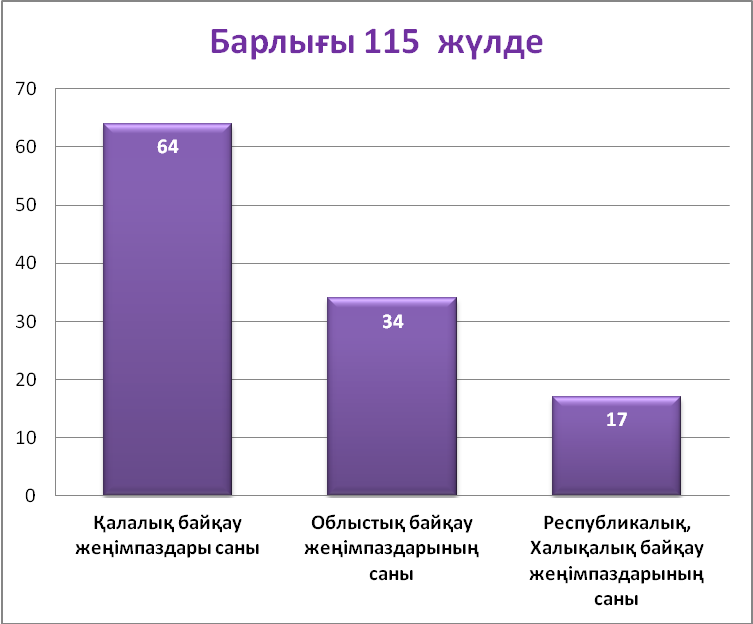 2018 – 2019 оқу жылы бойынша Би үйірмесіне қатысушылардың нәтижесі бойынша Республикалық «Батыс жұлдыздары» атты байқауда  6 оқушы ІІ орынға ие болса, «Ғажайып би әлемі», «Қазақстан таланаттары» фестивалі, «Халықаралық өнер байқауы» бірнеше мәрте І орын және дипломдармен марапатталды. Хреография номинациясы бойынша республикалық «Үркер» 10марафонында Базарбай Гүлден бас жүлдегетие болды.Спорт секциясы бойынша халықаралық, республикалық каратэ сайысынан Өтен Е жүлдегер атанса, велоспорт сайысынан Аубакир Ж ІІ орынға ие болды. Республикалық «Киокушанской каратэдан» Серік Б ІІ орын, облыстық волейбол, шахмат, дзюдо күресі, велоспорт, Бокс чемпионаты, таеквондо, каратэ, Кудо чемпионатында мектебіміздің оқушылары бірнеше мәрте І,ІІ.ІІІ орындарға ие болып, Алғыс хаттармен марапаттады.Қала мектептері арасында ұйымдастырылған «Толағай» отбасылар сайысында мектебіміздің оқушысы Қанкерей Лаззат отбасымен қатысып, жүлделі ІІ орынға ие болды.Т.Жароковтың 110 жылдығына орай «Өмірді сөйлеткен ақын» атты облыстық байқауында Ибатолла Ә, Тілекқабыл И, Эстонқызы Э, Алғыс хаттарға ие болды.Өнер бағыты бойынша ұлттық «Бала дауысы – 2019» байқауында Медетұлы Нұржан лауреат атанды. Облыстық «Фариза оқуларынан» Мәлік Қарақат ІІІ орынға ие болды. «Кітап достық көпірі», «Даланың дара ұстазы» атты және облыстық мәнерлеп оқу байқауынан оқушыларымыз Егісбаева М, Құспан І, Маркс А, Тезекбаеа Г, Максутова Ж бірнеше  мәрте жүлделі орыындарға ие болды. Облыстық білім басқармасы өткізген «Кең байтақ менің елім» атты жас ақындар байқауынан Кеңес Інжумаржан жүлделі ІІ орынға ие болды.Оқушылардың жаңа отандық патриотизмді қалыптастыру мақсатында мектепте  қалалық білім бөлімінің 2019 жылғы 21 мамырындағы №697 хаты негізінде «Жас сарбаз» сыныбы мектеп директорының  2019 жылғы 23 тамызындағы  №88 бұйрығымен ашылып,  жауапты етіп алғашқы әскери дайындық пәні мұғалімі Саматов Б.С. тағайындалған.  2019 жылдан бастап «Жас сарбаз» сыныбы жұмыс жасап келеді. Жетістіктері де аз емес. Атап  айтар болсақ, келесідей жетістіктері бар:-	Ұлы Жеңістің 75 жылдығына және Ауғаныстаннан Кеңес әскерлерінің шығарылғанына 31 жыл толуына орай ұйымдастырылған облыстық «Жас сарбаз-2020» әскери-спорттық ойынында 2-орын; -	Қашықтан өткізілген «Жас сарбаз-2021» әскери-спорттық жарысының облыстық кезеңінің «Газтұмылдырық кию» байқауында 3-орын;Сондай-ақ, кабинетте  «Жас сарбаз»  жасөспірімдер әскери-патриоттық қозғалысы  Республикалық қоғамдық бірлестігінің мақсаты мен міндеттері, құжаттама тақтасы, әскери ант, мемлекеттік рәміздер стендттарымен жасақталған. Сонымен қатар,  мектептің 1-2 дәліздерінде «Рухани жаңғыру», «Мәңгілік Ел» бұрыштары  да тиісті деңгейде шара өткізуге арнайы жасақталған. ҚР Тәуелсіздігі қарсаңында 1-4 сыныптарда «Тәуелсіздік тірегім», «Тәуелсіздік құрбандары мәңгі ел есінде!», « Еліміздің еркіндігі-Тәуелсіздік», «Тәуелсіздік-мәңгілік ел мұраты» атты сынып сағаттары  оздырылды. Бұрыштарға мектеп директорының 2021 жылдың 1 қыркүйегіндегі  № 104/1 бұйрығымен жауапты тұлға  А.С.Жармағамбетова бекітілген.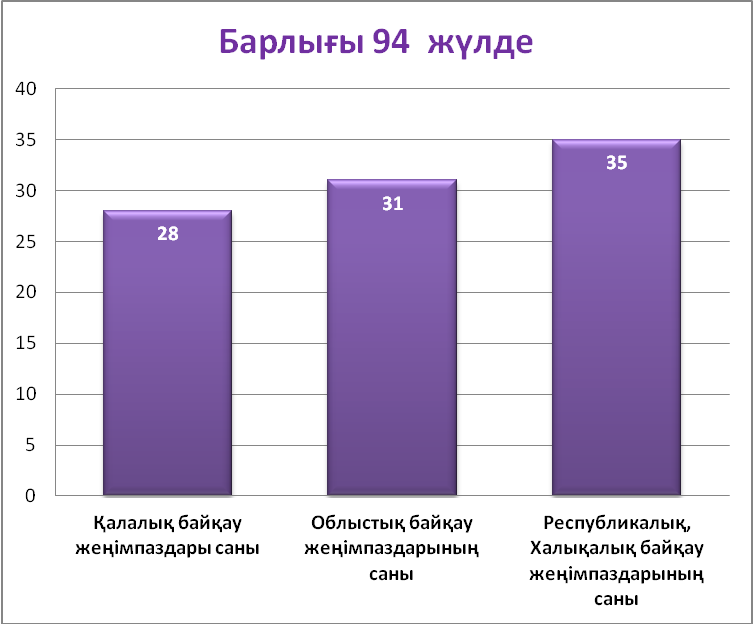 2019 – 2020 оқу жылы бойынша «Ұлы Жеңіс күніне» орай ұйымдастырылған  халықаралық «Үздік ролик» байқауында Кубаева Айнара І орынға ие болды. Облыстық «Балғын жыр – балауса жүрек», «Қадыр Мырзаәлі» мәнерлеп оқу, «М.Әлімбаевтың 95 жылдығы», «Ақұштап оқулары», «туған елге тағзым» атты байқауларға мектебіміздің дарынды оқушылары қатысып, жүлделі орындарға ие болды. «В гостях у баснопсца» атты қалалық байқаудан үш оқушымыз ІІІ орынға ие болды.Өнер бағыты бойынша «Фито-дизайн байқауы» бойынша облыстық кезеңінен Шатаева А және Канатова Д ІІ дәрежелі дипломдарға ие болды. Қалалық «Абай-дана, Абай-дара қазақта» атты  мәнерлеп оқу байқауынан Қибаш Ж ІІ орын, Наутбаев С ІІІ орын иеленді. «Менің атам майдангер» атты қалалық байқаудан Нұрпейс Ж және Жанболсынов М жүлделі І орынға ие болды.Жаңа жыл мерекесі қарсаңында Максутова наргиза «Жаңа жылддық ашық хат» атты қалалық байқауға қатысып, Алғыс хатқа ие болды. Ұлыстың Ұлы күніне орай «Наурыз өрнектері» атты байқауда Хамитова А, Амангелді А, Балтабаева А қалалық білім беру бөлімінің дипломдарына ие болды.Қалалық «Бадминтон» ойынынан 17 оқушы, «Асық ату» жарысынан 6 оқушы, «Жеңіл атлетикадан» 3 оқушы, «Волейбол» жарысынан 11 оқушы, «Баскетбол» жарысынан 7 оқушы, «Тоғызқұмалақ» ойынынан 9 оқушы жүлделі І, ІІ, ІІІ орындарға ие болды.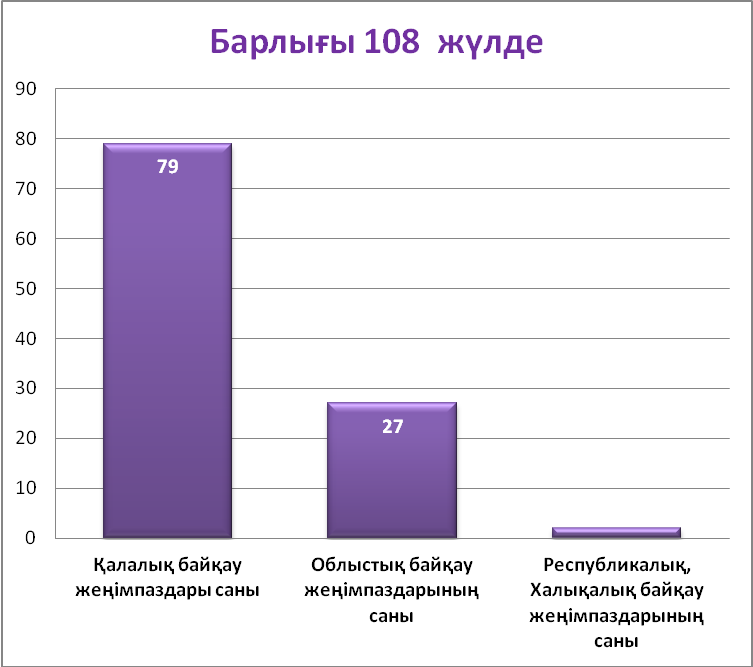 2020 – 2021 оқу жылы бойынша ҚР Тәуелсіздігінің 30 жылдығына орай республикалық интеллектуалды байқауынан Жакупов Ержигит жүлделі І орынға ие болды. Республикалық «Жылдам оқу сайысы» бойынша Гусманова А ІІІ орынға, Даниярқызы Я, Ержан Э Алғыс хатқа ие болды. «Qazaq mektebi» «Мен әдемі жазамын» атты республикалық көркем жазу сайысынан Жанғали М, Құбайдолла Б, Максутова А, Малико С, Нұржан Н мадақтамамен марапатталды. «Жылдам оқу сайысы» бойынша республикалық кезеңнен мектебімізден 6 оқушы жүлделі орындарға және Алғыс хатқа ие болды.«ҚР Тәуелсіздігінің 30 жылдығына» арналған республикалық интернет байқауынан Тұрар Ханшайым І орын, Темір А, Файзолла А, Ізтілеу А мадақтамамен марапатталды.«Бізді күтер бір бақыт», «Ақыл сөзді іздессең, Абайды оқы ерінбе» атты облыстық мәнерлеп оқу байқауларынан Есенғали А, Мәди Ж жүлделі І орынға ие болды.Мектептен тыс жұмыс орталығының ұйымдастыруымен өткен «Үздік пост», «Күз қызығы», «Тәуелсіз елдің тұғыры» аты мәнерлеп оқу байқауларынан Ибраев А, Орынғали Ж, Темірболат Н, Алғыс хатқа ие болса, Ғарифолла Жасмин І орынға ие болды. «Тәуелсіздік мәңгілік елдің тұғыры» атты қалалық сурет байқауына 4 оқушымыз Алғыс хатқа ие болды.Қолөнер бойынша «Қанатты достарға қамқормыз» атты ұя жасау сайысы бойынша Дарханқызы А, Егисбева А Алғыс хатқа және «Жаңа жылды жырлаймын» атты қалалық өлең шығару сайысынан Жасқайрат Мадина «Үздік туынды» номинациясына ие болды.«Жас сарбаз» үйірмесіне қатысушылар М.Маметованың Кеңес Одағының батыры атағы алғанына 75 жыл толуына орай ұйымдастырылған оқ ату жарысынан қалалық деңгейде ІІ орынға ие болды.Қалалық «Табиғат ғажабы» пост байқауынан Сагинова Мадина Алғыс хатқа ие болды.Қашықтықтан өткен «Менің өлкем, қандай көркем!» атты фотосурет байқауынан Сагинова Мадина қалалық деңгейде жүлделі ІІ орынға ие болды.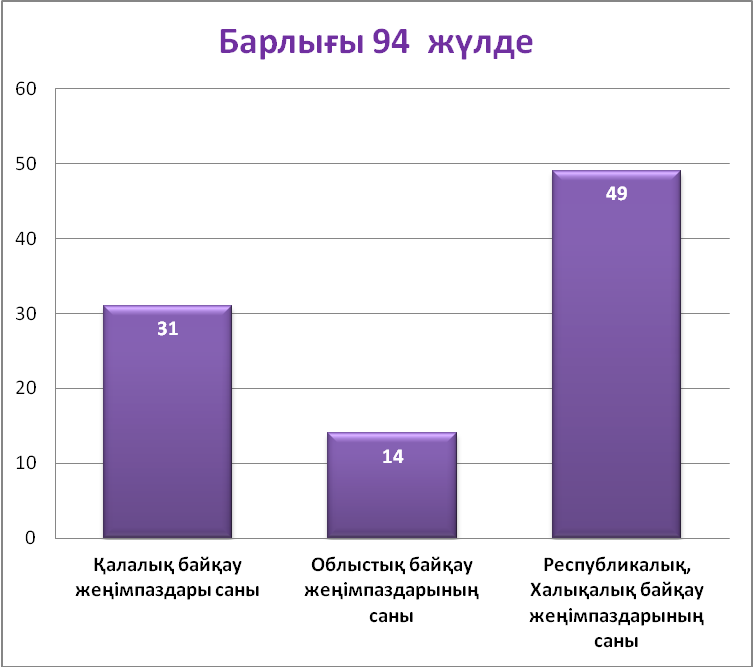 2021 – 2022 оқу жылы бойынша хореография үйірмесі бойынша «Современная хореграфия» атты республикалық байқаудан Болатбек Аяна, Байжан Мадин жүлделі І орынға ие болды. «Өнер әлемі» байқауынан Орынғали Айнара І орынға, «Танцуй всей душой» Есентемір Ақерке ІІ орын, «Би жанымның әуені» Артурова Ажан І орынға ие болды.«Өнер бағыты» бойынша «Өнер әлемі» атты республикалық байқаудан Мехмет Нұрай, Айтбаев Айхан, Артурова Ажар, Есентемір Ақерке, Аманғалиева Асылым, Мақсұт Балауса, Бекзатқызы Кәусар жүлделі І орынға ие болды.«Жас талант – 2021» байқауынан Дүйсенгали А, Магауия А, Болатбев А, Байжан М, Жасболат Б, Есентемір А жүлделі орындарға ие болды.«Қазақстан Республикасының Тәуелсіздігіне 30 жыл» толу мерекесіне орай интеллектуалды байқауда Букен Л, Қарабаева Д, Жакупов Е, Маканов Р, Берік А, Орынғали С, Сейтқали М, Саматов С, Жаңай Д жүлделі орындарға ие болды. «Тәуелсіздік тұғырым» атты облыстық мәнерлеп оқу байқауынан Махмұт Санжар Алғыс хатқа ие болды.Республикалық қашықтан өткен «Дара бала» байқауынан мектебіміздің 5 оқушысы Дипломмен марапатталды.«Грин Тайм» облыстық экологиялық байқауына Сагинова Мадина жүлделі ІІ орынға ие болды. Өнер бағыты бойынша «Бала дауысы – 2021» Бүркүтова Жанерке қалалық деңгейде ІІ орынға ие болды.«Жас сарбаз» үйірмесіне қатысушыларының жетістіктері де жетерлік, атап айтар болсақ мектептен тыс жұмыс орталығының әскери патриоттық ойын қорытыныдысы бойынша Орынғали Расалат, Ғазизолла Әбдікәрім жүлделі ІІ орынға ие болды. «Жас жол инспекторлары» слетіне «Жас сарбаз» ұйымы «Үздік саптық байқауы» номинациясына ие болды. Кеңес Одағының батыры И.И.Коняхинды еске алуға арналған пневматикалық ату спорты бойынша жүлделі І орынға ие болды.Спорт секциясы бойынша «Бадминтон» жарысынан Шагуан Айдын жүлделі ІІІ орын, қазақша күрестен Сүндетов Жандарбек жүлделі ІІ орын, «Баскетбол» жарысынан қалалық деңгейде ІІІ орын, «Футбол» жарысынан ІІІ орынға ие болды. «Жас Ұлан» балалар ұйымының «Дармарка-заттарға екінші өмір сыйла» атты акциядан Алғыс хат, қала мектептерінің 1-2-3 сынып оқушылары арасында «Көңілді қыс» қашықтық сурет байқауынан 3 оқушы Алғыс хат, 1 оқушы І орынға ие болды. Қалалық «Ән star» байқауынан мектебіміздің оқушысы Бүркітова Жанерке Алғыс хатқа ие болды.Қалалық «Жас құтқарушы-2022» жарысынан мектебіміздің «Жас сарбаз» командасы командалық есептен жүлделі ІІ орын және Мәлік Гүлнәз винтовка атудан жүлделі орынға ие боды. Ұлттық ойын түрлері	жарысынан Бауыржан Ж, Сұлтан Ж жүлделі ІІ орынға ие болды.6) Білім алушылардың жеке мүдделері мен қажеттіліктерін ескере отырып, бейінді оқытуды іске асыру (оқытудың тереңдетілген және стандартты деңгейі);10-11 сыныптар 2019-2020 оқу жылынан бастап жаратылыстану-математика және қоғамдық-гуманитарлық бағыттарында оқытылады. Білім алушылардың жеке мүдделері мен қажеттіліктерін ескере отырып, бейінді оқыту мақсатында 2019-2020 оқу жылында 10- сынып оқушылары арасында сауалнама жүргізілді. Сауалнама барысында қоғамдық-гуманитарлық бағыттағы 10а сынып оқушылары тереңдетілген деңгейден дүниежүзі тарихы және құқық негіздері пәндерін, стандартты деңгейден физика және кәсіпкерлік және бизнес негіздері пәнін таңдап, дүниежүзі тарихын- 3 сағат, құқық негіздерін- 3сағат, физика мен кәсіпкерлік және бизнес негіздерін - 2 сағат оқыды. Жаратылыстану-математика бағытындағы 10ә сынып оқушылары тереңдетілген деңгейден физика және география пәндерін, стандартты деңгейден графика және жобалау пәнін таңдап, физиканы- 4 сағат, географияны- 4сағат, графика және жобалауды - 2 сағат оқыды, 10б,в сынып оқушылары тереңдетілген деңгейден химия және биология пәндерін, стандартты деңгейден кәсіпкерлік және бизнес негіздері пәнін таңдап,  биологияны- 4 сағат, химияны- 4сағат, кәсіпкерлік және бизнес негіздерін - 2 сағат оқыды. 2020-2021 оқу жылында қоғамдық-гуманитарлық бағыттағы 10а сынып оқушылары тереңдетілген деңгейден дүниежүзі тарихы және шетел тілі пәндерін, стандартты деңгейден кәсіпкерлік және бизнес негіздері пәнін таңдап, дүниежүзі тарихын- 3 сағат, шетел тілін- 3 сағат, кәсіпкерлік және бизнес негіздерін - 2 сағат оқыды. Жаратылыстану-математика бағытындағы 10ә сынып оқушылары тереңдетілген деңгейден физика және география пәндерін, стандартты деңгейден дүниежүзі пәнін таңдап, физиканы- 3 сағат, географияны- 3 сағат, дүниежүзі тарихын - 2 сағат оқыды, 10б сынып оқушылары тереңдетілген деңгейден химия және биология пәндерін, стандартты деңгейден графикалық жобалау пәнін таңдап,  биологияны- 3 сағат, химияны- 3 сағат, графикалық жобалауды- 2 сағат оқыды. Қоғамдық-гуманитарлық бағыттағы 11а сынып оқушылары тереңдетілген деңгейден дүниежүзі тарихы және құқық негіздері пәндерін, стандартты деңгейден физика және кәсіпкерлік және бизнес негіздері пәнін таңдап, дүниежүзі тарихын- 3 сағат, құқық негіздерін- 3сағат, физика мен кәсіпкерлік және бизнес негіздерін - 2 сағат оқыды. Жаратылыстану-математика бағытындағы 11ә сынып оқушылары тереңдетілген деңгейден физика және география пәндерін, стандартты деңгейден графика және жобалау пәнін таңдап, физиканы- 4 сағат, географияны- 4сағат, графика және жобалауды - 2 сағат оқыды, 11б,в сынып оқушылары тереңдетілген деңгейден химия және биология пәндерін, стандартты деңгейден кәсіпкерлік және бизнес негіздері пәнін таңдап,  биологияны- 4 сағат, химияны- 4сағат, кәсіпкерлік және бизнес негіздерін - 2 сағат оқыды. 2021-2022 оқу жылында 28.08.2021 жылғы №1 педагогикалық кеңестің шешімімен 10-сыныптар Қазақстан Республикасы Білім және ғылым министрінің 2021 жылғы 26 наурыздағы № 125 бұйрығының 21-қосымшасы (төмендетілген оқу жүктемесі) негізінде, 11-сыныптар Қазақстан Республикасы Білім және ғылым министрінің 2021 жылғы 26 наурыздағы № 125 бұйрығының 22-қосымшасы (төмендетілген оқу жүктемесі) негізінде білім алуда.  Тереңдетілген деңгейде 11 сынып оқушылары өздерінің 2020-2021 оқу жылында таңдаған пәндері бойынша оқып жатыр. 11а сынып оқушылары тереңдетілген деңгейден дүниежүзі тарихы және шетел тілі пәндерін, стандартты деңгейден кәсіпкерлік және бизнес негіздері пәнін таңдап, дүниежүзі тарихын- 3 сағат, шетел тілін- 3 сағат, кәсіпкерлік және бизнес негіздерін - 2 сағат оқиды. Жаратылыстану-математика бағытындағы 11ә сынып оқушылары тереңдетілген деңгейден физика және география пәндерін, стандартты деңгейден дүниежүзі пәнін таңдап, физиканы- 3 сағат, географияны- 3 сағат, дүниежүзі тарихын - 2 сағат оқиды, 11б,в сынып оқушылары тереңдетілген деңгейден химия және биология пәндерін, стандартты деңгейден графикалық жобалау пәнін таңдап,  биологияны- 3 сағат, химияны- 3 сағат, графикалық жобалауды- 2 сағат оқиды. Ал жаратылыстану-математика бағытындағы 10а,в сынып оқушылары тереңдетілген деңгейден физика және география пәндерін, стандартты деңгейден кәсіпкерлік және бизнес негіздері пәнін таңдап, физиканы- 3 сағат, географияны- 3 сағат, кәсіпкерлік және бизнес негіздері - 2 сағат оқуда, 10б,в сынып оқушылары тереңдетілген деңгейден химия және биология пәндерін, стандартты деңгейден графикалық жобалау пәнін таңдап,  биологияны- 3 сағат, химияны- 3 сағат, графикалық жобалауды- 2 сағат оқып жатыр.7) ерекше білім беру қажеттілігі бар білім алушылардың ерекшеліктерін және жеке мүмкіндіктерін ескере отырып оқыту процесін ұйымдастыру (бағаланатын кезеңге жеке оқу жоспарлары мен бағдарламаларының көшірмелері қоса беріледі);   2017-2018 оқу жылында ерекше білім беру қажеттілігі бар білім алушылар 24 оқушы. МАД-5, бастауыш- 18 оқушы, 5-9 сыныптан – 1 оқушы. Барлық инклюзивті оқытылған оқушылыр жалпы білім беру бағдарламасы бойынша жеке ықпалмен оқытылды. МЖМБС: ҚР Үкіметінің 2012 жылғы 23 тамыздағы №1080 қаулысымен бекітілген «Орта білім берудің (бастауыш, негізгі орта, алпы орта білім беру) мемлекеттік жалпыға міндетті стандарты.Оқу бағдарламалары кестеде көрсетілген.2018-2019 оқу жылында ерекше білім беру қажеттілігі бар білім алушылар 25  оқушы. МАД-3, бастауыш- 18 оқушы, 5-9 сыныптан – 4 оқушы. Барлық инклюзивті оқытылған оқушылыр жалпы білім беру бағдарламасы бойынша жеке ықпалмен оқытылды.Басшылыққа алынған құжаттар: МЖМБС: ҚР Үкіметінің 2012 жылғы 23 тамыздағы №1080 қаулысымен бекітілген «Орта білім берудің (бастауыш, негізгі орта, алпы орта білім беру) мемлекеттік жалпыға міндетті стандарты. Оқу бағдарламалары кестеде көрсетілген. 2019-2020 оқу жылында ерекше білім беру қажеттілігі бар білім алушылар 31  оқушы. МАД-6, бастауыш- 18 оқушы, 5-9 сыныптан – 8 оқушы. Барлық инклюзивті оқытылған оқушылыр жалпы білім беру бағдарламасы бойынша жеке ықпалмен оқытылды.2019-2020 оқу жылында  32 оқушы инклюзивті білім алған: ҚР Білім және ғылым министрінің  2018 жылғы 31 қазандағы  №604 бұйрығымен бекітілген «Бастауыш ,негізгі, жалпы орта білім берудің мемлекеттік жалпыға міндетті стандарты»2020-2021 оқу жылында ерекше білім беру қажеттілігі бар білім алушылар 34  оқушы. МАД-5, шағын орталық -2,  бастауыш- 19 оқушы, 5-9 сыныптан – 8 оқушы. Барлық инклюзивті оқытылған оқушылыр жалпы білім беру бағдарламасы бойынша жеке ықпалмен оқытылды.Басшылыққа  алынған құжаттар: Қазақстан Республикасы Білім және ғылым министрінің 2018 жылғы 31 қазандағы №604 бұйрығымен бекітілген Мектепке дейінгі тәрбие мен оқытудың жалпыға міндетті мемлекеттік стандарты;2021-2022 оқу жылында ерекше білім беру қажеттілігі бар білім алушылар 44  оқушы. МАД-8,   бастауыш- 24 оқушы, 5-9 сыныптан – 12 оқушы. Барлық инклюзивті оқытылған оқушылыр жалпы білім беру бағдарламасы бойынша жеке ықпалмен оқытылды.Басшылыққа  алынған құжаттар: Басшылыққа  алынған құжаттар: Қазақстан Республикасы Білім және ғылым министрінің 2018 жылғы 31 қазандағы №604 бұйрығымен бекітілген Мектепке дейінгі тәрбие мен оқытудың жалпыға міндетті мемлекеттік стандарты;2021-2022 оқу жылындағы МАД бойынша инклюзивті білім беру бағдарламасы аясында, жеке дамыту бағдарламасын қажет ететін оқушылар тізімі2021-2022 оқу жылындағы 1-4 сыныптар бойынша инклюзивті білім беру бағдарламасы аясында, жеке дамыту бағдарламасын қажет ететін оқушылар тізімі2021-2022 оқу жылындағы 5-11сыныптар бойынша инклюзивті білім беру бағдарламасы аясында, жеке дамыту бағдарламасын қажет ететін оқушылар тізіміҮй жағдайында оқыған оқушылар   2017-2018 оқу жылында 11 оқушы үй жағдайында оқытылды.       2018-2019 оқу жылының калалық психологиялық-дәрігерлік-педагогикалық консультацияның қорытындылары бойынша -14 оқушы үй жағдайында оқытылған. Оның ішінде 8 оқушы бастауыш сынып оқушылары, 5-11 аралығында 6 оқушы.         2019-2020 оқу жылында үй жағдайында 15 оқушы оқытылған. 8 оқушы  бастауыш сыныптан, 5-11 сынып аралығында 7оқушы. 2020-2021 оқу жылы        2020-2021 оқу жылында  үйден оқитын оқушы саны -15, соның ішінде  бастауыш сыныптарынан -7 оқушы.   5-9 сыныптар аралығында -8 оқушы. Басшылыққа  алынған құжаттар «ҚР  Білім және ғылым  министрінің 2012 жылғы 8 қарашадағы № 500 бұйрығына  өзгерістер еңгізу  туралы» ҚР Білім және ғылым министрінің 2018 жылғы  04 қыркүйектегі № 441  бұйрығымен бекітілген бастауыш, негізгі орта,жалпы орта  білім  берудің  үлгілік оқу жоспарларының 75,79 қосымшалары 2020-2021 оқу жылындағы үйден оқитын оқушылар тізімі2021-2022 оқу жылыБасшылыққа  алынған құжаттар:Қазақстан Республикасы Білім  және ғылым министрінің  2021 жылғы 26 наурыздағы №125 бұйрығы 53,55,59 қосымшалары 2021-2022 оқу жылының басында үй жағдайында оқыған он оқушы болды. Осы оқу жылының  ІІ-ші тоқсаннан бастап 11 сынып оқушысы Ананьин Дамир № 5 жалпы орта білім беретін мектебіне ауысты. Бұйрық № 818, 02.11.20212022 жылдың  10 наурызынан бастап №301, 09.03.2022 ж ДКК қорытындысы негізінде Сағидулла Мансур 4 Ә сыныбының оқушысы үй жағдайына оқуға шықты.Қазақстан Республикасы Білім  және ғылым министрінің  2021 жылғы 26 наурыздағы №125 бұйрығы 53,55,59 қосымшалары                                                                       (құжаттар көшірмелері қосымша ұсынылады)8) ЖББ ҮОЖ сәйкес жүзеге асырылатын вариативтік компоненттің факультативтері мен таңдау курстарын іске асыру (бағаланатын кезеңге вариативтік компонент сабақ кестелерінің көшірмелері, сонымен қатар зияткерлік олимпиадалар мен конкурстарға қатысу нәтижелері қоса беріледі);    2017-2018 оқу жылы: 9-сыныпта үлгілік оқу жоспарының вариативтік компоненті есебінен «Зайырлылық және дінтану негіздері» факультативтік курсын міндетті түрде оқыту үшін аптасына 1 сағат, оқу жылында 34 сағат бөлінеді. Бұл курсты ҚР Білім және ғылым министрінің 15 шілде 2014 жылғы №281 бұйрығымен бекіткен үлгілік оқу бағдарламасы бойынша жүргізілді.  - ҚР Білім және ғылым министрінің 2013 жылғы 3 сәуірдегі №115 бұйрығымен бекітілген оқу бағдарламасы бойынша «Абайтану» (9-11 сыныптарда) таңдау курсы оқытылды.-10-сыныпта 1 сағат «Алғашқы әскери және технологиялық дайындық» қосымша оқу-жаттығу жиындарын өтуге берілді. 2017-2018 оқу жылында вариативті компонент есебінен  төмендегі курстар енгізілді:2018-2019 оқу жылы: 9-сыныпта үлгілік оқу жоспарының вариативтік компоненті есебінен «Зайырлылық және дінтану негіздері» факультативтік курсын міндетті түрде оқыту үшін аптасына 1 сағат, оқу жылында 34 сағат бөлінді. Бұл курсты ҚР Білім және ғылым министрінің 15 шілде 2014 жылғы №281 бұйрығымен бекіткен үлгілік оқу бағдарламасы бойынша жүргізілді.- ҚР Білім және ғылым министрінің 2013 жылғы 3 сәуірдегі №115 бұйрығымен бекітілген оқу бағдарламасы бойынша «Абайтану» (9-11 сыныптарда) таідау курсы оқытылды.-10-сыныпта 1 сағат «Алғашқы әскери және технологиялық дайындық» қосымша оқу-жаттығу жиындарын өтуге берілді. Вариативті компонент сағаттары бастауыш сыныптарда және 5-8 сыныптарда негізгі сабақ кестесіне салынды,  9-11 сыныптардың кей  сағаттары  негізгі кестеге және сенбі күніне қойылды. 2018-2019 оқу жылында вариативті компонентке  төмендегі курстар енгізілді:2019-2020 оқу жылы: 9-сыныпта үлгілік оқу жоспарының вариативтік компоненті есебінен «Зайырлылық және дінтану негіздері» факультативтік курсын міндетті түрде оқыту үшін аптасына 1 сағат, оқу жылында 34 сағат бөлінді. Бұл курсты ҚР Білім және ғылым министрінің 15 шілде 2014 жылғы №281 бұйрығымен бекіткен үлгілік оқу бағдарламасы бойынша жүргізілді.- ҚР Білім және ғылым министрінің 2013 жылғы 3 сәуірдегі №115 бұйрығымен бекітілген оқу бағдарламасы бойынша «Абайтану» (9-11 сыныптарда) таідау курсы оқытылды.-10-сыныпта 1 сағат «Алғашқы әскери және технологиялық дайындық» қосымша оқу-жаттығу жиындарын өтуге берілді. Вариативті компонент сағаттары кейбір сыныптарда №2 кестеге салынды. 2019-2020 оқу жылында вариативті компонентінен төмендегі курстар енгізілді:2020-2021 оқу жылы:  9-сыныпта үлгілік оқу жоспарының вариативтік компоненті есебінен «Зайырлылық және дінтану негіздері» факультативтік курсын міндетті түрде оқыту үшін аптасына 1 сағат, оқу жылында 34 сағат бөлінді. Бұл курсты ҚР Білім және ғылым министрінің 15 шілде 2014 жылғы №281 бұйрығымен бекіткен үлгілік оқу бағдарламасы бойынша жүргізілді.- ҚР Білім және ғылым министрінің 2013 жылғы 3 сәуірдегі №115 бұйрығымен бекітілген оқу бағдарламасы бойынша «Абайтану» (9-11 сыныптарда) таідау курсы оқытылды.10-сыныпта 1 сағат «Алғашқы әскери және технологиялық дайындық» қосымша оқу-жаттығу жиындарын өтуге берілді.  Вариативті компонент сағаттары кейбір сыныптарда екінші кестеге салынды.2020-2021 оқу жылында  вариативті компонентінен төмендегі курстар енгізілді:2021-2022 оқу жылы:  9-сыныпта үлгілік оқу жоспарының вариативтік компоненті есебінен «Зайырлылық  және дінтану негіздері» факультативтік курсын міндетті түрде оқыту үшін аптасына  1 сағат, оқу жылында 34 сағат бөлінді. Бұл курсты ҚР Білім және ғылым министрінің 15 шілде 2014 жылғы №281 бұйрығымен бекіткен үлгілік оқу бағдарламасы бойынша жүргізілді.- ҚР Білім және ғылым министрінің 2013 жылғы 3 сәуірдегі №115 бұйрығымен бекітілген оқу бағдарламасы бойынша «Абайтану» (9-11 сыныптарда) таңдау курсы оқытылды.10-сыныпта 1 сағат «Алғашқы әскери және технологиялық дайындық» қосымша оқу-жаттығу жиындарын өтуге берілді.       2020-2021 оқу жылында 1-11 сыныптар екі кезеңмен оқытылды.2021-2022 оқу жылында  вариативті компонентінен төмендегі курстар енгізілді:        2021-2022 оқу жылындағы вариативті сағаттан алынған сабақтар 28 тамыз 2021 жылғы №2 педагогикалық кеңесте қаралып, бекітілді. Зияткерлік  олимпиадалар мен конкурсарға қатысу нәтижелері:2017-2018 оқу жылы№47 жалпы орта білім беретін мектебі бойынша оқушылардың білім,  біліктілік деңгейіне, интеллектуалды ой-өрісіне, өнерге бейімділігіне (ән,би), шығармашлық деңгейіне, эстетикалық бейіміне, спортқа қабілеттілігінің жоғарылығына байланысты 2017-2018 оқу жылынан бастап   дарынды балалармен жұмыс жүргізетін  «Жас өркен»   шығармашылық тобы жұмыс жасады. Оқу жылының басында дарынды баламен жүргізілетін жұмыстар тізбектеліп, жоспарға сай бекітілді және жоспарға сәйкес жаңа міндеттер қабылданды. Ұйымның өзіне арналған ұраны мен гимні бар.2017-2018 оқу жылы бойынша оқушыларжеістіктрін келсек:Зияткерлік олимпиадалар мен конкурстарға, спорттық, шығармашылық және мәдени конкурстарға, фестивальдер мен байқауларға қатысу нәтижелері2018-2019 оқу жылыМектебіміздің «Еңсесін енді көтеріп келе жатқан біздің еліміз үшін дарынды ұрпақтың орны мүлдем бөлек» деп Н.Ә.Назарбаев атап көрсеткендей, бүгінгі таңда жеке тұлғаны дамыту, дана және дара ойлайтын, бойында білімі мен адамгершілік қасиеті дарыған дарынды баланы оқыту мен тәрбиелеу жолдарын айқындау басты назарға алынды. 2018-2019 оқу жылынан бастап мектебімізде  «Зерде» дарындылар академиясы ашылып, Жарғысы бекітіліп, Президенті сайланып, дәлізге бағыттары бойынша құрамындағы оқушылар,жұмыс барысы көрсетілген стенд жасақталды, ашылуы салтанаты түрде өткізілді. «Зерде» дарындылар академиясы мектептегі дарынды жастардың ордасына айналды. Академия ғылым мен білімнің, өнер мен спорттың тұтқасын ұстаған оқушыларға болашаққа жол сілтейді. Бұл жоба оқушылардың қабілеттеріне қарай «Эрудит», «Шабыт», «Жас қалам» бағыттары бойынша жұмыс жасап, олимпиада жарыстарына дайындық, танымал тұлғалармен кездесу, зерттеу жұмыстарын жүргізу, ғылыми жоба, оқу терапиясы, байқауларға қатысу сынды шығармашылық жұмыс бағыттары бойынша жұмыстануда. Дарынды балаларға арналған тағы бір ірі шаралардың бірі «Жастар ізденісі – рухани жаңғырудың негізі» атты белсенділік танытып жүрген, мектептің намысын қорғап жүрген дарынды  оқушыларды марапаттауға арналған үздіктер форуымы болып өтті. Форум барысында мектебіміздің жас ақыны Сайранов Рүстемнің өлеңдер жинағының алғашқы тұсауын  профессор, филолог, БҚМУ филология факультетінің деканы Қыдыршаев Абат Сатыбайұлы кесіп, өз батасын берді.Қазақстан Журналистер және Жазушылар одағының мүшесі, ақын, талантты журналист, тележүргізуші Мұнайдар Мұханбетжанұлы Балмолдамен «Көркем сөздің жұлдызы!» атты мектеп оқушыларымен кездесу болып өтті. Шараны ұйымдастырудың басты мақсаты: оқушыларды ақын Мұнайдар Мұханбетжанұлы Балмолданың шығармашылығымен таныстырып, кіші буын жастарға патриоттық рух беріп, адамгершілік қасиеттерге баулу. Ақын өлеңдері арқылы халқына, тілге, Отанға деген сүйіспеншілік сезімдерін ояту. https://www.instagram.com/p/BrVhwQ-BMSV/?utm_source=ig_web_copy_linkЗияткерлік олимпиадалар мен конкурстарға, спорттық, шығармашылық және мәдени конкурстарға, фестивальдер мен байқауларға қатысу нәтижелері2019-2020 оқу жылы"Өмірім!-Менсіз жалғасысың..." атты суретші Сәкен Гумаровтың өмірі мен шығармашылық жолына арналған танымдық шара өтті. Шараға Сәкен Гумаров мұражайының меңгерушісі Мұқанғалиев Жанболат Жүсіпұлы қатысып, жерлесіміз, авангард суретші Гумаров Сәкен Нажмединұлының өмірі, шығармашылығынан сыр шертті, мұражайдағы қолданған заттарынан көрме жасақталды. https://www.instagram.com/p/B8syNscFlRq/?utm_source=ig_web_copy_link. Мектеп кітапханасында Жұбан Молдағалиевтің шығармашылығына арналған "Тәуелсіздік және Жұбан ақын" тақырыбында әдеби шара өтті. Оқырмандар ақынның өмірбаяны және шығармашылығымен танысты. https://www.instagram.com/tv/B_wjYwMF-jC/?utm_source=ig_web_copy_link  . Ұлы Абайдың 175 жылдық мерейтойына орай 2 сыныптар арасында мектепішілік «Абай оқулары» байқауы өтті. Байқауға қатысқан 13 үміткер Абай Құнанбайұлының поэзиялық шығармаларын ортаға салды. 10 қатысушы алғыс хаттармен марапатталды. https://www.instagram.com/p/CAaDX93lofF/?utm_source=ig_web_copy_link . Зияткерлік олимпиадалар мен конкурстарға, спорттық, шығармашылық және мәдени конкурстарға, фестивальдер мен байқауларға қатысу нәтижелері2020-2021 оқу жылыӨмірдегі шынайы ғажап, адамзатқа маңыздылар  дарындылар қолында, ал сол дарындылардың тағдыры біздің яғни ұстаздар қауымының  қолында. Дарынды баланы оқыту мен  тәрбиелеуде  күтілетін нәтиже тіл байлығы мол, кез келген ақпаратты сараптай алатын және осы ақпарат бойынша  өз ойын білдіріп, қорытынды жасайтын, қиын істердің шешімін таба білетін, өз ойларын, бастамаларын тәжірибеде  қолдана білетін, ойы жүйрік, таңқаларлық жаңашыл ойлар айтып, жаңалықтар ашатын сезімталдығы жоғары, эстетикалық, рухани құндылықтар иесін таба білу. Пони байқауы, «Зерде» байқауы, қызықты математика және логика, ұлттық интернет олимпиада, «Ақбота» интеллектуалдық марафоны, халықаралық British Buldog сияқты зияткерлік байқауларға (өлшемшарттардың 2- қосымшасы) қатысу белсенділіктері жылдан- жылға артып келеді.     Зияткерлік олимпиадалар мен конкурстарға, спорттық, шығармашылық және мәдени конкурстарға, фестивальдер мен байқауларға қатысу нәтижелері2021-2022 оқу жылы.  Республикалық жалпы білім беретін пәндер бойынша 5- 6 сыныптар арасында оздырылған  олимпиадада 6- сынып оқушысы Спорт Аңсағаным қазақ тілі пәні бойынша мектепішілік, облыстық олимпиадада жүлдегер атанып, республикалық кезеңде І орынға ие болды. Атаулы олимпиададаның қалалық кезеңінен тарих, математика, жаратылыстану, орыс тілі, ағылшын тілі пәндерінен оқушылыр  жүлдеге атанды. Спорттық, шығармашылық және мәдени конкурстарға, фестивальдер мен байқауларға қатысу нәтижелеріЗияткерлік олимпиадалар мен конкурстарға, спорттық, шығармашылық және мәдени конкурстарға, фестивальдер мен байқауларға қатысу нәтижелері5 жыл бойынша зияткерлік олимпиадалар мен конкурстарға қатысу нәтижелерінің салыстырмалы көрсеткіші2017-2018 оқу жылы атаулы олимпиадаларға қатысу деңгейі жалпы алғанда 1,7%- ды көрсетсе, 2021-2022 оқу  жылында республикалық конкурстар мен олимпиадаларға қатысу деңгейі 4,34%- ға жетіп, 2,67%-ға артып, «үздік» деп бағаланды.Зияткерлік олимпиадалар мен конкурстарға қатысу мониторингі5 жыл бойынша спорттық, шығармашылық және мәдени конкурстарға қатысу нәтижелерінің салыстырмалы көрсеткішіСпорттық, шығармашылық және мәдени конкурстарға қатысу мониторингіСпорттық, шығармашылық және мәдени конкурстарға, фестивальдер мен байқауларға қатысу нәтижелері бойынша да мектеп жетістіктері жоғары көрсеткіштерге жетіп отыр.  2017-2018 оқу жылы қорытындысы бойынша республика көлеміндегі байқауларға қатысу көрсеткіші 0,85% құраса, 2021-2022 оқу жылы корытындысы бойынша 3,45% - ті құрап, «үздік»депе бағаланды.Республикалық 5-6 сынып оқушыларының жалпы білім беретін пәндер бойынша олимпиадасының қалалық кезеңінен оқушылар жүлделермен оралды.
Қазақ тілі мен әдебиеті пәні бойынша 6 сынып оқушысы Спорт Аңсаганым- І орын.
Жаратылыстану пәні бойынша 6 б-сынып оқушысы Дәулен Ерасыл- ІІІ орын.
Ағылшын пәні бойынша 5 ж-сынып оқушысы Шадияр Алан ІІІ орын.
Тарих пәні бойынша 6"б" сынып оқушысы Бақытжан Әнел ІІ орын.
Математика пәні бойынша 6ғ-сынып оқушысы Бауыржан Әділет-Алғыс хат.
Ағылшын пәні бойынша 6З-сынып оқушысы Айтбаев Досхан-Алғыс хат. 
Орыс тілі мен әдебиеті пәні бойынша, 6Д-сынып оқушысы Бермуханова Наргиза- ІІІ орын.
https://www.instagram.com/p/CXWCJCNs-hI/?utm_source=ig_web_copy_link XXll қалалық Абай оқулары байқауының "Жүйріктен жүйрік озар жарысқанда" бөлімі бойынша қатысқан мектебіміздің 11-сынып оқушысы Сайранов Рүстем Бас жүлдегер атанды.
XXII қалалық Абай оқуларының "Абайдың ақын шәкірттері" бөлімі бойынша қатысқан мектебіміздің 8-сынып оқушысы Есболсын Даян Алғыс хат иеленді.
https://www.instagram.com/p/CcF9Ahgs7Jh/?utm_source=ig_web_copy_link Қалалық экологиялық "Green Time" байқауының "Trendy Trash" бағамы бойынша Орынғали Айнара бас жүлде иеленді."Экологиялық күнтізбе" бағамы бойынша Миржан Асылжан 2- орын иеленді. https://www.instagram.com/p/Cd_DT_Isrvr/?utm_source=ig_web_copy_link                                 Орал қалалық білім беру бөлімінің ұйымдастыруымен өткен "Қазақ мультфильм сюжеттері" атты компьютерлік сурет байқауынан ІІІ орынға ие болған 6-сынып оқушысы Тілекқабыл Әмина (жетекшісі С.А.Камидоллиева)
ІІІ орын 5-сынып оқушысы Советқали Айша (жетекшісі Д.А.Кабдулова)
ІІІ орын 3-сынып оқушысы Боранбай Еркеназ (жетекшісі Г.М.Кенжегалиева) https://www.instagram.com/p/CbSDZrDMUhb/?utm_source=ig_web_copy_link 2022 жылдың 31 мамыр күні «Green time» атты облыстық экологиялық байқауы өтті.
Сайысқа қалалық сайыстан гран-при, 1-орын алған оқушылар қатысты.Облыстық сайыс 3 номинация бойынша өтті Облыстық байқаудан қала мектептерінен
«TRENDY TRASH» номинациясы бойынша 3-сынып оқушысы Орынғали Айнара жүлделі І орынға ие болды.https://www.instagram.com/p/CeOLDBBsM4o/?utm_source=ig_web_copy_link       Қалалық 4 сыныптар арасында оздырылған "Ғылыми жоба" сайысына қатысқан 4"ә" сынып оқушысы Исатай Айзере 2 орын иеленді.
https://www.instagram.com/p/CcnExDCMnjp/?utm_source=ig_web_copy_link                                                                                          9) "Өмір қауіпсіздігінің негіздері" міндетті оқу курсын зерделеу.        2017-2018 оқу жылы бойынша «Өмір қауіпсіздігі негіздері» оқу курсын оқыту міндетті болып табылады және 1-3 сыныптарда жылдық оқу жүктемесі 6 сағатты, 4 сыныптарда 10 сағатты «Дүниетану» пәні шеңберінде бастауыш сынып мұғалімдерінің оқытуымен жүзеге асырды. Сонымен қатар 5- 9 сыныптарда оқу жүктемесі 15 сағатты құрайды және дене шынықтыру пәні мұғалімдерінің оқытуымен жүзеге асырды; 2017-2018 жылдан бастап 10 - 11 сыныптарда жылдық оқу жүктемесі – 25 сағатты құрайды (оқыту алғашқы әскери дайындық пәні мұғалімінің оқытуымен жүзеге асырды.) және сабақ уақытында жүргізілді.       2018-2019 оқу жылы «Өмір қауіпсіздігі негіздері» оқу курсын оқыту міндетті болып табылады. 1-3 сыныптарда жылдық оқу жүктемесі 6 сағатты, 4 сыныптарда 10 сағатты «Дүниетану» пәні шеңберінде бастауыш сынып мұғалімдерінің оқытуымен жүзеге асырды. Сонымен қатар 5- 9 сыныптарда оқу жүктемесі 15 сағатты құрайды және дене шынықтыру пәні мұғалімдерінің оқытуымен жүзеге асырды;  10 – сыныпта 12 сағат, 11 сыныпта жылдық оқу жүктемесі – 25 сағатты құрайды (оқыту алғашқы әскери дайындық пәні мұғалімінің оқытуымен жүзеге асырды.)         2019-2020 оқу жылы бойынша «Өмір қауіпсіздігі негіздері» оқу курсын оқыту міндетті болып табылады. 1-3 сыныптарда жылдық оқу жүктемесі 6 сағатты, 4 сыныптарда 10 сағатты «Дүниетану» пәні шеңберінде бастауыш сынып мұғалімдерінің оқытуымен жүзеге асырды. Сонымен қатар 5- 9 сыныптарда оқу жүктемесі 15 сағатты құрайды және дене шынықтыру пәні мұғалімдерінің оқытуымен жүзеге асырды;   10-11  сыныптарында  «Алғашқы әскери  және технологиялық дайындық  пәні  бойынша оқыту 10 сыныптарға жылдық оқу жүктемесі 12 сағат, 11-сыныпта 25 сағатты құрады. (оқыту алғашқы әскери дайындық пәні мұғалімінің оқытуымен жүзеге асырды.) және сабақ уақытында жүргізілді        2020-2021 оқу жылы бойынша  «Өмір қауіпсіздігі негіздері» оқу курсын оқыту міндетті болып табылады. 1-3 сыныптарда жылдық оқу жүктемесі 6 сағатты, 4 сыныптарда 10 сағатты «Дүниетану» пәні шеңберінде бастауыш сынып мұғалімдерінің оқытуымен жүзеге асырды. Сонымен қатар 5- 9 сыныптарда оқу жүктемесі 15 сағатты құрайды және дене шынықтыру пәні мұғалімдерінің оқытуымен жүзеге асырды;   "Өмір қауіпсіздігі негіздері" интеграцияланған білім беру бағдарламасы "Алғашқы әскери және технологиялық дайындық" оқу курсы шеңберінде іске асырды.10 сыныптарға жылдық оқу жүктемесі 12 сағат, 11 сыныптарда жылдық оқу жүктемесі – 16 сағатты құрайды. (оқыту алғашқы әскери дайындық пәні мұғалімінің оқытуымен жүзеге асырды.) және сабақ уақытында жүргізілді. Барлық пән мұғалімдеріне қатысты "Өмір қауіпсіздігінің негіздері" толық күнделікке тақырыптары енгізілді.        2021-2022 оқу жылы бойынша  «Өмір қауіпсіздігі негіздері» оқу курсын оқыту міндетті болып табылады. 1-3 сыныптарда жылдық оқу жүктемесі 6 сағатты, 4 сыныптарда 10 сағатты «Дүниетану» пәні шеңберінде бастауыш сынып мұғалімдерінің оқытуымен жүзеге асырды. Сонымен қатар 5- 9 сыныптарда оқу жүктемесі 15 сағатты құрайды және дене шынықтыру пәні мұғалімдерінің оқытуымен жүзеге асырды;   "Өмір қауіпсіздігі негіздері" интеграцияланған білім беру бағдарламасы "Алғашқы әскери және технологиялық дайындық" оқу курсы шеңберінде іске асырды.10 сыныптарға жылдық оқу жүктемесі 12 сағат, 11 сыныптарда жылдық оқу жүктемесі – 16 сағатты құрайды. (оқыту алғашқы әскери дайындық пәні мұғалімінің оқытуымен жүзеге асырды) және сабақ уақытында жүргізілді. Барлық пән мұғалімдеріне қатысты "Өмір қауіпсіздігінің негіздері" күнделікке тақырыптары І тоқсанға енгізілді.10) "Жолда жүру ережелері" міндетті оқу курсын іске асыру;  2017-2018 оқу жылында «Жол қозғалысы ережелері» оқу курсының мазмұны 1-4-сыныптарда әрбір сыныпта 6 сағаттан сынып сағаттары есебінен, 5-8-сыныптарда аталған оқу курсы сыныптан тыс уақыттарда сынып сағаты мен факультатив сабақтар есебінен әрбір сыныпта 10 сағат көлемінде іске асырылды. Сонымен қоса, 1-8-сыныптарға арналған сабақтардың үлгілік тақырыптары қоса беріліп, сол тақырыптар бойынша жолда жүру ережелері сыныптарда  жүргізілді.2018-2019 оқу жылы 1-4-сыныптарда «Жол қозғалыстарының ережесі» оқу курсының мазмұны сынып сағаттарының есебінен – әр сыныпта 6 сағаттан өткізіледі; 5-8-сыныптарда бұл оқу курсы сабақтан тыс уақытта сынып сағаттары мен факультативтер есебінен – әр сыныпта 10 сағаттан өткізіледі.1-8-сыныптарға арналған сабақтың үлгі ретінде алынған тақырыптары 2017-2018 оқу жылына арналған Әдістемелік-нұсқау хаттан алынып, жазылды.2019-2020 оқу жылында "Жолда жүру ережелері" оқу курсының мазмұнын 1-4-сыныптарда әрбір сыныпта 6 сағаттан сынып сағаттары есебінен және сабақтан тыс уақытта сынып жетекшілері жылдық жұмыс жоспарында тақырыптары мен мерзімін көрсете отырып, іске асырды және  "Жол қозғалысы ережелері" оқу курсы 5-8-сыныптарда сыныптан тыс уақыттарда және сынып сағаты есебінен 10 сағат көлемінде жүргізілді, сынып журналының жеке бетінде сабақтың тақырыбы мен сабақтың өткізілген күні көрсетіліп жазылды.   2020-2021 оқу жылында "Жолда жүру ережелері" оқу курсының мазмұнын 1-4-сыныптарда әрбір сыныпта 6 сағаттан сынып сағаттары есебінен және сабақтан тыс уақытта сынып жетекшілері жылдық жұмыс жоспарында тақырыптары мен мерзімін көрсете отырып, іске асырды және  "Жол қозғалысы ережелері" оқу курсы 5-8-сыныптарда сыныптан тыс уақыттарда және сынып сағаты есебінен 10 сағат көлемінде жүргізілді, сынып журналының жеке бетінде сабақтың тақырыбы мен сабақтың өткізілген күні көрсетіліп жазылды.2021-2022 оқу жылында «Білім берудің барлық деңгейінің мемлекеттік жалпыға міндетті білім беру стандарттарын бекіту туралы» Қазақстан Республикасы Білім және ғылым министрінің 2018 жылғы 31 қазандағы № 604 бұйрығы негізінде "Жолда жүру ережелері" оқу курсының мазмұны  2 тарау §1 25 тармақ, §2 39 тармақтарын басшылыққа алынып 1-4 сыныптарда 6 сағаттан, 2 тарау  §135 тармақ, §2 48 тармағын басшылыққа алынды. «Жолда жүру ережелері» 5-8 сыныптарда 10 сағаттан берілді. І тоқсанның тақырыбы сынып журналының жеке бетінде сабақтың тақырыбы мен сабақтың өткізілген күні көрсетіліп жазылды.    11) Қазақстан Республикасы Білім және ғылым министрінің 2015 жылғы 17 маусымдағы № 391 бұйрығымен бекітілген (нормативтік құқықтық актілер тізілімінде № 11716 болып тіркелген) білім беру қызметіне қойылатын біліктілік талаптарын және оларға сәйкестікті растайтын құжаттар тізбесін (бұдан әрі – біліктілік талаптары) сақтау. Біліктілік талаптарының сақталуы бойынша барлық растайтын құжаттары (жабдыққа арналған жүкқұжаттардың және/немесе бухгалтерлік есептілік деректерінен негізгі құралдардың тізбесі көшірмелері), осы Өлшемшарттардың 10, 11, 12, 13, 14, 17-қосымшаларына сәйкес толтырылған кестелер, оның ішінде жалпы білім беру ұйымы бойынша оқу және оқу-зертханалық жабдықтар мен жиһаздардың болуы жөніндегі бейне материалдар қоса беріледі.Мектептің  педагогикалық   ұжымының   сапалық   және   сандық  құрамының  анализі   мектептің   қажетті  оқу-педагогикалық  потенциалымен толық  қамтылған. Мектепте       ҚР  мемлекеттік   стандартымен   қарастырылған  барлық  пәндер   жүргізіледі.  Педагогтердің жеке іс-құжаттары,  еңбек  кітапшалары   талапқа  сай  келеді,  мектепте   мамандар   есебі   жүргізіледі. Мұғалімдердің жеке істері, еңбек және санитарлық кітапшалары талаптарға сәйкес. Педагогикалық ұжымның сапалық және сандық құрамының талдауы мектепте қажетті оқу-педагогикалық потенциалдың барлығын көрсетеді, мектепте тұрақты ұжым құрылған(10- қосымша) .2021-2022 оқу жылында педагогикалық кадрдың сапалық құрамында жоғары білімділер мен жаңа форматта аттестатталған мұғалімдердің үлес салмағы басымырақ. Педагогикалық кадрдың сапалық құрамында жоғары білімділер мен жаңа форматта аттестатталған мұғалімдердің үлес салмағы басымырақ. Ұжым мүшелерінің басым көпшілігінің 10 жылдан және 20 жылдан жоғары еңбек өтілі бар.  Жаңартылған білім беру мазмұны аясында оқыту мен тәрбиелеу үрдісін жүзеге асыру және оның сапасын бақылау үшін мектепішілік бақылау жүргізіледі. Мектепішілік бақылауды жүргізуде кадрлық ресурс аса маңызды рөл атқарады.Бастауыш білім беру деңгейіндегі педагогтердің сапалық құрамы  Бастауыш білім беру деңгейіндегі пән мұғалімдерімен қоса (өлшемшарттардың 2- қосымшасы) жалпы санынан жоғары және бірінші санаттағы педагогтердің, педагог-сарапшылардың, педагог-зерттеушілердің, педагог-шеберлердің үлесі 30,43%- төмен деңгейді көрсетсе, бастауыш сынып мұғалімдерінің сапалық құрамы 54,5% - ды құрап, «үздік» нәтиже көрсетіп отыр. Бұл бастауыш сыныпта сабақ беретін пән мұғалімдерінің кәсіби біліктілігін артыруда жұмыстануды қажеттілігін айқындайды. Бастауыш снып мұғалімдері 2017-2018 оқу жылы 46% сапа көрсетсе, 2021-2022 оқу жылы бойынша 54,5 % көрсеткішпен 8,5%- ға  артып отыр.                    Бастауыш сынып мұғалімдерінің сапалық құрамы мониторингіБастауыш сынып  мұғалімдерінің  жалпы санына жоғары және бірінші санаттағы педагогтердің, педагог сарапшы, педагог зерттеуші, педагог шебердің үлесіБастауыш білім беру деңгейіндегі педагогтердің және негізгі, орта білім беру педагогтерінің жалпы санына жоғары және бірінші санаттағы педагогтердің, педагог сарапшы, педагог зерттеуші, педагог шебердің үлесіБастауыш білім беру деңгейіндегі пән мұғалімдерінің сапалық құрамының мониторингі  Педагогтардың спалақ құрамын арттыруда тиісті шаралар, жұмыстар жүргізіліп келеді.  Жас мамандар және тәжірибелері аз жастар басым үлес алғандықтан, тәлімгерлер тағайындалып, озат тәжірибелі мамандардың көмегі ұйымдастырылып келеді. Негізгі орта білім беру, жалпы орта білім беру деңгейіндегі педагогтердің сапалық	құрамы	 Негізгі орта білім беру, жалпы орта білім беру деңгейіндегі педагогтердің сапалыққұрамының мониторингі	 Негізгі орта білім беру, жалпы орта білім беру деңгейіндегі педагогтердің жалпы санынан жоғары және бірінші санаттағы педагогтердің, педагог-сарапшылардың, педагог-зерттеушілердің, педагог-шеберлердің үлесі  - 38,4 %. 2017-2018 оқу  жылында жалпы орта білім беру деңгейінде 113 педагог білім мен тәрбие беруде жұмыстанып, сапалық құрамы 27% болды. 2021-2022 оқу жылы бойынша сапалық құрам 11,4% -ға артып, 38,4% -ға дейін көтеріліп отыр. Бағалауға арналған өлшемшарт бойынша негізгі орта, жалпы орта білім беру педагогтерінің оқыту нәтижелеріне бағдарлана отырып, білім беру мазмұнына қойылатын талаптар бойынша сапалық құрамы 38,4%  ortasha деп бағаланады.  Казіргі таңда педагогтердің кәсіби шеберліктерін арттыруда түрлі деңгейдегі семинарлар, байқаулар, конференциялар ұйымдастырылуда. Педагогтердің шеберліктерін арттыру, инновациялық әдістерді меңгеру, жаңалықтарды тәжірибеге енгізу  мақсатында атқарылып жатқан шаралардың бірі- біліктілік курстарынан өткізу. Педагог мамандардың біліктілігін арттыру жаңа көзқарастағы педагог тұлғалардың қалыптасу жөнінде сұрақтарды шешуге,  білім беруді жаңғырту жағдайында кәсіптік біліктіліктік құзыретін жетілдіруге және әрқашан өзін-өзі дамытуға бағытталған. Педагогтардың кәсіби деңгейінің жоғарылауына біліктілікті жоғарылату мазмұнын, оқыту ісіне интерактвті, ақпараттық-коммуникациялық технологияларды  енгізуде Шеберлік кластары, педагогтардың портфолиосы, педагогтық жобалау әдістері қанатын кеңге жаюда. Педагогикалық кадрлардың өз білімін, біліктілігінің жетілдіруін, жаңа технологияны меңгеруін ұйымдастыру, саяси-ақпараттық  сауаттылығын көтеру мақсатында «Өрлеу» ОПКБЖжҚДИ , ПШО базасында, «AGZHAN»  орталығынан   біліктілігін арттыру курстарынан өтті ( жаңартылған білім мазмұны бойынша). Жаңартылған білім беру мазмұны аясында оқыту мен тәрбиелеу үрдісін жүзеге асыру және оның сапасын бақылау үшін мектепішілік бақылау жүргізіледі. Мектепішілік бақылауды жүргізуде кадрлық ресурс аса маңызды рөл атқарады. Білім берудегі  инновациялық технологиялар – функционалдық сауаттылықты дамыту  мен табысты оқыту  кепілі, құзіреттілікті қалыптастырушы факторы ретінде педагогтар 100 % «Цифрлық құзыреттілік» бойынша білім жетілдіріп, сертификатталды. 2018-2019 оқу жылында 57, 2019-2020 оқу жылында 59, 2020-2021 оқу жылында 2021-2022 оқу жылында 68 педагог білім жетілдіру курстарында оқып, сертификатталды.Ұсыныс: -Педагогтердің «Өрлеу» Өрлеу  ПҚБАИ, ПШО базасында білім жетілдіру курстарынан өтуін 100%-ға дейін жеткізу.Педагогтердің іс- тәжірибе тарату нәтижесі  Мұғалімдердің мектеп қызметін жетілдіруге және оны аңа сапалы жағдайға көшіруге бағытталған шығармашылық белсенділігін дамыту мақсатында мектепте эксперттік кеңес жұмыс жасады. Педагогтердің озат тәжірибесі әдістемелік құрал, авторлық бағдарламалар ретінде жасақталып, республика, облыс, қала көлемінде таратылды.  2017-2018 оқу жылында  3,1%, 2018-2019 оқу жылында 7,8%, 2019-2020 оқу жылында  3,5%, 2020-2021 оқу жылында 6,8%, 2021-2022 оқу жылында  13,3% көрсеткішке жетіп, бастапқы көрсеткіштен 10,2% -ға көтеріліп отыр. Алдағы оқу жылында педагогтердің озат тәжірибесін республика көлемінде тарату санын 3-ке , ал облыс көлемінде тарату санын  6-ға, қала көлемінде тарату санын 12-ге арттыруды қарастырып отырмыз. 2017-2022 оқу жылдарында педагогтердің республика, облыс, қала көлемінде озат тәжірибелерінің таралуы бойынша мониторинг2021-2022 оқу жылында педагогтердің озаттәжірибелерінің таралуы    	Педагогтердің ақпарат бетіне мақала  жариялауы   2021-2022 оқу жылындаа 77 педагог халықаралық,  республикалық, облыстық баспасөз ақпарат құралдарымен байланыс орнатып, тәжірибе таратты. 2017-2018 оқу жылында барлығы 42 мақала жарияланып, 26,6% құраса, одан кейінгі жылдары 27,9%, 33,3%, 33,6%, ал 2021-2022 оқу жылында  50,5%- ды құрап, 23,9%-ға артып отыр. Алдағы уақытта педагогтердің облыс көлеміндегі баспасөз ақпарат құралдарына мақала жариялау санын 15- ке арттыру көзделіп отыр.  Педагогтердің халықаралық, республикалық, облыстық деңгейде баспасөз ақпарат құралдарына мақала жариылау мониторингіҰсыныс: Педагог кадрлардың іс- тәжірибе таратуы мен оқу- әдістеиелік құралдарды шығару көрсеткішін көтеру бағытындағы жұмыстарды жандандыру.Облыстық баспасөз ақпарат құралдары беттеріне мақала жариялауды ұйымдастыру.Педагогтердің республикалық, облыстық, қалалық байқауларға қатысу деңгейі2017-2018 оқу жылы. Оқу жылында республикалық «ІІІ деңгей мұғалім нұсқаулығы» олимпиадасына қатысып, Қазақ тілі мен әдебиеті пәні мұғалімдері Ұ.Т. Жупболова, Ә.Ж. Сапарова жүлделі 1- орынды иеленді. Осы деңгейде «Талантты және дарынды балалармен жұмыс» республикалық олимпиадасында бастауыш сынып мұғалімдері С.С. Жақсымбетова, Б.Қ. Рыскулова жүлделі І орынди иеленді. Қалалық «Пушкин оқулары» байқауында орыс тілі мен әдебиеті мәні мұғалімі Э.Б. Менешова жүлдегер атанды. Қалалық жас мамандар байқауына қазақ тілі мен әдебиеті пәні мұғалімі А.С. Медрес қатысып, жүлдегер атанды. 2018-2019 оқу жылы. Оқу жылында мектептің 15 мұғалімі облыстық, қалалық деңгейдегі түрлі байқау, олимпиадаларға қатысып, жүлделі орындарға ие болды. Оның 14- қала , 1- і облыс деңгейінде оздырылған шара. Оның ішінде  қалалық бастауыш сынып мұғағалімдері байқауында Н.Н. Есжанова жүлделі 1- орынды иеленсе, дене шынықтыру пәні мұғалімі Р.К. Абуов дене шынықтыру пәні мұғалімдері байқауында жүлделі ІІ орынды иеленді. 2019-2020 оқу жылы.  Қалалық «Үздік сабақ» байқауына қатысып, қазақ тілі мен әдебиеті пәні мұғалімі Кабдуллиева Д.Х , көркем еңбек пәні мұғалімі Д.Б. Қалекеш, дене шынықтыру пәні мұғалімі Е. Мұқамбетов, АӘД мұғалімі Б.С. Саматов жүлдегер атанды. Республикалық бастауыш сынып мұғалімдерінің олимпиадасына Г.Т. Қуатова. А.С. Сарсенбаева қатысып, жүлделі І,ІІ орынды иеленді.2020-2021 оқу жылы. Бастауыш сынып мұғалімдері С.С. Жақсымбетова, А.С. Сарсенбаева, Г,А. Сагидуллина, Г.М. Калиева сынды ұстаздар «Daryn.Online» платформасы ұйымдастырған пәндік олимпиадаларға математика, қазақ тілі мен әдебиеті, жаратылыстану пәндері бойынша қатысып, жұлделі І,ІІ,ІІІ орынды иеленді. Қазақ тілі мен әдебиеті пәні мұғалімдері Ұ.Т. Жупболова, Қ.С. Мұхтар «Әбіш оқулары», «Жұбан оқулары», «Ана тілі аруы» байқауларынан қатысып, жүлдегер атанды. Орыс тілі мен әдебиеті пәні мұғалімі Г.М. Алманова, география пәні мұғалімі Г.Ж, Кумаргалиева, Дене шынықтыру пәні мұғалімі Р.Н. Билялов, АӘД мұғалімі Б.С.Саматов «Үздік цифрлық сабақ» байқауына, мектеп психологі Ж.Ж. Доскалиева қалалық психологтер байқауына қатысып, жүлдегер атанды. 2021-2022 оқу жылы. Мектеп психологі Ж.Ж. Доскалиева облыстық психологтер байқауында «Бас жүлде» иеленіп, республикалық байқауда жүлделі ІІІ орынды иеленді. Раманова А.А. «Үздік бастауыш сынып мұғалімі-2022» бастауыш сынып мұғалімдерінің қалалық кезеңінен «Бас жүлде» иеленіп, облыстық байқауда жүлдегер атанды. Информатика пәні мұғалімі Мухтарова Гүлназ Бахтыгерейқызы 	"Жастар, Ғылым және Инновация" ғылыми байқауға  қатысып, І орынды иеленді.  «Тәуелсіздікке 30 жыл» қалалық ақындар мүшайрасында бастауыш сынып мұғалімі Ұ.А. Баймұханова жүлдегер атанса,                     «М. Мәметоваға 100 жыл» көркем сөз шеберлері байқауына қатысып, ІІІ орын иеленді. Атаулы шарада бастауыш сынып мұғалімі А.С. Сарсенбаева «Алғыс хат» иеленді. Сонымен бірге педагогтер өз пәндері бойынша сырттай бірнеше байқауларға қатысып, жүлдегер атанды.2017-2022 оқу жылдарында педагогтердің конкурска қатысу мониторингі2021-2022 оқу жылында республикалық, облыстық, қалалық деңгейдегі байқауларға қатысқан педагогтерҰсыныс: Педагогтердің облыс, қала көлеміндегі олимпиадалар мен байқауларға қатысуларына қолдау көрсету, әдістемелік көмек ұйымдастыру.Білім алушыларға медициналық қызмет көрсетудің болуы.-   ҚР 2011 жылғы 1 наурыздағы №413-ІV «Мемлекеттік мүлік туралы» Заңының 74 бабын негізге ала отырып, Зачаған кенті, мкр.Арман аумағындағы мектептердің медициналық кабинетін пайдалану үшін  «Мемлекеттік мүлікті мүліктік жалдаудың (жалға берудің) шарты» 2021 жылдың 17 мамыр айында «БҚО   денсаулық сақтау басқармасының  шаруашылық жүргізу құқығындағы №6 қалалық емхана» мемлекеттік коммуналдық кәсіпорнының арасында шарт жасасқан. Мүлікті жалдаудың шарты 2022 жылдың 31 наурызға дейін жарамды деп есептелген. 2021 жылдың 17 мамырынан 2022 жылдың 31 наурызына дейін  шарт жасасқан.Мектеп мейірбикесі – Муханбеткалиева Нурлыгул Згалиевна.Орал медициналық училищесін 1990 жылы «Фельдшер» мамандығы бойынша бітірген.  Мамандығы бойынша медициналық қызметті жүзеге асыру және клиникалық практикаға жіберу үшін маман сертификатын 2019 жылы 31 желтоқсан  алған. Сертификат 31.12.2024 жылға дейін жарамды. Тіркеу №KZ6VBM01026454 , берілген күні 31.12.2019 жыл.  Қазақстан Республикасы Денсаулық сақтау министрлігі «Қазақстан Республикасы Денсаулық сақтау министрлігі  Қоғамдық денсаулық сақтау комитетінің Батыс Қазақстан облысы Қоғамдық денсаулық сақтау департаменті» республикалық мемлекеттік мекемесінің 19.09.2018 жылғы № 355-н/қ бұйрығымен «Мейіргер ісі (мейіргер, жалпы практика мейіргері, мамандандырылған мейіргер) мамандығы бойынша Жоғары біліктілік санаты» берілген. Куәлік 18.09.2023 жылға дейін жарамды. Тіркеу №KZ31VBM00810594  Берілген күні 19.09.2018 жыл.  2019 жылы тамыз айының 3 мен 8 аралығында «Жалпы медбике ісі» тақырыбында біліктілігін арттырған.Мектеп мейірбикесі - Кубаева Акмарал Едилгалиевна. Орал медициналық училищесін 1986 жылы «Фельдшер» мамандығы бойынша бітірген.  Мамандығы бойынша медициналық қызметті жүзеге асыру және клиникалық практикаға жіберу үшін маман сертификатын 2018 жылы 24 қаңтар  алған. Сертификат 24.01.2023 жылға дейін жарамды. Тіркеу №KZ54VBM00732289, берілген күні 24.01.2018 жыл. Қазақстан Республикасы Денсаулық сақтау министрлігі «Қазақстан Республикасы Денсаулық сақтау министрлігі  Қоғамдық денсаулық сақтау комитетінің Батыс Қазақстан облысы Қоғамдық денсаулық сақтау департаменті» республикалық мемлекеттік мекемесінің 11.09.2017 жылғы № 264-н/қ бұйрығымен «Мейіргер ісі (мейіргер, жалпы практика мейіргері, мамандандырылған мейіргер) мамандығы бойынша Жоғары біліктілік санаты» берілген. Куәлік 11.09.2022 жылға дейін жарамды. Тіркеу №KZ81VBM00685049  Берілген күні 11.09.2017 жыл.  2021 жылы қазан айының 4 мен 11 аралығында «Жалпы медбике технологиясы» тақырыбында біліктілігін арттырған.Медициналық кабинет бар. Кабинетке 2021 жылы 01 ақпанда санитарлық-эпидемиологиялық қорытынды берілген. Білім алушыларға арналған тамақтандыру объектісінің болуы.    	Мектеп бойынша асхана 372 орынға арналған. Асхананың жалпы ауданы – 697,43 м2. Бөлме саны – 12.Ас ішетін бөлменің ауданы – 414,88 м2. Ас даярлайтын бөлменің ауданы – 90,1 м2. Ет,балық, жеміс-жидек цехы – 47,25м2, ыдыс жуатын жер -34,52 м2, қойма -26 м2, инвентарлық бөлме- 3,3 м2,санузел- 3,34 м2, душ персонала – 3,01 м2, коридор – 32,04 м2, загрузочная -14,95 м2, тарная- 8,41 м2,мұздатқыш камера- 19,63 м2.           Ас ішу залында үстелдер, орындықтар, қол жуатын раковина (ыстық сумен қамтылған), қол кептіретін құрал, сұйық сабын, қоқыс салатын жәшік орналастырылған. Асханада «Асыңыз дәмді болсын!»  тақтасы, ақпараттық стендтер ілінген. Meктеп асханасында жалпы 9 адам жұмыс жасайды. Олар: бас аспазшы, аспазшы көмекшісі,наубайшы, 2 ыдыс жуушы, 2 залды жинаушы, 1 бригадир және 1 буфет қызметкері. Асхана қызметкерлерінің білім дәрежесін растайтын құжаттары бар. Санитарлық кітапшалары талапқа сай, медициналық тексерістен уақытылы өткен. Жұмыс барысында халат, фартук, орамал, екінші аяқ киім киеді. Ас пісіру барысында қолдарына арнайы резеңке бес саусақты қолғап киеді. Ауыстырып отыруға халат, фартук, орамалдары екі данадан бар. Ас дайындау барысында, асхана  ішінде санитарлық талаптарды орындайды.       Тұрмыстық техникадан келесі тіркелді:      Электр плитасы - 4 дана. Барлық плиталардың пештері жұмыс жасайды.       Тоңызытқыш   - 4 дана      Мұздатқыш камерасы – 1 дана      Өлшеуіш құрал (электрлі)  - 1 дана      Машина тестомесительная ТММ-140 – 2 дана      Орындықтар- 372 дана      Тамақтанатын үстелдер- 62 дана      Ванна моечная 2-х сек- 8 дана      Ыдыс жуғаш машина- 1 дана      Электрлі ет турағыш- 1 дана         2017-2018  оқу жылында жалпыға бірдей  міндетті білім  алушылар мен тәрбиеленушілердің  жекелеген санаттарын  тегін  тамақтануымен  қамтамасыз етуде мектеп бойынша   163 оқушы және 1-4 сыныптар бойынша 1072 оқушы тамақтанды. 2017-2018 оқу жылының арендаторы ИП  «В.В.Зарубин» басшысы В.В.Зарубин болды. Сол кезеңдегі жинақталған құжаттар:Договор об оказании услуги по организации питания обучающихся в организации среднего образования. 09.01.2017 г.Арендатор жеке басын куәландыратын құжатАспазшы куәлігі.     2018-2019 оқу жылы бойынша жалпыға бірдей  міндетті білім  алушылар мен тәрбиеленушілердің  жекелеген санаттарын  тегін  тамақтануымен  қамтамасыз етуде мектеп бойынша    172 және 1-4 сыныптар бойынша 1258 оқушы тамақтанды. Тамақтану мәселелерін мектепке бекітілген арендатор «В.В.Зарубин» тағайындалды.         Тамақтану объектісі бойынша құжаттар:Договор №1  об оказании услуги по  организицию питания обучающихся  в   организации  среднего  образования         08 января 2018г                                         Арендатор жеке басын куәландыратын құжатМемлекеттік  мүлікті  мүліктің  жалғаудың (жалға берудің шарты №2 09.01.2017ж)   Мемлекеттік  мүлікті  мүліктің  жалғаудың (жалға берудің шарты №2 31.12.2018ж                 жеке  кәсіпкерлерді мемлекеттік тіркеу туралы куәлігі                                                     Жүргізушінің (санитарлық кітапшасының көшірмесі)                                                            жүргізушісінің жүргізу куәлігі 17.03.2027Сәйкестік сертификаты  (экологиялық  менеджменті) 8.01.2019-8.01.2022Сәйкестік сертификаты  ( сапа менеджменті) 8.01.2019-8.01.20222019-2020 оқу жылы  бойынша жалпыға бірдей  міндетті білім  алушылар мен тәрбиеленушілердің  жекелеген санаттарын  тегін  тамақтануымен  қамтамасыз етуде мектеп бойынша    234 және 1-4 сыныптар бойынша 1282 оқушы тамақтанды. Тамақтану мәселелерін мектепке бекітілген арендатор ИП«В.В.Зарубин» жүргізді. Сол кезеңдегі жинақталған құжаттар:Договор №1 об оказании услуги по  организиции питания обучающихся  в организации  среднего  образования   8 январь 2019г                                                                   Жеке куәлік ИП«В.В.Зарубин» жеке  кәсіпкерлерді мемлекеттік тіркеу туралы куәлігі                                                     сәйкестік сертификаты  (сапа менеджменті)  8.01.2019-8.01.2022Сәйкестік сертификаты  (экологиялық менеджмент  жүйелері).8.01.2019-8.01.2022Жүргізушінің жеке куәлігі( жарамдығы 04.12.2019ж )                                                       жүргізушінің  куәлігі (жарамды мерзімі 17.03.2027)  2020-2021 оқу жылы  бойынша жалпыға бірдей  міндетті білім  алушылар мен тәрбиеленушілердің  жекелеген санаттарын  тегін  тамақтануымен  қамтамасыз етуде мектеп бойынша    34 және 1-4 сыныптар бойынша 1105 оқушы тамақтанды. Тамақтану мәселелері бойынша арендатор ТОО «Отау Алан »  бекітілді. 2020-2021 оқу жылында тек  ақпан айынан бастап оқушылар тамақтанды.Сол кезеңдегі жинақталған құжаттар:Договор  об оказании услуги №1 09.01.2020гСведения о владельце личной   медицинской  книжкиРеквизитыТалон № КZ04TWQ00626400Справка  о наличии счетов       2021-2022 оқу жылы  бойынша  мектеп  контингентін 2368 оқушы құрап отыр  және ҚР Денсаулық  сақтау  министрінің  2017  жылғы 16  тамыздағы № 611 «Білім  беру  объектілеріне  қойылған  санитарлық – эпидемиологиялық талаптар» санитарлық  қағидаларын бекіту  туралы және  Қазақстан  Республикасы Білім  және ғылым  министрінің  2018  жылғы  31 қазандағы № 598 «Орта  білім беру  ұйымдарында  білім алушыларды тамақтандыруды   ұйымдастыру және   мектепке  дейінгі   білім беру ұйымдарында, жетім  балалар мен ата – аналарының  қамқорлығынсыз қалған  балаларға  білім  беру  ұйымдарында тәрбиеленуші және білім  алушы  балаларды  тамақтандыруды  қамтамасыз  етуге байланысты тауарды сатып   алу»  қағидаларын   бекіту  бұйрықтарын  орындау негізінде  жалпыға бірдей  міндетті білім  алушылар мен тәрбиеленушілердің  жекелеген санаттарын  тегін  тамақтануымен  қамтамасыз етуде мектеп бойынша    47 және 1-4 сыныптар бойынша 1098 оқушы тамақтанып отыр. Тамақтану мәселелерін мектепке бекітілген арендатор Л.А. Турсынова   ТОО «Отау Алан »  тағайындалды.  Жинақталған құжаттар:Договор  об оказании услуги №3 01.02.2021гСанитарно – эпидемиологическое заключение 01.02.2021гРеквизитыДоговор передачи в доверительное управления государственнного имуществаМеншікті не шаруашылық жүргізу немесе жедел басқару құқығында білім беру қызметтерінің сапасын қамтамасыз ететін материалдық активтердің болуы. №47 жалпы орта мектебі 2015 жылы қолдануға берілген. Мекен-жайы: БҚО Орал қаласы Зачаганск  округі Моңкеұлы 114/1. Ғимарат қабырғаларының материалдары силикат кірпіш. Типтік үлгідегі  ғимарат 1200 оқушыға арналып салынған. Үш қабатты. Жалпы алаңы  17152,4. Жұмысшы  ауданы-5226.  Оқыту тілі қазақ, жұмыс реті - екі ауысымда оқытылады. Қазіргі таңда оқушы саны 2373. Мектепке жөндеу жұмыстары болған жоқ. Жыл сайын косметикалық жөндеу жұмыстары болады. Мектеп сынып бөлмелері, оқу кабинеттері қазіргі заманға сай құрал-жабдықтармен жабдықталған.  Мектеп ғимаратында су құбырлары жүйесі орталықтандырылған,  жағдайы қанағаттанарлық. Мектеп дәретханалармен жабдықталған. Ер бала-қыз балаларға арналған және қызметкерлерге арналған 18 дәретхана жұмыс жасап тұр. Жылы сумен (бойлер арқылы жылытылады)  жабдықталған.Оқушылардың қауіпсіздігін қамтамасыз ету мақсатында 2015 жылы 57 камералы бейне бақылауды, оның 47 бейнекамерасы ішкі  және 10 сыртқы бейнебақылауы мектеп ауласын бақылап тұрады. 2021 жылы «ИП Палладиум» компаниясы 26 бейне бақылау камераларын 1308900 теңгеге орнатты. Мектеп дәліздері, асхана, акт залы, спорт залы, мектеп ауласы барлығы 17 дана камерамен бақыланып отырады. Қауіпсіздік шаралары аясында мектепте  жалданбалы КМС мекемесінен 3 күзетші,  қызмет атқарады.   Мектептің материалдық – техникалық базасы қанағатты. Мектептің ішкі, сыртқы санитарлық жағдайы, мектеп ауласының көгалдандырылуы талапқа сай. Мектеп ғимаратының іші-сырты, сынып бөлмелері, зертханалар, комьютер сыныбы т.б. санитарлық талапқа сәйкес жабдықталған. Мектеп мұғалімдері, оқушылар және техникалық қызметкерлер техника және өрт қауіпсіздік ережелерімен толық таныстырылған.Мемлекеттік жалпыға міндетті білім беру стандартына сәйкес оқу пәндері кабинеттерімен; интернет желісіне қосылған компьютерлік сыныптармен; оқу-зертханалық жабдықтармен жабдықталды.2017 жылы төмендегідей заттар алынды.Велопарковка-1 дана 170000 тенге кұрады. ЖШС» Риа Мир».Мусорные баки -2 дана 90000 т.  Жеке кәсіпкер «Таза өмір»Кресло офисное -31 дана 289850 т ЖШС «Сфера»2 орындық парта -20 дана.236000 ЖК «Алиева»Флаг 2 дана .18000 ЖШС «Экспо»Стол 2 дана 72520 т. ЖШС «Баталасу»Вебкамера 1 дана 4990 ЖК «Кенжин»Ноутбук 1 дана 226000 т.ЖШС «Азия Телепорт»2018 жылы төмендегідей заттар алынып іске косылды.1.Интерактивтық такта 5 дана 1935796 т. ЖШС «ShahGuop»2.Компьютер -1 дана (комплект)түгел 210000 т.ЖҚ «Утешов»3.Диспенсер -2 дана 55400 т.ЖҚ»Горбунова И.С.»4.Магниттық тақта 2 дана 98746 т.5. Монитор 1 дана 98300 т.ЖҚ»Кенжин»6. Принтер цветной 1 дана 89900 ЖҚ «Кенжин»7. Модем 3 дана 210000 ЖҚ «IT HeLpseH»9. Шансорғыш 2 дана 79900 т.ЖШС «QAZ»10.Системный блок Coui 1 дана 170900 ЖҚ»Аитова»11.Микрофон 1 дана 80000 т. ЖҚ «Кулмашев»12. Кондиционер 2 дана 232000 ЖҚ» «IT HeLpseH»13. Колонка 1 дана 210000 т. ЖҚ «Кулмашев»14. Герб 2 дана 39600 т.ЖҚ «Щукина»15. Герб 3 дана 196500 т.ЖҚ «Щукина».16. Лавочка ш.о. 20 дана 193200 т.ЖШС»Баталасу»18. Усилитель 1 дана 140000 т.ЖҚ «Кулмашев»19. Кушетка медицинская 1 дана 30000 т.ЖШС «Медмаркет»20. Шнур кабели 1 дана 12000 т. ЖҚ «Кулмашев»21. Флаг 4 дана 38000 т.ЖҚ «Щукина»22. Газонокосилка 1 дана 89900 ЖҚ «Кенжин»23. Стабилизатор напряжения 1 дана ЖҚ «Кулмашев»24. Гарнитур мебели 1 дана 226000 ЖҚ»Кенжин»25. Кровать двухярусный ш.о.13 дана ЖШС «Баталасу»26. Шкаф шағын орталыққа 8 түрі 32 дана 713595 т.ЖШС «Баталасу»2019 жылы төмендегідей заттар алынды. 1.Флаг 2 дана 18000 ЖШС»Экспо»2.Флагшток 2 дана ЖШС»Экспо»3.Алғашқы әскери даярлық кабинеті 15 парта, 30 орындық, мұғалім үстелімен орындығы,жазу тақтасымен, түсіндірмелі-ақпараттық стендтермен жабдықталған.Сонымен қатар қару-жарақ, оқ-дәрі қоймасында 1 дана Макет ММГ автомат 4 дана пневматикалық қару-7 дана, граната- -4 дана,  саперлық күректер -10 дана,  магазин АК74  жабдықталған.2020 жылы төмендегідей заттар алынды.Компьютер в комплекте 67 дана 12550440 т.ЖШС «Компьютерный РОМ»Планшет 25 -  1 125 000 тенге   Ноутбук 15   -  2 415 000 т.Ноутбуки 95 дана 15295000 т.гороно.Моноблок 1 дана  405000 ЖҚ ЖҚ «Raiteh Ciass»Ноутбук 3 дана 780000 т. ЖҚ «Raiteh Ciass»Планшет Sahs 1 дана 110000 т. ЖҚ «Raiteh Ciass»Роутер 54 дана 1043420 т. АО»Кселл»Оборудования для фильтрования 2 дана 138000 т. ЖҚ «Алтим»Устройство для прошивки документов 1 дана 35100 ЖҚ «Рыжов»Лампа бактерицидная 8 дана 200000 т. «ИП Палладиум»Сейф 1 дана 25000 ЖҚ «Утепов»Диспенсер 2 дана 60000 ЖҚ «Алтим»Шкаф для пособий 1 дана 69019 т.  ЖШС»Баталасу»Шкаф стеллаж 1 дана Жұмысшы стол1дана 14000Ресепшн 1-125 655 тг «ЖШС»БаталасуЛампа бактерицидная 7 дана 224000 ЖШС»Wesi Moioh»2021 жылы төмендегідей заттар алынды.Тақта  30 дана- 714000 т. ИП Жардем  Шкаф 5 сек 120 дана-5 196 000 т.     Парта в Комплекте 30 дана-  1 114 344 т.Общество глухих Пылесос – м.ц 1-71 111 Ип: Кусайнов Стул.серый-60-469800 Ип.УтреновВешалки – 6-208662 Бебитуль Стеллаж-12-345 324 Ип.Бебитуль Принтер-1-172 816 ТОО CIFRTECH Муз.апара. 1-832 000  Ип.Атамекен Центр муз. М.ц- 135 000 ИП.Байтемиров Моноблок-1-294 900  KOMAX Моноблок 3дана-867 000 т. Ип.Соколова О.АПринтер цв-3-171 024 ТОО CIFRTECHМоноблок-6-1769400 Ип.Соколова Кабинет Химий 1 комплект- 5 877 000 т.ТОО Купи Кз Кабинет Физики 1 комплект .70 75 040 т.»ТОО.Дарын Тех»Кабинет труд-1-4 928 000 ТОО Дарын тех Кабинет биология 1 комплект -5 936 000 т.ТОО» Дарын Тех» Коворкинг орталығы-1 комплект-1570 000 т. Ип.Мынбаева М.Н  Тренажер-1-84 000 ИП.Мукатова Снегоуборщик -291 700 ИП.Байтемиров  Баскетбольный щит- 2- 240 000 ИП.Мукатаева Бег.дорожка 1- 278500 Ип.Мукатаева Тренажер Манапет 1-1500 000 Ип.Мукатаева Турникет-1-46000 ИП.Мукатаева                 Барлық кабинеттер саны -57«Б» блогы № 101 кабинеттен бастап - 308 кабинеттер, «В» блокта №309,310 каб. бастауыш сыныптар барлығы 22 кабинет орташа (63,7ш.м)  0-4 сыныпта дербес компьютер комплектісі және бейнепроектор, бейнепроектордың кенебі (видеопроектор) жабдықталғанБарлығы класс кабинеті бастауыш сынып  оқушыға арналған жеке шкафтармен жабдықталған. Барлығы –120 дана 5 секциялық шкафтар. 2021 ж.алынды 5196000 теңгені құрады. 6 киім ілгіш 208662 теңгеге алынды және 12 дана стеллаж алынды 345324 тенгеге. ИП Бебитгу«В» блок № 317. Үшінші қабатҚазақ тіл мен әдебиеті кабинеті (63,07м2): 15 парта 30 орындық, мұғалім үстелімен орындығы, жазу тақтасымен, кітап сөресі және көрнекілік стендтермен, таблицалармен, үлестірмелі материалдармен  бейнепроектор кенебімен компьютер,интерактивті тақтамен жабдықталған.«В»блок 318 каб.Математика кабинеті (63,07м2): 15 парта 30 орындық, мұғалім үстелімен орындығы,жазу тақтасымен,  кітап сөресі және көрнекілік стендтермен, таблицалармен, үлестірмелі материалдармен және бейнепроектор, бейнепроектордың кенебі  жабдықталған.«В» блок 319 қазақ тілі кабинеті  63,07 ш.м15 парта 30 орындық, мұғалім үстелімен орындығы,жазу тақтасымен,  кітап сөресі және көрнекілік стендтермен, таблицалармен, үлестірмелі материалдармен және бейнепроектор, бейнепроектордың кенебі  жабдықталған«В» блок  320 математика кабинеті 63,07 ш.м. м15 парта 30 орындық, мұғалім үстелімен орындығы,жазу тақтасымен,  кітап сөресі және көрнекілік стендтермен, таблицалармен, үлестірмелі материалдармен және бейнепроектор, бейнепроектордың кенебі компьютер,интерактивті тақтамен  жабдықталған«В» Блок 321 физика кабинеты 63,07 ш.м м15 парта 30 орындық, мұғалім үстелімен орындығы,жазу тақтасымен,  кітап сөресі және көрнекілік стендтермен, таблицалармен, үлестірмелі материалдармен және бейнепроектор, бейнепроектордың кенебі компьютер,интерактивті тақтамен жабдықталған№322 63,07 Физика каб.	"«№ 47 орта жалпы білім беретін мектеп» КММ –нің базасында 2 физика және 2 зертханалық  кабинеттері бар. Ол мектебіміздің 3 қабатында орналасқан. Зертханалық кабинеттің әр қайсысының  аумағы 17,92 шаршы метр.  2021-2022 оқу жылының желтоқсан айында мектебімізде жаңа физика кабинеті соңғы үлгідегі зертханалық жабдықтармен толықтырылып, бүгінгі күн талаптарына сай жасақталды."«Блок «В» екінші қабат.№  220  Қазақ тілі мен әдебиеті кабинеті 15 парта 30 отырғыш пен мұғалім үстелімен,орыдыгымен жазу тақтасымен,  кітап сөресі және көрнекілік стендтермен, таблицалармен, үлестірмелі материалдармен және бейнепроектор, бейнепроектордың кенебі компьютер,интерактивті тақтамен жабдықталған.№  219  Қазақ тілі мен әдебиеті кабинеты 63,07 ш.м. 15 парта 30 отырғыш пен мұғалім үстелімен,орыдыгымен жазу тақтасымен,  кітап сөресі және көрнекілік стендтермен, таблицалармен, үлестірмелі материалдармен және бейнепроектор, бейнепроектордың кенебі,компьютер,интерактивті тақтамен   жабдықталған.№   221  Тарих кабинеті 63,07 ш.м 15 парта 30 отырғыш пен мұғалім үстелімен,орыдыгымен жазу тақтасымен,  кітап сөресі және көрнекілік стендтермен, таблицалармен, үлестірмелі материалдармен және бейнепроектор, бейнепроектордың кенебі  компьютер,интерактивті тақтамен компьютер,интерактивті тақтамен жабдықталған№222 Кәсіптік білім беру кабинеті 63,07 ш.м.  15 парта 30 отырғыш пен мұғалім үстелімен,орыдыгымен жазу тақтасымен,  кітап сөресі және көрнекілік стендтермен, таблицалармен, үлестірмелі материалдармен және бейнепроектор, бейнепроектордың кенебі компьютер,интерактивті тақтамен жабдықталған №109 63,07 Биология кабинетіБиология пәнінің лабораториясы (17,9м2) бірінші қабатта «В» блогында орналасқан. Зертхана жабдықтарына келетін болсақ: тоңазытқыш , шкаф сушильный шс-80 , шкаф для хранения препаратов 2  плакаттар, микроскоп 1 дана, жануарларың муляжы, ДНК құрылысы, адамның ішкі құрлысының муляжы, гербарийлер, омыртқалы жануарлардың муляжы.  «Блок «В» бірінші кабат.№218 63,07 Биология кабинетіБиология пәнінің лабораториясы (17,9м2) екінші қабатта «В» блогында орналасқан. Зертхана жабдықтарына келетін болсақ: тоңазытқыш , шкаф сушильный шс-80 , шкаф для хранения препаратов 2 дана, плакаттар, микроскоп 1 дана, жануарларың муляжы, ДНК құрылысы, адамның ішкі құрлысының муляжы, гербарийлер, омыртқалы жануарлардың муляжы.  № 110 «Өзін-өзі тану» кабинеті 63,07 ш.м.  15 парта 30 отырғыш пен мұғалім үстелімен,орынығымен жазу тақтасымен,  кітап сөресі және көрнекілік стендтермен, таблицалармен, үлестірмелі материалдармен және бейнепроектор, бейнепроектордың кенебі  жабдықталған.№111 математика кабинеті 63,07 ш.м.. 15 парта 30 отырғыш пен мұғалім үстелімен, орындығымен жазу тақтасымен,  кітап сөресі және көрнекілік стендтермен, таблицалармен, үлестірмелі материалдармен және бейнепроектор, бейнепроектордың кенебі  жабдықталған.№112  бастауыш сынып кабинеті 63,07 ш.м. 15 парта 30 отырғыш пен мұғалім үстелімен, орындығымен жазу тақтасымен,  кітап сөресі және көрнекілік стендтермен, таблицалармен, үлестірмелі материалдармен және бейнепроектор, бейнепроектордың кенебі  жабдықталған.№113 тарих кабинеті  63,07 ш.м 15 парта 30 отырғыш пен мұғалім үстелімен, орындығымен жазу тақтасымен,  кітап сөресі және көрнекілік стендтермен, таблицалармен, үлестірмелі материалдармен және бейнепроектор, бейнепроектордың кенебі  жабдықталған.№ 114 химия кабинеті 15 парта 30 отырғыш пен мұғалім үстелімен, орындығымен жазу тақтасымен,  кітап сөресі және көрнекілік стендтермен, таблицалармен, үлестірмелі материалдармен және бейнепроектор, бейнепроектордың кенебі  жабдықталған. Блок «А» № 214 Ағылшын кабинеті 49,39 ш.м 15 парта 30 отырғыш пен мұғалім үстелімен,орыдыгымен жазу тақтасымен,  кітап сөресі және көрнекілік стендтермен, таблицалармен, үлестірмелі материалдармен және бейнепроектор, бейнепроектордың кенебі  жабдықталған.№215 Ағылшын кабинеті 49,39 ш.м 15 парта 30 отырғыш пен мұғалім үстелімен,орыдыгымен жазу тақтасымен,  кітап сөресі және көрнекілік стендтермен, таблицалармен, үлестірмелі материалдармен және бейнепроектор, бейнепроектордың кенебі  жабдықталған.№ 216. Ағылшын кабинеті 49,39 ш.м 15 парта 30 отырғыш пен мұғалім үстелімен,орыдыгымен жазу тақтасымен,  кітап сөресі және көрнекілік стендтермен, таблицалармен, үлестірмелі материалдармен және бейнепроектор, бейнепроектордың кенебі  жабдықталған.№ 217Ағылшын кабинеті 50,98 ш.м 15 парта 30 отырғыш пен мұғалім үстелімен, орыдыгымен жазу тақтасымен,  кітап сөресі және көрнекілік стендтермен, таблицалармен, үлестірмелі материалдармен және бейнепроектор, бейнепроектордың кенебі  жабдықталған.Блок «Г»№ 210 Қадыр тану кабинеті 68,87 ш.м 15 дана оқушы партасы, 30 дана орындық, мұғалім үстелімен орындығы, ақпараттық стендтер («Класс бұрышы», , «Рухани жаңғыруға» арналған 2 дана стенд  бейнепроектор,т.б. нәрселермен жабдықталған.№ 209 каб.Абай тану кабинеті 70,68 ш.м. 15 дана оқушы партасы, 30 дана орындық, мұғалім үстелімен орындығы, ақпараттық стендтер бейнепроектор  т.б нәрселермен жабдықталған.БЛОК  « Д» екінші кабат№ 231 кабинет Орыс тілі 59,75 ш.м. 15 дана оқушы партасы, 30 дана орындық, мұғалім үстелімен орындығы,ақпараттық стендтер бейнепроектормен т.б нәрселермен жабдықталған.№ 232 кабинет Орыс тілі 61,25 ш.м 15 дана оқушы партасы, 30 дана орындық, мұғалім үстелімен орындығы,ақпараттық стендтер бейнепроектормен т.б нәрселермен жабдықталған.№233 география кабинеты 61,25 ш.м. 15 парта 30 отырғыш пен мұғалім үстелімен,орыдыгымен жазу тақтасымен,  кітап сөресі және көрнекілік стендтермен, таблицалармен, үлестірмелі материалдармен және бейнепроектор, бейнепроектордың кенебі  жабдықталған.№ 234 Алғашқы әскери даярлық кабинеті (84,06 м2) 15 парта, 30 орындық, мұғалім үстелімен орындығы,жазу тақтасымен, түсіндірмелі-ақпараттық стендтермен жабдықталған.Сонымен қатар қару-жарақ, оқ-дәрі қоймасында 1 дана Макет ММГ автомат 4 дана пневматикалық қару-7 дана, граната- -4 дана,  саперлық күректер -10 дана,  магазин АК74  жабдықталған.Блок»Д»  1 –шы қабат.№ 122 кабинет 59,75 ш.м.Орыс тілі кабинеты15 дана оқушы партасы, 30 дана орындық, мұғалім үстелімен орындығы, ақпараттық стендтер бейнепроектормен т.б нәрселермен жабдықталғанБлок «Г» №312,313Информатика кабинеті 28 дербес компьютер комплекті (процессор, тышқан,монитор,пернетақта) , 28 дербес копьютерге арналған үстелдері, 10 оқушы партасы 20 орындық,мұғалім үстелімен орындығы,жазу тақтасымен, бейнепроектор, бейнепроектордың кенебі (видеополотно), қауіпсіздік ережесі, ақпараттық түсіндірме стендтерімен жабдықталған.Шеберхана – 2 кабинет бар; ағаш және  металл жонуға арналған 5 дана станокпен, қауіпсіздік ережесі, ақпараттық түсіндірме стенді 24 дана оқушы партасы, 48 орындық, жазу тақтасымен  жабдықталған мұғалім үстелімен орындығымен,жазу тақтасымен, бейнепроектор, бейнепроектордың кенебі (видеополотно), қауіпсіздік ережесі, ақпараттық түсіндірме стендтерімен жабдықталған.Кыздарға арналған көркем енбек кабинеті,1 комплект оның ішіндеИнтерактивтік панель -1 дана,моноблок мұғалімге-1 дана, компьютерный стол-1 дана, арналған стол-15 дана, отырғыштар 30 дана, шкаф 1 дана, асхана гарнитуры -1 дана, электроплита 1 дана, холодильник 1 дана, іс тігетін машина 8 дана, тағыда баска керекті заттармен  4928000 тенгеге кұрады.Медициналық кабинеті лицензия №10409DD 03.12.2019 жылы берілген,  жазу үстелі, орындық, кушетка 1 дана, медициналық шкаф 1, канцелярлық үстел 1 дана, ширма, шыны қақпақпен медициналық үстелі 1, тоназытқыш-1, тонометр, фонендоскоп, бактерицидтік шам, медициналық таразы, ростометр, вакцинаға арналған термоконтейнер,үстел шамы, қайшылар, жуынатын раковина (ыстық сумен қамтылған), дезинфекциалық заттар (қоры 3 айға жеткілікті) кеңсе құжаттары (журналдар - 21 медициналық құжаттар жинақталған) т.б.      «№ 47 орта жалпы білім беретін мектеп» КММ –нің базасында 2 физика және 2 зертханалық  кабинеттері бар. Ол мектебіміздің 3 қабатында орналасқан. Зертханалық кабинеттің әр қайсысының  аумағы 17,92 шаршы метр.      2021-2022 оқу жылының желтоқсан айында мектебімізде жаңа физика кабинеті соңғы үлгідегі зертханалық жабдықтармен толықтырылып, бүгінгі күн талаптарына сай жасақталды. Жалпы құны- 7 075 040 теңге     Физика кабинетінде және зертханасында: Мұғалімдерге арналған көпбейінді жүйелік блок-1 данаИнтерактивті панель-1 данаСетевой фильтр- 1 данаУстройство бесперебойного питания-1 данаМногофункциональное устройство - 1 данаМеханика бөлімі бойынша демонстрациялық құралдар жиынтығы-1 данаМеханикалық тербелістер мен толқындар бөлімі бойынша демонстрациялық құралдар жиынтығы-1 данаМолекулярлық физика және термодинамика бөлімі бойынша демонстрациялық құралдар жиынтығы-1 данаЭлектромагнитизм  бөлімі бойынша демонстрациялық құралдар жиынтығы-1 данаОптика және кванттық физика бөлімі бойынша демонстрациялық құралдар жиынтығы-1 данаАстрономиялық моделдер – 1 данаЖалпылама зертханалық жұмыстарға арналған  құралдар жиынтығы-1 данаМеханика бөлімі бойынша зертханалық жұмыстарға арналған  құралдар жиынтығы-1 данаМолекулярлық физика және термодинамика бөлімі бойынша зертханалық жұмыстарға арналған  құралдар жиынтығы-1 данаЭлектромагнитизм  бөлімі бойынша зертханалық жұмыстарға арналған  құралдар жиынтығы-1 данаОптика бөлімі бойынша зертханалық жұмыстарға арналған  құралдар жиынтығы-15 данаПрактикалық жұмыстар үшін құралдар жиынтығы-1 данаКөрнекі құралдар жиынтығы- 1 данаМұғалімнің демонстрациялық үстелі-1 данаЗертханалық оқушы үстелдері-15 дана Оқушы орындықтары- 30 данаКабинет логотипі-1 данаТерезеге арналған ролл-шторлар-2 данаМұғалімге арналған жұмсақ кресло-1 данаКөп бейінді шкаф-1 данақұрал-жабдықтарымен жабдықталған.Химия пәнінің лабораториясы (17,9м2) екінші қабатта В блогында орналасқан. Зертхана жабдықтарына келетін болсақ:  техникалық таразы 1 дана, арнайы зертханалық химиялық реакцияларға арналған ыдыстар жиынтығы 1 дана,көз жуу станциясы 1 дана, минералды тыңайтқыштар, иондар, қышқыл ерітінділері, гидроксидтер, сульфаттар т.б. реактивтер, кристалдық тор үлгілерінің жиынтығы, суды айдау аппараты 1 дана, су моншасы 1 дана, универсальды штатив 1 дана,қыздырылған магнитті араластырғыш 1 дана, адсорбциялық баған 1 дана,, көтерме үстелдер, электронды таразы 1 дана, ареометр 1 дана, центрифуга, эвдиометр, электр құрылғысының жылытқышы 13 дана, термометр, стакандар, колбалар, ұстағыштар, сынауықтар, сынауықтарға арналған тұрғы, кәрлен табақшалары, фарфор ыдыстары, воронка 20 дана, конусты колба 30 дана, өлшеуіш стакан 150 мл 5 дана, 100 мл өлшеуіш цилиндр 5 дана, пипетка, қысқыштар 15 дана, шыны таяқшалар, спиртшам, лабораториялық  таразы 15 дана, газ жүретін түтік 1 дана, сүзгі қағаздар, құтылар, мензуркалар, тұрғылармен жабдықталған.Химия пәнінің лабораториясы (17,9 м2) бірінші қабатта В блогында орналасқан. Зертхана жабдықтарына келетін болсақ:Коллекция «Алюминий»1, Коллекция «Волокна» 1, Коллекция «Каменный уголь и продукты его переработки 1, Коллекция «Пластмассы» 1, Коллекция «Сера и ее природные соединение» 1, Коллекция «Топливо»1, Коллекция «Чугун и сталь» 1, Коллекция «Шкала твердости» 1, Весы учебные с гирями до 200 гр 1, Весы технические до 1000 гр с разновесами 1. Весы электронные 2000 гр 1, Мешалка магнитная, с подогревом 1, Штатив лабораторный комбинированный ШЛБ 3, Генератор (источник) высокого напряжения 1, Столик подъемный 15-15 см 1, Нагреватель для пробирок 2, Термометр демонстрационный 1, Центрифуга ручная 2, Бумага индикаторная, рН 1-14 (100 полос) 1, Бумага индикаторная, рН 0-12 (100 полос) 8, Бумага лакмусовая, красная 2, Бумага лакмусовая, синяя 2, Комплект соединительных проводов 2, Доска для сушки посуды 1, Лодочка для определения зольности, фарфор 30*60 мм 2, Чашка кристализационная, 180 мм 4, Ерш для колбы 1, Щипцы тигельные 20 см 2, Ступка фарфоровая с пестиком 2, Тигель высокая, фарфор 25 мл 3, Чашкавыпаривательная 50 мл 1, Пипека градуированная 1 мл 4, Пипетка мора 1 мл 8, Пипетка капельная 6, Пластина для капельного анализа, фарфор, 12 гнезд 4, Промывалка пластиковая 250 мл 13, Сетка латунная распылительная (80*80) 5, Колба коническая с узкой горловиной 250 мл 1, Колба круглодонная, с длиной горловиной 500 мл 1, Колба перегонная вюрца 100 мл 2, Колба перегонная вюрца 250 мл 3, Колба с длинной горловиной 250 мл 4, Мензурка коническая 50 мл 3, Стакан высокий без шкалы 100 мл 6, Стакан высокий со шкалой, с носиком 50 мл 7, Цилиндр мерный с носиком 25 мл 4, Пробирка со шкалой и стеклянной пробиркой, 10 мл 2, Сосуд для реактивов 3, Трубка У-образная 2, Штатив для пробирок ПП на 10 гнезд, 30 гнезд 4, Воронка лабораторная 10, Мензурка с ручкой 7, Цилиндр мерный 100 мл, пластик 10, Стакан пластик с делением 250 мл 4, Решетка кристаллическая набор 1, Решетка кристаллическая «Алмаз» 1, Решетка кристаллическая «Натрий» 1, Плакаты «Зат құрылысы» 1, Плакаты « Химия 8-9 сынып» 1, Плакаты «Периодическая система химических элементов» 1 Плакаты «Органикалық химия 11 сынып» 1, Портреты имиков (ф.А3. 8шт) 1, Плакат 200*40 «Металдардың электрохимиялық кернеу қатары» 1, Пробирка маленький 10, Прибор для хим.опытов «Высасывание воды корнями» 2, Электро контроль 2, Муфельный печка 1, Сушильный 1, Вытяжка для хим.лаборатории шкаф 1, Стол для лаб.работ 1, Стол для учителя 1, Шкаф 2, Развигающий стол для лабораторий 1, Сейф 1, Жалюз 1, Пробирка химическая ПХ-14 20,Биология пәнінің лабораториясы (17,9м2) екінші қабатта «В» блогында орналасқан. Зертхана жабдықтарына келетін болсақ: тоңазытқыш , шкаф сушильный шс-80 , шкаф для хранения препаратов 2 дана, плакаттар, микроскоп 1 дана, жануарларың муляжы, ДНК құрылысы, адамның ішкі құрлысының муляжы, гербарийлер, омыртқалы жануарлардың муляжы.  Биология пәнінің лабораториясы (17,9м2) бірінші қабатта «В» блогында орналасқан. Зертхана жабдықтарына келетін болсақ: тоңазытқыш , шкаф сушильный шс-80 , шкаф для хранения препаратов 2  плакаттар, микроскоп 1 дана, жануарларың муляжы, ДНК құрылысы, адамның ішкі құрлысының муляжы, гербарийлер, омыртқалы жануарлардың муляжы.  2021 жылы төмендегідей заттар алынды.1 Приборы демонстрационные и общего назначения( 1 )2 Весы электронные (1 ) 3 Штатив лабораторный комбинированный 4 Гербарий «Основные группы растении»5 Гербарий «Лекарственные растения Казахстана»6 Гербарий « Растительные сообщества»7 Гербарий «Морфология Растений»8 Гербарий « Закономерности изменчивости»9 Гербарий « Эволюция органического мира»10 Гербарий «Сельскохозяйственные растения»11 Гербарий « Дикорастущие растения»12 Гербарий « Культурные растения»13 Гербарий « Сорные растения 24 видов»14 Гербарий « Степные растения Казахстана 25 видов»15 Гербарий « Растения Казахстана 20 видов»16 Гербарий « Деревья и кустарники 20 видов»17 Коллекция « Толомные растения»18 Коллекция « Морское дно»19 Коллекция « Раковины моллюсков»20 Коллекция « Семена и плоды»21 Шишки ,плоды, семена, деревьев и кустарников 22 Представители отрядов насекомых23 Развитие насекомых с полным превращением24 Пчела медоносная 25 Развитие Насекомых с полным превращением26 Хлопок и продукты его переработки27 Коллекция « голосеменные растения»28 Коллекция « Морское дно»29 Коллекция « Раковины моллюсков»30 Коллекция « Семена и плоды»31 Шишки, плоды, семена деревьев и кустарников 32 Представители отрядов насекомых33 Пчела медоносная34 Развитие насекомых с полным превращением35 Развитие насекомых с неполным превращением36 Хлопок и продукты его переработки37 Лупа (30)38 Микроскоп учебный(3)39 Микроскоп с электроподсветкой (1)Дене шынықтыру залы (664,48 м2), шешінетін орын, оқытушылар бөлмесі,спорт инвентарь қоятын бөлме бар. Жарықтандырылған, волейбол, баскетбол сеткалары, 15 дана комплект шаңғы, 30 дана коньки, 5 дана волейбол добы, 5 дана футбол, 2 дана баскетбол  доптары, тоғызқұмалақ -8  дана, шашка-шахмат-10 дана, теннис үстелі 1: сетка, 2 дана ракетка,теннис шары -10,  гимнастикалық скамейка-4 дана  , скакалка- 15дана, төсеніш (мата) -30 , кіші ағаш ат-1, , гир 16 кг.-1 дана, гир 32 кг.-1, табло 1 дана,   спортқа арналған 4 дана баннер , 14 кубокпен, 1 дана керме, 2 дана канат арқаны, гимнастикалық шығыршық- 1 дана, 10 дана күреске арналған кілемшесі,жана баскетбол щиті,тренажер,беговая дорожка, манепет, турникет, тағы да баска жабдықталған. Кітапханада Кітап қоры-7446дана, оның ішінде жаңа буын оқулықтары-3046, көркем әдебиет саны-4431,электронный оқулықтар-312дана, оқырмандар саны-141,кітапхана көлемі 22кв. М.№47 ЖОББМ кітапханасы оқу-әдістемелік үрдісті әдебиеттер және ақпаратпен қамтамасыз етілген. Кітапхана өзінің жұмыс бағытында Қазақстан Республикасының Ата Заңы, Білім туралы Заңына, кітапхана ісі құжаттарға және Қазақстан Республикасының Білім министрлігінің нормативтік актілеріне сүйеніп жұмыс жасайды.                 Оқырмандарға қызмет көрсету кітапхананың Ережесіне сай жүргізіледі. Ережелер оқырмандарға қызмет көрсетудің жалпы тәртібін, Кітапханашы мен оқырмандардың  құқықтары мен міндеттерін реттейді. Кітапхана қорында оқулықтар мен әдістемелік құралдармен қатар қазақ, орыс және ағылшын тіліндерінде көркем әдебиеттер, сонымен қатар мұғалімдер мен оқушыларға арналған мерзімді басылымдар бар. Кітапхана қоры жалпы орта білім бағдарламасы, оқыту жоспарларына сай жинақталады. Кітапхана қоры анықтамалық, сөздіктер, энциклопедиялық басылымдар мен толықтырылып тұрады.Кітапхананың материалдық – техникалық базасыКітапхана мектеп ғимаратының 2-ші қабатында орналасқан. Оқу залында 45 орындық, 2 ноутбук, ғаламторға қосылған. 1 компьютер, 2 принтер бар.Кітапхана қорыЖалпы кітап қоры	61647Соның ішінде:	Жалпы білім пәндер бойынша оқулықтар	53945Жалпы кәсіби пәндер бойынша оқулықтар	Арнайы пәндер бойынша оқулықтар	Әдістемелік әдебиет	1660Энциклопедиялық әдебиет, сөздіктер, анықтатамалық	125Көркем әдебиет	3719Электрондық оқулықтар	3295.2021 жылы Коворкинг орталығы ашылдыКітапхана қоры қалалық білім беру бөлімінен тапсырыс бойынша толықтырылады. «Атамұра», «Алматыкітап», «Мектеп», «Арман ПВ», «Келешек», «Бөбек», «Фолиант», «Мазмұндама», «Шұғыла» баспа орталықтарынан тізімдемелері негізінде жаңартылады.Жыл сайын кітапхана республикалық, облыстық мерзімді баспасөз басылымдарына жазылуды жүйелі жүргізеді. Әр оқушы оқулықпен қамтамасыз етілді.14. Бастауыш, негізгі орта және жалпы орта білім берудің жаңартылған мазмұны бойынша білім алушылардың оқу жүктемесінің ең жоғары көлеміне қойылатын талаптар:      1) білім алушылардың апталық оқу жүктемесінің ең жоғары көлемінің сәйкестігі және сақталуы;  2017-2018, 2018-2019, 2019-2020, 2020-2021,2021-2022 оқу жылдарында білім алушылардың апталық оқу жүктемесінің ең жоғары көлемі сыныптағы және сыныптан тыс (факультативтік, жеке және үйірме сабақтары) оқу жұмыстарының барлық түрлерін қоса алғанда, 1-сыныпта – 24 сағаттан, 2-сыныпта – 25 сағаттан, 3-сыныпта – 29 сағаттан, 4-сыныпта – 29 сағаттан, 5-сыныпта – 32 сағаттан, 6-сыныпта – 33 сағаттан, 7-сыныпта – 34 сағаттан,8-сыныпта – 36 сағаттан, 9-сыныпта – 38 сағаттан, 10-сыныпта – 39 сағаттан, 11-сыныпта – 39 сағаттан асқан жоқ. Білім алушылардың оқу жүктемесінің ең жоғары көлеміне қойылатын талаптар толығымен орындалды.  2) білім алушылардың инвариантты және вариативті компонентін (арнайы білім беру ұйымы үшін түзету компоненті) құрайтын оқу жүктемесінің жалпы көлемінің, сондай-ақ ЖББ ҮОЖ-мен белгіленген сыныптар бойынша апталық және жылдық оқу жүктемесінің сәйкестігі және сақталуы;      Білім алушылардың инвариантты және вариативтік компоненттерден тұратын оқу жүктемесінің жалпы көлемі, сондай-ақ сыныптар бойынша апталық және жылдық оқу жүктемесі үлгілік оқу жоспарында белгіленеді. Апталық оқу жүктемесі ҮОЖ-да (инвариантты және вариативті компоненттер) анықталған оқу жұмыстарының барлық түрлерін қамтыды:  3) сыныптарды, оның ішінде инклюзивті білім беру шеңберінде ерекше білім берілуіне қажеттілігі бар білім алушылардың ерекшеліктерін ескере отырып, топтарға бөлуге қойылатын талаптарды сақтау.2017-2018 оқу жылында 1сыныптарда- 11 сынып комплектісі, 2 сыныптарда-13 сынып комплектісі, 3 сыныптарда-9 сынып комплектісі, 4 сыныптарда -9 сынып комплектісі, сыныптағы оқушы санының 24 оқушыдан асуына байланысты, 2017-2018 оқу жылында «Қазақстан Республикасының жалпы орта білім беретін ұйымдарында оқу процесін ұйымдастырудың ерекшеліктері туралы: Әдістемелік нұсқау хат. – Астана: Ы. Алтынсарин атындағы Ұлттық білім академиясы, 2017. – 362 б.» сәйкес: «Қалалық жалпы орта білім беретін ұйымдарда 1-4-сыныптартолымдылығы 24-ке жеткенде немесе одан асқанда, ауылдық жерлерде – 20-ғажеткен кезде немесе одан асқанда, шағын жинақты мектептерде білімалушылар 10-нан кем болмаған жағдайда:1) оқыту орыс тілді емес сыныптардағы орыс тілі мен әдебиеті;2) шет тілін өткізуде сыныпты екі топқа бөліп оқыту жүзеге асырылады деген қағидат негізінде 1-4 сыныптар 2 топқа бөліп оқытылды. 2е, 3з сыныптары оқушы санының 24 оқушыдан аз болуына байланысты, топқа бөлінбеді.                   5-сыныптарда - 7 сынып комплектісі, 6 сыныптарда - 6 сынып комплектісі, 7 сыныптарда - 5 сынып комплектісі, 8 сыныптарда - 5 сынып комплектісі, 9 сыныптарда - 4 сынып комплектісі,10 сыныпта -2, 11 сыныпта -2 сынып  2017-2018 оқу жылында «Қазақстан Республикасының жалпы орта білім беретін ұйымдарында оқу процесін ұйымдастырудың ерекшеліктері туралы: Әдістемелік нұсқау хат. – Астана: Ы. Алтынсарин атындағы Ұлттық білім академиясы, 2017. – 362 б.» сәйкес: «Қалалық жалпы орта білім беретін ұйымдарда 5-11-сыныптартолымдылығы 24-ке жеткенде немесе одан асқанда, ауылдық жерлерде – 20-ғажеткен кезде немесе одан асқанда, шағын жинақты мектептерде білімалушылар 10-нан кем болмаған жағдайда:1) оқыту орыс тілді емес сыныптардағы орыс тілі мен әдебиеті;2) шет тілі;3) информатика;4) дене шынықтыру пәні сабақтары гендерлік қағидат бойынша (қалалықжерлерде – әр топта 8 ұл (қыз) баладан кем емес, ауылдық жерлерде – 5 ұл(қыз) баладан кем емес болған жағдайда) өткізуде сыныпты екі топқа бөліпоқыту жүзеге асырылады.5) көркем еңбек (ұлдар және қыздар тобы сынып толымдылығына тәуелдіемес)» деген қағидат негізінде аталған пәндерден 5-11 сыныптар 2 топқа бөлініп оқытылды. 5е, 10а, 11а сыныптар оқушы санының 24 оқушыдан аз болуына байланысты, дене шынықтыру мен технологиядан басқа пәндерден топқа бөлінген жоқ. 2018-2019 оқу жылында    1 сыныптарда- 12 сынып комплектісі, 2 сыныптарда-12 сынып комплектісі, 3 сыныптарда – 13 сынып комплектісі, 4 сыныптарда -10 сынып комплектісі, сыныптағы оқушы санының 24 оқушыдан асуына байланысты, Қазақстан Республикасы Білім және ғылым министрінің 2016   жылғы  13 мамырдағы   №292  қаулысының 65 -тармағына сәйкес:       «Сыныпты екі топқа бөлу қалалық білім беру ұйымдарында сыныптарда білім алушылар саны – 24 және одан артық, ауылдық жерлерде білім алушылар саны – 20 және одан артық болғанда:      1) оқыту орыс тілінде жүргізілмейтін сыныптарда – орыс тілі мен әдебиеті;      2) шетел тілі;      3) информатика;      4) өзін-өзі тану сабақтарын жүргізу кезінде топқа бөлу жүзеге асырылады» делінген қағидат негізінде 1-4 сыныптар  2 топқа бөлініп оқытылды. Атап айтсақ, 3-4 сыныптар орыс тілі мен әдебиеті пәнінен, 2-4 сыныптар ағылшын тілінен, 1-3 сыныптар өзін-өзі тану пәнінен, 3 сыныптар информатика пәнінен 2 топқа бөлінді, 1-2 сыныптар орыс тілі мен әдебиеті пәнінен, 1 сыныптар ағылшын тілі пәнінен, 4 сыныптар өзін-өзі тану пәнінен кабинет тапшылығынан топқа бөлу қарастырылмады, ал 1к,қ, оқушы санының 24 оқушыдан аз болуына байланысты топқа бөлінбеді.                                 5-сыныптарда - 10 сынып комплектісі, 6 сыныптарда - 8 сынып комплектісі, 7 сыныптарда - 5 сынып комплектісі, 8 сыныптарда - 5 сынып комплектісі, 9 сыныптарда - 5 сынып комплектісі, 10 сыныпта -3, 11 сыныпта -2 сынып сыныптағы оқушы санының 24 оқушыдан асуына байланысты,  Қазақстан Республикасы Білім және ғылым министрінің 2016   жылғы  13 мамырдағы   №292  қаулысының 65 -тармағына сәйкес:       «Сыныпты екі топқа бөлу қалалық білім беру ұйымдарында сыныптарда білім алушылар саны – 24 және одан артық, ауылдық жерлерде білім алушылар саны – 20 және одан артық болғанда:      1) оқыту орыс тілінде жүргізілмейтін сыныптарда – орыс тілі мен әдебиеті;      2) шетел тілі;      3) көркем еңбек (сынып толымдылығына қарамастан ұл және қыз балалар топтарына);      4) информатика;      5) дене шынықтыру сабақтарын жүргізу кезінде жүзеге асырылады» делінген. Стандартты басшылыққа ала отырып, орыс тілі мен әдебиеті, шетел тілі, көркем еңбек, информатика, дене шынықтыру пәндері 5-11 сыныптарда топтарға бөлініп оқытылды. Гендерлік қағидат бойынша дене шынықтыру ұлдар мен қыздар тобына бөліну арқылы және көркем еңбек пәні сынып толымдылығына қарамастан ұл және қыз балалар топтарына бөлінді. Ал 7б,11ә сыныптары дене тәрбиесі мен көркем еңбек пәндерінен басқа пәндерден оқушы санының 24 оқушыдан аз болуына байланысты топқа бөлінбеді.     	2019-2020 оқу жылында 1 сыныптарда- 11 сынып комплектісі, 2 сыныптарда-14 сынып комплектісі, 3 сыныптарда – 12 сынып комплектісі, 4 сыныптарда -14 сынып комплектісі, сыныптағы оқушы санының 24 оқушыдан асуына байланысты, «Білім берудің барлық деңгейінің мемлекеттік жалпыға міндетті білім беру стандарттарын бекіту туралы» Қазақстан Республикасы Білім және ғылым министрінің 2018 жылғы 31 қазандағы № 604 бұйрығы,  ауылдық жерлерде білім алушылар саны – 20 және одан артық болғанда:      1) оқыту орыс тілінде жүргізілмейтін сыныптарда орыс тілі мен әдебиеті бойынша;      2) шетел тілі;      3) информатика;      4) өзін-өзі тану  сабақтары топтарға бөлініп оқытылады деген қағидат негізінде 1-4 сыныптар  2 топқа бөлініп оқытылды, бірақ орыс тілі мен әдебиеті, ағылшын тілі пәндерінен кабинеттердің жетіспеушілігіне байланысты топқа бөлінбеді.   5-сыныптарда - 10 сынып комплектісі, 6 сыныптарда - 8 сынып комплектісі, 7 сыныптарда - 8 сынып комплектісі, 8 сыныптарда - 5 сынып комплектісі, 9 сыныптарда - 4 сынып комплектісі, 10 сыныпта -3, 11 сыныпта -2 сынып сыныптағы оқушы санының 24 оқушыдан асуына байланысты,  «Білім берудің барлық деңгейінің мемлекеттік жалпыға міндетті білім беру стандарттарын бекіту туралы» Қазақстан Республикасы Білім және ғылым министрінің 2018 жылғы 31 қазандағы № 604 бұйрығы,  ауылдық жерлерде білім алушылар саны – 20 және одан артық болғанда:      1) оқыту орыс тілінде жүргізілмейтін сыныптарда орыс тілі мен әдебиеті бойынша;      2) шетел тілі;     3) көркем еңбек (сынып толымдылығына қарамастан ұл және қыз балалар топтарына);      4) информатика;      5) дене шынықтыру сабақтары топтарға бөлініп оқыталды. Гендерлік қағидат бойынша дене шынықтыру ұлдар мен қыздар тобына бөліну арқылы оқытылады деген қағидат негізінде 5-1 сыныптар 2 топқа бөлініп оқытылды. Ал 8ғ,9г,11а сыныптары оқушы санының 24 оқушыдан аз болуына байланысты  көркем еңбек пәнінен басқа пәннен топқа бөлінбеді.2020-2021 оқу жылында 1 сыныптарда- 9 сынып комплектісі, 2 сыныптарда-11 сынып комплектісі, 3 сыныптарда – 13 сынып комплектісі, 4 сыныптарда -12 сынып комплектісі, сыныптағы оқушы санының 24 оқушыдан асуына байланысты, "Білім берудің барлық деңгейінің мемлекеттік жалпыға міндетті білім беру стандарттарын бекіту туралы" Қазақстан Республикасы Білім және ғылым министрінің 2018 жылғы 31 қазандағы № 604 бұйрығына өзгерістер мен толықтырулар енгізу туралы Қазақстан Республикасы Білім және ғылым министрінің 2020 жылғы 5 мамырдағы № 182 бұйрығының 57-тармағына сәйкес :      1) оқыту орыс тілінде жүргізілмейтін сыныптарда – орыс тілі мен әдебиеті;      2) шетел тілі;      3) өзін-өзі тану;      4) информатика;     5) дене шынықтыру пәндерінен топқа бөліп оқытылады деген қағида негізінде, информатика, өзін-өзі тану пәндерінен 1-4 сыныптарда топқа бөлу қарастырылды, ал орыс тілі мен әдебиеті пәндерінен кабинет пен мұғалім санының көп қажет болуына байланысты, топқа бөлінбеді.5-сыныптарда - 11 сынып комплектісі, 6 сыныптарда - 10 сынып комплектісі, 7 сыныптарда - 10 сынып комплектісі, 8 сыныптарда - 6 сынып комплектісі, 9 сыныптарда - 5 сынып комплектісі, 10 сыныпта -3, 11 сыныпта -2 сынып сыныптағы оқушы санының 24 оқушыдан асуына байланысты, "Білім берудің барлық деңгейінің мемлекеттік жалпыға міндетті білім беру стандарттарын бекіту туралы" Қазақстан Республикасы Білім және ғылым министрінің 2018 жылғы 31 қазандағы № 604 бұйрығына өзгерістер мен толықтырулар енгізу туралы Қазақстан Республикасы Білім және ғылым министрінің 2020 жылғы 5 мамырдағы № 182 бұйрығының 57-тармағына сәйкес :      1) оқыту орыс тілінде жүргізілмейтін сыныптарда – орыс тілі мен әдебиеті;      2) шетел тілі;     3 ) информатика пәндерінен топқа бөліп оқытылады деген қағида негізінде 5-11 сыныптарда топқа бөлу қарастырылды, 5к, 11б,в сыныптарынан басқа сыныптар 2 топқа бөлініп оқытылды.ІІ тоқсаннан бастап Қазақстан Республикасы Білім және ғылым министрінің 2018 жылғы 31 қазандағы № 604 бұйрығына өзгерістер мен толықтырулар енгізу туралы Қазақстан Республикасы Білім және ғылым министрінің 2020 жылғы 5 мамырдағы № 182 бұйрығын басшылыққа алып, көркем еңбек пәнінен оқушы санының 24 оқушы және  «ұлдар» мен «қыздар» тобының оқушы санының шамалас болуына байланысты, топқ бөлінді. 11б,в сыныптары оқушы санының 24 оқушыдан аз болуына байланысты, орыс тілі мен әдебиеті, ағылшын тілі, информатика пәндерінен топқа бөлінбеді, 5к сыныбы тек көркем еңбек пәнінен 2 топқа бөлінді. «2021-2022 оқу жылында 1 сыныптарда- 10 сынып комплектісі, 2 сыныптарда-9 сынып комплектісі, 3 сыныптарда – 12 сынып комплектісі, 4 сыныптарда -12 сынып комплектісі, сыныптағы оқушы санының 24 оқушыдан асуына байланысты, "Білім берудің барлық деңгейінің мемлекеттік жалпыға міндетті білім беру стандарттарын бекіту туралы" Қазақстан Республикасы Білім және ғылым министрінің 2018 жылғы 31 қазандағы № 604 бұйрығына өзгерістер мен толықтырулар енгізу туралы Қазақстан Республикасы Білім және ғылым министрінің 2020 жылғы 5 мамырдағы № 182 бұйрығының 57-тармағына сәйкес:       1) информатика пәнінен 3-4 сыныптарда;      2) өзін-өзі тану пәндерінен 1-4 сыныптарда 2 топқа бөлініп оқытылды.   Топтарға бөлу кезінде  үйден оқу қажеттілігі бар білім алушылар қосылған жоқ. 1-4 сыныптар орыс тілі мен әдебиеті, ағылшын тілі пәндерінен мұғалім көп қажет ететіндігі мен кабинет жетіспеушілігінен 2 топқа бөлінбеді. 5-сыныптарда - 10 сынып комплектісі, 6 сыныптарда - 10 сынып комплектісі, 7 сыныптарда - 9 сынып комплектісі, 8 сыныптарда - 8 сынып комплектісі, 9 сыныптарда - 6 сынып комплектісі, сыныптағы оқушы санының 24 оқушыдан асуына байланысты,"Білім берудің барлық деңгейінің мемлекеттік жалпыға міндетті білім беру стандарттарын бекіту туралы" Қазақстан Республикасы Білім және ғылым министрінің 2018 жылғы 31 қазандағы № 604 бұйрығына өзгерістер мен толықтырулар енгізу туралы Қазақстан Республикасы Білім және ғылым министрінің 2020 жылғы 5 мамырдағы № 182 бұйрығының 57-тармағына сәйкес:1) оқыту орыс тілінде жүргізілмейтін сыныптарда орыс тілі мен әдебиеті бойынша;2) шетел тілі;3) көркем еңбек (сынып толымдылығына қарамастан ұл және қыз балалар топтарына);4) информатика; 5) дене шынықтыру сабақтарында  5-9 сыныптарда топтарға бөлініп оқытылды.10-11 сыныптардың 8 сыныбы оқушы санының 24 оқушыдан аз болуына байланысты топқа бөлу қарастырылмады.15.  Білім алушылардың білім деңгейіне қойылатын талаптар:1-11 сыныптарда оқу процесі жаңартылған мазмұндағы үлгілік оқу бағдарламасымен жүзеге асырылады. Әр пән бойынша ұзақ мерзімді жоспар оқу бағдарламасының құрамына енгізілген және ұзақ мерзімді жоспарда күтілетін нәтижелер оқу мақсаттары түрінде нақты көрсетілген. Күтілетін нәтижелердің (оқу мақсаттарының) тақырыптық мазмұнға сәйкес нақыталануы білім алушыларда пәндік білім мен дағдыларды нақты оқу материалы негізінде қалыптастыруға мүмкіндік туғызады. 9,11-сыныптарда жыл соңында қорытынды аттестаттау жүргізіліп отырды. 2019-2020 оқу жылында "Орта, техникалық және кәсіптік, орта білімнен кейінгі білім беру ұйымдары үшін білім алушылардың үлгеріміне ағымдағы бақылауды, оларды аралық және қорытынды аттестаттауды өткізудің үлгілік қағидаларын бекіту туралы" Қазақстан Республикасы Білім және ғылым министрінің 2008 жылғы 18 наурыздағы № 125 бұйрығына толықтырулар енгізу туралы Республикасы Білім және ғылым министрінің 2020 жылғы 17 сәуірдегі №149 бұйрығының 50-1 тармағы негізінде 9,11-сыныптардың білім алушылары қорытынды аттестаттауды тапсырған жоқ, аттестат оқу жылының жылдық бағалары негізінде берілді. 2020-2021 оқу жылында қорытынды аттестаттауды ұйымдастыру кезінде  Қазақстан Республикасы Білім және ғылым министрінің 2008 жылғы 18 наурыздағы №125 « Орта, техникалық және кәсіптік, орта білімнен кейінгі білім беру ұйымдары үшін білім алушылардың үлгеріміне ағымдағы бақылауды, оларды аралық және қорытынды аттестаттауды өткізудің үлгілік қағидаларын бекіту туралы» бұйрығына өзгерістер мен толықтырулар енгізу туралы Білім және ғылым министрінің м.а.  28.04.2021 № 189 бұйрығы басшылыққа алынды.2021-2022 оқу жылын қорытындылау мақсатында 28.05 - 06.06.2021ж  күндері 9 сыныптарға негізгі мектеп курсы бойынша қорытынды аттестаттау өткізілді. 9 сыныптар бойынша барлығы 154 оқушы аяқтады. Облыстық білім беру бөлімінің 25.05.2022ж күнгі № 436  бұйрығымен денсаулық жағдайына байланысты 9 сыныптар бойынша 6 оқушы:  Батыр Санжар, Жанғали Аңсар, Серік Мұратәлі, Тулегенова Гульназ, Мұхамбетжан Бейбарыс, Ғинаят Ақтілек емтиханнан босатылып, барлығы 148 оқушы қорытынды аттестаттауға қатысты.2021-2022 оқу жылын қорытындылау мақсатында 27.05-10.06.2021ж  күндері 11 сыныптарға жалпы орта мектеп курсы бойынша қорытынды аттестаттау өткізілді. Мектептің 11 сыныптарында 71 оқушы, оның ішінде 11а сыныбы – қоғамдық – гуманитарлық бағыт бойынша, 11ә,б,в сыныптары – жаратылыстану - математика бағыты бойынша оқыды.  11 сыныптардың барлық 71 оқушысы қорытынды аттестаттауға  қатысты, емтиханнан , емтихан кесте бойынша уақытында басталып, аяқталды.11 сынып оқушыларының 5 жылдық салыстырмалы көрсеткіші	9 сынып оқушыларының 5 жылдық салыстырмалы көрсеткіші2)   2,3,4-сыныптар үшін бағдарламаларды орындау мүмкіндігін ескере отырып (астрономиялық сағаттарда) үй тапсырмасына қойылатын талаптарды сақтау:2017-2018, 2018-2019, 2019-2020, 2020-2021, 2021-2022 оқу жылдарында : ҚР Білім және ғылым министрінің 2017 жылғы 24 сәуірдегі № 182 бұйрығымен бекітілген Қазақстан Республикасының орта білім беру ұйымдарында үй тапсырмасын ұйымдастыру және орындау жөніндегі әдістемелік ұсынымдамаға сәйкес үй тапсырмасын (бір оқу күніне) орындауға жұмсалатын уақыт шығынын ескере отырып, тапсырманың көлемі бойынша үй тапсырмасын орындау 2-сыныпта 50 минуттан, 3-4-сыныптарда 70 минуттан беріліп отыр. Үй тапсырмасын беру кезінде бастауыш сынып мұғалімдері мен пән мұғалімдері сабақ аясында қоңырауға дейін оқушыларды үй тапсырмасы бойынша хабардар етуді,  үй тапсырмасын орындау бойынша нұсқау беруді,  оқушылардың орындайтын аз көлемді тапсырмалар (орындалуы міндетті) мен көп көлемді тапсырмаларды (орындалуы ерікті түрде) байланыстыруды және  сабақта үй жұмысы бойынша қателермен жұмыс жүргізуін қатаң қадағалап отырады.Мерекелік және демалыс күндері, бақылау жұмыстарын өткізгеннен кейін және бірінші сынып оқушыларына үй тапсырмасы берілмейді. 1 сынып оқушыларына ІІ жартыжылдықтан бастап көлемі 20 минуттан аспайтын уақытта оқу бойынша тапсырмалар беріліп бастады. Үй тапсырмасы – білім алушылардың тапсырмаларды мұғалімнің бекітіп беруі бойынша өз бетімен орындауы және оқып-үйренетін материалды терең меңгеруге, сондай-ақ оны іс жүзінде қолдануға, шығармашылық қабілеттерін дамытуға және оқу біліктіліктері мен дағдыларын жетілдіруге бағытталған. Үй тапсырмасын ұйымдастыру кезінде: орта білім беру ұйымының түрі және білім алушылардың контингенті,  сабақ кестесіне сәйкес басқа да пән бойынша берілген үй тапсырмасының көлемі, бірнеше оқу мақсаттарын ұйымдастыру негізінде жекелеген пәндер бойынша үй тапсырмасының оқу жобасының нысаны, шығармашылық сипаттағы үй тапсырмасын орындау мерзімі (мысалы, ертегі бойынша бейнебаян түсіру, шағын жоба жасау) бір білім алушыға айына кемінде бір апта және бір тапсырмадан артық емес шегінде беру ескеріледі, бейнелеу өнері, көркем еңбек, музыка, өзін-өзі тану, еңбекке баулу, технология, дене шынықтырудан үй тапсырмасын басқа пәндермен кіріктіру ұсынылады, білім алушылар сабақта оқыту мақсаттарына жетсе ("біледі", "түсінеді", "қолданады", "талдайды", "бағалайды" және "жинақтайды") үй тапсырмасын орындау қажеттілігі болмайды, деген талапты басшылыққа алды. 16.  Оқу мерзіміне қойылатын талаптар:1) 2017-2018 оқу жылында 1,2-сыныптар  Қазақстан Республикасы  Білім және ғылым министрінің 2015 жылғы 25 сәуірдегі   № 327 бұйрығының 4-тармағы 49-тармақшасы (49. Оқу жылының ұзақтығы 1-сыныпта – 33 оқу аптасын, 2-4-сыныптарда 34 оқу аптасын құрайды. Оқу жылындағы каникул уақытының ұзақтығы кемінде 30 күнді құрайды. Каникулдар оқу жылында 3 рет – күзде, қыста және көктемде беріледі. Бірінші сыныптың білім алушылары үшін үшінші тоқсанда ұзақтығы бір апта болатын қосымша каникул уақыты беріледі). 3-4,6,8-11-сыныптарда Қазақстан Республикасы Үкіметінің 2012 жылғы 23 тамыздағы № 1080 Қаулысы  (36. Білім алушылардың апталық оқу жүктемесінің ең жоғары көлемі сыныптағы және сыныптан тыс (факультативті, жеке және үйірме сабақтары) оқу жұмыстарының барлық түрлерін қоса алғанда, 1-сыныпта – 24 сағаттан, 2-сыныпта – 25 сағаттан, 3-сыныпта – 29 сағаттан, 4-сыныпта – 29 сағаттан, 5-сыныпта – 32 сағаттан, 6-сыныпта – 33 сағаттан, 7-сыныпта – 34 сағаттан, 8-сыныпта – 36 сағаттан, 9-сыныпта – 38 сағаттан, 10-сыныпта – 39 сағаттан, 11-сыныпта – 39 сағаттан аспауы тиіс);  5,7-сыныптарда "Білім берудің тиісті деңгейлерінің мемлекеттік жалпыға міндетті білім беру стандарттарын бекіту туралы" Қазақстан Республикасы Үкіметінің 2012 жылғы 23 тамыздағы № 1080 қаулысына өзгерістер мен толықтырулар енгізу туралы Қазақстан Республикасы Үкіметінің 2016 жылғы 13 мамырдағы № 292 қаулысы (57. Негізгі орта білім беру деңгейіндегі білім алушылардың апталық оқу жүктемесінің ең жоғары көлемі 5-сыныпта – 32 сағаттан, 6-сыныпта – 32 сағаттан, 7-сыныпта – 34 сағаттан, 8-сыныпта – 35 сағаттан, 9 (10)-сыныпта – 36 сағаттан аспауы тиіс) басшылыққа алынды.   2018-2019 оқу жылында 1,2,3-сыныптар Қазақстан Республикасы  Білім және ғылым министрінің 2015 жылғы 25 сәуірдегі   № 327 бұйрығының 4-тармағы 49-тармақшасы (49. Оқу жылының ұзақтығы 1-сыныпта–33 оқу аптасын 2-4-сыныптарда 34 оқу аптасын құрайды.  
Оқу жылындағы каникул уақытының ұзақтығы кемінде 30 күнді құрайды. Каникулдар оқу жылында 3 рет – күзде, қыста және көктемде беріледі. Бірінші сыныптың білім алушылары үшін үшінші тоқсанда ұзақтығы бір апта болатын қосымша каникул уақыты беріледі). 4,9,10-11-сыныптарда Қазақстан Республикасы Үкіметінің 2012 жылғы 23 тамыздағы № 1080 Қаулысы  (36. Білім алушылардың апталық оқу жүктемесінің ең жоғары көлемі сыныптағы және сыныптан тыс (факультативті, жеке және үйірме сабақтары) оқу жұмыстарының барлық түрлерін қоса алғанда, 1-сыныпта – 24 сағаттан, 2-сыныпта – 25 сағаттан, 3-сыныпта – 29 сағаттан, 4-сыныпта – 29 сағаттан, 5-сыныпта – 32 сағаттан, 6-сыныпта – 33 сағаттан, 7-сыныпта – 34 сағаттан, 8-сыныпта – 36 сағаттан, 9-сыныпта – 38 сағаттан, 10-сыныпта – 39 сағаттан, 11-сыныпта – 39 сағаттан аспауы тиіс);  5,6,7,8-сыныптарда "Білім берудің тиісті деңгейлерінің мемлекеттік жалпыға міндетті білім беру стандарттарын бекіту туралы" Қазақстан Республикасы Үкіметінің 2012 жылғы 23 тамыздағы № 1080 қаулысына өзгерістер мен толықтырулар енгізу туралы Қазақстан Республикасы Үкіметінің 2016 жылғы 13 мамырдағы № 292 қаулысы (57. Негізгі орта білім беру деңгейіндегі білім алушылардың апталық оқу жүктемесінің ең жоғары көлемі 5-сыныпта – 32 сағаттан, 6-сыныпта – 32 сағаттан, 7-сыныпта – 34 сағаттан, 8-сыныпта – 35 сағаттан, 9 (10)-сыныпта – 36 сағаттан аспауы тиіс) басшылыққа алынды.  2019-2020, 2020-2021 оқу жылдарында Қазақстан Республикасы  Білім және ғылым министрінің 2018 жылғы 31 қазандағы  № 604 бұйрығының 2-қосымшасы 3 тарау §1  40 -тармағы (40. Бастауыш мектептегі білім алушылардың апталық оқу жүктемесінің ең жоғары көлемі 29 сағаттан аспайды.)-1-3 кластарда, §2 44-тармағы (44.Білім алушылардың апталық оқу жүктемесінің ең жоғары көлемі сыныптағы және сыныптан тыс (дамыту сипатындағы жеке және топтық сабақтар) оқу жұмыстарының барлық түрлерін қоса алғанда, 4-сыныпта 29 сағаттан аспауы тиіс.) -4 сыныпта , 3-қосымшасы 3 тарау §1, 54-тармағы (54. Негізгі орта білім беру деңгейіндегі білім алушылардың апталық оқу жүктемесінің ең жоғары көлемі 5-сыныпта – 32 сағаттан, 6-сыныпта – 33 сағаттан, 7-сыныпта – 34 сағаттан, 8-сыныпта – 36 сағаттан аспауы тиіс.),  3 тарау §2 ,  59-тармағы (Білім алушылардың барлық сыныптағы және сыныптан тыс (факультатив, жеке және үйірме жұмыстарының) апталық оқу жүктемесінің ең жоғары көлемі әр сыныпта аптасына 38 сағаттан аспауы тиіс.)- 9 класта, 4-қосымшасы 3 тарау §2 52-тармағы  (52. Білім алушылардың апталық оқу жүктемесінің ең жоғары көлемі сыныптағы және сыныптан тыс (факультативті, жеке және үйірме сабақтары) оқу жұмыстарының барлық түрлерін қоса алғанда, 10-11-сыныпта – 39 сағаттан аспауы тиіс.) -10-11 кластарда талаптары сақталды.2021-2022 оқу жылында Қазақстан Республикасы  Білім және ғылым министрінің 2018 жылғы 31 қазандағы  № 604 бұйрығының 2-қосымшасы 3 тарау §1  40 -тармағы (40. Бастауыш мектептегі білім алушылардың апталық оқу жүктемесінің ең жоғары көлемі 29 сағаттан аспайды.)-1-3 кластарда, §2 44-тармағы (44.Білім алушылардың апталық оқу жүктемесінің ең жоғары көлемі сыныптағы және сыныптан тыс (дамыту сипатындағы жеке және топтық сабақтар) оқу жұмыстарының барлық түрлерін қоса алғанда, 4-сыныпта 29 сағаттан аспауы тиіс.) -4 сыныпта , 3-қосымшасы 3 тарау §1, 54-тармағы (54. Негізгі орта білім беру деңгейіндегі білім алушылардың апталық оқу жүктемесінің ең жоғары көлемі 5-сыныпта – 32 сағаттан, 6-сыныпта – 33 сағаттан, 7-сыныпта – 34 сағаттан, 8-сыныпта – 36 сағаттан аспауы тиіс.),  3 тарау §2 ,  59-тармағы (Білім алушылардың барлық сыныптағы және сыныптан тыс (факультатив, жеке және үйірме жұмыстарының) апталық оқу жүктемесінің ең жоғары көлемі әр сыныпта аптасына 38 сағаттан аспауы тиіс.)- 9 класта, 4-қосымшасы 3 тарау §2 52-тармағы  (52. Білім алушылардың апталық оқу жүктемесінің ең жоғары көлемі сыныптағы және сыныптан тыс (факультативті, жеке және үйірме сабақтары) оқу жұмыстарының барлық түрлерін қоса алғанда, 10-11-сыныпта – 39 сағаттан аспауы тиіс.) -10-11 кластарда талаптары сақталды.2) сыныптар бойынша оқу жылының ұзақтығына және оқу жылындағы каникул уақытының ұзақтығына қойылатын талаптарды сақтау.2017-2018 оқу  жылы барысында каникул күндері төмендегідей белгіленді:1) 1-11 (12)-сыныптарда: күзгі каникул – 7 күн (2017 жылғы 30 қазан - 5 қарашаны қоса алғанда), қысқы – 10 күн (2017 жылғы 29 желтоқсан  – 2018 жылғы 7 қаңтарды қоса алғанда), көктемгі – 13 күн (2018 жылғы 21 наурыз - 2 сәуірді қоса алғанда); 1-сыныптардағы қосымша каникулдар: 7 күн (2018 жылғы 5-11 ақпанды қоса алғанда).2018-2019 оқу жылында «Орта білім беру ұйымдарында 2018 - 2019 оқу жылының басталуын,ұзақтығын және каникул кезеңдерін айқындау туралы» Қазақстан Республикасы Білім және ғылым министрінің 2018 жылғы 5 шілдедегі № 322 бұйрығымен 2018-2019 оқу жылы барысындағы каникул күндері белгіленді:1) 1-11(12)-сыныптарда: күзгі каникул –7 күн (2018 жылғы 29 қазан – 4 қарашаны қоса алғанда), қысқы – 10 күн (2018 жылғы 31 желтоқсан – 2019 жылғы 9 қаңтардықоса алғанда), көктемгі – 13 күн (2019 жылғы 21 наурыз - 2 сәуірді қоса алғанда); 2) 1-сыныпта: қосымша каникулдар: 7 күн (2019 жылғы 4 - 10 ақпанды қоса алғанда).2019-2020 оқу жылында «Орта білім беру ұйымдарында 2019 - 2020 оқу жылының басталуын, ұзақтығын және каникул кезеңдерін айқындау туралы» Қазақстан Республикасы Білім және ғылым министрінің 2019 жылғы 29 шілдедегі № 337 бұйрығына өзгеріс енгізу туралы 2020 жылғы 17 наурыздағы №11 бұйрығымен   1-11(12)-сыныптарда:1-11 (12) – сыныптарда: күзгі каникул – 7 күн (2019 жылғы 28 қазан - 3 қарашаны қоса алғанда), қысқы – 10 күн (2019 жылғы 30 желтоқсан – 2020 жылғы 8 қаңтарды қоса алғанда), көктемгі – 21 күн (2020 жылғы 16 наурыз – 5 сәуірді қоса алғанда);  1-сыныптарда: 7 күн мерзімде (2020 жылғы 3-9 ақпанды қоса алғанда) қосымша каникул белгіленді.»2020-2021 оқу жылында каникул кезеңдері «Орта білім беру ұйымдарында 2020 - 2021оқу жылының басталуын, ұзақтығын және каникул кезеңдерін айқындау туралы»Қазақстан Республикасы Білім және ғылым министрінің 2020 жылғы 12 тамыздағы №340бұйрығы негізінде ұйымдастырылды:-11 (12) – сыныптарда: күзгі каникул – 10 күн (2020 жылғы 5-14 қараша аралығында), қысқы – 11 күн (2020 жылғы 31 желтоқсан мен 2021 жылғы 10 қаңтар аралығында), көктемгі – 12 күн (2021 жылғы 20-31 наурыз аралығында); 1-сыныптарда: қосымша каникул – 7 күн (2021 жылғы 8-14 ақпан аралығында).2021-2022 оқу жылында каникул кезеңдері 2021-2022 оқу жылының басталуы, ұзақтығы, каникул кезеңі орта білім беру ұйымдарында меншік нысаны мен ведомостволық бағыныстылығына қарамастан «Орта білім беру ұйымдарында 2020-2021 оқу жылының басталуын, ұзақтығын және каникул кезеңдерін айқындау туралы» ҚР БҒМ 2021 жылғы27 шілдедегі № 368 бұйрығымен бекітілген:1) 2021-2022 оқу жылының басталуы – 2021 жылғы 1 қыркүйек;2) оқу жылының ұзақтығы: 1-сыныптарда – 33 оқу аптасы, 2-11 (12) сыныптарда – 34 оқу аптасы;3) оқу жылы ішіндегі каникул кезеңдері:    1-11 (12) сыныптарда:күзгі – 7 күн (2021 жылғы 1-7 қарашаны қоса алғанда),қысқы – 11 күн (2021 жылғы 30 желтоқсаннан бастап 2022 жылғы 9 қаңтарды қоса алғанда),көктемгі-12 күн (2022 жылғы 19-30 наурызды қоса алғанда);1-сыныптарда: қосымша каникул – 7 күн (2022 жылғы 7-13 ақпанды қоса алғанда) беріледі.3) Қазақстан Республикасы Білім және ғылым министрінің 2016 жылғы 21 қаңтардағы № 52 бұйрығымен бекітілген (нормативтік құқықтық актілерді мемлекеттік тіркеу тізілімінде №13137 болып тіркелген) білім алушылардың білімін бағалау өлшемшарттарына сәйкес білім алушылардың оқу жетістіктерін бағалауды жүзеге асыру мен қалыптастырушы және жиынтық бағалау талаптарын сақтау;            Білім алушылардың оқу жетістіктерін бағалау формативті және жиынтық бағалау нысанында жүзеге асырылды. Бағалау нақты бөлім/ортақ тақырып бойынша білім алушылардың оқу жетістіктерін қадағалау негізінде әрбір оқу пәні бойынша оқу бағдарламасында көрсетілген оқу мақсаттары жүйесіне сәйкес жүзеге асырылды. Білім алушылардың білімнің міндетті төменгі шекті көлемі мен олардың шеберлігі мен дағдылары қамтылған оқу пәндерінің базалық деңгейін меңгеруін анықтайтын  жаңартылған бағдарламамен оқитын барлық сыныптарда бөлім бойынша жиынтық бағалаулар және тоқсандық жиынтық бағалаулар жүргізілгендігін растайтын материалдар бар, жинақталған.Тексеру кезінде бөлім, тоқсандық бойынша жиынтық бағалау алынып, тексеріліп, электронды журналға баллдары қойылған. Бағалау критерийі мен бөлім бойынша жиынтық бағалаудың нәтижесіне қатысты ата-аналарға ақпарат ұсынуға арналған рубрикаторлармен ата-аналардың танысқандығы жөнінде қолдары қойылған. Модерация хаттамалары жинақ папкаларында жасақталған. Мұғалімдердің  БЖБ, ТЖБ өткізу кестесі құрылған. Мектеп директорымен бекітілген   модерация отырысының мүшелер тізімі жасалған.2017-2018 оқу жылында 1,2,5,7-сыныптарда;2018-2019 оқу жылында 1,2,3,5,6,7,8-сыныптар;2019-2020 оқу жылында 1-4,5-10 –сыныптар;2020-2021 оқу жылынан бастап  1-11 сыныптар жаңартылған бағдарламамен білім алды. 	Тоқсандық және бөлім бойынша жиынтық бағалаудағы балдарды қою критерийі Қазақстан Республикасы Білім және ғылым министрінің 2016 жылғы 21 қаңтардағы № 52 бұйрығымен бекітілген білім алушылардың білімін бағалау өлшемшарттарына сәйкес, мұғалімдерінің жоспарлары жасалып, сол жоспар бойынша бөлім бойынша, тоқсан бойынша жиынтық бағалау жұмыстары жүргізілді. Мектепте ағымдық бағалаудың, тоқсандық және жылдық бағалардың бар болуы «Kundelik. kz»  электронды журналы арқылы зерделенді.Қазақстан Республикасы Білім және ғылым министрінің 2008 жылғы 18 наурыздағы №125 « Орта, техникалық және кәсіптік, орта білімнен кейінгі білім беру ұйымдары үшін білім алушылардың үлгеріміне ағымдағы бақылауды, оларды аралық және қорытынды аттестаттауды өткізудің үлгілік қағидаларын бекіту туралы» бұйрығының (Білім және ғылым министрінің 21.10.2020 № 453) 3-тарау 12 тармағы «Білім алушылардың оқу жетістігін бағалау формативтік және жиынтық бағалау нысандарында жүзеге асырылады»,13-тармағы «Формативтік бағалау білім алушылардың оқыту мақсатына жету мониторингін жүргізу және орындалған үй жұмысы мен педагогтің жазбаша түрдегі (дәптерге немесе күнделікке) немесе ауызша ұсынымдамаларының қорытындысын ескере отырып сараланған жұмыстарды одан әрі теңестіру үшін жүргізіледі.» делінген.2018-2019 оқу жылында 1,2,3,5,6,7,8-сыныптар жаңартылған бағдарламамен білім алды. 1-сынып бойынша БЖБ, ТЖБ баллдары мен бағалары ІІІ –ІV тоқсандарға қойылған.1ші сыныптар бойынша:2 - сынып бойынша барлық тоқсан бойынша БЖБ,ТЖБ қорытындылары қойылған, талапқа сай.3-сынып бойынша барлық тоқсан бойынша БЖБ,ТЖБ қорытындылары қойылған,талапқа сай. Тізімдегі оқушылар басқа мектепке ауысуына байланысты тоқсандық  бағалары қойылмаған.5 сыныптар бойынша барлық тоқсан бойынша БЖБ,ТЖБ қорытындылары қойылған, талапқа сайТізімдегі оқушылар басқа мектепке ауысуына байланысты тоқсандық  бағалары қойылмаған.6- сыныптар бойынша барлық тоқсан бойынша БЖБ,ТЖБ қорытындылары қойылған,талапқа сайТізімдегі оқушылар басқа мектепке ауысуына байланысты тоқсандық  бағалары қойылмаған.7- сыныптар бойынша барлық тоқсан бойынша БЖБ, ТЖБ қорытындылары қойылған,талапқа сайТізімдегі оқушылар басқа мектепке ауысуына байланысты тоқсандық  бағалары қойылмаған.8-сынып бойынша сыныптар бойынша барлық тоқсан бойынша БЖБ, ТЖБ қорытындылары қойылған,талапқа сай            8 В сыныбында  А.Алибекова 01.04.2019 № 234 бұйрықпен басқа мектепке ауысқан. Сондықтан,4  тоқсанда бағалары қойылмаған. 8 В сынып оқушысы Амангельдиев Б.Ж   27.09.2018  № 668  бұйрықпен басқа мектепке ауысқан. Сондықтан,1.2.3,4   тоқсанда бағалары қойылмаған. 8 Г сынып оқушысы А.Қ Молдаш    22.10.2018  № 730/2  бұйрықпен басқа мектепке ауысқан. Сондықтан,1.2.3,4   тоқсанда бағалары қойылмаған. 8 А сынып оқушысы А.Б.Жолдыбай  08.01.2019 №23 бұйрықпен басқа мектепке ауысқан. Сондықтан, 3,4   тоқсанда бағалары қойылмаған. 8 А сыныбында  Амангельдин  А  Е    13.02.2019   № 133 бұйрықпен басқа мектепке ауысқан. Сондықтан .3,4   тоқсанда бағалары қойылмаған. 8 А сыныбында  Бөкенов    01.04.2019   № 235 бұйрықпен басқа мектепке ауысқан. Сондықтан .4   тоқсанда бағалары қойылмаған. 8 Г сынып оқушысы Э.Д. Султангалиев  28.01.2019 №94 бұйрықпен басқа мектепке ауысқан. Сондықтан, 3,4   тоқсанда бағалары қойылмаған. 8 Г сынып оқушысы Р.С. С. Табылдиев  05.10.2018 №698 бұйрықпен басқа мектепке ауысқан. Сондықтан, 3,4   тоқсанда бағалары қойылмаған. 2019-2020 оқу жылы  1-10 сыныптар жаңартылған бағдарламамен оқыды.Барлық сыныпта БЖБ, ТЖБ уақытында қойылды.  Короновирустық инфекциясының таралуына байланысты 4 тоқсаннан бастап қашықтықтан оқытуға көшірілді және Қазақстан Республикасы Білім және ғылым министрінің 2020 жылғы «8» сәуірдегі № 135 бұйрығына 2-қосымшасы «Қашықтықтан оқыту жағдайында жиынтық жұмыстарды жүргізу жөніндегі әдістемелік ұсынымдар» -дың 2-бөлімі 20-тармағы басшылыққа алынып, тек сабақ тақырыптары мен ұсынылған оқу тапсырмалары толтырылды.2020-2021 оқу жылында барлық сыныптар бойынша БЖБ, ТЖБ баллдары мен бағалары тексерілді.1-сынып оқушыларының оқу жетістіктері "Орта, техникалық және кәсіптік, орта білімнен кейінгі білім беру ұйымдары үшін білім алушылардың үлгеріміне ағымдағы бақылауды, оларды аралық және қорытынды аттестаттауды өткізудің үлгілік қағидаларын бекіту туралы" Қазақстан Республикасы Білім және ғылым министрінің 2008 жылғы 18 наурыздағы № 125 бұйрығына өзгерістер енгізу туралы Қазақстан Республикасы Білім және ғылым министрінің 2020 жылғы 28 тамыздағы № 373 бұйрығының 14 –тармағына сәйкес бағаланған жоқ. Бұйрықпен басқа мектепке ауысқан оқушылардың тоқсандық бағалары койылмаған.   Пән мұғалімдері: Жармагамбетова А. С, Ұ.Т.Жұпболова,  Нурбаева С. С, Ф.Х.Ахметжанова, С.А.Камидоллиева, Нигметова Г. Д.   Галимова А. А, Диярова А. С.  Маратова Г. М, Мэлсова А. М Саламатова Т. М. Мустафиева У. С, Абуова А. , Букежанова Э. М Куспанова Д. К., Халелова С. З.Канатова А. Б     ТЖБ балдарын өзгерткен.   2021-2022 оқу жылында  барлық сыныптар бойынша БЖБ, ТЖБ баллдары мен бағалары тексерілді.1-сынып оқушыларының оқу жетістіктері "Орта, техникалық және кәсіптік, орта білімнен кейінгі білім беру ұйымдары үшін білім алушылардың үлгеріміне ағымдағы бақылауды, оларды аралық және қорытынды аттестаттауды өткізудің үлгілік қағидаларын бекіту туралы" Қазақстан Республикасы Білім және ғылым министрінің 2008 жылғы 18 наурыздағы № 125 бұйрығына өзгерістер енгізу туралы Қазақстан Республикасы Білім және ғылым министрінің 2020 жылғы 28 тамыздағы № 373 бұйрығының 14 –тармағына сәйкес бағаланған жоқ. Бұйрықпен басқа мектепке ауысқан оқушылардың тоқсандық бағалары койылмаған.   Пән мұғалімдері: Наурызғали С. М, Жалелов Н. Ж., Молданиязова А. Я., Дюсенгалиева Ж. М, Амангалиева Ж. К, Куанова А. М. Космуханбетова Ж. И. Канатова А. С., Кумаргалиева Г. Ж, Уразалиева М. Аскарова А. М. Б., Уразбекова Г. Ж., Тлесова Д. Т., Кабдуллиева Д. Х, Шукурова Г. С. Аяшова Ж. К.,  Капезова С. С., Саркеева К. К, Каленова А. К, Абатова А. А, Төлегенов Т. Б., Достангалиева Г. А., Жарылгасова Н. Т.,  Мэлсова А. М, Сапарова А. Ж., Медрес А. С, Карсакбаева А. И., Тогжанова А. А, Мусралиева Г. Б, Менешева Э, Рахымова Т. Ы., Тастлеуова М. К.,                                       Галимова А. А, Дуйсенгалиева А. А., Ғаниева Ж. М., Зейнуллина Ә. О. Гайсина Ю, Айсағали Ж. А   БЖБ,ТЖБ балдарын өзгерткен. Пән мұғалімдерінен түсініктеме алынды. Мұғалімдерге шара қолданылды.      4) МЖМБС талаптарына сәйкес ерекше білім берілуіне қажеттілігі бар білім алушыларды оқыту кезінде инклюзивті білім берудің (дамудың бұзылуын түзету және әлеуметтік бейімдеу) талаптарын орындау:Инклюзивті білім беруді дамытуды әдіснамалық және оқу-әдістемелік қамтамасыз ету мыналарды көздейді: - - жалпы білім беру процесіне ерекше білім беруге қажеттілігі бар тұлғалар қосу аясында оларды әлеуметтік-педагогикалық және психологиялықпедагогикалық қолдауды ұйымдастыру, мүмкіндіктері шектеулі балаларды кіріктіре оқыту және инклюзивті білім беру негіздерін әдіснамалық және оқу әдістемелік әзірлеу; - ерекше білім беру қажеттілігі бар оқушылардың (оқу процесін ұйымдастыру жағдайларына қойылатын талаптар, базалық пәндер және оқыту пәнінің нәтижелері бойынша дағдылар, білім алушылардың дайындық деңгейіне қойылатын талаптар) оқу бағдарламаларын, оқу жоспарларын бейімдеу; - инклюзивті білім беру жағдайында оқушының оқу жетістіктерін бағалаудың критериалды жүйесін бейімдеу, ерекше қажеттіліктері бар балаларды оқыту нәтижелерін бағалау және мониторингілеу жүйесін әзірлеу, - үйде оқыту сапасын бағалау жүйесін әзірлеу; - ерекше білім беру қажеттіліктері бар тұлғаларды оқыту жағдайларына жоғары және кәсіптік, техникалық білім беру бағдарламаларын және үлгілік оқу жоспарларын бейімдеу 2017 – 2021 оқу жылдары аралығында келесі оқушылар ерекше оқытуды қажет етеді деп Орал  қалалық  ПМПК қорытындысы негізінде төмендегі оқушылар танылды:2017-2018 оқу жылында үй жағдайында оқыған оқушылар:Наутбаев Сабыр (1е сынып), Болат Мадина (3ж) денсаулығына байланысты уақытша 3 айға үйден оқытылды, Абуғали Аман (3а), Қалапберген Азамат (3в), Бисек Нұрхан (3д),  Мырзағали Шыңгыс (4ж), Ғинаят Ақтілек (5г), Букетова Агис (6б) , Ананьин Дамир (7ә), Саргузиев Нұркелді (8ә), Талапов Ізбасар (11ә ) денсаулығына байланысты уақытша 3 ай үйден оқытылды. Инклюзивті білім беруді қажет ететін оқушылар:МАД топтары бойынша: Сагидулла Мансур, Құмарғали Нұрхан, Нұржігіт Али,                                             Аманкелді  Мархабат, Ермекқали Айдана, Ихсанғали Мұстахим,                                            Бегалиев Мансур, Аманғали Жанболат, Аманғали Нұрболат,                                                Уралдиев  Ибрахим, Есенгазиев Бекжан, Жасталап Нұрдаулет,                                                 Сагындиков Алихан,  Маратов Тимур, Кумарова Амина , Айтжан                                              Гульнафис, Уразгалиева Махуза – инклюзивті оқыту;1 сыныптар бойынша:  Жылқыбай Айару, Жолдығали Інжу, Меңдібай Айзере, Мұқатай Мирас, Мыңсажар Айару, Талғат Бегзат, Болат Мақсат,  Джумашев Маликаждар,                                         Меңдіғұл Шапағат,  Ерқали Ерсұлтан- инклюзивті оқыту; 2 сыныптар бойынша: Болатов Алихан, Асқар Расул, Батырғали Даурен, Абат Анель,                                        Асқарқызы Айкөркем, Бекеева Әсем, Бекеева Әдемі, Капсап Ислам,                                       Құмарғали Нұрдаулет, Қанат Архат, Алибеков Бактияр, Қуанышбек Ибрахим, Ғали Айдар- инклюзивті оқыту;3 сыныптар бойынша: Наурыз Мейрамбек, Садырғали Бекзат, Ерсайын Әли, Нургалиев Абылайхан,  Тарихова Камила, Оралды Хадия -  инклюзивті оқыту;4 сыныптар бойынша: Нұрболат Алихан, Хамеш Ерасыл, Русланұлы Талғат, Ескулова Анель,                                                                                 Тәжен Әлім, Максутов Данат –  инклюзивті оқыту;5 сыныптар бойынша: Жоламан Мансур, Газиолла Газинур,  Ахмет Данил, Карашин Дархан –                                         инклюзивті оқыту;        2017-2018 оқу жылының 1 қыркүйегінен бастап калалық психологиялық-дәрігерлік-педагогикалық консультацияның қорытындылары негізінде оқушыларды үйден оқыту туралы шешім қабылданып, ата-аналардан өтініші қабылданып, мектеп директорының бұйрығы бойынша оқушыларға үйден оқытуға жағдай жасалып, ата-ананың келісімі бойынша сабақ кестесі құрылды. Үй жағдайында білім алуы ұйымдастырылып, сағаттар бөлініп оқу жоспары бекітілді. Үй жағдайында оқытуға байланысты нормативтік-құқықтық құжаттар мен оқушының үй жағдайында білім алуына қатысты құжаттар папкасы жинақталды. Оқушыларға «Атамұра» баспасынан  шыққан әр сыныпқа арналған оқулықтармен қамтылды. Ата-анамен қарым-қатынас дәптерлер жүргізіліп отырды. Оқушының даму деңгейін көрсеткіштері туралы мамандар  жеке жұмыс дәптерін толтырып отырды.2017-2018 оқу жылында ерекше білім қажет ететін оқушы саны- 67. Үй жағдайында оқитын оқушы-11, инклюзивті білім беруді қажет оқушылар  саны - 56, соның ішінде 34 оқушы калалық психологиялық-дәрігерлік-педагогикалық консультацияның қорытындылары бойынша,  қалған  22 оқушы  ата-ананың  өтініші бойынша логопункттен логопедиялық және дефектологиялық сабаққа қатысты.        Инклюзивті білім беруді қажет ететін оқушыларды  мектепте сынып жетекшілері  үнемі бақылауда ұстайды. Әр буынға сай  мектеп  тәртібі, ережелері ата-анасына ескертілді. Инклюзивті оқыту бағдарламасына сәйкес қызметкерлердің жұмыс жоспары жасалынған. Бала үнемі мектепішілік бақылауда, ата-анасы баланың мектептегі өмірімен тығыз байланыста.           Пән мұғалімдері жаңартылған білім мазмұны бағдарламасына сәйкес баланың оқу деңгейін ескере отырып, оқыту бағдарламаларын жеңілдетілген түрде жасап, бекіттірді. 2018—2019 оқу жылында  13 оқушы үй жағдайында оқыған. 2018-2019 оқу жылында үй жағдайында оқыған оқушылар:Мереке Аслнұр (1қ), Ихсанғали Мұстахим (1и), Наутбаев Сабыр (2е), Кадирова Альмира (2и), Тулеген Санжар (3л), Қалапберген Азамат (4в), Бисек Нұрхан (4д) , Ғазизулла Әбдікәрім (4г),Мырзағали Шыңғыс (5з), Болат Арсен (5б), Әмірхан Бекәділ (5з), Серік Мұратәлі (6д), Ананьин Дамир (8а), Рамазан Дәурен (7б) – денсаулығына байланысты 2 ай үйден оқытылды.2019 жылдың 06 қаңтардан бастан 2 «И» сынып оқушысы  Кадирова Альмираның  қайтыс болуына байланысты  үйден оқыту тоқтатылды.             2019 жылдың 11 наурыздан бастап жалпы білім беретін бағдарлама бойынша уақытша үйден оқытылған 7 «Б» сынып оқушысы Рамазан Дәуреннің 06.03.2019 № 605 аңықтамасына сәйкес денсаулығының сауығуына байланысты 2019 жылдың 3 сәуірінен бастап үйден  оқытылуы тоқтатылдыИнклюзивті білім беруді қажет ететін оқушылар:МАД топтары бойынша: Сансызбаев Амирхан, Шапида Әбілмансур, Инсапов Адильжан –                                             инклюзивті оқыту;1 сыныптар бойынша:  Құмарғали Нұрхан, Умирзаков Аңсар, Уразгалиева Махуза, Нұржігіт Али,   Аманкелді Мархабат, Ермекқали Айдана, Бегалиев Мансур –  инклюзивті оқыту;2 сыныптар бойынша: Мұқатай Мирас, Талғат Бегзат, Болат Мақсат,  Мұқаш Амина –                                          инклюзивті оқыту;3 сыныптар бойынша: Болатов Алихан, Асқар Расул, Асқарқызы Айкөркем – инклюзивті оқыту;4 сыныптар бойынша: Наурыз Мейрамбек, Ерсайын Әли Абуғали Аман, Сапаргалиева Дарина5 сыныптар бойынша:  Хамеш Ерасыл, Русланұлы Талғат, Джадыр Әлім6 сыныптар бойынша:  Карашин Дархан          2018-2019 оқу жылының 1 қыркүйегінен бастап калалық психологиялық-дәрігерлік-педагогикалық консультацияның қорытындылары негізінде  инклюзивті оқушының саны -25. Соның ішінде  мектеп алды даярлықтан -3 оқушы, бастауыш буыннан-18 оқушы, 5-6 сыныптан – 4 оқушы және 2018 жылдың 14 қыркүйегінде логопункт кеңес мүшелері құрылып (мектепішілік бұйрық № 158 мектеп бойынша сөйлеуге және оқуға қиналатын оқушылар анықталды.    Мектеп логопунктнен 25 оқушының 22і логопедиялық сабаққа қатысқан, ата-ананың өтініші бойынша 20 оқушы.  Ата- ана өтініші бойынша мамандардан кеңес берілген оқушылардың ПМПК қорытындысы жоқ.3 оқушы логопед көмегін қажет етпеген. Дефектологиялық сабаққа 15 оқушы қатысқан, 10 оқушыға дефектолог көмегі қажет болмаған. Сонымен қатар мектеп  логопеді, дефектологі, психологі үйден оқитын оқушыларымен де жұмыстанды.  Оқу жылының басында  түзету жұмысын жүргізуші мамандар: логопед- М.М.Сидекованың, дефектолог М.Т.Айтжанованың   жоспарлары  бекітілген.        2019-2020 оқу жылында үй жағдайында 15 оқушы оқыды. Олар:Ихсанғали Мұстахим (2и), Мереке Асылнұр (2қ), Бекболатқызы Махаббат (2з), Тулеген Санжар (4л), Қалапберген Азамат (5в), Бисек Нұрхан (5д), Айтжан Сұлтан (4ә), Мырзағали Шыңгыс (6з), Әмірхан Бекәділ (6з), Серік Мұратәлі (7д), Ананьин Дамир (9ә), Жанғали Аңсар (7б) Жанғали Игілік (2з) – денсаулығына байланысты қараша айына дейін,  Махсот Жанерке (3ж) – 7 қазанға дейін, Қайрош Темірлан (4ғ) – денсаулығына байланысты 4 айға.Инклюзивті білім беруді қажет ететін оқушылар:МАД топтары бойынша: Жұмабек Ислам, Нағымтай Нұрислам, Жетпіс Сезім, Сабыржанұлы                                           Мейіржан, Болат Сержан, Қуанышқали Нұрәділ  –  инклюзивті оқыту;1 сыныптар бойынша:  Джумагельді Абдрахман, Гарифулла  Қайрат, Самат Айша, Құмарғали                                        Нұрхан –  инклюзивті  оқыту;2 сыныптар бойынша: Зулкарнаева Мерей, Бегалиев Мансур, Аманкелді Мархабат, Нұржігіт Али, Сагинғали Толғанай, Умирзаков Аңсар, Талғат Бегзат, Болат Мақсат,                                     Мұқаш Амина  –  инклюзивті  оқыту;3 сыныптар бойынша: Меңдібай Айзере, Мұқатай Мирас –  инклюзивті  оқыту; 4 сыныптар бойынша: Асқарқызы Айкөркем, Асқар Расул,  Ғали Айдар –  инклюзивті  оқыту;5 сыныптар бойынша: Ерсайын Әли, Абуғали Аман, Сапаргалиева Дарина  –  инклюзивті  оқыту;6 сыныптар бойынша:  Русланұлы Талғат, Джадыр Әлім, Кұспанғали Аслан –  инклюзивті  оқыту;7 сыныптар бойынша:  Карашин Дархан , Тулегенова Гульназ –  инклюзивті  оқыту;2019-2020 оқу жылының 1 қыркүйегінен бастап калалық психологиялық-дәрігерлік-педагогикалық консультацияның қорытындылары негізінде төмендегі оқушыларды мектеп логопунктнен 32 оқушымен түзету жұмыстары жүргізілген. Осы оқушының логопедиялық сабаққа 29 оқушы қатысқан, төрт оқушы логопедиялық сабақ қажет етпеген. Дефектологиялық сабаққа 27 оқушы қатысқан, 5 оқушы қатыспаған. Психологиялық түзету жұмыстары 22 оқушымен жүргізілген. 10 оқушы психологиялық қолдау қажет етпеген. Сонымен қатар мектеп  логопеді, дефектологі, психологі үйден оқитын оқушылармен де жұмыстанған. Оқу жылының басында  түзету жұмысын жүргізуші мамандар: логопед,дефектолог,психологтың күнтізбелік жоспарлары толықтай бекітілген.      Инклюзивті білім беруді қажет ететін оқушыларды  мектепте сынып жетекшілері  үнемі бақылауда ұстайды. Балалардың әлеуметтік жағдайы  тексерілген. Оқушының үйден оқытылуына барлық жағдайлар жасалынған. Оқулық, оқу құралдарымен қамтылған. Жылына екі рет әлеуметтік – тұрмыстық жағдайларын тексеру мақсатында тексерістер жүргізіліп отырған.  Оқушының барлық құжаттары, мүгедектігін растайтын анықтамалары  бар, жыл сайынғы медициналық тексерістерден уақытылы өтіп отырған.  Пән мұғалімдері жаңартылған білім мазмұны бағдарламасына сәйкес баланың оқу деңгейін ескере отырып, оқыту бағдарламаларын жеңілдетілген түрде жасап, бекіттірген. 2020-2021 оқу жылында ерекше білім алатын оқушылар саны  - 51, оның ішінде инклюзивті білім  алатын оқушы саны - 35, үйден оқитын оқушы саны -16, соның ішінде бастауыш сыныптарынан  - 8 оқушы, 5-9 сыныптар аралығында -8 оқушы. Үйден оқитын 8 оқушы  дефектологиялық  сабақ  қажет еткен, логопедиялық сабақты 4 оқушы қажет еткен, 5 оқушы  логопедиялық сабақ қажет етпеген.   Тірек қимыл аппаратының бұзылыу- 7   психологиялық дамуының кежелуі- 2, Әбілхан Мансур  логопедиялық, дефектологиялық сабақтартарға қатыспаған  әлеуметтік педагогтың     қадағалауын қажет еткен.2020 - 2021 оқу жылында үй жағдайында оқыған оқушылар:  Бисек Алихан (1в), Арман Қыдырәлі (1ғ), Жетпіс Сезім (1г), Самат Айша (2д), Ихсанғали Мұстахим (3и), Әбілхан Мансур (3з), Бекболаткызы Махаббат (3з), Жандарбекова Алуа (3г), Тулеген Санжар (5е), Қалапберген Азамат (6в) , Айтжан Сұлтан (5ә), Бисек Нұрхан (6д), Мырзағали Шыңғыс (7ж) ,  Серік Мұратәлі (8ғ), , Жанғали Аңсар (8б), Ананьин Дамир (10а) 2020-2021 оқу жылында  инклюзивті білім беруді қажет ететін оқушылар саны-35.  Соның ішінде: Мектеп алды даярлық сыныптарында -5, шағын орталық топтарында - 3 , 1-4 сынып аралығында -19 оқушы,   5-9 сыныптар аралығында  8 оқушы. Осы оқушылардың 33-і мектептегі логопунктен логопедиялық  сабақ алады.  2 оқушы логопедиялық сабаққа қатыспайды  Дефектолог маманынан  27 оқушы дефектологиялық сабақ алады.  8 оқушы дефектологиялық сабақ қажет етпейді. 22 оқушы психолог маманының қолдауын қажет етеді.         		 Инклюзивті білімді қажет ететін оқушылардың бұзылу түрлері:  сөйлеу тілінің бұзылысы -14, психологиялық дамуының кежелуі -24, көз көруінің кемістігі -2Инклюзивті білім беруді қажет ететін оқушылар:Шағын орталық топтарында: Карл Ержан, Сатымұлы Мағжан, Сулеймен БағдатМАД топтары бойынша: Жумабек Ислам, Абубакиров Амир , Мұхит Тұрар, Нағынтай Нұр,                                            Жақсатұлы Әлижан –  инклюзивті  оқыту;1 сыныптар бойынша:  Болат Сержан, Сабыржанұлы Мейіржан, Нағынтай Нұрислам, Жасболат   Асылхан –  инклюзивті  оқыту;2 сыныптар бойынша: Бақытбек Бексұлтан, Есет Ернұр, Ғарифулла Қайрат, Қанапия Арнат –                                        инклюзивті  оқыту;3 сыныптар бойынша: Сағынғали Толғанай, Бегалиев Мансур, Нұржігіт Әли, Амангелді Мархабат, Алибеков Мұханбет, Бекболатқызы Махаббат –  инклюзивті  оқыту;4 сыныптар бойынша: Болат Мақсат, Мендібай Айзере, Мұқатай Мирас, Мұқаш Амина, Талғат  Қайрат –  инклюзивті  оқыту;5 сыныптар бойынша: Асқар Расул, Ғали Айдар, Асқарқызы Айкөркем, Майдан Нұрайна –                                         инклюзивті  оқыту;6 сыныптар бойынша:  Абуғали Аман, Сафаргалиева Дарина –  инклюзивті  оқыту;8 сыныптар бойынша:  Тулеген Гульназ, Ахмет Даниал –  инклюзивті  оқыту;2021-2022 оқу жылының басында үй жағдайында оқыған он оқушы болды. Осы оқу жылының  ІІ-ші тоқсаннан бастап 11 сынып оқушысы Ананьин Дамир № 5 жалпы орта білім беретін мектебіне ауысты. Бұйрық № 818, 02.11.20212022 жылдың  10 наурызынан бастап №301, 09.03.2022 ж ДКК қорытындысы негізінде Сағидулла Мансур 4 Ә сыныбының оқушысы үй жағдайына оқуға шықты.Оқу жылының аяғында  үй жағдайында оқитын оқушы саны – 10. Бастауыш сыныптарынан -5 оқушы.   5-9 сыныптар аралығында -5 оқушы. Үйден оқитын 8 оқушы   дефектологиялық, 4 оқушы  –логопедиялық сабақ қажет етеді. 5 оқушы  логопедиялық сабақ қажет етпейді.    Тірек қимыл аппаратының бұзылыу- 7   психологиялық дамуының кежелуі- 2 Әбілхан Мансур  логопедиялық, дефектологиялық сабақтартарға қатыспайды, әлеуметтік педагогтың   қадағалауын қажет етеді.   	  Осы оқушылардың аймақтық психологиялық-медициналық-педагогикалық кеңес беру орталығынан  берілген қорытындысы бойынша және ата-анасының өтініші негізінде оқу жоспарына сәйкес  сабақ кестесі құрылды және ата-ананың өтініші бойыша  оқу жылы басталғанда  техникалық құралдар берілді. Мырзали Шыңғыс, Жанғали Аңсарға, Әбілхан Мансур, Ихсанғали Мустахимге ноутбек берілді. Мұғалімдер уақытылы сабақтарына барады, психолог, логопед, дефектологтар оқушылармен тығыз жұмыстануда.                                    2021-2022 оқу жылындағы үйден оқитын оқушылар тізімі            2021-2022 оқу жылында инклюзивті білімді қажет ететін оқушы саны – 40, ІІ жарты жылдықтан бастап мектеп алды даырлық сыныбына 2022 жылдың 02 ақпаннан бастап Бейімбет Тұлғабаай, 2022 жылдың 17 қаңтарына бастап Исқақ Сухайля, 2022 жылдың 24 қаңтарынан  Амина Сагингалиева, 2022 жылдың 02 ақпаннан бастап Жанғали Мөлдір ПМПК қорытындысы бойынша инклюзивті білім қажет ететін оқышылар қатарына қосылды.  Оқу жылының аяғында -44 оқушы болды. Соның ішінде:  мектеп алды даырлық сыныптарында -8 оқушы, 1-4 сынып аралығында -24 оқушы, 5-9 сыныптар аралығында  12 оқушы.  37 оқушы  мектептегі логопунктен логопедиялық  сабақ алады.  3 оқушы логопедиялық сабақты қажет етпейді.  Дефектолог маманынан  38 оқушы дефектологиялық сабақ алады.  2 оқушы дефектологиялық сабақ қажет етпейді          Инклюзивті білімді қажет ететін оқушылардың бұзылу түрлері. Сөйлеу тілінің бұзылысы (нарушение речи) -15, психологиялық дамуының тежелуі (ЗПР) -25, көз көруінің кемістігі -2, тірек- қимыл  аппараты қозғалысы бұзылысы -7. 2021-2022 оқу жылындағы инклюзивті білім алатын оқушылардың жетістіктері:1-5 қараша аралығында ерекше білім беруге қажеттілігі бар оқушыларға арналған «Шексіз әлем» атты облыстық байқауы  өтті.   Сурет салу байқауынан 5 е сынып оқушысы Болат Мақсат қатысып «Алғыс хатқа» ие болды.  Мұғалімі: дефектолог Бакитова Сандуғаш ДияровнаХенд-мейд байқауынан 6 ж сынып оқушысы Майдан Нұрайна «Алғыс хатпен» марапатталды. Мұғалімі: дефектолог  Давлетова Динара ҚуанышқызыМәнерлеп оқу бойынша 5 е сынып оқушысы Талғат Қайрат. Қалалық байқаудан 1 орын алып облысқа жолдама алды.  Мұғалімі: логопед Орманова Құндыз БейбітқызыҚалалық «Шексіз шығармашылық» тақырыбында қашықтық байқауы өтті. Мақсаты: ерекше білім беруге қажеттіліктері бар балалардың бейнелеу қызметіндегі, сәндік қолданбалы өнердегі шығармашылық әлеуетін анықтау және ынталандыру. «Шексіз әлем балалар көзімен» өз шығармасының өлеңдер бағыты бойынша: 2 «г» сынып оқушысы Нуржанов Саят – Алғыс хат. Мұғалімі: Орманова Құндыз Бейбітқызы.«Қазақстан – менің алтын бесігім» сурет салу бағыты бойынша: 5 «з» сынып оқушысы Мұхатай Мирас – Алғыс хат. Мұғалімі: Бисенғалиева Альбина Тимурқызы.«Алтын қолдар» сәндік қолданбалы өнер бағыты бойынша: 4 «б» сынып оқушысы Бегалиев Мансур – Диплом, 2-орын. Мұғалімі: Бакитова Сандугаш Дияровна.2022 жылдың 29-21 наурыз аралығында ерекше білім беру қажеттіліктері бар балаларға арналған «Жұлдызай» фестиваль-байқауының облыстық кезеңі оздырылды.  «Көркем-қолтаңбалы өнер» бағыты бойынша:  6 «ж» сынып оқушысы Майдан Нұрайна – Алғыс хат. Мұғалімі: Бисенғалиева Альбина Тимурқызы.«Бейнелеу өнері» бағыты бойынша: 9 «б» сынып оқушысы Жанғали Ансар – Алғыс хат. Мұғалімі: Бакитова Сандугаш Дияровна.2022 жылдың 16 мамырында №41 мектеп лицейі базасында Батыс Қазақстан облысы әкімдігі білім басқармасының Орал қаласының білім беру бөлімі «Мейірім мекені» атты оқушылар арасындағы оқулар фестивалінің қалалық кезеңі өтті. Нәтижесінде:2 «Г» сынып оқушысы Нуржанов Саят – «Көркем бейнені үздік жеткізген» номинациясымен марапатталды. Мұғалімі: Орманова Құндыз Бейбітқызы.2021-2022 оқу жылындағы МАД бойынша инклюзивті білім беру бағдарламасы аясында, жеке дамыту бағдарламасын қажет ететін оқушылар тізімі2021-2022 оқу жылындағы 1-4 сыныптар бойынша инклюзивті білім беру бағдарламасы аясында, жеке дамыту бағдарламасын қажет ететін оқушылар тізімі2021-2022 оқу жылындағы 5-11сыныптар бойынша инклюзивті білім беру бағдарламасы аясында,  жеке дамыту бағдарламасын қажет ететін оқушылар тізімі         Әр оқу жылында осы балаларды педегогикалық-психологиялық қолдау мақсатында мектепте ППК жұмыс жасайды. Жыл басында ППК құрамы бекітіліп, кеңес жоспары және жылдық жұмыс жоспары жасалып отырды. ППК құрамында оқу ісі орынбасары, тәрбие ісі орынбасары, әлеуметтік педагог, психолог, мектеп медбикесі және осы балалар оқитын сыныптың жетекшілері кіреді. Әр оқу жылының басында және тоқсан аяғында  үй жағдайында оқитын оқушылардың ата-аналарымен  жиналыс  өткізіледі. Сынып жетекшілері, түзету жұмыстарын жасайтын мамандар  жоспар құрып оқушымен  тығыз жұмыстанады. Оқу жылында 2 рет үйіне барып тұрмыстық акт толтырылады.      Инклюзивті білім қажет ететін оқушыларға   оқыту бағдарламасына сәйкес қызметкерлердің жұмыс жоспары жасалынған. Бала үнемі мектепішілік бақылауда, ата-анасы баланың мектептегі өмірімен тығыз байланыста.          Пән мұғалімдері жаңартылған білім мазмұны бағдарламасына сәйкес баланың оқу деңгейін ескере отырып, оқыту бағдарламаларын жеңілдетілген түрде жасап, бекіттірген. Инклюзивті оқыту бағдарламасына сәйкес қызметкерлердің жұмыс жоспары жасалынған .                                             5)  4, 9, 11-сыныптардың білім алушыларымен күтілетін оқу нәтижелеріне қол жеткізуін айқындау және МЖМБС бекіткен тиісті білім деңгейінің мемлекеттік жалпы білім беру стандартының талаптарында көзделген білім беретін оқу бағдарламаларын меңгеру бойынша оқыту нәтижелерін бағалау.Мектептің мемлекеттік аттестациядан өтуіне байланысты өткізілген 4,9,11-сынып оқушылары 19.05.2022ж күні тест тапсырды. 4-сыныптар бойынша барлығы 310 оқушы тестілеуге қатысып, 266 оқушы шекті деңгейден (әрқайсысы 13 баллдан жоғары жинау керек) өтіп, 85,8% берді. 9-сыныптар бойынша 150 оқушы қатысып, 64 оқушы шекті деңгейден өтіп, (әрқайсысы 24 баллдан жоғары жинау керек),  42,66% берсе, 11-сынып бойынша 71 оқушы қатысып, 34 оқушы шекті деңгейден өтіп, (әрқайсысы 33 баллдан жоғары жинау керек), 47,88% берді. Жалпы 4,9,11-сыныптарды қоса алғанда барлығы 536 оқушы қатысып, оны 355-і шекті деңгейден өтіп, 66,23% көрсетті.	Қазақстан Республикасы Білім және ғылым министрінің 2016 жылғы 2 ақпандағы №124 бұйрығымен бекітілген Білім беру ұйымдарын бағалау өлшемшарттарының 2-тарау, 11-тармағының б) тармақшасына сәйкес контингенттің тізімдік құрамынан кемінде 40% кем емес білім алушылардың «қанағаттанарлық» деген бағадан төмен емес дұрыс жауап бергені білім беру ұйымымен айқындалған жағдайда МЖМБС талаптарына сәйкес келеді деп есептеледі.	Өзін-өзі бағалау аясында білім сатылары бойынша түлектердің білім  кесімінің қорытындысы (Уақыты: 18-20.05.2022)16.  Оқу мерзіміне қойылатын талаптар:1) 2017-2018 оқу жылында 1,2-сыныптар  Қазақстан Республикасы  Білім және ғылым министрінің 2015 жылғы 25 сәуірдегі   № 327 бұйрығының 4-тармағы 49-тармақшасы (49. Оқу жылының ұзақтығы 1-сыныпта – 33 оқу аптасын, 2-4-сыныптарда 34 оқу аптасын құрайды. Оқу жылындағы каникул уақытының ұзақтығы кемінде 30 күнді құрайды. Каникулдар оқу жылында 3 рет – күзде, қыста және көктемде беріледі. Бірінші сыныптың білім алушылары үшін үшінші тоқсанда ұзақтығы бір апта болатын қосымша каникул уақыты беріледі). 3-4,6,8-11-сыныптарда Қазақстан Республикасы Үкіметінің 2012 жылғы 23 тамыздағы № 1080 Қаулысы  (36. Білім алушылардың апталық оқу жүктемесінің ең жоғары көлемі сыныптағы және сыныптан тыс (факультативті, жеке және үйірме сабақтары) оқу жұмыстарының барлық түрлерін қоса алғанда, 1-сыныпта – 24 сағаттан, 2-сыныпта – 25 сағаттан, 3-сыныпта – 29 сағаттан, 4-сыныпта – 29 сағаттан, 5-сыныпта – 32 сағаттан, 6-сыныпта – 33 сағаттан, 7-сыныпта – 34 сағаттан, 8-сыныпта – 36 сағаттан, 9-сыныпта – 38 сағаттан, 10-сыныпта – 39 сағаттан, 11-сыныпта – 39 сағаттан аспауы тиіс);  5,7-сыныптарда "Білім берудің тиісті деңгейлерінің мемлекеттік жалпыға міндетті білім беру стандарттарын бекіту туралы" Қазақстан Республикасы Үкіметінің 2012 жылғы 23 тамыздағы № 1080 қаулысына өзгерістер мен толықтырулар енгізу туралы Қазақстан Республикасы Үкіметінің 2016 жылғы 13 мамырдағы № 292 қаулысы (57. Негізгі орта білім беру деңгейіндегі білім алушылардың апталық оқу жүктемесінің ең жоғары көлемі 5-сыныпта – 32 сағаттан, 6-сыныпта – 32 сағаттан, 7-сыныпта – 34 сағаттан, 8-сыныпта – 35 сағаттан, 9 (10)-сыныпта – 36 сағаттан аспауы тиіс) басшылыққа алынды.   2018-2019 оқу жылында 1,2,3-сыныптар Қазақстан Республикасы  Білім және ғылым министрінің 2015 жылғы 25 сәуірдегі   № 327 бұйрығының 4-тармағы 49-тармақшасы (49. Оқу жылының ұзақтығы 1-сыныпта–33 оқу аптасын 2-4-сыныптарда 34 оқу аптасын құрайды.  
Оқу жылындағы каникул уақытының ұзақтығы кемінде 30 күнді құрайды. Каникулдар оқу жылында 3 рет – күзде, қыста және көктемде беріледі. Бірінші сыныптың білім алушылары үшін үшінші тоқсанда ұзақтығы бір апта болатын қосымша каникул уақыты беріледі). 4,9,10-11-сыныптарда Қазақстан Республикасы Үкіметінің 2012 жылғы 23 тамыздағы № 1080 Қаулысы  (36. Білім алушылардың апталық оқу жүктемесінің ең жоғары көлемі сыныптағы және сыныптан тыс (факультативті, жеке және үйірме сабақтары) оқу жұмыстарының барлық түрлерін қоса алғанда, 1-сыныпта – 24 сағаттан, 2-сыныпта – 25 сағаттан, 3-сыныпта – 29 сағаттан, 4-сыныпта – 29 сағаттан, 5-сыныпта – 32 сағаттан, 6-сыныпта – 33 сағаттан, 7-сыныпта – 34 сағаттан, 8-сыныпта – 36 сағаттан, 9-сыныпта – 38 сағаттан, 10-сыныпта – 39 сағаттан, 11-сыныпта – 39 сағаттан аспауы тиіс);  5,6,7,8-сыныптарда "Білім берудің тиісті деңгейлерінің мемлекеттік жалпыға міндетті білім беру стандарттарын бекіту туралы" Қазақстан Республикасы Үкіметінің 2012 жылғы 23 тамыздағы № 1080 қаулысына өзгерістер мен толықтырулар енгізу туралы Қазақстан Республикасы Үкіметінің 2016 жылғы 13 мамырдағы № 292 қаулысы (57. Негізгі орта білім беру деңгейіндегі білім алушылардың апталық оқу жүктемесінің ең жоғары көлемі 5-сыныпта – 32 сағаттан, 6-сыныпта – 32 сағаттан, 7-сыныпта – 34 сағаттан, 8-сыныпта – 35 сағаттан, 9 (10)-сыныпта – 36 сағаттан аспауы тиіс) басшылыққа алынды.  2019-2020, 2020-2021 оқу жылдарында Қазақстан Республикасы  Білім және ғылым министрінің 2018 жылғы 31 қазандағы  № 604 бұйрығының 2-қосымшасы 3 тарау §1  40 -тармағы (40. Бастауыш мектептегі білім алушылардың апталық оқу жүктемесінің ең жоғары көлемі 29 сағаттан аспайды.)-1-3 кластарда, §2 44-тармағы (44.Білім алушылардың апталық оқу жүктемесінің ең жоғары көлемі сыныптағы және сыныптан тыс (дамыту сипатындағы жеке және топтық сабақтар) оқу жұмыстарының барлық түрлерін қоса алғанда, 4-сыныпта 29 сағаттан аспауы тиіс.) -4 сыныпта , 3-қосымшасы 3 тарау §1, 54-тармағы (54. Негізгі орта білім беру деңгейіндегі білім алушылардың апталық оқу жүктемесінің ең жоғары көлемі 5-сыныпта – 32 сағаттан, 6-сыныпта – 33 сағаттан, 7-сыныпта – 34 сағаттан, 8-сыныпта – 36 сағаттан аспауы тиіс.),  3 тарау §2 ,  59-тармағы (Білім алушылардың барлық сыныптағы және сыныптан тыс (факультатив, жеке және үйірме жұмыстарының) апталық оқу жүктемесінің ең жоғары көлемі әр сыныпта аптасына 38 сағаттан аспауы тиіс.)- 9 класта, 4-қосымшасы 3 тарау §2 52-тармағы  (52. Білім алушылардың апталық оқу жүктемесінің ең жоғары көлемі сыныптағы және сыныптан тыс (факультативті, жеке және үйірме сабақтары) оқу жұмыстарының барлық түрлерін қоса алғанда, 10-11-сыныпта – 39 сағаттан аспауы тиіс.) -10-11 кластарда талаптары сақталды.2021-2022 оқу жылында Қазақстан Республикасы  Білім және ғылым министрінің 2018 жылғы 31 қазандағы  № 604 бұйрығының 2-қосымшасы 3 тарау §1  40 -тармағы (40. Бастауыш мектептегі білім алушылардың апталық оқу жүктемесінің ең жоғары көлемі 29 сағаттан аспайды.)-1-3 кластарда, §2 44-тармағы (44.Білім алушылардың апталық оқу жүктемесінің ең жоғары көлемі сыныптағы және сыныптан тыс (дамыту сипатындағы жеке және топтық сабақтар) оқу жұмыстарының барлық түрлерін қоса алғанда, 4-сыныпта 29 сағаттан аспауы тиіс.) -4 сыныпта , 3-қосымшасы 3 тарау §1, 54-тармағы (54. Негізгі орта білім беру деңгейіндегі білім алушылардың апталық оқу жүктемесінің ең жоғары көлемі 5-сыныпта – 32 сағаттан, 6-сыныпта – 33 сағаттан, 7-сыныпта – 34 сағаттан, 8-сыныпта – 36 сағаттан аспауы тиіс.),  3 тарау §2 ,  59-тармағы (Білім алушылардың барлық сыныптағы және сыныптан тыс (факультатив, жеке және үйірме жұмыстарының) апталық оқу жүктемесінің ең жоғары көлемі әр сыныпта аптасына 38 сағаттан аспауы тиіс.)- 9 класта, 4-қосымшасы 3 тарау §2 52-тармағы  (52. Білім алушылардың апталық оқу жүктемесінің ең жоғары көлемі сыныптағы және сыныптан тыс (факультативті, жеке және үйірме сабақтары) оқу жұмыстарының барлық түрлерін қоса алғанда, 10-11-сыныпта – 39 сағаттан аспауы тиіс.) -10-11 кластарда талаптары сақталды.2) сыныптар бойынша оқу жылының ұзақтығына және оқу жылындағы каникул уақытының ұзақтығына қойылатын талаптарды сақтау.2017-2018 оқу  жылы барысында каникул күндері төмендегідей белгіленді:1) 1-11 (12)-сыныптарда: күзгі каникул – 7 күн (2017 жылғы 30 қазан - 5 қарашаны қоса алғанда), қысқы – 10 күн (2017 жылғы 29 желтоқсан  – 2018 жылғы 7 қаңтарды қоса алғанда), көктемгі – 13 күн (2018 жылғы 21 наурыз - 2 сәуірді қоса алғанда); 1-сыныптардағы қосымша каникулдар: 7 күн (2018 жылғы 5-11 ақпанды қоса алғанда).2018-2019 оқу жылында «Орта білім беру ұйымдарында 2018 - 2019 оқу жылының басталуын,ұзақтығын және каникул кезеңдерін айқындау туралы» Қазақстан Республикасы Білім және ғылым министрінің 2018 жылғы 5 шілдедегі № 322 бұйрығымен 2018-2019 оқу жылы барысындағы каникул күндері белгіленді:1) 1-11(12)-сыныптарда: күзгі каникул –7 күн (2018 жылғы 29 қазан – 4 қарашаны қоса алғанда), қысқы – 10 күн (2018 жылғы 31 желтоқсан – 2019 жылғы 9 қаңтардықоса алғанда), көктемгі – 13 күн (2019 жылғы 21 наурыз - 2 сәуірді қоса алғанда); 2) 1-сыныпта: қосымша каникулдар: 7 күн (2019 жылғы 4 - 10 ақпанды қоса алғанда).2019-2020 оқу жылында «Орта білім беру ұйымдарында 2019 - 2020 оқу жылының басталуын, ұзақтығын және каникул кезеңдерін айқындау туралы» Қазақстан Республикасы Білім және ғылым министрінің 2019 жылғы 29 шілдедегі № 337 бұйрығына өзгеріс енгізу туралы 2020 жылғы 17 наурыздағы №11 бұйрығымен   1-11(12)-сыныптарда:1-11 (12) – сыныптарда: күзгі каникул – 7 күн (2019 жылғы 28 қазан - 3 қарашаны қоса алғанда), қысқы – 10 күн (2019 жылғы 30 желтоқсан – 2020 жылғы 8 қаңтарды қоса алғанда), көктемгі – 21 күн (2020 жылғы 16 наурыз – 5 сәуірді қоса алғанда);  1-сыныптарда: 7 күн мерзімде (2020 жылғы 3-9 ақпанды қоса алғанда) қосымша каникул белгіленді.»2020-2021 оқу жылында каникул кезеңдері «Орта білім беру ұйымдарында 2020 - 2021оқу жылының басталуын, ұзақтығын және каникул кезеңдерін айқындау туралы»Қазақстан Республикасы Білім және ғылым министрінің 2020 жылғы 12 тамыздағы №340бұйрығы негізінде ұйымдастырылды:-11 (12) – сыныптарда: күзгі каникул – 10 күн (2020 жылғы 5-14 қараша аралығында), қысқы – 11 күн (2020 жылғы 31 желтоқсан мен 2021 жылғы 10 қаңтар аралығында), көктемгі – 12 күн (2021 жылғы 20-31 наурыз аралығында); 1-сыныптарда: қосымша каникул – 7 күн (2021 жылғы 8-14 ақпан аралығында).2021-2022 оқу жылында каникул кезеңдері 2021-2022 оқу жылының басталуы, ұзақтығы, каникул кезеңі орта білім беру ұйымдарында меншік нысаны мен ведомостволық бағыныстылығына қарамастан «Орта білім беру ұйымдарында 2020-2021 оқу жылының басталуын, ұзақтығын және каникул кезеңдерін айқындау туралы» ҚР БҒМ 2021 жылғы27 шілдедегі № 368 бұйрығымен бекітілген:1) 2021-2022 оқу жылының басталуы – 2021 жылғы 1 қыркүйек;2) оқу жылының ұзақтығы: 1-сыныптарда – 33 оқу аптасы, 2-11 (12) сыныптарда – 34 оқу аптасы;3) оқу жылы ішіндегі каникул кезеңдері:    1-11 (12) сыныптарда:күзгі – 7 күн (2021 жылғы 1-7 қарашаны қоса алғанда),қысқы – 11 күн (2021 жылғы 30 желтоқсаннан бастап 2022 жылғы 9 қаңтарды қоса алғанда),көктемгі-12 күн (2022 жылғы 19-30 наурызды қоса алғанда);1-сыныптарда: қосымша каникул – 7 күн (2022 жылғы 7-13 ақпанды қоса алғанда) беріледі.                        Мектеп директоры:                        Н.Д.Ергужиева                       Комиссия мүшелері:                     А.З. Жармухамбетова                      Г.С.Утегалиева                           А.К.Абдрахманова                   Г.М.Алманова                          С.С.Жаксымбетова              Д.Т.Тлесова                А.М.Жумаева                Н.Б.Ихсанова              С.Ж.Ишанов                    Ж.Ж.Доскалиева                А.М.Бралиева                      Г.А.СагидуллинаАты-жөніЛауазымы, лауазымдық жүктемесіСанаты Ергужиева Наташа ДуйсеновнаМектеп директоры  - 1 бірлік                                   Педагог – зерттеушіЖармухамбетова Арухан Зейінкызы     Директорының оқу- тәрбие ісі жөніндегі  орынбасары – 1 бірлікПедагог – зерттеушіУтегалиева Гулнур СериковнаДиректорының оқу- тәрбие ісі жөніндегі  орынбасары – 1 бірлікПедагог – сарапшыАбдрахманова Айгерим Кайыржановна Директорының оқу- тәрбие ісі жөніндегі  орынбасары -1 бірлікПедагог – сарапшыАлманова Гулайша МендибаевнаДиректорының оқу- тәрбие ісі жөніндегі  орынбасары – 0,5 бірлікПедагог – зерттеушіЖаксымбетова Саманта СериковнаДиректорының бастауыш сыныптар бойынша оқу ісі жөніндегі  орынбасары – 1 бірлікПедагог – зерттеушіТлесова Динара ТалгатовнаДиректордың оқу- әдістемелік ісі жөніндегі орынбасары – 1 бірлікПедагог - модераторЖумаева Аяжан МаксимкызыДиректордың оқу- әдістемелік ісі жөніндегі орынбасары – 0,5 бірлікПедагог – зерттеушіИхсанова Назерке Биржановна Директордың тәрбие ісі жөніндегі орынбасары – 1 бірлікПедагог – сарапшыИшанов Сабит ЖаскайратовичДиректордың тәрбие ісі жөніндегі орынбасары – 0,5 бірлікПедагог – сарапшыДоскалиева Жаңылсын Жанболатовна Мектеп психологі – 1 бірлікПедагог - модераторБралиева Айнұр МұратовнаМектеп психологі – 1 бірлікПедагог - модераторСагидуллина Гүлнұр АбатовнаМектеп психологі – 0,5 бірлікПедагог - модераторБарлығыҚалалық байқау жеңімпаздары саныОблыстық байқау жеңімпаздарының саныРеспубликалық, Халықалық байқау жеңімпаздарының саны115 жүлде64 жүлде34 жүлде17 жүлдеБарлығыҚалалық байқау жеңімпаздары саныОблыстық байқау жеңімпаздарының саныРеспубликалық, Халықалық байқау жеңімпаздарының саны94 жүлде28 жүлде31 жүлде35 жүлдеБарлығыҚалалық байқау жеңімпаздары саныОблыстық байқау жеңімпаздарының саныРеспубликалық, Халықалық байқау жеңімпаздарының саны108 жүлде79 жүлде27 жүлде2 жүлдеБарлығыҚалалық байқау жеңімпаздары саныОблыстық байқау жеңімпаздарының саныРеспубликалық, Халықалық байқау жеңімпаздарының саны94 жүлде31 жүлде14 жүлде49 жүлдеБарлығыҚалалық байқау жеңімпаздары саныОблыстық байқау жеңімпаздарының саныРеспубликалық, Халықалық байқау жеңімпаздарының саны224 жүлде97 жүлде45 жүлде82 жүлде№Аты-жөніСыныбы ДиагнозОқу бағдарламасы1Ихсанғали МұстахимМАД «И»Органические поражение ЦНС. Псевдобульбарная дизартрия спастической формы. Задержка психического развития.Общее недоразвитие речи 3 уровняҚР Білім және ғылым министрінің 2012 жылғы 20 желтоқсан №557 бұйрығының 3-қосымшасына сәйкес оқытылды2Құмарғали НұрханМАД «И»Общее недоразвитие речи 3 уровня. Задержка  психического развитияҚР Білім және ғылым министрінің 2012 жылғы 20 желтоқсан №557 бұйрығының 3-қосымшасына сәйкес оқытылды3Амангелді МархабатМАД «Е»Общее недоразвитие речи 2-3 уровня. Задержка психического развития.ҚР Білім және ғылым министрінің 2012 жылғы 20 желтоқсан №557 бұйрығының 3-қосымшасына сәйкес оқытылды4Нұржігіт АлиМАД «Д»Задержка психического развития. ОНРҚР Білім және ғылым министрінің 2012 жылғы 20 желтоқсан №557 бұйрығының 3-қосымшасына сәйкес оқытылды5Бегалиев Мансур МАДРезидуальное органическое состояние ЦНС.Общее недоразвитие речи 3 уровня. Задержка психического развития.ҚР Білім және ғылым министрінің 2012 жылғы 20 желтоқсан №557 бұйрығының 3-қосымшасына сәйкес оқытылды6Мыңжасар Айару1 «Ә»АД-А5 50-55дб. ЦНС.ОНР. Задержка  психического развития ҚР Білім және ғылым министрінің 2016 жылғы 15 шілдедегі  №453 бұйрығының   4-қосымшасына сәйкес оқытылды.7Мұқатай Мирас1 «З»Резидуальное органическое состояние ЦНС. Задержка  психического развитияҚР Білім және ғылым министрінің 2016 жылғы 15 шілдедегі  №453 бұйрығының   4-қосымшасына сәйкес оқытылды.8Талғат Бекзат1 «Ә»Задержка  психического развития с элементами синдрома дефицита внимания трудности формирования письма и чтение. ҚР Білім және ғылым министрінің 2016 жылғы 15 шілдедегі  №453 бұйрығының   4-қосымшасына сәйкес оқытылды.9Болат Мақсат1 «Е»Резидуальное органическое состояние ЦНС. Задержка  психического развития лкгкая. Фонетико-фонематическое недорозвитие речи. Деформация грудной  клетки. ҚР Білім және ғылым министрінің 2016 жылғы 15 шілдедегі  №453 бұйрығының   4-қосымшасына сәйкес оқытылды.10Меңдібай Айзере1 «Ж»Минимальная мозговая дисфункция. Задержка  психического развития ҚР Білім және ғылым министрінің 2016 жылғы 15 шілдедегі  №453 бұйрығының   4-қосымшасына сәйкес оқытылды.11Болатов Алихан2 «Е»Задержка психического развития.Общее недоразвитие речи 3 уровня. ҚР Білім және ғылым министрінің 2016 жылғы 15 шілдедегі  №453 бұйрығының   4-қосымшасына сәйкес оқытылды.12Асқар Расул2 «З»Резидуальное органическое состояние ЦНС. Минимальная мозговая дисфункция.Общее недоразвитие речи 3 уровня. Задержка психического развития.ҚР Білім және ғылым министрінің 2016 жылғы 15 шілдедегі  №453 бұйрығының   4-қосымшасына сәйкес оқытылды.13Мұқаш Амина1 «А»Резидуальное органическое состояние ЦНС. Минимальная мозговая дисфункция.ЗПР. органичкое генеза с элементами синдрома дефицита внимния. Трудности формирования письма и чтения, обусловленное фонетико-фонематическое недоразвитие речи. ҚР Білім және ғылым министрінің 2016 жылғы 15 шілдедегі  №453 бұйрығының   4-қосымшасына сәйкес оқытылды.14Бекеева Адемі2 «Ғ»Резидуальноеорганическое состояние ЦНС.Общее недоразвитие речи 3 уровня. Задержка психического развитияҚР Білім және ғылым министрінің 2016 жылғы 15 шілдедегі  №453 бұйрығының   4-қосымшасына сәйкес оқытылды.15Асқарқызы Айкөркем 2«Д»Минимальная мозговая дисфункция.ЗПР.Лексико-граматическое общее недоразвитие речи. Артикулярно-фонематическая дислалия.ҚР Білім және ғылым министрінің 2016 жылғы 15 шілдедегі  №453 бұйрығының   4-қосымшасына сәйкес оқытылды.16Наурыз Мейрамбек 3 «З»Резидуальное органическое состояние ЦНС. Левосторонная гелисимптомаика. Признаки ВЧГ. Задержка  психического развития. Общее недоразвитие речи 3 уровня.Қ Р Білім және ғылым министрінің 2012 жылғы 8 қарашадағы  № 500 бұйрығына 4-қосымша17Абуғали Аман3 «А»Резидуальное органическое состояние ЦНС. ЗПР органического генеза. Нерезко выраженное общее недоразвитие речи. Нарушение письма и чтения.Қ Р Білім және ғылым министрінің 2012 жылғы 8 қарашадағы  № 500 бұйрығына 4-қосымша18Нургалиев Абылайхан3 «Б»Резидуальное органическое состояние ЦНС. Нерезко выраженное общее недоразвитие речи. Задержка  психического развития.Қ Р Білім және ғылым министрінің 2012 жылғы 8 қарашадағы № 500 бұйрығына 4-қосымша19Тәжен /Джадыр/ Әлім4 «В»Резидуальное органическое состояние ЦНС.Стертая форма дизартрии. Нерезко выраженное общще недоразвитие речи. Задержка  психического развития. Нарушение письма.Қ Р Білім және ғылым министрінің 2012 жылғы 8 қарашадағы № 500 бұйрығына 4-қосымша20Русланұлы Талғат 4 «Б»Задержка  психического развития. Механическая дислалия.Қ Р Білім және ғылым министрінің 2012 жылғы 8 қарашадағы № 500 бұйрығына 4-қосымша21Хамеш Ерасыл4 «Б»Резидуальное органическое состояние ЦНС. Минимальная мозговая дисфункци. Задержка психического развития.Қ Р Білім және ғылым министрінің  2012 жылғы 8 қарашадағы  № 500 бұйрығына 4-қосымша22Сафаргалиева Дарина4 «З»Резидуальное органическое состояние ЦНС. Минимальная мозговая дисфункция. Легкая ЗПР, с элементами синдрома дефицита внимания. Дизорфография.Қ Р Білім және ғылым министрінің 2012 жылғы 8 қарашадағы  № 500 бұйрығына 4-қосымша23Мақсотов Данат 4 «А»Задержка психического развития. Дисграфа, обусловленная нарушения языкового анамеза и синтеза.Қ Р Білім және ғылым министріні 2012 жылғы 8 қарашадағы № 500 бұйрығына  4-қосымша24Карашин Дархан5 «Д»Резидуальное органическое состояние ЦНС. Минимальная мозговая дисфункци. Легкая задержка психического  развития. Ночной  энурез.Қ Р Білім және ғылым министрінің 2012 жылғы 8 қарашадағы  № 500 бұйрығына 4-қосымша№Оқушының аты-жөніСыныбыҚорытындыОқу бағдарламасыСансызбаев АмирханМАД Легкая задержка психического развития. Артикулярно-фонематическая дислалияҚазақстан РеспубликасыБілім және ғылым министрінің2012 жылғы 8 қарашадағы№ 500 бұйрығына 4-қосымшаИнсапов АдильжанМАД «Ә»Общее недоразвитие речи 3 ур.Қазақстан РеспубликасыБілім және ғылым министрінің2012 жылғы 8 қарашадағы№ 500 бұйрығына 4-қосымшаШапида ӘбілмансурМАД «Д»Резидуальное органическое состояние ЦНС. Артикулярно-фонематическая дислалия.Қазақстан РеспубликасыБілім және ғылым министрінің2012 жылғы 8 қарашадағы№ 500 бұйрығына 4-қосымшаБегалиев Мансур1 «Б»Резидуальное органическое состояние ЦНС. Легкая задержка психического развития с элементами синдрома дефицита внимания. Стертая форма дизартрии. Общее недоразвитие речи 2-3 ур.Қазақстан Республикасы
Білім және ғылым министрінің
2012 жылғы 8 қарашадағы
№ 500 бұйрығына 4-қосымшаАмангелді Мархабат1 «Ж»Артикулярно-фонематическая дислалия.Қазақстан Республикасы
Білім және ғылым министрінің
2012 жылғы 8 қарашадағы
№ 500 бұйрығына 4-қосымшаНұржігіт Әли1 «Е»Задержка психического развития. Общее недоразвитие речи 3 ур.Қазақстан Республикасы
Білім және ғылым министрінің
2012 жылғы 8 қарашадағы
№ 500 бұйрығына 4-қосымшаҚұмарғали Нұрхан1 «И»Невротический синдром. Задержка психического развития с элементами синдрома дефицита внимания и гиперактивности. Фонетико-фонематическое недоразвития речи. Қазақстан Республикасы
Білім және ғылым министрінің
2012 жылғы 8 қарашадағы
№ 500 бұйрығына 4-қосымшаУмирзаков Ансар1 «И»Артикулярно-фонематическая дислалияҚазақстан РеспубликасыБілім және ғылым министрінің2012 жылғы 8 қарашадағы№ 500 бұйрығына 4-қосымшаЕрмекқали Айдана1 «И»Нерезко выраженное общее недоразвитие речи. Синдром дефицита внимания. Қазақстан РеспубликасыБілім және ғылым министрінің2012 жылғы 8 қарашадағы№ 500 бұйрығына 4-қосымшаУразгалиева Мархуза1 «Д»Артикулярно-фонематическая дислалияҚазақстан РеспубликасыБілім  және ғылым министрінің2012 жылғы 8 қарашадағы№ 500 бұйрығына 4-қосымшаМұхатай Мирас   2 «З»Резидуальное органическое состояние ЦНС. Геперализованная идипатическая эпилепсия с простыми порциональными припадками. Задержка психического развития. Нерезко выраженное общее недоразвитие речи. Vis 0.01/06. Врожденная правого генеза.  Қазақстан РеспубликасыБілім және ғылым министрінің2012 жылғы 8 қарашадағы№ 500 бұйрығына 4-қосымшаТалғат Бегзат2 «В»Задержка психического развития с элементами синдрома дефицита внимания. Трудности формирование письма и чтения.Қазақстан РеспубликасыБілім және ғылым министрінің2012 жылғы 8 қарашадағы№ 500 бұйрығына 4-қосымшаМұқаш Амина2 «А» Резидуальное органическое состояние ЦНС. Минимальная мозговая дисфункция. Задержка психического развития с элементами синдрома дефицита внимания. Трудности формирование письма и чтения и обусловленное фонетико-фонематическое недоразвитие речи.  Қазақстан РеспубликасыБілім және ғылым министрінің2012 жылғы 8 қарашадағы№ 500 бұйрығына 4-қосымшаБолат Мақсат2 ЕРезидуальное органическое состояние ЦНС. Задержка  психического развития лкгкая. Фонетико-фонематическое недорозвитие речи. Деформация грудной  клетки.Қазақстан РеспубликасыБілім және ғылым министрінің2012 жылғы 8 қарашадағы№ 500 бұйрығына 4-қосымшаАсқар Расул3 «З»Резидуальное органическое состояние ЦНС. Минимальная мозговая дисфункция. Общее недоразвитие речи 3 ур. Задержка психического развитияҚазақстан РеспубликасыБілім және ғылым министрінің2012 жылғы 8 қарашадағы№ 500 бұйрығына 4-қосымшаАсқарқызы Айкөркем3 «Д»Резидуальное органическое состояние ЦНС. Общее недоразвитие речи 3 ур.Қазақстан РеспубликасыБілім және ғылым министрінің2012 жылғы 8 қарашадағы№ 500 бұйрығына 4-қосымшаАбуғали Аман4 «А»Резидуальное органическое состояние ЦНС. ЗПР органического генеза. Нерезко выраженное общее недоразвитие речи. Нарушение письма и чтения.Қазақстан РеспубликасыБілім және ғылым министрінің2012 жылғы 8 қарашадағы№ 500 бұйрығына 4-қосымшаСафаргалиева Дарина4 «З»Резидуальное органическое состояние ЦНС. Минимальная мозговая дисфункция. Легкая задержка психического развития с элементами синдрома дефицита внимания. Дизорфография.Қазақстан РеспубликасыБілім және ғылым министрінің2012 жылғы 8 қарашадағы№ 500 бұйрығына 4-қосымшаНаурыз Мейрамбек4 «З»Резидуальное органическое состояние ЦНС. Мозжечковая недостаточность. Абсаны? Синдром внутричерепной гипертензии. Астено-невротический синдром. Дисграфия, обусловленная нарушением языкового анализа и синтеза. Синдром дефицита внимания и гиперактивности. Қазақстан РеспубликасыБілім және ғылым министрінің2012 жылғы 8 қарашадағы№ 500 бұйрығына 4-қосымшаЕрсайын Әли4 «З»Клоно-тоническое заикание артикулярно-дыхательной формыҚазақстан РеспубликасыБілім және ғылым министрінің2012 жылғы 8 қарашадағы№ 500 бұйрығына 4-қосымшаДжадыр Әлім5 «В»Резидуальное органическое состояние ЦНС. Стертая форма дизартрии. Нерезко выраженное общее недоразвитие речи. Задержка психического развития. Нарушение письма.Қ Р Білім және ғылым министрінің 2012 жылғы 8 қарашадағы № 500 бұйрығына 9-қосымшаХамеш Ерасыл5 «Б»Резидуальное органическое состояние ЦНС. Минимальная мозговая дисфункция. Задержка психического развития органического генеза. Нарушение письма.ҚР Білім және ғылым министрінің 2012 жылғы 8 қарашадағы № 500 бұйрығына 9-қосымшаРусланұлы Талғат5 «Б»Задержка психического развития. Механическая дислалия. Дисграфия, обусловленная нарушением языкового анализа и синтеза.Қ Р Білім және ғылым министрінің 2012 жылғы 8 қарашадағы № 500 бұйрығына 9-қосымшаКарашин Дархан6 «Д»Резидуальное органическое состояние ЦНС. Минимальная мозговая дисфункция. Легкая задержка психического развития. Ночной энурезҚ Р Білім және ғылым министрінің 2012 жылғы 8 қарашадағы № 500 бұйрығына 9-қосымшаҒали Айдар3Легкая задержка психического развития.Астиническое состояние вследствиисоматического состояния. Нарушение письма и чтения,обусловленное общее недоразвитие речи.Врожденный порок развития МВС.Қ Р Білім және ғылым министрінің 2012 жылғы 8 қарашадағы № 500 бұйрығына 9-қосымша№ОқушыСыныбыДиагнозыОқу бағдарламасы1Жұмабек Ислам0 АРезидуальное органическое состояние ЦНС. Vis OD/OS=0,2/0,03=0,3/0,08 не корр. Артифакия первого глаза. Врожденная катаракта ОS. Обскурационная амблиопия обоих глаз. Общее недоразвитие речи 2 уровня. Задержка психического развитияҚазақстан Республикасы
Білім және ғылым министрінің
міндетін атқарушының
2016 жылғы 12 тамыздағы
№ 499 бұйрығына 2-7-қосымша2Нағымтай Нұрислам0 БРезидуальное органическое состояние ЦНС. Задержка психического развития с элементами синдрома дефицита внимания гиперактивности. Общее недоразвитие речи 1-2 уровняҚазақстан Республикасы
Білім және ғылым министрінің
міндетін атқарушының
2016 жылғы 12 тамыздағы
№ 499 бұйрығына 2-7-қосымша3Жетпіс Сезім0 ГМеханическая дислалия. Лексико-грамматическое недоразвитие речи. Задержка психического развития. Кардиомиопатия. Қазақстан Республикасы
Білім және ғылым министрінің
міндетін атқарушының
2016 жылғы 12 тамыздағы
№ 499 бұйрығына 2-7-қосымша4Сабыржанұлы Мейіржан0 ҒРезидуальное органическое состояние ЦНС. Задержка психического развития. Общее недоразвитие речи 2-3 уровня.Қазақстан Республикасы
Білім және ғылым министрінің
міндетін атқарушының
2016 жылғы 12 тамыздағы
№ 499 бұйрығына 2-7-қосымша5Болат Сержан0 ҒЗадержка психического развития с элементами синдрома дефицита внимания. Общее недоразвитие речи 2 уровня.Қазақстан Республикасы
Білім және ғылым министрінің
міндетін атқарушының
2016 жылғы 12 тамыздағы
№ 499 бұйрығына 2-7-қосымша6Қуанышқали Нұрәділ0 ВВрожденный порок развития мочевыводящих путей. Стенозирующей мегалоурет. в стадии уретерогидронефроз. Состояние после операции. Задержка психического развития с элементами синдрома дефицита внимания. Артикуляторно-фонематическая дислалия.Қазақстан Республикасы
Білім және ғылым министрінің
міндетін атқарушының
2016 жылғы 12 тамыздағы
№ 499 бұйрығына 2-7-қосымша7Джумагельді Абдрахман1 БКлоно-тоническое заикание артикуляторно-дыхательный формы легкой степени.Қазақстан РеспубликасыБілім және ғылым министрінің2012 жылғы 8 қарашадағы№ 500 бұйрығына 4-қосымша8Гарифулла  Қайрат1 ГРезидуальное органическое состояние ЦНС. Задержка психического развития с элементами синдрома дефицита внимания. Общее недоразвитие речи 2-3 уровня.Қазақстан РеспубликасыБілім және ғылым министрінің2012 жылғы 8 қарашадағы№ 500 бұйрығына 4-қосымша9Самат Айша1 ДГенерализованная идиопатическая эпилепсия с частными приступами. Задержка психического развития с элементами синдрома дефицита вниманияҚазақстан РеспубликасыБілім және ғылым министрінің2012 жылғы 8 қарашадағы№ 500 бұйрығына 4-қосымша10Құмарғали Нұрхан2 ИСиндрома дефицита внимания и гиперактивности. Артикуляторно-фонематическая дислалия. Қазақстан РеспубликасыБілім және ғылым министрінің2012 жылғы 8 қарашадағы№ 500 бұйрығына 4-қосымша11Зулкарнаева Мерей2 ӘЮвенильный идиопатический артрит, олигоартикулярный вариант. Нерезко выраженное общее недоразвитие речи.Қазақстан РеспубликасыБілім және ғылым министрінің2012 жылғы 8 қарашадағы№ 500 бұйрығына 4-қосымша12Бегалиев Мансур2  БРезидуальное органическое состояние ЦНС. Задержка психического развития с элементами синдрома дефицита внимания. Общее недоразвитие речи 3 уровня. Нарушение письма и чтения.Қазақстан РеспубликасыБілім және ғылым министрінің2012 жылғы 8 қарашадағы№ 500 бұйрығына 4-қосымша13Аманкелді Мархабат 2 жРезидуальное органическое состояние ЦНС. Минимальная мозговая дисфункция. Мышечная кривошея. Легкая задержка психического развития с элементами синдрома дефицита внимания. Ротоцизм. Нарушение письма и чтения.Қазақстан РеспубликасыБілім және ғылым министрінің2012 жылғы 8 қарашадағы№ 500 бұйрығына 4-қосымша14Нұржігіт Али  2  ЕРезидуальное органическое состояние ЦНС. Легкая задержка психического развития. Нарушение письма.Қазақстан РеспубликасыБілім және ғылым министрінің2012 жылғы 8 қарашадағы№ 500 бұйрығына 4-қосымша15Сагинғали Толғанай2 БРезидуальное органическое состояние ЦНС. Минимальная мозговая дисфункция. Задержка психического развития с элементами синдрома дефицита внимания. Артикуляторно-фонематическая дислалия. Лексико-грамматическое недоразвитие речи.Қазақстан РеспубликасыБілім және ғылым министрінің2012 жылғы 8 қарашадағы№ 500 бұйрығына 4-қосымша16Умирзаков Аңсар2  ИАртикуляторно-фонематическая дислалия. Нарушение письма.Қазақстан РеспубликасыБілім және ғылым министрінің2012 жылғы 8 қарашадағы№ 500 бұйрығына 4-қосымша17Меңдібай Айзере3 ГМинимальная мозговая дисфункция. Задержка психического развития. Нарушение письма. Смешанный астигматизм обоих глаз. Қазақстан РеспубликасыБілім және ғылым министрінің2012 жылғы 8 қарашадағы№ 500 бұйрығына 4-қосымша18Мұқатай Мирас 3   ЗРезидуальное органическое состояние ЦНС. Генерализованная идиопатическая эпилепсия с частными приступами. Миотонический синдром. Задержка психического развития органического генеза. Задержка психического развития с элементами синдрома дефицита внимания. Артикуляторно-фонематическая дислалия. Амблиопия высокой степени первого глаза. Осевая гиперметропия левого глаза.Қазақстан РеспубликасыБілім және ғылым министрінің2012 жылғы 8 қарашадағы№ 500 бұйрығына 4-қосымша19Талғат Бегзат2 ВЗадержка психического развития с элементами синдрома дефицита внимания. Артикуляторно-фонематическая дислалия. Нарушение письма и чтения.Қазақстан РеспубликасыБілім және ғылым министрінің2012 жылғы 8 қарашадағы№ 500 бұйрығына 4-қосымша20Болат Мақсат2 ЕРезидуальное органическое состояние ЦНС. Задержка психического развития. Фонетико-фонематическое недоразвитие речи. Деформация грудной клеткой.Қазақстан РеспубликасыБілім және ғылым министрінің2012 жылғы 8 қарашадағы№ 500 бұйрығына 4-қосымша21Мұқаш Амина 2 АРезидуальное органическое состояние ЦНС. Минимальная мозговая дисфункция. Задержка психического развития с элементами синдрома дефицита внимания. Артикуляторно-фонематическая дислалия. Хондродисплазия. Субклинический гипотиреоз. Қазақстан РеспубликасыБілім және ғылым министрінің2012 жылғы 8 қарашадағы№ 500 бұйрығына 4-қосымша22Асқарқызы Айкөркем3 ДМинимальная мозговая дисфункция. Задержка психического развития. Лексико-грамматическое общее недоразвитие речи. Артикуляторно-фонематическая дислалия.Қазақстан РеспубликасыБілім және ғылым министрінің2012 жылғы 8 қарашадағы№ 500 бұйрығына 4-қосымша23Асқар Расул3 ЗРезидуальное органическое состояние ЦНС. Задержка психического развития. Общее недоразвитие речи 3 уровня. Нарушение письма и чтения.Қазақстан РеспубликасыБілім және ғылым министрінің2012 жылғы 8 қарашадағы№ 500 бұйрығына 4-қосымша24Ғали Айдар3 ГРезидуальное органическое состояние ЦНС. Астенческое состояние вследствие сематического состояния. Нарушение письма и чтения обусловленное общее недоразвитие речи. Врожденный порок развития МВС.Қазақстан РеспубликасыБілім және ғылым министрінің2012 жылғы 8 қарашадағы№ 500 бұйрығына 4-қосымша25Абуғали Аман5 АРезидуальное органическое состояние ЦНС. Задержка психического развития органического генеза. Нерезко выраженное общее недоразвитие речи. Нарушение письма и чтения.ҚР Білім және ғылым министрінің 2012 жылғы 8 қарашадағы № 500 бұйрығына 9-қосымша26Сапаргалиева Дарина 5 ДРезидуальное органическое состояние ЦНС. Минимальная мозговая дисфункция. Легкая задержка психического развитияҚР Білім және ғылым министрінің 2012 жылғы 8 қарашадағы № 500 бұйрығына 9-қосымша27Ерсайын Әли5Клоно-тоническое заикание артикулярно-дыхательной формыҚР Білім және ғылым министрінің 2012 жылғы 8 қарашадағы № 500 бұйрығына 9-қосымша28Русланұлы Талғат6 БЗадержка психического развития. Артикуляторно-фонематическая дислалия.ҚР Білім және ғылым министрінің 2012 жылғы 8 қарашадағы № 500 бұйрығына 9-қосымша29Джадыр Әлім6 ВПосттравматическая цереброастения. Минимальная мозговая дисфункция. Задержка психического развития. Невротические тики. Артикуляторно-фонематическая дислалия. Акустико-фонематическая дисграфия.ҚР Білім және ғылым министрінің 2012 жылғы 8 қарашадағы № 500 бұйрығына 9-қосымша30Карашин Дархан 6 ДРезидуальное органическое состояние ЦНС. Минимальная мозговая дисфункция. Легкая задержка психического развитияҚР Білім және ғылым министрінің 2012 жылғы 8 қарашадағы № 500 бұйрығына 9-қосымша31Тулегенова Гульназ7 АРезидуальное органическое состояние ЦНС. Фокальная эпилепсия с псевдогенерализованными приступами, миоклония (Синдром Дживонсана). Задержка психического развития.ҚР Білім және ғылым министрінің 2012 жылғы 8 қарашадағы № 500 бұйрығына 9-қосымша32Кұспанғали Аслан6Минимальная мозговая дисфункция.Задержка психического развитияҚР Білім және ғылым министрінің 2012 жылғы 8 қарашадағы № 500 бұйрығына 9-қосымша№Аты-жөніСыныбы ҚорытындыОқу бағдарламасыАбубакиров Амир МАД «В»Резидуальное органическое состояние ЦНС.Общее недоразвитие речи 3 уровня.Синдром дефицита внимания и гиперактивности.Бронхиальная астма.Нарушение формирования учебной деятельности2 ҚР Білім және ғылым министрінің016 жылғы 12 тамыздағы № 499 бұйрығы. 2-7 қосымшаМұхит ТұрарМАД «В»Vis OD/OS =0,5/0,01 с корр0,5/0,01. Врожденная патология левого глаза. Астигматизм гиперметропический простой. Врожденная колобома радужки, сосудистой оболочки.  расходящееся постоянное косоглазие.2016 жылғы 12 тамыздағы № 499 бұйрығы. 2-7 қосымшаЖумабек ИсламМАД «А»Резидуальное органическое состояние ЦНС. Задержка психического развития с элементами синдрома дефицита внимания и гиперактивности. Общее недоразвитие речи 2-3 уровня. Vis OD/OS =0,5/0,01 с корр0,7/0,08.Артифакия обоих глаз. Косоглазие. Астигматизм гиперметропический сложный обоих глаз.ҚР Білім және ғылым министрінің2016 жылғы 12 тамыздағы № 499 бұйрығы. 2-7 қосымшаНағынтай НұрМАД «В»Общее недоразвитие речи 1-2 уровня. Синдром дефицита вниманияҚР Білім және ғылым министрінің2016 жылғы 12 тамыздағы № 499 бұйрығы. 2-7 қосымшаЖақсатұлы ӘлижанМАД «Д»ДЦП,нижний паранарез. Нерезко выраженное общее недоразвитие речиҚР Білім және ғылым министрінің2016 жылғы 12 тамыздағы № 499 бұйрығы. 2-7 қосымшаБолат Сержан1 «Ғ»Задержка психического развития с элементами синдрома дефицита внимания. Нерезко выраженное общее недоразвитие речиҚазақстан Республикасы Білім және ғылым министрінің 2012 жылғы 8 қарашадағы № 500 бұйрығына4-қосымшаСабыржанұлы Мейіржан1 «В»Резидуальное органическое состояние ЦНС. Задержка психического развития. Общее недоразвитие речи 3 уровня.Қазақстан Республикасы Білім және ғылым министрінің 2012 жылғы 8 қарашадағы № 500 бұйрығына 4-қосымшаНағынтай Нұрислам1 «Б»Резидуальное органическое состояние ЦНС. Задержка психического развития с элементами синдрома дефицита внимания. Общее недоразвитие речи 2 уровня.Қазақстан Республикасы Білім және ғылым министрінің 2012 жылғы 8 қарашадағы № 500 бұйрығына 4-қосымшаЖасболат Асылхан1  «Ә»Резидуальное органическое состояние ЦНС. Фонетико-фонематическое недоразвитие речиҚазақстан Республикасы Білім және ғылым министрінің 2012 жылғы 8 қарашадағы № 500 бұйрығына 4-қосымшаБақытбек Бексұлтан2 «Д»Резидуальное органическое состояние ЦНС. Минимальная мозговая дисфункция. Легкая задержка психического развития с элементами синдрома дефицита внимания. Общее недоразвитие речи 3 уровня. Нарушение письма и чтенияҚазақстан Республикасы Білім және ғылым министрінің 2012 жылғы 8 қарашадағы № 500 бұйрығына 4-қосымшаЕсет Ернұр2 «З»Задержка психического развития психогенного генеза. Хронический туботимпанальный гнойный средний отит слева в стадии ремиссии.Левосторонняя тугоухость.Қазақстан Республикасы Білім және ғылым министрінің 2012 жылғы 8 қарашадағы № 500 бұйрығына 4-қосымшаҒарифулла Қайрат2 «Г»Резидуальное органическое состояние ЦНС. Минимальная мозговая дисфункция. Легкая задержка психического развития с элементами синдрома дефицита внимания. Общее недоразвитие речи 3 уровня. Нарушение письма и чтенияҚазақстан Республикасы Білім және ғылым министрінің 2012 жылғы 8 қарашадағы № 500 бұйрығына 4-қосымшаҚанапия Арнат2 «А»Артикуляторно-фонематическая дислалияҚазақстан Республикасы Білім және ғылым министрінің 2012 жылғы 8 қарашадағы № 500 бұйрығына 4-қосымшаСағынғали Толғанай3 «В»Резидуальное органическое состояние ЦНС. Минимальная мозговая дисфункция. Легкая задержка психического развития с элементами синдрома дефицита внимания. Лексико-грамматическое недоразвитие речи.Қазақстан Республикасы Білім және ғылым министрінің 2012 жылғы 8 қарашадағы № 500 бұйрығына 4-қосымшаБегалиев Мансур3 «Б»Резидуальное органическое состояние ЦНС. Легкая задержка психического развития. Общее недоразвитие речи 3 уровня.Қазақстан Республикасы Білім және ғылым министрінің 2012 жылғы 8 қарашадағы № 500 бұйрығына 4-қосымшаНұржігіт Әли3 «Е»Резидуальное органическое состояние ЦНС. Легкая задержка психического развития. Нерезко выраженное общее недоразвитие речи. Нарушение письмаҚазақстан Республикасы Білім және ғылым министрінің 2012 жылғы 8 қарашадағы № 500 бұйрығына 4-қосымшаАмангелді Мархабат3 «Д»Резидуальное органическое состояние ЦНС. Минимальная мозговая дисфункция.Мышечная кривошея. Легкая задержка психического развития с элементами синдрома дефицита внимания.Ротоцизм. Нарушение письма и чтения.Қазақстан Республикасы Білім және ғылым министрінің 2012 жылғы 8 қарашадағы № 500 бұйрығына 4-қосымшаАлибеков Мұханбет3 «К»Резидуальное органическое состояние ЦНС. Минимальная мозговая дисфункция. задержка психического развития с элементами синдрома дефицита внимания. Нарушение письма и чтения.Қазақстан Республикасы Білім және ғылым министрінің 2012 жылғы 8 қарашадағы № 500 бұйрығына 4-қосымшаБолат Мақсат4 «Е»Резидуальное органическое состояние ЦНС. Легкая задержка психического развития. Артикуляторно-фонематическая дислалия. Нарушение письма и чтенияҚазақстан Республикасы Білім және ғылым министрінің 2012 жылғы 8 қарашадағы № 500 бұйрығына 4-қосымшаМендібай Айзере4 «Г» Минимальная мозговая дисфункция. Задержка психического развития с элементами синдрома дефицита внимания Нарушение письма. Астигматизм.Амблиопия средней степени обоих глаз.Қазақстан Республикасы Білім және ғылым министрінің 2012 жылғы 8 қарашадағы № 500 бұйрығына 4-қосымшаМұқатай Мирас4 «З»Резидуальное органическое состояние ЦНС.Генерализованная эпилепсия с частыми приступами. Задержка психического развития.Межзубный сигматизм.Қазақстан Республикасы Білім және ғылым министрінің 2012 жылғы 8 қарашадағы № 500 бұйрығына 4-қосымшаМұқаш Амина4 «А»Резидуальное органическое состояние ЦНС. Минимальная мозговая дисфункция. Задержка психического развития. Хондродисплазия. Нарушение письма и чтения.Врожденный гипотиреоз.Қазақстан Республикасы Білім және ғылым министрінің 2012 жылғы 8 қарашадағы № 500 бұйрығына 4-қосымшаТалғат Қайрат4 «Е»Минимальная мозговая дисфункция. Задержка психического развития с эмоционально-волевыми нарушениями. Артикуляторно-фонематическая дислалия.ВПС, состояние после операции.Косоглазие сходящееся,содружественное левого глаза.Қазақстан Республикасы Білім және ғылым министрінің 2012 жылғы 8 қарашадағы № 500 бұйрығына 4-қосымшаАсқар Расул5 «З»Резидуальное органическое состояние ЦНС. Минимальная мозговая дисфункция. Легкая задержка психического развития.Стертая форма дизартрии. Лексико-грамматическое недоразвитие речи. Нарушение письма и чтенияҚазақстан Республикасы Білім және ғылым министрінің 2012 жылғы 8 қарашадағы № 500 бұйрығына 9-қосымшаҒали Айдар5 «Г»Задержка психического развития. Дисграфия, обусловленная нарушением языкового анализа и синтеза. Вторичный пиелонефрит. Нефроз обеих почек.Қазақстан Республикасы Білім және ғылым министрінің 2012 жылғы 8 қарашадағы № 500 бұйрығына 9-қосымшаАсқарқызы Айкөркем5 «Д»Минимальная мозговая дисфункция. Задержка психического развития.Акустико-фонематическая дисграфия.Қазақстан Республикасы Білім және ғылым министрінің 2012 жылғы 8 қарашадағы № 500 бұйрығына 9-қосымшаАбуғали Аман6 «А»Резидуальное органическое состояние ЦНС. Минимальная мозговая дисфункция. Легкая задержка психического развития. Фонематическая дислексия. Дисграфия,обусловленная нарушением языкового анализа и синтеза.Қазақстан Республикасы Білім және ғылым министрінің 2012 жылғы 8 қарашадағы № 500 бұйрығына 9-қосымшаСафаргалиева Дарина6 «З»Резидуальное органическое состояние ЦНС. Минимальная мозговая дисфункция. Легкая задержка психического развитияҚазақстан Республикасы Білім және ғылым министрінің 2012 жылғы 8 қарашадағы № 500 бұйрығына 9-қосымшаТулеген Гульназ8 «А»Резидуальное органическое состояние ЦНС.Эпилепсия с миоклоний век. Синдром Дживонсана. Задержка психического развития.Қазақстан Республикасы Білім және ғылым министрінің 2012 жылғы 8 қарашадағы № 500 бұйрығына 9-қосымшаАхмет Даниал8 «Б»Клоно-тоническое заикание артикулярно-дыхательной формы средней степени.Қазақстан Республикасы Білім және ғылым министрінің 2012 жылғы 8 қарашадағы № 500 бұйрығына 9-қосымшаКарл ЕржанШағын о/қРезидуальное органическое состояние ЦНС. Общее недоразвитие речи  1-2 уровня. Задержка психического развития с аутистической формой поведения.Қазақстан Республикасы Білім және ғылым министрінің 2012 жылғы 8 қарашадағы № 500 бұйрығына 9-қосымшаСатымұлы МағжанШағын о/қРезидуальное органическое состояние ЦНС. Минимальная мозговая дисфункция. Легкая задержка психического развития с элементами синдрома дефицита внимания и гиперактивности. Общее недоразвитие речи 2 уровня. Қазақстан Республикасы Білім және ғылым министрінің 2012 жылғы 8 қарашадағы № 500 бұйрығына 9-қосымшаМайдан Нұрайна5 «Ж»Симптоматическое эпилепсия. Клоно-тоническое заикание артикулярно-дыхательной формы средней степени.Қазақстан Республикасы Білім және ғылым министрінің 2012 жылғы 8 қарашадағы № 500 бұйрығына 9-қосымшаСамат Айша2Минимальная мозговая дисфункция. Идиопатическая генерализованная эпилепсия. Задержка психического развития. Стертая форма дизартрии. Трудности формирования письма и чтения.Қазақстан Республикасы Білім және ғылым министрінің 2012 жылғы 8 қарашадағы № 500 бұйрығына 4-қосымша№Оқушыныңаты- жөніСыныбыҚорытынды Оқу бағдарламасы1Карл Ержан Ерланұлы0ДРОС головного мозга. Задержка психического развития с аутистическим спектром. Общее недоразвитие речи 2-3 уровня.Қазақстан РеспубликасыБілім және ғылым министрінің2012 жылғы 8 қарашадағы№ 500 бұйрығына 4-қосымша2Абубакиров Амир Талгатович0ҒРОС головного мозга. Задержка психического развития соматогенного генеза. Общее недоразвитие речи 3 уровня. Бронхиальная астма, аллергического генеза. Энкропез.Қазақстан РеспубликасыБілім және ғылым министрінің2012 жылғы 8 қарашадағы№ 500 бұйрығына 4-қосымша3Мухитова Ясина Бахтияровна0Г Врожденная патология правого глаза. Задержка психического развития. Общее недоразвитие речи 2-3 уровня.Қазақстан РеспубликасыБілім және ғылым министрінің2012 жылғы 8 қарашадағы№ 500 бұйрығына 4-қосымша4Рафаэльұлы Ералы0БРезидуальное органическое состояние ЦНС. Симптоматическая эпилепсия. Задержка психического развития. Общее недоразвитие речи 3 уровня.  Қазақстан РеспубликасыБілім және ғылым министрінің2012 жылғы 8 қарашадағы№ 500 бұйрығына 4-қосымша5Сағат Ислам Русланұлы0ЕРОС головного мозга.Минимальная мозговая дисфункция. Задержка психического развития церебально- органического генеза. Дислалия. Общее недоразвитие речи 3 уровня.Қазақстан РеспубликасыБілім және ғылым министрінің2012 жылғы 8 қарашадағы№ 500 бұйрығына 4-қосымша6Сейлхан Хамза Нұрсұлтанұлы0ЕРезидуальное органическое поражение ЦНС. Общее недоразвитие речи 3 уровня.  Агенезия правой почки.Қазақстан РеспубликасыБілім және ғылым министрінің2012 жылғы 8 қарашадағы№ 500 бұйрығына 4-қосымша7Алибеков Арсен Асхатович0 БМинимальная мозговая дисфункция.Задержка психического развития церебально-органического генеза. Трудности формирования учебной деятельности.Дислалия.Общее недоразвитие речи 3 уровняҚазақстан РеспубликасыБілім және ғылым министрінің2012 жылғы 8 қарашадағы№ 500 бұйрығына 4-қосымша8Бейімбет ТұлғабайО ВМинимальная мозговая дисфункция. Трудности формирования учебной деятельности. Дислалия.Общее недоразвитие речи 3 уровняҚазақстан РеспубликасыБілім және ғылым министрінің2012 жылғы 8 қарашадағы№ 500 бұйрығына 4-қосымша№Оқушының аты- жөнісыныбыҚорытындыОқу бағдарламасы1Досымғали Ералхан Болатұлы1ВМинимальная мозговая дисфункция. Задержка психического развития. Общее недоразвитие речи 3 уровня. Трудности формирования учебной деятельности.Қазақстан Республикасы Білім және ғылым министрінің 2012 жылғы 8 қарашадағы № 500 бұйрығына 4-қосымша2Мұхит Тұрар Еркебұланұлы1ВВрожденная патология левого глаза. Косоглазие расходящееся вторичное. Vis1,0/0,01. Дислалия. Нерезко выраженное общее недоразвитие речи.Қазақстан Республикасы Білім және ғылым министрінің 2012 жылғы 8 қарашадағы № 500 бұйрығына 4-қосымша3Нағытай Нұр Нұрхатұлы1ДМинимальная мозговая дисфункция. Задержка психического развития. Общее недоразвитие речи 2-3 уровня. Трудности формирования учебной деятельности.Қазақстан Республикасы Білім және ғылым министрінің 2012 жылғы 8 қарашадағы № 500 бұйрығына 4-қосымша4Қалихан Арнұр Артурұлы1З РОС головного мозга. Задержка психического развития церебрально- органического генеза. Общее недоразвитие речи 3 уровня.Қазақстан Республикасы Білім және ғылым министрінің 2012 жылғы 8 қарашадағы № 500 бұйрығына 4-қосымша5Жасболат Асылхан Қайырбекұлы2ӘРОС головного мозга.Симптом ВЧГ. Невроз. Задержка психического развития церебрально- органического генеза. Нерезко выраженное общее недоразвитие речи. Трудности формирования учебной деятельности. Миопия?Қазақстан Республикасы Білім және ғылым министрінің 2012 жылғы 8 қарашадағы № 500 бұйрығына 4-қосымша6Сабыржанұлы Мейіржан2ВРОС головного мозга. Задержка психического развития церебрально- органического генеза. Общее недоразвитие речи 3 уровня. Трудности формирования учебной деятельности.Қазақстан Республикасы Білім және ғылым министрінің 2012 жылғы 8 қарашадағы № 500 бұйрығына 4-қосымша7Нуржанов Саят Айдосович2ЖФонетико- фонематическое недоразвитие речи, обусловленное нарушением целостности периферического артикуляционного аппарата. Умственное развитие соответствует возрасту.Қазақстан Республикасы Білім және ғылым министрінің 2012 жылғы 8 қарашадағы № 500 бұйрығына 4-қосымша8Хаким Алинұр Мирланұлы2ЖРОС головного мозга. Задержка психического развития церебрально- органического генеза. Дислалия. Общее недоразвитие речи 3 уровня. Трудности формирования учебной деятельности. Миопия слабой степени.Қазақстан Республикасы Білім және ғылым министрінің 2012 жылғы 8 қарашадағы № 500 бұйрығына  4-қосымша9Болат Сержан Ержанұлы2ҒДислалия. Нерезко выраженное общее недоразвитие речи. Трудности формирования письма.Қазақстан Республикасы Білім және ғылым министрінің 2012 жылғы 8 қарашадағы № 500 бұйрығына  4-қосымша10Нағытай Нұрислам Нұрхатұлы2БРОС головного мозга. Задержка психического развития. Общее недоразвитие речи 2-3 уровня. Трудности формирования учебной деятельности.Қазақстан Республикасы Білім және ғылым министрінің 2012 жылғы 8 қарашадағы № 500 бұйрығына  4-қосымша11Ғарифулла Қайрат Ренатұлы3ГРОС головного мозга. Задержка психического развития церебрально- органического генеза. Дислалия. Общее недоразвитие речи 3 уровня. Нарушение формирования учебной деятельности.Қазақстан Республикасы Білім және ғылым министрінің 2012 жылғы 8 қарашадағы № 500 бұйрығына  4-қосымша12Самат Айша Жеңісқызы3ДГенрализованная идиопатическая эпилепсия. Общее недоразвитие речи 3 уровня. Нарушение чтения, письма.Қазақстан Республикасы Білім және ғылым министрінің 2012 жылғы 8 қарашадағы № 500 бұйрығына  4-қосымша13Есет Ернұр Талғатұлы3зЗадержка психического развития. Общее недоразвитие речи 3 уровня. Нарушение формирования учебной деятельности.Хронический туботимпанальный гнойный средний отит слева в стадии ремиссии.Левосторонняя тугоухость.Қазақстан Республикасы Білім және ғылым министрінің 2012 жылғы 8 қарашадағы № 500 бұйрығына  4-қосымша14Мағзом  Бақдәулет3КРезидуальное органическое состояние ЦНС. Задержка психического развития с элементами синдрома дефицита внимания. Нарушение письма и чтения.Қазақстан Республикасы Білім және ғылым министрінің 2012 жылғы 8 қарашадағы № 500 бұйрығына  4-қосымша15Алибеков Муханбет Алибекович4КЭпилепсия. Миопия. Задержка психического развития. Общее недоразвитие речи 3 уровня. Нарушение формирования учебной деятельности.Қазақстан Республикасы Білім және ғылым министрінің 2012 жылғы 8 қарашадағы № 500 бұйрығына  4-қосымша16Нұржігіт Әли Дәуренұлы4ЕДислалия. Нерезко выраженное общее недоразвитие речи. Нарушение чтения, письма.Қазақстан Республикасы Білім және ғылым министрінің 2012 жылғы 8 қарашадағы № 500 бұйрығына  4-қосымша17Бегалиев Мансур Русланович4БЗадержка психического развития. Общее недоразвитие речи 3 уровня. Нарушение формирования учебной деятельности.Қазақстан Республикасы Білім және ғылым министрінің 2012 жылғы 8 қарашадағы № 500 бұйрығына  4-қосымша18Санаев Асадбек Содикжонович1АЗадержка психического развития. Общее недоразвитие речи 3 уровня. Трудности формирования учебной деятельности.Қазақстан Республикасы Білім және ғылым министрінің 2012 жылғы 8 қарашадағы № 500 бұйрығына  4-қосымша19Куралбаев Тамерлан Арманович1 ЗЗадержка психического развития. Дислалия. Общее недоразвитие речи 3 уровня. Трудности формирования учебной деятельности.Қазақстан Республикасы Білім және ғылым министрінің 2012 жылғы 8 қарашадағы № 500 бұйрығына  4-қосымша20Жұмабек Ислам1 ЖVis0,3/0,4. Вторичная катаракта артифакия обоих глаз. Расходящееся косоглазие. Задержка психического развития. Общее недоразвитие речи 2-3 уровня. Трудности формирования учебной деятельности.Қазақстан Республикасы Білім және ғылым министрінің 2012 жылғы 8 қарашадағы № 500 бұйрығына  4-қосымша21Сундетов Нуралы Мирланович1 ЕНерезко выраженное общее недоразвитие речи. Трудности формирования чтения.Қазақстан Республикасы Білім және ғылым министрінің 2012 жылғы 8 қарашадағы № 500 бұйрығына  4-қосымша22Сагингалиева Амина . 2 ЖМинимальная мозговая дискунция.Задержка психического развития.Лексико-грамматическое недоразвитие речи.Трудности формирования письма и чтенияҚазақстан Республикасы Білім және ғылым министрінің 2012 жылғы 8 қарашадағы № 500 бұйрығына  4-қосымша23Исқақ Сухайля3 АЗадержка психического развития.Общее недоразвитие речи 3 уровня.Нарушение формирования учебной деятельности.Қазақстан Республикасы Білім және ғылым министрінің 2012 жылғы 8 қарашадағы № 500 бұйрығына  4-қосымша24Жанғали Мөлдір Бақтығалиқызы1 АТрудности формирования письма и чтения..Дислалия.Общее недоразвитие речи 3 уровняҚазақстан Республикасы Білім және ғылым министрінің 2012 жылғы 8 қарашадағы № 500 бұйрығына  4-қосымша№Аты-жөніСыныбыДиагнозыОқу бағдарламасы1Болат Мақсат5 «Е»Задержка психического развития. Общее недоразвитие речи 3 уровня. Нарушение формирования учебной деятельности.Қазақстан Республикасы Білім және ғылым министрінің 2012 жылғы 8 қарашадағы № 500 бұйрығына 9-қосымша2Мендібай Айзере5 «Г»Нерезко выраженное общее недоразвитие речи. Нарушение формироввания учебной деятельности. Миопический смешанный астигматизм.Қазақстан Республикасы Білім және ғылым министрінің 2012 жылғы 8 қарашадағы № 500 бұйрығына 9-қосымша3Мұқатай Мирас5 «З»Эпилепсия генерализованная форма. Врожденная аномалия развития обоих глаз. Ожирение 2 степени. Задержка психического развития. Нарушение формирования учебной деятельности. Общее недоразвитие речи 3 уровня.Қазақстан Республикасы Білім және ғылым министрінің 2012 жылғы 8 қарашадағы № 500 бұйрығына 9-қосымша4Мұқаш Амина5 «А»Задержка психического развития. Нерезко выраженное общее недоразвитие речи. Нарушение формирования учебной деятельности. Хандродисплазия. Врожденный гипотериозҚазақстан Республикасы Білім және ғылым министрінің 2012 жылғы 8 қарашадағы № 500 бұйрығына 9-қосымша5Талғат Қайрат5 «Е»Задержка психического развития. Общее недоразвтие речи 3 уровня. Нарушение формирования учебной деятельности. Сходящееся косоглазие. Миопия. Оперированный врожденный порок сердца.Қазақстан Республикасы Білім және ғылым министрінің 2012 жылғы 8 қарашадағы № 500 бұйрығына 9-қосымша6Майдан Нұрайна6 «Ж»Неврозоподобное заикание тоно-клонической формы дыхательного вида, средней степени выраженности. Нарушение чтения, письма. Симптоматическая эпилепсия.Қазақстан Республикасы Білім және ғылым министрінің 2012 жылғы 8 қарашадағы № 500 бұйрығына 9-қосымша7Асқар Расул6 «З»Задержка психического развития. Стертая дизартрия. Общее недоразвитие речи 3 уровня. Нарушение формирования учебной деятельности.Қазақстан Республикасы Білім және ғылым министрінің 2012 жылғы 8 қарашадағы № 500 бұйрығына 9-қосымша8Ғали Айдар6 «Г»Задержка психического развития. Общее недоразвтие речи 3 уровня. Нарушение формирования учебной деятельности. Врожденный порок развития. МВС. Гидронефротическая трансформация обоих почек.Қазақстан Республикасы Білім және ғылым министрінің 2012 жылғы 8 қарашадағы № 500 бұйрығына 9-қосымша9Сафаргалиева Дарина7 «З»Резидуальное органическое состояние ЦНС. Минимальная мозговая дисфункция. Легкая ЗПР.Қазақстан Республикасы Білім және ғылым министрінің 2012 жылғы 8 қарашадағы № 500 бұйрығына 9-қосымша10Абуғали Аман7 «А»Резидуальное органическое состояние ЦНС. ЗПР органического генеза. Нерезко выраженное общее недоразвитие речи. Нарушения письма и чтенияҚазақстан Республикасы Білім және ғылым министрінің 2012 жылғы 8 қарашадағы № 500 бұйрығына 9-қосымша11Тулеген Гульназ9 «А»Генерализованная идеопатическая эпилепсия. Задержка психического развития. Нарушение формирования учебной деятельности.Қазақстан Республикасы Білім және ғылым министрінің 2012 жылғы 8 қарашадағы № 500 бұйрығына 9-қосымша12Ерсайын Али7 ӘКлоно-тоническое заикание артикулярно-дыхательной формыҚазақстан Республикасы Білім және ғылым министрінің 2012 жылғы 8 қарашадағы № 500 бұйрығына 9-қосымша№СыныбыОқушышың аты-жөніДиагнозОқу бағдарламасы11 ЕНаутбаев СабырСрастающийся перелом с-з левой большеберцовой кости,состояние после операции   16.03.2018Қазақстан Республикасы
Білім және ғылым министрінің 2018 жылғы 4 қыркүйектегі № 441 бұйрығына 49-қосымша23 Ж  Болат Мадина Надрыв паренхимы левой почки. Перипефролевная  гемотома слева.Паранефрит слева. Вторичный хронический пелонефрит в стадии неполной кишечно-лабораторной ремиксии.Қазақстан Республикасы
Білім және ғылым министрінің 2018 жылғы 4 қыркүйектегі № 441 бұйрығына 49-қосымша33 А                         Абуғали Аман Задержка  психического развития.Нерезко выраженное общее недоразвитие речи. Трудности формирования письма и чтения.Қазақстан Республикасы
Білім және ғылым министрінің 2018 жылғы 4 қыркүйектегі № 441 бұйрығына 49-қосымша43 В             Қалапберген Азамат Органическое  поражение .состояние ЦНС.ДЦП спастическая диплегия средней степени тяжести. Spina hifiga   поясничного отдела позвоночника. Псевдобульбарная дизартрия легкой степени. Общее недоразвитие речи ІІІ уровня. Задержка  психического развития.Эмоционально-волевыми нарушениями .Астигматизм смешанный обоих глаз.Қазақстан Республикасы
Білім және ғылым министрінің 2018 жылғы 4 қыркүйектегі № 441 бұйрығына 49-қосымша53 Д                        Бисек Нұрхан  Резидуальная органическое состояние ЦНС.Эпилепсия генерализованная форма с частичными приступами. Задержка  психического развития с поведенческими  нарушениями. Нарушения письма и чтения. Нарушение функции тазовых органов.Қазақстан Республикасы
Білім және ғылым министрінің 2018 жылғы 4 қыркүйектегі № 441 бұйрығына 49-қосымша64 Ж             Мырзағали Шыңгыс Прогресирующая миодистрофия Дюшена.Межзубный сигматизмҚазақстан Республикасы
Білім және ғылым министрінің 2018 жылғы 4 қыркүйектегі № 441 бұйрығына 49-қосымша75Ғинаят АқтілекВрожденный порок сердца. Дефект межжелудочковой перегородки. Состояние после устранения дефекта межжелудочковой перегородки  Қазақстан Республикасы
Білім және ғылым министрінің 2018 жылғы 4 қыркүйектегі № 441 бұйрығына 51-қосымша86 Б                       Букетова Агис  Закрытый перелом с/з левой бедренной кости со смещением. Агралематическая дислексия.Дисграфия, обусловленная нарушением языкового анализа и синтеза..Қазақстан Республикасы
Білім және ғылым министрінің 2018 жылғы 4 қыркүйектегі № 441 бұйрығына 51-қосымша97 Ә                     Ананьин Дамир  Органическое  поражение .состояние ЦНС. Дуги, двойная гемиплечия средней степени тяжести Задержка  психического развития.Лексико-грамматическое недоразвитие речи.Қазақстан Республикасы
Білім және ғылым министрінің 2018 жылғы 4 қыркүйектегі № 441 бұйрығына 51-қосымша1011 ӘТалапов Ізбасар Закрытый перелом  нижней  левой голени  со смещением.Қазақстан Республикасы
Білім және ғылым министрінің 2018 жылғы 4 қыркүйектегі № 441 бұйрығына 51-қосымша118 ӘСаргузиев НұркелдіМинимальная мозговая дисфункция. Болезнь Гофа правого коленного суставаҚазақстан Республикасы
Білім және ғылым министрінің 2018 жылғы 4 қыркүйектегі № 441 бұйрығына 51-қосымша№СыныбыОқушылыр аты жөніДиагнозыБағдарлама11 ҚМереке АслнұрПриобретенная апластическая анемия, тяжелая форма. Кожно-геморрагический синдром, белково-электролитные нарушения.Қазақстан Республикасы
Білім және ғылым министрінің
2012 жылғы 8 қарашадағы
№ 500 бұйрығына
53-қосымша21 ИИхсанғали МұстахимОрганическое поражение ЦНС.ДЦП, спастическая диплегия средней степени тяжести.Задержка псизического развития органического генеза. Псевдобульбарная дизатрия спастической формы.. Нерезко выраженное общее недоразвитие речи. Врожденная патология обоих глаз.Қазақстан Республикасы
Білім және ғылым министрінің
2012 жылғы 8 қарашадағы
№ 500 бұйрығына
53-қосымша32 ЕНаутбаев СабырҚазақстан Республикасы
Білім және ғылым министрінің
2012 жылғы 8 қарашадағы
№ 500 бұйрығына
53-қосымша42 ИКадирова АльмираДиффузная глиома варолиева моста с прорастанием в продолговатый мозг и метастатическим поражением оболочек спинного мозга. Вторичная окклюзионная гидроцефалия. Сходящееся косоглазие, ангиопатия сетчатки.Қазақстан Республикасы
Білім және ғылым министрінің
2012 жылғы 8 қарашадағы
№ 500 бұйрығына
53-қосымша5 3 ЛТулеген СанжарОрганическое  поражение .ЦНС.ДЦП, спастико-гиперкинетическая форма. Задержка псизического развития органического генеза. Смешанная форма дизартрии. Общее недоразвитие речи 3 уровня. Трудности формирования письма и чтениеҚазақстан Республикасы
Білім және ғылым министрінің
2012 жылғы 8 қарашадағы
№ 500 бұйрығына
53-қосымша64 В             Қалапберген Азамат тяжести. Минимальная мозговая дисфункция. Задержка псизического развития органического генеза. Spina hifiga  Общее недоразвитие речи.Астигматизм смешанный обоих глаз. Қазақстан Республикасы
Білім және ғылым министрінің
2012 жылғы 8 қарашадағы
№ 500 бұйрығына
53-қосымша74 Д                        Бисек Нұрхан  Резидуальная органическое состояние ЦНС.Эпилепсия генерализованная форма с частичными приступами. Нарушение функции тазовых органов. Задержка  психического развития с поведенческими  нарушениями. Нарушения письма Қазақстан Республикасы
Білім және ғылым министрінің
2012 жылғы 8 қарашадағы
№ 500 бұйрығына
53-қосымша84 ГҒазизулла ӘбдікәрімЗакрытый перелом н/з обеих костей левой голени со смещением.Қазақстан Республикасы
Білім және ғылым министрінің
2012 жылғы 8 қарашадағы
№ 500 бұйрығына
53-қосымша95 З             Мылзағали Шыңгыс Прогресирующая миодистрофия Дюшена.Легкая задержка психического развития.Қазақстан Республикасы
Білім және ғылым министрінің
2012 жылғы 8 қарашадағы
№ 500 бұйрығына
55-қосымша105 ББолат Арсен Закрытый поперечный перелом с/з левой бедренной кости со смещением.Қазақстан Республикасы
Білім және ғылым министрінің
2012 жылғы 8 қарашадағы
№ 500 бұйрығына
55-қосымша115 З                    Әмірхан БекәділОрганическое поражение  ЦНС. ДЦП, правостороний гемипарез. Симптоматическая эпилепсия с частыми приступами. Задержка  психического развития с поведенческими  нарушениями. Дисграфия, обусловленная нарушениями языкового анализа и синтеза.Қазақстан Республикасы
Білім және ғылым министрінің
2012 жылғы 8 қарашадағы
№ 500 бұйрығына
55-қосымша126 ДСерік МұратәліАнапластическая эпендимома правого бокового желудочкака с прорастанием в правую гемисферу головного мозга.G ІІІ группа высокого риска. Состояние после оперативного лечения.Қазақстан Республикасы
Білім және ғылым министрінің
2012 жылғы 8 қарашадағы
№ 500 бұйрығына
55-қосымша138 А                   Ананьин Дамир  Органическое  поражение .состояние ЦНС. ДЦП спастическая диплегия средней степени Задержка  психического развития.Лексико-грамматическое недоразвитие речи.Расходящееся косоглазие.. Қазақстан Республикасы
Білім және ғылым министрінің
2012 жылғы 8 қарашадағы
№ 500 бұйрығына
55-қосымша147 БРамазан Дәурен Закрытый наружный левой лодыжки без смещения.Қазақстан Республикасы
Білім және ғылым министрінің
2012 жылғы 8 қарашадағы
№ 500 бұйрығына
55-қосымша№СыныбыОқушышың аты-жөніДиагнозыБағдарлама12 ЗЖанғали ИгілікЭкзостозная болезнь. Костно-хрящевые экзостозы нижней трети правой бедренной кости и верхней трети большеберцовой. Состояние после удаление костно-хрящевые экзостоза верхней трети большеберцовой кости. Ротоцизм.Қазақстан Республикасы
Білім және ғылым министрінің 2018 жылғы 4 қыркүйектегі  № 441 бұйрығына 49-қосымша
Қазақстан Республикасы
Білім және ғылым министрінің
2012 жылғы 8 қарашадағы
№ 500 бұйрығына 73-қосымша22 ИИхсанғали МұстахимОрганическое поражение ЦНС.ДЦП, спастическая диплегия средней степени  степени..Задержка псизического развития органического генеза. Псевдобульбарная дизатрия спастической формы.. Нерезко выраженное общее недоразвитие речи. Нарушение письма и чтения.Миопический астигматизм.Косоглазие сходящееся.Қазақстан Республикасы
Білім және ғылым министрінің 2018 жылғы 4 қыркүйектегі  № 441 бұйрығына 49-қосымша
Қазақстан Республикасы
Білім және ғылым министрінің
2012 жылғы 8 қарашадағы
№ 500 бұйрығына 73-қосымша32  ҚМереке АслнұрПриобретенная апластическая анемия, тяжелая форма. Астенический синдром.Қазақстан Республикасы
Білім және ғылым министрінің 2018 жылғы 4 қыркүйектегі  № 441 бұйрығына 49-қосымша
Қазақстан Республикасы
Білім және ғылым министрінің
2012 жылғы 8 қарашадағы
№ 500 бұйрығына 73-қосымша42 ЗБекболаткызы МахаббатЛокализованная идиопатическая эпилепсия с частыми приступами, соответствующей задержке психического развития.Қазақстан Республикасы
Білім және ғылым министрінің 2018 жылғы 4 қыркүйектегі  № 441 бұйрығына 49-қосымша
Қазақстан Республикасы
Білім және ғылым министрінің
2012 жылғы 8 қарашадағы
№ 500 бұйрығына 73-қосымша53 жМахсот ЖанеркеЗакрытый перелом с/з левой лучевой кости.Қазақстан Республикасы
Білім және ғылым министрінің 2018 жылғы 4 қыркүйектегі  № 441 бұйрығына 49-қосымша
Қазақстан Республикасы
Білім және ғылым министрінің
2012 жылғы 8 қарашадағы
№ 500 бұйрығына 73-қосымша6 4 ЛТулеген СанжарОрганическое  поражение .ЦНС.ДЦП, спастико-гиперкинетическая форма. Задержка псизического развития органического генеза. Смешанная форма дизартрии. Общее недоразвитие речи 3 уровня. Трудности формирования письма и чтениеҚазақстан Республикасы
Білім және ғылым министрінің 2018 жылғы 4 қыркүйектегі  № 441 бұйрығына 49-қосымша
Қазақстан Республикасы
Білім және ғылым министрінің
2012 жылғы 8 қарашадағы
№ 500 бұйрығына 73-қосымша74 ҒҚайрош ТемірланПлосковальгусная деформация обеих стопҚазақстан Республикасы
Білім және ғылым министрінің 2018 жылғы 4 қыркүйектегі  № 441 бұйрығына 49-қосымша
Қазақстан Республикасы
Білім және ғылым министрінің
2012 жылғы 8 қарашадағы
№ 500 бұйрығына 73-қосымша84 ӘАйтжан Сұлтан Последствие ОНМК по ишемическому типу в бассейне задней мозговой артерии справа. Левосторонний гемипарез. Внутреняя гидроцефалия. Бульбарный синдром. Задержкак психического развития соматогенного генеза. Афазия.Қазақстан Республикасы
Білім және ғылым министрінің 2018 жылғы 4 қыркүйектегі  № 441 бұйрығына 49-қосымша
Қазақстан Республикасы
Білім және ғылым министрінің
2012 жылғы 8 қарашадағы
№ 500 бұйрығына 73-қосымша95 Д                        Бисек Нұрхан  Симптоматическая эпилепсия с частыми приступами с задержкой  психического развития. Нарушение письма и чтения.Қазақстан Республикасы
Білім және ғылым министрінің
2018 жылғы 4 қыркүйектегі
№ 441 бұйрығына 51-қосымша
Қазақстан Республикасы
Білім және ғылым министрінің
2012 жылғы 8 қарашадағы
№ 500 бұйрығына 75-қосымша105 В             Қалапберген Азамат Органическое  поражение .состояние ЦНС.ДЦП спастическая диплегия средней степени.Нарушение функции тазовых органов. Задержка  психического развития органического генеза. Псевдобульбарная дизартрия легкой степени. Нарушение письма и чтения. Астигматизм смешанный обоих глаз.Қазақстан Республикасы
Білім және ғылым министрінің
2018 жылғы 4 қыркүйектегі
№ 441 бұйрығына 51-қосымша
Қазақстан Республикасы
Білім және ғылым министрінің
2012 жылғы 8 қарашадағы
№ 500 бұйрығына 75-қосымша116 З             Мырзағали Шыңгыс Прогресирующая миодистрофия Дюшена. Легкая задержка психического развития.Астеническое состояние.Межзубный сигматизмҚазақстан Республикасы
Білім және ғылым министрінің
2018 жылғы 4 қыркүйектегі
№ 441 бұйрығына 51-қосымша
Қазақстан Республикасы
Білім және ғылым министрінің
2012 жылғы 8 қарашадағы
№ 500 бұйрығына 75-қосымша126 З                    Әмірхан БекәділОрганическое поражение  ЦНС. ДЦП, правостороний гемипарез. Симптоматическая эпилепсия с частыми приступами. Задержка  психического развития с поведенческими  нарушениями. Дисграфия, обусловленная нарушениями языкового анализа и синтеза.Қазақстан Республикасы
Білім және ғылым министрінің
2018 жылғы 4 қыркүйектегі
№ 441 бұйрығына 51-қосымша
Қазақстан Республикасы
Білім және ғылым министрінің
2012 жылғы 8 қарашадағы
№ 500 бұйрығына 75-қосымша137 ДСерік МұратәліАнапластическая эпендимома правого бокового желудочкака с прорастанием в правую гемисферу головного мозга. Состояние после операции. Левосторонний гемипарез.Астеническое состояние.Қазақстан Республикасы
Білім және ғылым министрінің
2018 жылғы 4 қыркүйектегі
№ 441 бұйрығына 51-қосымша
Қазақстан Республикасы
Білім және ғылым министрінің
2012 жылғы 8 қарашадағы
№ 500 бұйрығына 75-қосымша149 Ә                   Ананьин Дамир  Органическое  поражение .состояние ЦНС.ДЦП, спастическая диплегия средней степени.Задержка психического развития.Қазақстан Республикасы
Білім және ғылым министрінің
2018 жылғы 4 қыркүйектегі
№ 441 бұйрығына 51-қосымша
Қазақстан Республикасы
Білім және ғылым министрінің
2012 жылғы 8 қарашадағы
№ 500 бұйрығына 75-қосымша157 БЖанғали АңсарЭпилепсия генерализованная форма с частыми приступами,склонным к серийным. Задержка психического развития.Қазақстан Республикасы
Білім және ғылым министрінің
2018 жылғы 4 қыркүйектегі
№ 441 бұйрығына 51-қосымша
Қазақстан Республикасы
Білім және ғылым министрінің
2012 жылғы 8 қарашадағы
№ 500 бұйрығына 75-қосымша№СыныбыОқушышың аты-жөніМерзіміОқу бағдарламасы11 В  Бисек АлиханРезидуальное органическое состояние ЦНС. Симптоматическая эпилепсия с частыми приступами. Бронхиальная астма. Субклинический гипотериоз. Энурез. Энкапрез. Фонетико-фонематическое недоразвитие речи. ЗПР с поведенчискими нарушениямиҚазақстан Республикасы
Білім және ғылым министрінің 2018 жылғы 4 қыркүйектегі  № 441 бұйрығына 49-қосымша
Қазақстан Республикасы
Білім және ғылым министрінің
2012 жылғы 8 қарашадағы
№ 500 бұйрығына 73-қосымша2      1 Ғ             Арман ҚыдырәліОрганическое поражение ЦНС. ДЦП спастическо-гиперкинетическая форма. Симптоматическая эпилепсия с редкими приступамиҚазақстан Республикасы
Білім және ғылым министрінің 2018 жылғы 4 қыркүйектегі  № 441 бұйрығына 49-қосымша
Қазақстан Республикасы
Білім және ғылым министрінің
2012 жылғы 8 қарашадағы
№ 500 бұйрығына 73-қосымша3 1 ГЖетпіс СезімМеханическая дислалия. Лексико-грамматическое недоразвитие речи. ЗПР. КардиомиопатияҚазақстан Республикасы
Білім және ғылым министрінің 2018 жылғы 4 қыркүйектегі  № 441 бұйрығына 49-қосымша
Қазақстан Республикасы
Білім және ғылым министрінің
2012 жылғы 8 қарашадағы
№ 500 бұйрығына 73-қосымша42 ДСамат АйшаГенерализованная идеопатическая эпилепсия с частыми приступами. ЗПР с элементами синдрома дефицита внимания.Қазақстан Республикасы
Білім және ғылым министрінің 2018 жылғы 4 қыркүйектегі  № 441 бұйрығына 49-қосымша
Қазақстан Республикасы
Білім және ғылым министрінің
2012 жылғы 8 қарашадағы
№ 500 бұйрығына 73-қосымша5 3 ИИхсанғали МұстахимОрганическое поражение ЦНС спастическая диплегияҚазақстан Республикасы
Білім және ғылым министрінің 2018 жылғы 4 қыркүйектегі  № 441 бұйрығына 49-қосымша
Қазақстан Республикасы
Білім және ғылым министрінің
2012 жылғы 8 қарашадағы
№ 500 бұйрығына 73-қосымша63 ЗӘбілхан МансурОстеохондропатия головки левого бедра 2-3 степени. Механическая дислексияҚазақстан Республикасы
Білім және ғылым министрінің 2018 жылғы 4 қыркүйектегі  № 441 бұйрығына 49-қосымша
Қазақстан Республикасы
Білім және ғылым министрінің
2012 жылғы 8 қарашадағы
№ 500 бұйрығына 73-қосымша73 ЗБекболаткызы МахаббатЖыл аяқталғаншаҚазақстан Республикасы
Білім және ғылым министрінің 2018 жылғы 4 қыркүйектегі  № 441 бұйрығына 49-қосымша
Қазақстан Республикасы
Білім және ғылым министрінің
2012 жылғы 8 қарашадағы
№ 500 бұйрығына 73-қосымша8 5 ЕТулеген СанжарОрганическое поражение ЦНС, спастическая диплегияҚазақстан Республикасы
Білім және ғылым министрінің
2018 жылғы 4 қыркүйектегі
№ 441 бұйрығына 51-қосымша
Қазақстан Республикасы
Білім және ғылым министрінің
2012 жылғы 8 қарашадағы
№ 500 бұйрығына 75-қосымша96 В             Қалапберген Азамат Органическое поражение ЦНС. ДЦП спастическая диплегия средней степениҚазақстан Республикасы Білім және ғылым министрінің
2018 жылғы 4 қыркүйектегі
№ 441 бұйрығына 51-қосымша
Қазақстан Республикасы
Білім және ғылым министрінің
2012 жылғы 8 қарашадағы
№ 500 бұйрығына 75-қосымша105 ӘАйтжан СұлтанПоследствие ОНМК по ишемическому типу. Левостороний гемипарезҚазақстан Республикасы Білім және ғылым министрінің 2018 жылғы 4 қыркүйектегі № 441 бұйрығына 51-қосымша  Қазақстан Республикасы
Білім және ғылым министрінің
2012 жылғы 8 қарашадағы
№ 500 бұйрығына 75-қосымша116 ДБисек НұрханСимптоматическая эпилепсия с частыми приступами с задержкой психического развития. Нарушения письма и чтенияҚазақстан Республикасы
Білім және ғылым министрінің
2018 жылғы 4 қыркүйектегі
№ 441 бұйрығына 51-қосымша
Қазақстан Республикасы
Білім және ғылым министрінің
2012 жылғы 8 қарашадағы
№ 500 бұйрығына 75-қосымша128 ҒСерік МұратәліАнапластическая эпендимома правого бокового желудочка с прорастанием в правую гемисферу головного мозга.\Қазақстан Республикасы
Білім және ғылым министрінің
2018 жылғы 4 қыркүйектегі
№ 441 бұйрығына 51-қосымша
Қазақстан Республикасы
Білім және ғылым министрінің
2012 жылғы 8 қарашадағы
№ 500 бұйрығына 75-қосымша137 Ж             Мылзағали Шыңгыс Прогрессирующая миодистрофия Дюшина. Легкая задержка психического развития. Астеническое состояние\Қазақстан Республикасы
Білім және ғылым министрінің
2018 жылғы 4 қыркүйектегі
№ 441 бұйрығына 51-қосымша
Қазақстан Республикасы
Білім және ғылым министрінің
2012 жылғы 8 қарашадағы
№ 500 бұйрығына 75-қосымша148 БЖанғали АңсарРезидуально-органическое поражение ЦНС вторичная эпилепсия Жыл аяқталғаншаҚазақстан Республикасы
Білім және ғылым министрінің
2018 жылғы 4 қыркүйектегі
№ 441 бұйрығына 51-қосымша
Қазақстан Республикасы
Білім және ғылым министрінің
2012 жылғы 8 қарашадағы
№ 500 бұйрығына 75-қосымша15 10 А                   Ананьин Дамир  Органическое поражение ЦНС. ДЦП спастическая диплегия средней степениҚазақстан Республикасы
Білім және ғылым министрінің
2018 жылғы 4 қыркүйектегі
№ 441 бұйрығына 51-қосымша
Қазақстан Республикасы
Білім және ғылым министрінің
2012 жылғы 8 қарашадағы
№ 500 бұйрығына 79-қосымша№Оқушының аты- жөніСыныбыҚорытынды Оқу бағдарламасы1Әбілхан Мансур Ерланұлы4ВБолезнь Пертеса слева. Умственное развитие соответствует возрасту.Қазақстан Республикасы
Білім және ғылым министрінің
2021 жылғы 26 наурыз 
№ 125  бұйрығына
53-қосымша2Ихсанғали Мұстахим 4ИОрганическое поражение ЦНС, ДЦП, спастические диплегия средней степени тяжести. Задержка психического развития. Псевдобульбарная дизартрия спастической формы. Нарушение письма и чтения. Астигматизм миопический сложного генеза.Қазақстан Республикасы
Білім және ғылым министрінің
2021 жылғы 26 наурыз 
№ 125  бұйрығына
53-қосымша3Арман Қыдырәлі2ҒДЦП, тетрапез. Спастико- гиперкинетическая форма. Дизартрия. Задержка психического развития церебрально- органического генеза.Легкая умственная отсталость? Общее недоразвитие речи 1-2  уровня.Қазақстан Республикасы
Білім және ғылым министрінің
2021 жылғы 26 наурыз 
№ 125  бұйрығына
53-қосымша4Жақсатұлы Әлижан1ЖДЦП, спастическая диплегия. Сходящееся косоглазие. Нерезко выраженное общее недоразвитие речи. Ночной энурез.Қазақстан Республикасы
Білім және ғылым министрінің
2021 жылғы 26 наурыз 
№ 125  бұйрығына
53-қосымша5Тулеген Санжар6 Е Церебральный паралич, спастико-гиперкинетическая форма. Дизартрия. Задержка психического развития церебрально-органического генеза. Общее недоразвтие речи 3 уровня. Нарушение формирования учебной деятельности.Қазақстан Республикасы
Білім және ғылым министрінің
2021 жылғы 26 наурыз 
№ 125  бұйрығына
55-қосымша6Айтжан Сұлтан6 ӘСостояние после перенесенного ОНМК по ишемическому типу. Левостороний гемипарез. Псевдобульбарная дизартрия. Задержка психического развития церебрально-органического генеза. Общее недоразвитие речи 2-3 уровня. Нарушение формирование учебной деятельности.Қазақстан Республикасы
Білім және ғылым министрінің
2021 жылғы 26 наурыз 
№ 125  бұйрығына
55-қосымша7Мырзағали Шыңғыс8 ВМиодистрофия Дюшина. Задержка психического развития. Нерезко выраженное общее недоразвитие речи. Нарушение формирования учебной деятельности.Қазақстан Республикасы
Білім және ғылым министрінің
2021 жылғы 26 наурыз 
№ 125  бұйрығына
55-қосымша8Жанғали Ансар9 БГенерализованная идиопатическая эпилепсия. Пограничная интеллектуальная недостаточность. Нарушение формирования учебной деятельности. Общее недоразвитие речи 3 уровня.Қазақстан Республикасы
Білім және ғылым министрінің
2021 жылғы 26 наурыз 
№ 125  бұйрығына
55-қосымша9Серік Мұратәлі9 ҒАнапластическая эпендимома правого бокового желудочка. Состояние после операции. Правосторонний гемипарез. Нарушение письма. Нерезко выраженное общее недоразвитие речи. Миопия слабой степени.Қазақстан Республикасы
Білім және ғылым министрінің
2021 жылғы 26 наурыз 
№ 125  бұйрығына
55-қосымша10Ананин Дамир№ 5 жалпы орта білім беретін мектебіне ауысты.  Бұйрық № 818, 02.11.2021Церебральный паралич, спастическая диплегия. Пограничная интеллектуальная недостаточность. Неоезко выраженное общеенедоразвитие речи.Нарушение формирования учебной деятельности. Сходящееся косоглазие.Қазақстан Республикасы
Білім және ғылым министрінің
2021 жылғы 26 наурыз 
№ 125  бұйрығына
59-қосымша11Сағидулла Мансур Есболатұлы(с 10 марта)4 ӘАтрезия ануса с ректропром ежностнымсвищем. Состояние после промежностной проктопластикой. Миостопия и пролапс слизистой неоануса. Қазақстан Республикасы
Білім және ғылым министрінің
2021 жылғы 26 наурыз 
№ 125  бұйрығына
53-қосымша№СыныптарВариативті компонент атауы12 а,ә,б,в,г,ғ,д,е,ж,з,и,к,қ, лҒажайып әлем21 а,ә,б,в,г,ғ,д,е,ж,з,и,к,қМәңгілік ел31 а,ә,б,в,г,ғ,д,е,ж,з,и,к,қ              2 а,ә,б,в,г,ғ,д,е,ж,з,и,к,қ,лДрама43 а,ә,б,в,г,ғ,д,е,ж,з4 а,ә,б,в,г,ғ,д,е,жШешендік өнер53 а,ә,б,в,г,ғ,д,е,ж,з4 а,ә,б,в,г,ғ,д,е,жЛогика әлемі63 а,ә,б,в,г,ғ,д,е,ж,з4 а,ә,б,в,г,ғ,д,е,жҚызықты грамматика73 а,ә,б,в,г,ғ,д,е,ж,з4 а,ә,б,в,г,ғ,д,е,жЗерттеу әліппесі85 ә,б,в, 7а,ә,б,вРобототехника95 а, г,ғ,д,еКомпьютерлік сауаттылық105 а,ә,б,в,г,ғ,д,еҚызықты математика115 в,г,ғ,д,еФетрдан бұйымдар жасау125 а,ә,б,6ә,г,ғ,8б,в,гТоғызқұмалақ136 а,ә,б,в,г,ғФизикаға кіріспе 146 б,в Қазақ, Британия және АҚШ елдерінің әдебиеті (ағылш)156 аТіл білім негіздері (қазақ тілі)167 а,ә,б,в,г"Өлкетану.Менің кіші Отаным"177 гФизика және қоршаған орта188 б,в,гЖылу, электр және жарық құбылыстары 198 а,ә Химиядан сандық есептерді шығару 208 а,ә Адам денсаулығының физиологиялық және гигеналық аспектілерін зерттеу арқылы оқыту 218 а,ә,б,в,г"HTML" бағдарламалау тілі 228 а,әВолейбол ойынын үйрету тәсілдері                                         238 б,в,гҚазақ күресі249 а,ә,б,вЗайырлылық және дінтану негіздері259 а,ә,бСұлулық және денсаулық 269 вЕсептер шығару практикумы (матем)279 бФизик,практика,эксперимент 289 а,ә,б Бадминтон 2910 аСтиль және тілтану3010 аШәкәрімтану 3110 а, 11аТүркілер өркениеті (тарих)329а,ә,б,в,10 а,ә,11а,әАбайтану 3310 аПрактикалық ағылшын3410 а,ә,бАӘД 3510 әПланиметриялық есептерді шығару 3610 әАлгебралық теңдеулер және оларды шешу әдістері 3710 бХимиялық реакциялардың жылдамдығы 3810 бЦитология негіздері 3910б,11 бМикробиология4010 бТМД елдерінің ғажайып табиғаты 4110 әФизикалық есептер шығару практикумы 4210 ә,бАқпараттық технология 4311 аСөз мәдениеті (қазақ тілі)4411 аҚазақ тілінің стилистикасы 4511 аГрамматика алаңы (ағ.тілі)4611 аТіл білімі негіздері 4711 аЭссе жазудың теориясы мен практикасы 4811 әСтреометрия 4911 ә,бЭволюциялық ілім 5011 ә,бКөп қырлы химия 5111 әОрганикалық химиядан күрделі есептер шығару 5211 әБиофизика 5311 ә Математикалық сауаттылық №СыныптарВариативті компонент атауы13 а,ә,б,в,г,ғ,д,е,ж,з,и,к, қ, л2 а,ә,б,в,г,ғ,д,е,ж,з,и,к  «Қызықты грамматика»2 4 а,ә,б,в,г,ғ,д,е,ж,з«Зерттеу әліппесі»3 4 а,ә,б,в,г,ғ,д,е,ж,з«Математика және логика»41 а,ә,б,в,г,ғ,д,е,ж,з,и,к, қ,л             2а,ә,б,в,г,ғ,д,е,ж,з,и,к           3а,ә,б,в,г,ғ,д,е,ж,з,и,к, қ,л         «Қызықты математика»51 а,ә,б,в,г,ғ,д,е,ж,з,и,к, қ,л  «Көркем жазу»63 а,ә,б,в,г,ғ,д,е,ж,з,и,к, қ,л  «Ғажайып табиғат»7 4 а,ә,б,в,г,ғ,д,е,ж,з«Кітапхана сабақтары»85а,ә,б,в,гЖер ғаламшар95а,ә,б,в,г,ғ,д,е,ж,зОйлау қабілетін дамыту есептері 105 г,ғ,д,е,ж,зФетрдан бұйымдар жасау115а,ә,б,6д,е,7а,ә,Асық үйретудің әдіс тәсілдері126 а,ә,б,в,г,ғ,д,еЕжелгі Қазақстан тарихына саяхат 136а,ә,б,в,8в,гБадминтон 146г,ғ,д,еМатематикадан ойлауды дамыту 156а,ә,б,в,г,ғ,д,еҚадыртану 166 а,ә,б,в,г,ғХореография негіздері177 а,ә,б,вЖануарлар эталогиясы 187 г,ғҚазақ хандары 198а,бФизикалық терминдерді ағылшын тілінде оқып үйрену 208 ә,гЖас химик 218вBiology                                       228 ә,б,в,гАдам денсаулығының физиологиялық және гигеналық аспектілерін зерттеу арқылы оқыту 238аИнформатика ағылшын тілінде 248 а,ә,бВолейболшыларды даярлау негіздері259 а,ә,б,в,гЗайырлық және дінтану негіздері269а,ә,б,в,г,10а,ә,б,11аАбайтану 279 ә"Химия пәнінен 9 сыныпқа арналған құзыреттілікке бағытталған деңгейлік тапсырмалар "289 бФизикадан күрделі есептер шығару 299а,в,гБиология негіздері 309 а,ә,б,в,гЗерде3110 аСтиль және тілтану 3210 аЖас журналист 3310 а,11аЕлбасытану3410 аҚазақстан  тарихы3510 аПрактикалық ағылшын3610 а,ә,бАӘД 3710 әПланиметриялық есептерді шығару 3810 әАлгебралық теңдеулер және оларды шешу әдістері 3910 бХимиялық реакциялардың жылдамлығы 4010 бЖалпы биология 4110 бМикробиология4210 бХимия және экология4310 ә,11әФизикалық есептер шығару практикумы 4410 а,әАқпараттық технология 4511 аШешендіктану     (қазақ тілі )4611 аОрта ғасырлардағы тарихи шығармалар 4711 аГрамматика аланы (ағ.тілі)4811 а Тіл білімінің негіздері 4911 аЭссе жазудың теориясы мен практикасы 5011 бАдам эволюциясының құпиялары 51 11 әСтреометрия5211 ә,бЭволюциялық ілім 5311 бКөп қырлы химия 5411 ә,бОрганикалық химиядан күрделі есептер шығару 5511бБионика-табиғат перзенті 5611 ә,бМатематикалық сауаттылық СыныбыВариативті компонентТақырыбы13 а,ә,б,в,г,ғ,д,е,ж,з,и,кЗерттеу әліппесі22 а,ә,б,в,г,ғ,д,е,ж,з,и,к,қ,л   4 а,ә,б,в,г,ғ,д,е,ж,з,и,к,қ,л«Қызықты математика»31 а,ә,б,в,г,ғ,д,е,ж,з,и    2а,ә,б,в,г,ғ,д,е,ж,з,и,к, қ,л«Асық ату»41 а,ә,б,в,г,ғ,д,е,ж,з,и«Көркем жазу»54 а,ә,б,в,г,ғ,д,е,ж,з,и,к,қ,л«Поэзия баспалдағы»63 а,ә,б,в,г,ғ,д,е,ж,з,и,к            4 а,ә,б,в,г,ғ,д,е,ж,з,и,к,қ,л«Тоғызқұмалақ»73 а,ә,б,в,г,ғ,д,е,ж,з,и,к«Жас оқырмандар клубы»85 а,д,е,ж,з,7д,еРобототехника95 ә,б,вЖер ғаламшар105 иЖас сарбаз 11 5 а,ә,б,6в,е,7б,в,г,ғҚазақ күресі125 г,ғ,ж,з,6ғ,дҚазақ әндері 135 в,г,ғ,д,е ,6г,е,ж,зҚызықты математика145е,ж,з,иФетрдан бұйымдар жасау155 а,ә,б,в,г,ғ,д,6ә,в,г,е,ж,зХореография негіздері166а,ә,бЕжелгі Қазақстан тарихына саяхат 176 ғ,д,ж,зҚазақ, Британия және АҚШ елдерінің мәдинеті 186 а,ә,гЖер қабықтары 196 б,в,д,е,8г,ғ,Бадминтон 206 а,ә,б,вҰлттық құндылықтар 216 г,ғ.ж,зТуған жер 226 а,б,ғ,дІлмек ізбен тоқу өнері                 237 а,әМатериктер географиясы 247 а,ә,б,в,г,ғ,д,еҰлттық би 258 б,в,гҚазақ тілінің морфологиясы 268 б,в,гҚазақ хандары 278 а,ә,ғ Математикалық мәтінді есептерді шығару 288 а,ә,ғ Адам денсаулығының физиалогиялық және гигеналық аспектілерін зерттеу арқылы оқыту. 298 а,ә,б,вВолейбол ойынында нәтижеге жету қадамдары 309 а,ә,б,в,гЗайырлылық және дінтану негіздері319 ә,б,в,10а,ә,б,в,11аАбайтану 329 а"Физикалық терминдерді ағылшын тілінде оқып үйрену "339г"Ағылшын тіліндегі бейорганикалық химия терминалогиясы "349 в"Информатика пәнін ағылшын тілінде оқып үйрету "359 ә,бҚазақ мәдинетінің тарихы 369 а,гСұлулық және денсаулық 379 а,әЗерде 389 б,в,гКөмбе 3910 аТүркілер өркинеті 4010а,ә,б,вАӘД 4110 а,әГраматика аланы4210 а,ә,б,в,11а,ә,бМатематикалық сауаттылық 4310 аЖас журналист 4410 аВолейбол ойынында нәтижеге жету қадамдары 4510 әТМД елдерінің таңғажайып табиғаты 4610 әЭлектродинамика негіздері 4710 б,вХимия өмірімізде4810 б,вТағам биотехнологиясы 4910 б,вҚазақстан тарихы 5011 аШешендік тану 5111 аЕлбасытану5211 аОрта ғасырдағы тарихи шығармалар 5311 а,бГрамматика аланы5411 аЭссе жазудың теориясы мен практикасы 5511 бАдам эволюциясының құпиялары 5611 әАнықталған интергал және оның қолданылуы 5711 ә,бЭволюциялық ілім 5811 бКөп қырлы химия 5911 ә,бОрганикалық химиядан күрделі есептер шығару 6011 бБионика-табиғат перзенті6111 әФизикадан есептер шығару практикумы 6211 әАқпараттық технология СыныбыВариативті компонентТақырыбы11 в,г,ғ,д,е,ж,      2в,г,ғ,д,е,ж,з,и«Математика және логика»21 в,г,ғ,д,е,ж      2в,г,ғ,д,е,ж,з,и«Көркем жазу»33 а,ә,б,в,г,ғ,д,е,ж,з,и,к, қЗерттеу әліппесі43 е,ж,з,и,к, қӘдебиет әлемі53 в,г,ғ,дШешендік өнер63 в,г,ғ,д,е,ж,з,и,к, қ«Логика әлемі»74 в,г,ғ,д,е,ж,з,и,к«Сөз маржаны »84 а,ә,б,в,г,ғ,д,е,ж,з,и,кМенің өлкем9 1(а,ә,б), 2(а,ә,б), 3(а,ә,б),4(а,ә,б),7а,ә,б,в,г,в,г,ғ,д,е,ж,з,10а,ә,бСпорттық ойындар105 а,в,д,жТаңғажайып ертегілер әлемі 115 ә,б,г,е,з Табиғаттың ғажайып әлемі 125 а, в,ғ,д,ж,6ә,г,ғ,еҚазақ күресі 135 ә,б,ғ,е,з,г,6в,жҚызықты математика145 ә,д,ж,6ғ,д,жАсық атуды үйрету әдістері 155 а,в,ғ,з,6в,г,е,зХореография негіздері 165 б,г,е,6а,ә,бБадминтон 176 а,б,ғ,дТарихи тұлғалар 186 ә,в,ғ,зКартография және топография негіздері 196 д,е,жCоnversational English206 а,б,ғҒайсағали Сейтак Шығармаларындағы туған өлке табиғаты 216 ә,в Математикалық ойлауды дамыту 226 в,е Туған жер 236 ә,в,г,еҚазақ күресі 246 з Жас сарбаз 256 а, б,д,е Ұлттық құндылықтар 267 а,ә,ғ Алгебра 277 а, в, еФизика 287 ә,ә,ғ,дГеография 297 а,в,еХимия 307 в,д,е Биология 317 ә,б,гШетел тілі 327 б,ғ Қазақстан тарихы 337 жҚазақ әдебиеті 347 жҚазақ тілі 357 б,г,дДүние жүзі тарихы 367 жОрыс тілі мен әдебиеті 378 аФизикалық терминдерді ағылшын тілінде оқып үйрену 388 ә,ғАғылшын тіліндегі информатика398 а,б,в Бейорганикалық химияның негізгі ұғымдары 408 в,гҚазақстан жерінің зерттеуші саяхатшылары 418 ә,гBiology-8 428 б,гЖыр жанарының жарқылы 438 а,ә,в,гВолейбол ойынында нәтижеге жету қадамдары 448 б,гБаскетбол әлемі 459 а,ә,б,в,гЗайырлылық және дінтану негіздері 469 а,в,г,10а,ә,б,в,11аАбайтану 479 ә,б Тригонометриялық функциялар және олардың қасиеттері 489 а,в,г Қазақ мәдинетінің тарихы 499 ә,бҚазақстанның ерекше қорғалатын табиғи аумақтары 509 а,в,г Зерде 519 ә,б Көмбе 5210 а,11а,ә,б,вГрамматика аланы5310 а,11а,ә,б,вҚазақ жерінде 19-20 ғасырларда жүргізілген реформалар 5410 аӘлемді өзгерткен оқиғалар. 5510 аFluent English 5610 а ,ә,б,вАӘД 5710 а,ә,б,в,11аМатематикалық сауаттылық 5810 аЭлектродинамика негіздері 5910 аӘлемнің заманауи бейнесі 6010 ә Әлемнің көрікті орындарына саяхат6110 ә,11әАқпараттық технология 627а,ә,б,в,г,ғ,д,е,ж,10а,ә,б,вСпорттық ойындар 6310 бХимия өмірімізде 6410 бТағам биотехнологиясы 6510 б,11б,11вБионика-табиғат перзенті6610 бХимиядан есептер шығару 6711 аШешендік тану 6811 аОрта ғасырдағы тарихи шығармалар 6911 аЭссе жазудың теориясы мен практикасы 7011 а,ә,бАнықталған интеграл және оның қолданылуы 7111әЖаңа әлем георафиясы 7211әФизика есептер шығару практикум 7311 б,вЭкология негіздері 7411 б,вОрганикалық химиядан күрделі есептер шығару 7511 б,вХимия және экология СыныбыВариативті компонентТақырыбы12 в,г,ғ,д,е,жБи әліппесі23 а,ә,б,в,г,ғ,д,е,ж,з,и,кТабиғат- ғажап әлем34а,ә,б,в,г,ғ,д,е,ж,з,и,кЖаратылыс жұмбағы41а,ә,б,в,г,ғ,д,е,ж,з,      2(а,ә,б),      3а,ә,б,в,г,ғ,д,е,ж,з,и,к,     4а,ә,б,в,г,ғ,д,е,ж,з,и,к,5,7,8,10,11Спорттық ойындар55 а,в,д,жҒажайып математика65 ә,б,г,е,з Асық ату75 а, в,ғ,д,ж,6ә,г,ғ,еБи әліппесі85 ә,б,ғ,е,з,г,6в,жТабиғат- ғажап әлем95 ә,д,ж,6ғ,д,жЖаратылыс жұмбағы105 а,в,ғ,з,6в,г,е,зТаңғажайып ертегілер әлемі115 б,г,е,6а,ә,бПарасаттылық және әдеп126 а,б,ғ,дҚызықты математика136 ә,в,ғ,зТабиғаттың ғажайып әлемі146 д,е,жЖұбантану156 а,б,ғЭкология166 ә,в Тарихи ғылымдар әлемінде176 в,е Тарихи тұлғалар186 ә,в,г,еТуған жер196 з Жас турист206 а, б,д,е Conversatonal Englsh217 а,ә,ғ Қадыртану227 а, в, еАлгебра    (Алгебра 7 курс бағдарламасы)                                          237 ә,ә,ғ,дФизика247 а,в,еГеография (Географиялық білім негіздері)257 в,д,е Химия (Химияның алғашқы түсініктері)267 ә,б,гБиология ( Тіршілік әлемі)277 б,ғ Шетел тілі   (Global English)287 жҚазақстан тарихы297 жДүниежүзі тарихы307 б,г,дАлгебра (Алгебра 8 курс бағдарламасы)317 жФизика328 аГеография (География әлемі)338 ә,ғХимия    (Бейорганикалық химия негіздері)348 а,б,в Биология358 в,гҚазақстан тарихы368 ә,гҚазақ тілі (қазақ тілі пәнін тереңдетіп оқыту бағдарламасы)378 б,гҚазақ әдебиеті (Қазақ әдебиеті пәнін тереңдетіп оқыту бағдарламасы)388 а,ә,в,гОрыс тілі мен әдебиеті (Занимательная грамматика)398 б,гОқушылардың жаратылыстану-ғылыми сауаттылығын қалыптастыру жолдары (физика,химия, география)409 а,ә,б,в,г15 Жастағы оқушылардың математикадан функционалдық сауаттылықтарын практикаға бағытталған есептерді шешу арқылы дамыту419 а,в,г,10а,ә,б,в,11аМедиасауаттылық429 ә,б Оқу сауаттылығы439 а,в,г Биология сабағындағы ағылшын терминологиясы449 ә,бТірі ағзалардың қан айналым жүйесінің эволюциясы459 а,в,г Зайырлылық және дінтану негіздері469 ә,б Информатика пәнін ағылшын тілінде оқып үйрену4710 а,11а,ә,б,вФизикалық терминдерді ағылшын тілінде оқып-үйрену4810 а,11а,ә,б,вBiology-94910 аЖалпыорганикалық және бейорганикалық химия негіздері5010 аФизикадан есептер шығару практикумы5110 а ,ә,б,вӘлемнің заманауи бейнесі5210 а,ә,б,в,11аӘлемнің көрікті орындарына саяхат5310 аҰлы даланың жеті қыры5410 аӘдебиет теориясы5510 ә Математикалық сауаттылық5610 ә,11әХимия негіздері577а,ә,б,в,г,ғ,д,е,ж,10а,ә,б,вТағам биотехнологиясы5810 бБионика-табиғат перзенті5910 бӘлемді өзгерткен ұлы оқиғалар6011а,ә,б,вЭссе жазудың тиімді жолдары6111аШешендіктану6211ә,вЖаңа әлем географиясы6311ә,вӘлемді танып білудегі географияның ролі6411бХимия және экология6511бЖалпы биология 6611бСелекция және биотехнология6711бТұрмыстағы химия№Оқушының аты-жөніШара атауы ДеңгейіНәтижесіЖетекшісіЗияткерлік олимпиадалар мен конкурстарға қатысу нәтижелеріЗияткерлік олимпиадалар мен конкурстарға қатысу нәтижелеріЗияткерлік олимпиадалар мен конкурстарға қатысу нәтижелері1Амангелді ӘділетПони байқауыхалықаралықІІІ орынСарсенбаева А.С.2Ерсайын Саяра Пони байқауыхалықаралықІІ орынСарсенбаева А.С.3Зайнуллин ДулатПони байқауыхалықаралықжүлдегерКисметова Г.И.4Кеңес СағынПони байқауыхалықаралықІІ орынСарсенбаева А.С.5Мырзахмет БақдәулетПони байқауыхалықаралықІ  орын Жардемова М.Ж6Наурызғали Мансур Пони байқауыхалықаралықІІ орынКадралина Л.К.7Нұрболат ГаухарПони байқауыхалықаралықІ  орын Жардемова М.Ж.8Зарифова Лариса«Зерде» байқауыреспубликалықІ  орын Жупболова У.Т9Русланова Лаура«Зерде»  байқауыреспубликалықІІ орынЖупболова У.Т10Абухан АзаматНиореспубликалықІ  орын Сарсенбаева А.С.11Байыр МейіржанҰлттық интернет олимпиадареспубликалықІ  орын Калешева Г.М.12Шамғон АсылханҰлттық интернет олимпиадареспубликалық1 орын Кадралина Л.К.13Берденғали НаргизаҰлттық интернет олимпиадареспубликалықІ  орын Калешева Г.М.14Ғали АрманҰлттық интернет олимпиадареспубликалықІ  орын Калешева Г.М.15Ерлан Әділ«Бастауыш сыныптар» қашықтық олимпиадареспубликалықІ  орын Кисметова Г.И.16Жексен  НұрадыҰлттық интернет олимпиадареспубликалықІІІ орынРыскулова Б.К.17Жұмағали ЗереҰлттық интернет олимпиадареспубликалықІ  орын Кадралина Л.К.18Карменова АжарҰлттық интернет олимпиадареспубликалықІ  орын Кадралина Л.К.19Қабыл Аружан «Бастауыш сыныптар» қашықтық олимпиадареспубликалықІ  орын Кисметова Г.И.20Қожантай ГүлназҰлттық интернет олимпиадареспубликалықІ  орын Кадралина Л.К.21Мақсот ЗаңғарҰлттық интернет олимпиадареспубликалықІ  орын Кадралина Л.К.22Махамбет НұрданаҰлттық интернет олимпиадареспубликалықІ  орын Кадралина Л.К.23Мұқтар АйкөркемҰлттық интернет олимпиадареспубликалықІ  орын Кадралина Л.К.24Орынбай Салтанат«Бастауыш сыныптар» қашықтық олимпиадареспубликалықІ  орын Кисметова Г.И.25Рахметкалиева АйшаҚызықты математика және логикареспубликалықІІ орынІзтелеуова А.К. 26Салахиден АйсезімҰлттық интернет олимпиадареспубликалықІ  орын Калешева Г.М.27Сейтқали Жанғали НиореспубликалықІ  орын Сарсенбаева А.С.28Серікбай СаянҰлттық интернет олимпиадареспубликалықІ  орын Кадралина Л.К.29Тарғын АяулымҰлттық интернет олимпиадареспубликалықІ  орын Кадралина Л.К.30Тілеген Аружан Ұлттық интернет олимпиадареспубликалықІ  орын Рыскулова Б.К.31Тілекқызы Гүлнұр Қызықты математика және логикареспубликалықІ  орын Ізтелеуова А.К.32Шамай ЕлнұрҰлттық интернет олимпиадареспубликалықІ  орын Кадралина Л.К.Спорттық, шығармашылық және мәдени конкурстарға, фестивальдер мен байқауларға қатысу нәтижелеріСпорттық, шығармашылық және мәдени конкурстарға, фестивальдер мен байқауларға қатысу нәтижелеріСпорттық, шығармашылық және мәдени конкурстарға, фестивальдер мен байқауларға қатысу нәтижелеріСпорттық, шығармашылық және мәдени конкурстарға, фестивальдер мен байқауларға қатысу нәтижелеріСпорттық, шығармашылық және мәдени конкурстарға, фестивальдер мен байқауларға қатысу нәтижелеріСпорттық, шығармашылық және мәдени конкурстарға, фестивальдер мен байқауларға қатысу нәтижелері1Батырғали Айдана«Қыс қызығы» сурет байқауыреспубликалықІ  орын Кадралина Л.К.2Меңдібай Айзере«Біздің болашақ» жас таланттар байқауыреспубликалықІІІ орынГалимова Ш.Қ.3Хамидолла Аружан«Қыс қызығы» сурет байқауыреспубликалықІ  орын Кадралина Л.К.4Байгабулова АқботаІ Республикалық «Абайдың асыл мұрасы» атты сайыстың «Аталы сөздің болған шебері»республикалықАлғыс хатСапарова А.Ж5Мукашева АяулымІ Республикалық «Абайдың асыл мұрасы» атты сайыстың «Аталы сөздің болған шебері»республикалықАлғыс хатСапарова А.Ж6Жамбылова НұрбақытІ Республикалық «Абайдың асыл мұрасы» атты сайыстың «Аталы сөздің болған шебері»республикалықАлғыс хатСапарова А.Ж7Ишангалиева АйнараІ Республикалық «Абайдың асыл мұрасы» атты сайыстың «Аталы сөздің болған шебері»республикалықАлғыс хатЖупболова У.Т8Алтайқызы ҚорланІ Республикалық «Абайдың асыл мұрасы» атты сайыстың «Жылы жүрек» аталымы бойыншареспубликалықАлғыс хатТастемирова Г.А9Бекболатов Дәуренбек«Мәңгілік зиялылар» ғылыми-практикалық конференцияреспубликалықАлғыс хатДжангужиев М.С10Шерхан Сабина«Адам және табиғат» Дарын орталығыреспубликалықІІІ орынКумаргалиева Г.Ж11Амангелді Динара«Адам және табиғат» Дарын орталығыреспубликалықІІІ орынАбуова А.Р12Ерғали ЕргенРеспубликалық «Бақытты елдің ұрпағы»республикалықГран приЕскалиева Д.13Табылдиева НазеркеРеспубликалық «Бақытты елдің ұрпағы»республикалықАлғыс хатГаббасова Г.Т14Бүркітова Д.«Ақ көгершін»республикалықІ  орын Нариманұлы Н.15Степанюк АнжеликаҚол күресіреспубликалықІ  орын Билялов Р.16Рахметоллаева НаргизаБадминтонреспубликалықІ  орын Ишанов С.17Боранбаев НұрханБадминтонреспубликалық3Ишанов С.18Ерсаин ДильназСамал газетіоблыстықАлғыс хатСиражева19Жақсылық АқботаСамал газетіоблыстықАлғыс хатСиражева20Карменова Ажар«Асқақтай бер Астана» мәнерлеп оқу  Х.Есенжанов атын.кітапханаоблыстықІ  орын Кадралина Л.К.21Сәкен БатырханUstaz tilegi Әдебиеттік оқуоблыстықІІІ орынІзтілеуова А.К.22Ұзақбай Елнұр«Асқақтай бер Астана» мәнерлеп оқу Х.Есенжанов атын.кітапханаоблыстықАлғыс хатКарменова К.Д.23Жамбылова НұрбақытОралхан Бөкей оқуларыоблыстықАлғыс хатСапарова А.Ж24Таскалиев ОразалиЖарқын болашақ «Әнші – бұлбұлдар»облыстықАлғыс хатАсқарова А.М25Мукашева АяулымАбай шығармаларына арналған «Жазғытұры» әдеби байқауоблыстықІІ орынСапарова А.Ж26Темірхан Аружан«Отбасылық шежіре – тәрбиенің түп қазығы» танымдық облыстықАлғыс хатДжангужиев М.С27Серік Арухан«Отбасылық шежіре – тәрбиенің түп қазығы» танымдықоблыстықАлғыс хатДжангужиев М.С28Рамазанова Ақерке«Отбасылық шежіре – тәрбиенің түп қазығы» танымдықоблыстықАлғыс хатДЖангужиев М.С29Кулмуханова А.«Ғылым әлемін ашамыз»облыстықІІІ орынКуспанова Д.К30Магзумов А.«Асқақ қала-Астана»облыстықІІІ орынҚойшыбаева Г.Н31Ғани Шамиль Облыстық балалар шығармашылық орталығыоблыстықІ  орын Қалекеш Д.Б32Ұзақбай Елнұр«Асқақтай бер, Астана!» мәнерлеп оқуоблыстықАлғыс хатКарменова К.Д33Мұрат Ө.Қ«Асқақтай бер, Астана!» мәнерлеп оқуоблыстықІІІЖангельдинова Ж.Б34Жасқайрат Инабат«Асқақтай бер, Астана!» мәнерлеп оқуоблыстықАлғыс хатЖақсымбетова С.С35Тезекбаева Гүлхан«Астана – арман қала» сурет байқауыоблыстықІ  орын Жақсымбетова С.С36Қайретден Гүлназ«Астана – арман қала» сурет байқауыоблыстықІ  орын Жақсымбетова С.С37Карменова Ажар«Асқақтай бер, Астанам!» мәнерлеп оқуоблыстықІ  орын Кадралина Л.К38Гапурин Исламбек«Астана – арман қала» сурет байқауыоблыстықАлғыс хатКадралина Л.К39Егесбаева Мидина«Кітап-достық көпір» атты ұлттар әдебиетінің кәріс әдебиеті шығармалары бойынша эссеоблыстықІ  орын Габдуллина Г.Ж40Мұқтар АйкөркемХ.Есенжанов мәнерлеп оқуоблыстықАлғыс хатУмарова А.С.41Орынбай СалтанатUstaz tilegi Кім білгіш? турниріоблыстықІІІ орынІзтілеуова А.К.42Гапурин Исламбек«Асқақтай бер Астана» мәнерлеп оқу  Х.Есенжанов атын.кітапханаоблыстықІ  орын Кадралина Л.К.43Ақылбек Дария«Кітап-достық көпір» атты ұлттар әдебиетінің кәріс әдебиеті шығармалары бойынша эссеоблыстықІ  орын Куанова Ж.К44Уалиева ДиляраОблыстық байқау «Ой сана»облыстықІ  орын Мухамбеткалиева Г.С45Степанюк Анжелика Қол күресіоблыстықІ  орын Билялов Р.46Рахметоллаева НаргизаБадминтоноблыстықІ  орын Ишанов С.47Боранбаев НұрханБадминтоноблыстықІ  орын Ишанов С.48Табылдиев ЕрасылБадминтоноблыстықІІІ орынИшанов С.49Естеков АрсенБадминтоноблыстықІІІ орынИшанов С.50Нәсіпқали ГүлзатБадминтоноблыстықІІІ орынИшанов С.51Есқалиева ҚұндызБадминтоноблыстықІІІ орынИшанов С.52Мендіхан ДуманАсық ату.қалалықІ  орын Ахметова Р.53Амангелдин АрсенАсық ату.қалалықІ  орын Ахметова Р.54Сабирова АйшабибіханымАсық ату.қалалықІ  орын Ахметова Р.55Балтабек АружанАсық ату.қалалықІ  орын Ахметова Р.56Жолдыбай АлмазАсық ату.қалалықІ  орын Ахметова Р.57Орынғали АлмазАсық ату.қалалықІ  орын Ахметова Р.58Бексариев АманатАсық ату.қалалықІІІ орынАхметова Р.59Ахметова РайымбекҚол күресіқалалықІ  орын Билялов Р.60Степанюк АнжеликаҚол күресіқалалықІ  орын Билялов Р.61Қуанышқалиев ҚайсарҚол күресіқалалықІІ орынБилялов Р.62Орынғали ОлжасҚол күресіқалалықІІ орынБилялов Р.63Муттахимов РолланҚол күресіқалалықІІ орынБилялов Р.64Амангелдиев АманФутболқалалықІІ орынАбуов Р.65Бақтығали РустамФутболқалалықІІ орынАбуов Р.66Балтабек ӘлжанФутболқалалықІІ орынАбуов Р.67Болат ТалапФутболқалалықІІ орынАбуов Р.68Мырзагерей НүрханФутболқалалықІІ орынАбуов Р.69Нарегиев АманФутболқалалықІІ орынАбуов Р.70Қайырғали ЕрболФутболқалалықІІ орынАбуов Р.71Беріков БейбітханФутболқалалықІІ орынАбуов Р.72Лукпанов ІзімФутболқалалықІІ орынАбуов Р.73Қаржауов ЕрнарФутболқалалықІІ орынАбуов Р.74Рамазан РинатФутболқалалықІІ орынАбуов Р.75Тулекешов АлиханФутболқалалықІІ орынАбуов Р.76Рахымғалиев ДуманФутболқалалықІІ орынАбуов Р.77Шамұратов РайымбекФутболқалалықІІ орынАбуов Р.78Ихсангалиева ЖансаяСәкен оқуларында С.Сейфуллин шығармаларына арнап сурет салуқалалықАлғыс хатСапарова А.Ж79Тасқалиев ОразалиЖарқын болашақ «Әнші бұлбұлдар»қалалықІ  орын Асқарова А.М80Баймуратова РадмираАбай оқулары «Көңілім әнді ұғады»қалалықІІІ орынАсқарова А.М81 Төлегенова АйгерімӘбіш оқулары, қойылымқалалықІІІ орынЖупболова У.Т82Жақсылыкова АидаАбай оқулары, эссе жазуқалалықАлғыс хатЖупболова У.Т83Төлегенова АйгерімШ.Айтматов оқуларықалалықІ  орын Жупболова У.Т84Уразгалиева Диана«Туған жер-алтын бесік» шығармалар байқауықалалықІ  орын Тастемирова Г.А85Ибатулла АружанӘбіш оқуларықалалықІІ орынТастемирова Г.А86Ибатулла АружанЖарқын болашаққалалықІІ орынТастемирова Г.А87Сайранов РүстемСәкен оқулары ақынға арнауқалалықІІІ орынКабдуллиева Д.Х88Сайранов РүстемӘбіш оқуларықалалықІІІ орынКабдуллиева Д.Х89Нарегеев АсылханӘлеуметтік жобақалалықАлғыс хатЕсенгалиева А.Х90Серикова Аида«Менің тұрғылықты көшем»қалалықІ  орын Абуова А.Р91Забихолла Марфуға«Мен өз өлкемді зерттеймін»қалалықІІІ орынКурманиязова А.А92Кулмуханова А.«Ғылым әлемін ашамыз» атты байқаудың «Астрофизика және Ғаламдық эволюция» секциясықалалықІІІ орынКуспанова Д.К93Мағзомов Аманжан«Ғарышқа саяхат» қалалық презентациясықалалықАлғыс хатКуспанова Д.К94Амандыков Мерей«Digital Art-2018» байқауы (БҚАТУ)қалалықІ  орын Қойшыбаева Г.Н95Байгабулов Ислам«Digital Art-2018» байқауы (БҚАТУ)қалалықІІІ орынҚойшыбаева Г.Н96Жумабаев Сакен«Digital Art-2018» байқауы (БҚАТУ)қалалықІІІ орынҚойшыбаева Г.Н97Кулмуханова Асем«Digital Art-2018» байқауы (БҚАТУ)қалалықІ  орын Қойшыбаева Г.Н98Асқаров Нұрәділ«Digital Art-2018» байқауы (БҚАТУ)қалалықАлғыс хатҚойшыбаева Г.Н99Елеусін Азиза«Айтматов оқулары»қалалықАлғыс хатИманбаева М.Н100Өтеген Дильназ«I love English speaking countries» байқауықалалықАлғыс хатУтепова Э.Г101Ибатулла АружанСәкен оқулары ақынға арнауқалалықІІ орынТастемирова Г.А102Зарифова ЛарисаҚалалық ағылшын тілі пәнінен Тәуелсіздік күніне байланысты «Independence Day of Kazakhstan»қалалықІІІ орынСаркеева К.К103Зарифова ЛарисаҚалалық ағылшын тілі пәнінен Тәуелсіздік күніне байланысты «Independence Day of Kazakhstan»қалалықІІІ орынСаркеева К.К104Молдаш Анелия«Наурыз айшықтары»қалалықАлғыс хатЕскалиева Д.105Какимгалиева Камила«Наурыз айшықтары»қалалықІІІ орынЖапахова А.106Табылдиева Назерке«Ілмек бізбен тоқу»қалалықАлғыс хатГаббасова Г.107Ғани Шамил«Наурыз айшықтары»қалалықАлғыс хатҚалекеш Д.Б108Молдаш Қайсар«Тәуелсіздік тұғыры»қалалықІІІ орынҚалекеш Д.Б109Эстонқызы Эмилия«Менің Отаным-Қазақстан»қалалықІІІ орынЖумаева А.М110Батырғали Дүниетану пәндік олимпиадақалалықАлғыс хатКадралина Л.К.111Ибатолла ӘсемҒылыми жобақалалықІІ орынСарсенбаева А.С.112Мұрат Арлан «Intel Logik» турниріқалалықАлғыс хатКисметова Г.И.113Тыныс ӘлиДүниетану пәндік олимпиадақалалықІІІ орынСарсенбаева А.С.114Шамғон Асылхан «Intel Logik» турниріқалалықАлғыс хатКадралина Л.К.115Жамбылова НұрбақытХ қалалық «Жарқын болашақ» қазақ тілі олимпиадасында «Тілші-әдебиетшілер»қалалықАлғыс хатСапарова А.ЖОқу жылыБарлық оқушы саныҚалалық деңгейдегі байқаулер Облыстық деңгейдегі байқаулар Халықаралық, республикалық деңгейдегі байқауларҮлес2017- 2018 оқу жылы198273 жүлде43  жүлде51 жүлде8,4%Зияткерлік олимпиадалар мен конкурстарға қатысу нәтижелеріЗияткерлік олимпиадалар мен конкурстарға қатысу нәтижелеріЗияткерлік олимпиадалар мен конкурстарға қатысу нәтижелері№Оқушының аты-жөніШара атауы ДеңгейіНәтижесі1Есенгужина АйзереПонихалықаралықдиплом2Абуова Инкар «Қазақстан ұстаздары» қоғамыреспубликалықІ орын3Асылбекова СарбинаНИОреспубликалықІІ орын4Ахметқали ХанбиНИОреспубликалықІІІ орын5Берікқали АйаруНИОреспубликалықІІ орын6Даниярова Алуа НИОреспубликалықІІІ орын7Дәуренқызы ІнжуНИОреспубликалықІІ орын8Жақсылық Кәусар«Қазақстан ұстаздары» қоғамыреспубликалықІ орын9Жексен НұралыӨнерлі өрге жүзер конкурсыреспубликалықІІ орын10Жоламан АлишерНИОреспубликалықІІ орын11Исатай АйзереНИОреспубликалықІ орын12Қажғали АнэльНИОреспубликалықІІ орын13Қанат Жанәділ НИОреспубликалықІІІ орын14Қанат НұрәділНИОреспубликалықІІІ орын15Марат Алихан НИОреспубликалықІ орын16Марат НаргизаНИОреспубликалықІ орын17Меңдеш ЖанаруНИОреспубликалықІІІ орын18Наженова ДаянаНИОреспубликалықІІ орын19Наутбаев СабырНИОреспубликалықІІІ орын20Нурланов РасулНИОреспубликалықІІ орын21Орынғали РасаләтНИОреспубликалықІ орын22Сагынгалиев Расул«Қазақстан ұстаздары» қоғамыреспубликалықІ орын23Сағаден СағиНИОреспубликалықІІ орын24Самат Әдемі«Қазақстан ұстаздары» қоғамыреспубликалықІ орын25Сапар Ранида«Қазақстан ұстаздары» қоғамыреспубликалықІ орын26Сапар Ранида НИОреспубликалықІІ орын27Сейтжан СабырНИОреспубликалықІІ орын28Тұңғат АлдиярНИОреспубликалықІІ орын29Ақниет Абыл«Ақбота» интеллектуалдық марафонынан ІІІ орын иегерлеріреспубликалықІІІ орын30Сагингалиева Наргиза«Ақбота» интеллектуалдық марафонынан ІІІ орын иегерлеріреспубликалықІІІ орын31Наурызбай Жадыра«Ақбота» интеллектуалдық марафонынан ІІІ орын иегерлеріреспубликалықІІІ орын32Берик Али«Ақбота» интеллектуалдық марафонынан ІІІ орын иегерлеріреспубликалықІІІ орын33Талғатов Рахман«Ақбота» интеллектуалдық марафонынан ІІІ орын иегерлеріреспубликалықІІІ орын34Исатаева Наргиза«Ақбота» интеллектуалдық марафонынан ІІІ орын иегерлеріреспубликалықІІІ орын35Мустафина ДианаХалықаралық БРИЧ БУЛДОГ сайысының ІІ орын иегеріхалықаралықІ орын36Тургингалиева ГулнурХалықаралық БРИЧ БУЛДОГ сайысының ІІ орын иегеріхалықаралықІ орын37Матыбаева Салтанат Халықаралық БРИЧ БУЛДОГ сайысының ІІ орын иегеріхалықаралықІ орын38Эстонқызы Эмилия«Ақбота» интеллектуалдық марафонынан ІІІ орын иегерлеріреспубликалықІІІ орын39Сапар Ранида "Пони пифагорда қонақта"халықаралықсертификат40Сейтжан Сабыр"Пони пифагорда қонақта"халықаралықсертификат41Тұңғат Алдияр"Пони пифагорда қонақта"халықаралықсертификат42Ақниет Абыл"Пони пифагорда қонақта"халықаралықсертификат43Сагингалиева Наргиза"Пони пифагорда қонақта"халықаралықсертификат44Наурызбай Жадыра"Пони пифагорда қонақта"халықаралықсертификат45Исатаева НаргизаОблыстық бастауыш сыныптар олимпиадасыоблыстық І орын46Исатаева НаргизаОблыстық бастауыш сыныптар олимпиадасы, командаоблыстық ІІІ орын47Нұрлыбай Алихан Облыстық бастауыш сыныптар олимпиадасы, командаоблыстық ІІІ орын48Болат ЕрханҚалалық орыс тілі пәні қалалық І орын49Көптілеуова Альбина Қалалық ағылшын пәнінен олимпиададан қалалық ІІІ орын50Елеусін АзизаҚалалық ағылшын тілі пәнінен олимпиадақалалық ІІІ орын51Орынғали Ақкүміс Қазақ тілінен қалалық олимпиададан 3 орынқалалық ІІІ орын52Қалихан Дильнура Қалалық ағылшын пәнінен байқау ІІІ орынқалалық ІІІ орын53Уразгалиева Диана Қазақ тілінен қалалық олимпиададан 3 орынқалалық ІІІ орын54Тулегенова Айгерім Қазақ тілінен қалалық олимпиададан 3 орынқалалық ІІІ орын55Есенгужина Құралай Қазақ тілінен қалалық олимпиададан 2 орынқалалық ІІ орын56Мустафина ДианаҚалалық ағылшын тілі пәнінен олимпиаданың Алғыс хат, қалалық Алғыс хат57Тургингалиева ГулнурҚалалық ағылшын тілі пәнінен олимпиадақалалық Алғыс хат58Матыбаева Салтанат Қалалық ағылшын тілі пәнінен олимпиадақалалық Алғыс хат59Дарынұлы МәдиҚалалық орыс тілінен мәнерлеп оқу сайысықалалық Алғыс хат60Хайролла МұратжанҚалалық Ф.Оңғарсынованың 80 жылдығықалалық жүлдегер61Байыр МәдинаҚалалық И.А.Крылов оқуларының Алғыс хат иегеріқалалық Алғыс хат62Нұрболат АйханРубик текшесін  жинаудан қалалық спидкубинг чемпионатықалалық ІІІ орын63Хайрат ДәуренҚалалық өлкетану бойынша конференцияға қатысып, Алғыс хатпен марапатталды.қалалық Алғыс хат64Кенжеғари АсланбекҚалалық физикалық квант сайысының жүлдегеріқалалық Жүлдегер65Мұхтар Оралхан Қалалық Intel –logic интеллектуалды турнирініңқалалық Алғыс хат 66Нүркен БекханХалықаралық «Русский медвежонок» конкурсықалалық ІІІ орын67Тілеген АружанҚалалық Ғылыми жоба сайысынанқалалық Алғыс хат68Махсот Жанеркеағылшын тілі бойынша қалалық жарыс жеңімпазы, үздік қатысушы сертификатының иегеріқалалық сертификат69Шыңғыс Фариза Қалалық мазмұндамалар сайысықалалық ІІ орын70Нұржан МейіржанМатематика пәні бойынша қалалық олимпиадақалалық ІІІ орын71Мұратов МадиярҚалалық дүниетану пәні бойынша олимпиададақалалық Алғыс хат72Исатаева Наргиза Қалалық 4 сыныптар арасындағы қазақ тілі пәніқалалық ІІ орын73Нұрлыбай Әлихан Дүниетану мен жаратылыстану пәндеріқалалық ІІ орын74Ғұмар Малика Қалалық ағылшын пәнінен олимпиададан Іқалалық ІІ орынСпорттық, шығармашылық және мәдени конкурстарға, фестивальдер мен байқауларға қатысу нәтижелеріСпорттық, шығармашылық және мәдени конкурстарға, фестивальдер мен байқауларға қатысу нәтижелеріСпорттық, шығармашылық және мәдени конкурстарға, фестивальдер мен байқауларға қатысу нәтижелері1Өтен ЕрсұлтанХалықаралық, республикалық каратэ сайысынан бірнеше мәрте чемпионреспубликалық2Абубакир ЖалғасРеспубликалық велоспорт сайысынан жүлделі ІІ орын иегеріреспубликалықІІ орын3Тельман Ақгүл«Батыс жұлдыздары» республикалықІІ орын4Темірхан Аружан«Батыс жұлдыздары» республикалықІІ орын5Ихсанғали Арухан«Батыс жұлдыздары» республикалықІІ орын6Аманжол Ұлжанай«Батыс жұлдыздары» республикалықІІ орын7Алтайқызы Қорлан«Батыс жұлдыздары» республикалықІІ орын8Тлепов Адлет Республикалық балалар форумының жүлдегеріреспубликалықІ орын9Даулеткереева АйланаХореграфия номинациясы бойынша республикалық, республикалықІ орын10Орынбаева МиланаРеспубликалық «Батыс жұлдыздары»  республикалықІ орын11Асқар АйланаРеспубликалық, аймақтық «Ғажайып би әлемі» республикалықІ орын12Теміргалиева НаргизаРеспубликалық «Қазақстан таланттары»-  фестивалінің І дәрежелі диплом иегеріреспубликалықІ орын13Сарымхан АделяАстана қаласында өткен Республикалық би байқауының жүлделі І орын иегеріреспубликалықІ орын14Қайратова АйкөркемХалықаралық  би сайысынан Бас жүлде иегері иегеріхалықаралықГран при15Қаблан ИнабатРеспубликалық, аймақтық «Ғажайып би әлемі» республикалықІ орын16Құспан ІнжуХореграфия номинациясы бойынша республикалық, Гран при республикалықГран при17Амангелді ЖангүлімХалықаралық өнер байқауының Гран при жүлдегеріхалықаралықГран при18Сугурова Милана«Қарлығаш» би тобында Республикалық сайыстан І орын иегеріреспубликалықІ орын19Утемисов ЕрнурАқтөбе қаласында өткен орыс тілі бағытында дарындылар форумын қатысушыларыреспубликалықІ орын20Нұрболат БаянРеспубликалық, аймақтық «Ғажайып би әлемі» республикалықІ орын21Мендігали ТемірланАқтөбе қаласында өткен орыс тілі бағытында дарындылар форумын қатысушыларыреспубликалықІІІ орын22Бақытжан СанжарДзюдо бойынша бірінші разрядты спортшыреспубликалықІІІ орын23Даулеткереева АйланаХореграфия номинациясы, Гран при иегеріреспубликалықГранпри24Асқар АйланаРеспубликалық, аймақтық «Ғажайып би әлемі» би фестивалініңреспубликалықІ орын25Орынбаева МиланаРеспубликалық «Батыс жұлдыздары»  республикалықІІ орын26Нұрболат БаянРеспубликалық, аймақтық «Ғажайып би әлемі» би фестивалінің республикалықІ орын27Қаблан ИнабатРеспубликалық, аймақтық «Ғажайып би әлемі» би фестивалініңреспубликалықІ орын28Теміргалиева НаргизаРеспубликалық «Қазақстан таланттары»-  фестивалінің І дәрежелі диплом иегеріреспубликалықІ орын29Сарымхан АделяРеспубликалық би байқауының жүлделі республикалықжүлдегер30Қайратова АйкөркемХалықаралық  би сайысынан Бас жүлде республикалық Бас жүлде31Рахметкалиева Айша Республикалық би сайысынан ІІ орын иегеріреспубликалықІІ орын32Құспан ІнжуХореграфия номинациясы Гран при иегеріреспубликалықГранпри33Амангелді ЖангүлімХалықаралық өнер байқауының Гран при халықаралықГранпри34Базарбай ГүлденХореграфия номинациясы бойынша республикалық «Үркер» 10 марафонында Гран при иегеріхалықаралықГран при35Серік БақдаулетРеспубликалық «Киокушанский каратэден» ІІ орын иегері республикалықІІ орын36Хангерей РайымбекОблыстық Волейболдан ІІ орын иегеріоблыстық ІІ орын37Сагиева Асия АмиржановнаМектеп және колледж оқушылары арасындағы республикалық турнирде облыстық ІІ орын38Төлешова Асылгүл ГимрановнаОблыстық дзюдо күресінен іоблыстық ІІ орын39Ибатолла Әсем Т.Жароковтың  110 жылдығына орай  «Өмірді сөйлеткен ақын» атты облыстық мәнерлеп оқу сайысында Алғыс хат иегеріоблыстық Алғыс хат40Тілекқабыл Ислам ТарасұлыХ.Есенжанов атындағы балалар және жасөспірімдер кітапханасында өткен қалалық байқауында Алғыс хат иегеріоблыстық Алғыс хат41Абубакир ЖалғасРеспубликалық велоспорт сайысынан жүлделі ІІ орын иегеріоблыстық ІІ орын42Сагиева Асия АмиржановнаМектеп және колледж оқушылары арасындағы республикалық турнирде ІІІ орын иегеріоблыстық ІІ орын43Медетұлы НұржанҰлттық «Бала дауысы-2019» байқауының лауреатыоблыстық лауреат44Мәлік ҚарақатОблыстық «Фариза оқуларының» ІІІ орын иегеріоблыстық ІІІ орын45Хангерей РайымбекОблыстық Волейболдан ІІ орын иегеріоблыстық  ІІ орын46Төлешова Асылгүл ГимрановнаОблыстық дзюдо күресінен ІІ орын иегеріоблыстық ІІ орын47Максутова ЖангүлімОблыстық мәнерлеп оқу сайысында Алғыс хатпен марапатталды облыстық Алғыс хат48Кеңес ІнжумаржанОблыстық білім басқармасы өткізген «Кең байтақ менің елім» атты жас ақындар байқауының ІІ орын иегеріоблыстық ІІ орын49 Эстонқызы ЭмилияТ.Жароковтың  110 жылдығына орай  «Өмірді сөйлеткен ақын» атты облыстық мәнерлеп оқу сайысында Алғыс хат иегеріоблыстық Алғыс хат50Тезекбаева Гүлхан Облыстық мәнерлеп оқу сайысында Алғыс хат иегеріоблыстық Алғыс хат51Егісбаева Медина«Кітап достық көпірі» мәнерлеп оқуоблыстық 2 орын52Құспан Інжу«Даланың дара ұстазы» мәнерлеп оқуоблыстық 3 орын53Маркс АрайлымХ.Есенжанов облыстық кітапханасыоблыстық Алғыс хат54Тілеген АружанҒылыми жобалар сайысыоблыстық Алғыс хат55Шапиғолла ДәрияЕртегі елінде журналоблыстық Диплом56Шапиғолла Ибрахим                           Облыстық, қалалық Бокс чемпионаттарынан бірнеше мәрте жеңімпазыоблыстық Жүлдегер57Абиева АнеляТаеквандо сайысынан облыстық чемпионаттың ІІІ орын иегеріоблыстық ІІІ орын58Мәлік АлиТаеквандо сайысынан облыстық чемпионатының бірнеше дүркін жеңімпазыоблыстық жеңімпаз59Орынғали СанжарТаеквандо сайысынан облыстық ашық турнирдің ІІІ орын иегеріоблыстық ІІІ орын60Абиев НұрдаулетАқтөбе қаласындағы Жастар жылына орай таеквандо сайысынан ІІІ орын иегеріоблыстық ІІІ орын61Батырова НазымОблыстық шахмат ойынынан ашық чемпионатта І орын иегері облыстық І орын62Талғат ҚайсарТаеквандо сайысынан облыстық турнирдің ІІІ орын иегеріоблыстық ІІІ орын63Есен ГүлназКаратэден қалалық турнирде І орын иегеріоблыстық І орын64Қайритден АлмазТаеквандо сайысынан Ақсай, Орал қалалық чемпионатының бірнеше дүркін жеңімпаздарыоблыстық жеңімпаз65Рахметқалиева АйшаТаеквандо сайысынан облыстық чемпионаттың ІІІ орын иегеріоблыстық ІІІ орын66Аблхайр ӘбілнұрТаеквандо сайысынан облыстық чемпионаттың ІІІ орын иегеріоблыстық ІІІ орын67Башаров Мұрат«Біз болашақтың балаларымыз» атты қалалық сурет байқауына қатысып Алғыс хатпен марапатталдықалалық Алғыс хат68Ромаш АлиханҚалалық Әскери патриоттық әндер байқауынан Алғыс хат иегеріқалалық Алғыс хат69Жұмағұл РизаҚалалық тоғызқұмалақ ойыны бойынша қалалық І орын70Арсыстанов АрманҚалалық Кудо чемпионатында қалалық ІІІ орын71Каиргалиев ДамирҚалалық Кудо чемпионатында қалалық ІІІ орын72Рахметкалиева Айша Қалалық би сайысынан қалалық ІІ орын73Бақтығали ІңкәрҚалалық тоғызқұмалақтан қалалық ІІІ орын74Жолдығали АсылжанҚалалық тоғызқұмалақ ойыны бойынша қалалық І орын75Кабенов НұрханҚалалық каратэ чемпинатында қалалық ІІ орын76Женисов СержанҚалалық Кудо чемпионатындақалалық ІІІ орын77Ромаш АлиханҚалалық Әскери патриоттық әндер байқауынан Алғыс хат иегеріқалалық Алғыс хат78Кеңес Сағын Тоғызқұмалақ ойыны бойынша қалалық сайыстан қалалық ІІІ орын79Бақтығали Іңкәр Тоғызқұмалақ ойыны бойынша қалалық сайыстанқалалық ІІІ орын80Нарегеев АсетҚалалық дзюдо күресінен бірнеше дүркін чемпионы қалалық І орын81Рахметоллаева Наргиза  «Бадминтон» ойыны спартакиадасында қалалық ІІ орын82Қангерей Лаззат Қалалық «Толағай» отбасылар сайысында қалалық ІІ орын83Маликжан Мустафа «Бадминтон» ойыны спартакиадасында қалалық ІІІ орын84Бауыржан ӘділетТоғызқұмалақтан қала біріншілігіндеқалалық ІІІ орын85Зайдолла ДильназТоғызқұмалақтан қала біріншілігінде қалалық ІІ орын86Асланбеков АйдарТоғызқұмалақтан қала біріншілігінде қалалық ІІ орын87Құжжат ЖанайымКоньки тебуден қалалық сайыстан қалалық ІІ орын88Шапиғолла Ибрахим                           Облыстық, қалалық Бокс чемпионаттарынан бірнеше мәрте жеңімпазықалалық жеңімпаз89Қален Нұрасыл Таеквандо сайысынан Ақсай, Орал қалалық чемпионатының бірнеше дүркін жеңімпаздарықалалық жеңімпаз90Арсыстанов АрманҚалалық Кудо чемпионатында қалалық ІІ орын91Каиргалиев ДамирҚалалық Кудо чемпионатында қалалық ІІ орын92Женисов СержанҚалалық Кудо чемпионатында қалалық ІІ орын93Нарегеев АсетҚалалық дзюдо күресінен бірнеше дүркін чемпионы қалалық ІІ орын94Нарегеев АсетҚалалық дзюдо күресінен бірнеше дүркін чемпионы қалалық ІІІ орынОқу жылыБарлық оқушы саныҚалалық деңгейдегі байқаулер Облыстық деңгейдегі байқаулар Халықаралық, республикалық деңгейдегі байқауларҮлес2018-2019 оқу жылы232872 жүлде34 жүлде62 жүлде7,2№Оқушының аты-жөніШара атауыШара атауыШара атауыДеңгейіДеңгейіДеңгейіНәтижеЖетекшісіЗияткерлік олимпиадалар мен конкурстарға қатысу нәтижелеріЗияткерлік олимпиадалар мен конкурстарға қатысу нәтижелеріЗияткерлік олимпиадалар мен конкурстарға қатысу нәтижелеріЗияткерлік олимпиадалар мен конкурстарға қатысу нәтижелеріЗияткерлік олимпиадалар мен конкурстарға қатысу нәтижелеріЗияткерлік олимпиадалар мен конкурстарға қатысу нәтижелеріЗияткерлік олимпиадалар мен конкурстарға қатысу нәтижелеріЗияткерлік олимпиадалар мен конкурстарға қатысу нәтижелеріЗияткерлік олимпиадалар мен конкурстарға қатысу нәтижелері1Тлесов ЖамбылРеспубликалық виртуалды олимпиадаРеспубликалық виртуалды олимпиадаРеспубликалықРеспубликалық2 орын2 орын2 орынГалимова Ш.К2Дүйсенғали ДарынРеспубликалық ұлттық интернетРеспубликалық ұлттық интернетРеспубликалықРеспубликалық1 орын1 орын1 орынГалимова Ш.К3Ерденұлы РамазанРеспубликалық ұлттық интернетРеспубликалық ұлттық интернетРеспубликалықРеспубликалық1 орын1 орын1 орынГалимова Ш.К4Мәлік ТемірланРеспубликалық ұлттық интернетРеспубликалық ұлттық интернетРеспубликалықРеспубликалық2 орын2 орын2 орынГалимова Ш.К5Қонысбай РайымбекРеспубликалық ұлттық интернетРеспубликалық ұлттық интернетРеспубликалықРеспубликалық3 орын3 орын3 орынГалимова Ш.К6Марат АханККО Республикалық конкурсККО Республикалық конкурсРеспубликалықРеспубликалық1 орын диплом1 орын диплом1 орын дипломУмарова А.С7Рамазан РахымжанНио Нио РеспубликалықРеспубликалықдипломдипломдипломСиражиева К.Т8Ерсаиын ДилназНиоНиоРеспубликалықРеспубликалықдипломдипломдипломСиражиева К.Т9Кұбайдолла ДильназНиоНиоРеспубликалықРеспубликалықдипломдипломдипломСиражиева К.Т10Мухсин АмальНиоНиоРеспубликалықРеспубликалықдипломдипломдипломСиражиева К.Т11Ойратова ЕркеназНиоНиоРеспубликалықРеспубликалықдипломдипломдипломЕсжанова Н.Н12Достангалиева АйланаНиоНиоРеспубликалықРеспубликалықдипломдипломдипломЕсжанова Н.Н13Тасжан ӘдеміНиоНиоРеспубликалықРеспубликалықдипломдипломдипломЕсжанова Н.Н14Батырғали Даурен ККО ККО РеспубликалықРеспубликалық1 орын1 орын1 орынЖубатова Ж.Н15Аюпханұлы МейірханККО ККО РеспубликалықРеспубликалық1 орын1 орын1 орынЖубатова Ж.Н16Самат БекжанККО ККО РеспубликалықРеспубликалық1 орын1 орын1 орынЖубатова Ж.Н17Табылды АзаматККО ККО РеспубликалықРеспубликалық1 орын1 орын1 орынЖубатова Ж.Н18Аскаров АлижанККО ККО РеспубликалықРеспубликалық1 орын1 орын1 орынКадралина Л.К19Асылғали БаянККО ККО РеспубликалықРеспубликалық1 орын1 орын1 орынКадралина Л.К20Мукатаева ДанаЗерделіЗерделіРеспубликалықРеспубликалық1 орын1 орын1 орынАхметова Г.К21Мақсот БалаусаНұрлы болашақНұрлы болашақРеспубликалықРеспубликалық1 орын1 орын1 орынАхметова Г.К22Мратов РасулОнлайн мектепОнлайн мектепРеспубликалықРеспубликалық1 орын1 орын1 орынКадралина Л.К23Сапаргалиева АсылжанАбай оқуларыАбай оқуларыРеспубликалықРеспубликалық3 орын3 орын3 орынАхметова Г.К24Дельмухамбетова АйшаМұқағали оқуларыМұқағали оқуларыРеспубликалықРеспубликалық1 орын1 орын1 орынАхметова Г.К25Бақан ЛунараАкадемия.V Халықаралық сурет байқауыАкадемия.V Халықаралық сурет байқауыХалықаралықХалықаралықДиплом 1 орынДиплом 1 орынДиплом 1 орынАбдрахманова А.М26Есентемір АқеркеАкадемия.V Халықаралық сурет байқауыАкадемия.V Халықаралық сурет байқауыХалықаралықХалықаралықДиплом 1 орынДиплом 1 орынДиплом 1 орынАбдрахманова А.М27Берік АянАкадемия.V Халықаралық сурет байқауыАкадемия.V Халықаралық сурет байқауыХалықаралықХалықаралықДиплом 2 орынДиплом 2 орынДиплом 2 орынАбдрахманова А.М28Гусманова АймекенАкадемия.V Халықаралық сурет байқауыАкадемия.V Халықаралық сурет байқауыХалықаралықХалықаралықДиплом 1 орынДиплом 1 орынДиплом 1 орынАбдрахманова А.М29Нуржанова ЖанайымАкадемия.V Халықаралық сурет байқауыАкадемия.V Халықаралық сурет байқауыХалықаралықХалықаралықДиплом 2 орынДиплом 2 орынДиплом 2 орынАбдрахманова А.М30Берікқали Айару«Пони-әлемді ашады» сайыс«Пони-әлемді ашады» сайысХалықаралықХалықаралық1 орын1 орын1 орынРаманова А.А31Сейітжан Сабыр«Пони-әлемді ашады» сайыс«Пони-әлемді ашады» сайысХалықаралықХалықаралық2 орын2 орын2 орынРаманова А.А32Ахметқали Ханбибі«Пони-әлемді ашады» сайыс«Пони-әлемді ашады» сайысХалықаралықХалықаралық2 орын2 орын2 орынРаманова А.А33Сапар Ранида«Пони-әлемді ашады» сайыс«Пони-әлемді ашады» сайысХалықаралықХалықаралық2 орын2 орын2 орынРаманова А.А34Наутбаев Сабыр«Пони-әлемді ашады» сайыс«Пони-әлемді ашады» сайысХалықаралықХалықаралық2 орын2 орын2 орынРаманова А.А35Даниярова Алуа«Пони-әлемді ашады» сайыс«Пони-әлемді ашады» сайысХалықаралықХалықаралық2 орын2 орын2 орынРаманова А.А36Қибаш Жаңылай«Пони-әлемді ашады» сайыс«Пони-әлемді ашады» сайысХалықаралықХалықаралық2 орын2 орын2 орынРаманова А.А37Жубаниязова СулуАкадемия.V Халықаралық сурет байқауыАкадемия.V Халықаралық сурет байқауыХалықаралықХалықаралықДиплом 2 орынДиплом 2 орынДиплом 2 орынУмарова А.С38Мендигулва ЖулдызАкадемия.V Халықаралық сурет байқауыАкадемия.V Халықаралық сурет байқауыХалықаралықХалықаралықДиплом 1 орынДиплом 1 орынДиплом 1 орынУмарова А.С39Ақылбек АйгерімАкадемия.V Халықаралық сурет байқауыАкадемия.V Халықаралық сурет байқауыХалықаралықХалықаралықДиплом 1 орынДиплом 1 орынДиплом 1 орынУмарова А.С40Қуаныш ӘдеміПониПониХалықаралықХалықаралықДипломДипломДипломУмьянова Д.А41Сәтжанұлы НұрәліПониПониХалықаралықХалықаралықДипломДипломДипломУмьянова Д.А42Айткалиева ФаризаПониПониХалықаралықХалықаралықДипломДипломДипломЕсжанова Н.Н43Узаккали СанжарПониПониХалықаралықХалықаралықДипломДипломДипломЕсжанова Н.Н44Тұрақ АқниетПониПониХалықаралықХалықаралықДипломДипломДипломЕсжанова Н.Н45Омарова СаулеПониПониХалықаралықХалықаралықДипломДипломДипломКисметова Г.И46Зайнуллин ДулатПониПониХалықаралықХалықаралықДипломДипломДипломКисметова Г.И47Тілекұлыали МансурПониПониХалықаралықХалықаралықАлғыс хатАлғыс хатАлғыс хатКарменова К.Д48Нұрболат АйнараПониПониХалықаралықХалықаралықАлғыс хатАлғыс хатАлғыс хатКарменова К.Д49Хамитова НазираПониПониХалықаралықХалықаралықАлғыс хатАлғыс хатАлғыс хатКарменова К.Д50Самат БекжанПониПониХалықаралықХалықаралықДипломДипломДипломЖубатова Ж.Н51Болат ПеризатПониПониХалықаралықХалықаралықДипломДипломДипломЖубатова Ж.Н52Орынғали СанжарПониПониХалықаралықХалықаралықДипломДипломДипломКадралин Л.К53Баян АйеркеПониПониХалықаралықХалықаралықДипломДипломДипломКадралин Л.К54Джанбулат МақсатПониПониХалықаралықХалықаралықДипломДипломДипломКадралин Л.К55Серік ЕркешПониПониХалықаралықХалықаралықДипломДипломДипломКадралин Л.К56Берік АйданаПониПониХалықаралықХалықаралықДипломДипломДипломКадралин Л.К57Мағжан ҚайсарПониПониХалықаралықХалықаралықДипломДипломДипломКадралин Л.К58Сырымбек НұралыПониПониХалықаралықХалықаралықДипломДипломДипломАхметова Г.К59Тоғызбай СағдатПониПониХалықаралықХалықаралықДипломДипломДипломКадралин Л.К60Жоламан АлинаПониПониХалықаралықХалықаралықДипломДипломДипломКадралин Л.К61Ермұхамбет КербезХал академияХал академияХалықаралықХалықаралық2 орын2 орын2 орынАхметова Г.К62Сапархан ЖанарысАкадемия-математикаАкадемия-математикаХалықаралықХалықаралық2 орын2 орын2 орынКадралин Л.К63Орынғали СанжарАкадемия-математикаАкадемия-математикаХалықаралықХалықаралық1 орын1 орын1 орынКадралин Л.К64Кубаева АйнараКенгуру-математикаКенгуру-математикаХалықаралықХалықаралық1 орын1 орын1 орынАхметова Г.К65Ахметжан МадинаПәндік олимпиада матемПәндік олимпиада матемХалықаралықХалықаралық1 орын1 орын1 орынАхметова Г.К66Базарбай АйнараПониПониХалықаралықХалықаралықДипломДипломДипломРыскулова Б.К67Орынғали ЖанайымПониПониХалықаралықХалықаралықДипломДипломДипломРыскулова Б.К68Ибраев АймырзаПониПониХалықаралықХалықаралықДипломДипломДипломРыскулова Б.К69Бекежан ЖанарЖеңіске-75 жыд мәнерлеп оқуЖеңіске-75 жыд мәнерлеп оқуХалықаралықХалықаралық1 орын1 орын1 орынКадралин Л.К70Сағынғалиева Наргиза«Жас Дарын» ғылыми жоба«Жас Дарын» ғылыми жобаХалықаралықХалықаралықІІ орын ІІ орын ІІ орын Жумаева А.М. 71Батырова НазымХалықаралық «Пони» байқауының жеңімпазыХалықаралық «Пони» байқауының жеңімпазыХалықаралықХалықаралық«Пони» жеңімпазы«Пони» жеңімпазы«Пони» жеңімпазыХамзина Ж.Х72Махамбет АсылзадаХалықаралық «Пони» байқауының жеңімпазыХалықаралық «Пони» байқауының жеңімпазыХалықаралықХалықаралық«Пони» жеңімпазы«Пони» жеңімпазы«Пони» жеңімпазыХамзина Ж.Х73Болатұлы АлижанХалықаралық «Пони» байқауының жеңімпазыХалықаралық «Пони» байқауының жеңімпазыХалықаралықХалықаралық«Пони» жеңімпазы«Пони» жеңімпазы«Пони» жеңімпазыХамзина Ж.Х74Меңдібай НұралыХалықаралық «Пони» байқауының жеңімпазыХалықаралық «Пони» байқауының жеңімпазыХалықаралықХалықаралық«Пони» жеңімпазы«Пони» жеңімпазы«Пони» жеңімпазыХамзина Ж.Х75Санаева Азиза Халықаралық «Пони» байқауының жеңімпазыХалықаралық «Пони» байқауының жеңімпазыХалықаралықХалықаралық«Пони» жеңімпазы«Пони» жеңімпазы«Пони» жеңімпазыХамзина Ж.Х76Серік БақдаулетХалықаралық «Пони» байқауының жеңімпазыХалықаралық «Пони» байқауының жеңімпазыХалықаралықХалықаралық«Пони» жеңімпазы«Пони» жеңімпазы«Пони» жеңімпазыХамзина Ж.Х77Тлесов ДжамбулХалықаралық «Пони» байқауының жеңімпазыХалықаралық «Пони» байқауының жеңімпазыХалықаралықХалықаралық«Пони» жеңімпазы«Пони» жеңімпазы«Пони» жеңімпазыХамзина Ж.Х78Нұржанұлы ИманХалықаралық «Пони» байқауының жеңімпазыХалықаралық «Пони» байқауының жеңімпазыХалықаралықХалықаралық«Пони» жеңімпазы«Пони» жеңімпазы«Пони» жеңімпазыХамзина Ж.Х79Нұрлухан МүслімХалықаралық «Пони» байқауының жеңімпазыХалықаралық «Пони» байқауының жеңімпазыХалықаралықХалықаралық«Пони» жеңімпазы«Пони» жеңімпазы«Пони» жеңімпазыХамзина Ж.Х80Махамбет ТомирисХалықаралық «Пони» байқауының жеңімпазыХалықаралық «Пони» байқауының жеңімпазыХалықаралықХалықаралық«Пони» жеңімпазы«Пони» жеңімпазы«Пони» жеңімпазыХамзина Ж.Х81Қайратова АйкөркемХалықаралық «Пони» байқауының жеңімпазыХалықаралық «Пони» байқауының жеңімпазыХалықаралықХалықаралық«Пони» жеңімпазы«Пони» жеңімпазы«Пони» жеңімпазыХамзина Ж.Х82Тулеп БекетМенің интернетсіз бір күнімМенің интернетсіз бір күнімХалықаралықХалықаралықАлғыс хатАлғыс хатАлғыс хатРыскулова Б.К83Мұрат АрланIntel-LogikIntel-LogikҚалалықҚалалықАлғыс хатАлғыс хатАлғыс хатКисметова Г.И84Сагидолла РасулРегатаРегатаҚалалықҚалалықАлғыс хатАлғыс хатАлғыс хатМусралиева Г.Б.85Куптлеуова АльбинаРегатаРегатаҚалалықҚалалықАлғыс хатАлғыс хатАлғыс хатТельман А.Т.86Нуретден АрсенРегатаРегатаҚалалықҚалалықАлғыс хатАлғыс хатАлғыс хатДиярова А.С.87Кубаева АйбикеРегатаРегатаҚалалықҚалалықАлғыс хатАлғыс хатАлғыс хатТөлеу Н.И.88Қалихан Дильнура“The world of literature”байқауы“The world of literature”байқауыҚалалықҚалалықIII орынIII орынIII орынМашжанова А.Е89Ғұмар Малика4 сынып олимпиада4 сынып олимпиадаҚалалықҚалалықII орынII орынII орынХайрушева Р.А90Куптлеуова АльбинаКіші олимпиадаКіші олимпиадаҚалалықҚалалықII орынII орынII орынАбдрахманова А.К91Елеусін АзизаКіші олимпиадаКіші олимпиадаҚалалықҚалалықАлғыс хатАлғыс хатАлғыс хатИманбаеваМ.Н92Махамбет Асылзада"Intel- logic" интеллектуалды турнир"Intel- logic" интеллектуалды турнирҚалалықҚалалықІ орынІ орынІ орынХамзин Ж93Мухтар Оралхан"Intel- logic" интеллектуалды турнир"Intel- logic" интеллектуалды турнирҚалалықҚалалықАлғыс хатАлғыс хатАлғыс хатЖақсымбеова 94Жақсымбет Аружан "Intel- logic" интеллектуалды турнир "Intel- logic" интеллектуалды турнирҚалалықҚалалықАлғыс хатАлғыс хатАлғыс хатМаханова Аида 95Шыңғыс Фаризамазмұндамалар сайысымазмұндамалар сайысыҚалалықҚалалықІІ орын ІІ орын ІІ орын Калешова Асима96Бұлтбай Дастан«Тәуелсіздік тұғырың»«Тәуелсіздік тұғырың»ҚалалықҚалалықАлғыс хатАлғыс хатАлғыс хатУразова Дания 97Мұратов МадиярПәндік олимпиадаПәндік олимпиадаҚалалықҚалалықАлғыс хатАлғыс хатАлғыс хатГалиева Риза  98Нұрлыбай АлиханПәндік олимпиадаПәндік олимпиадаҚалалықҚалалықІІ орын ІІ орын ІІ орын Жақсымбеова 99Исатаева НагизаПәндік олимпиадаПәндік олимпиадаҚалалықҚалалықІІ орын ІІ орын ІІ орын Жумаева Аяжан 100Уразгалиева Диана Пәндік олимпиада  Пәндік олимпиада  ҚалалықҚалалықІІІ орынІІІ орынІІІ орынТастемирова Гулж101Тулегенова Айгерім Пәндік олимпиада  Пәндік олимпиада  ҚалалықҚалалықІІІ орынІІІ орынІІІ орынЖупболова Улмеке102Орынғали Ақкүміс Пәндік олимпиада  Пәндік олимпиада  ҚалалықҚалалықІІІ орынІІІ орынІІІ орынТастемирова Гулжан103Куптлеуова Альбина Пәндік олимпиада  Пәндік олимпиада  ҚалалықҚалалықІV орынІV орынІV орынТастемирова Гулжан104Есенгужина Құралай Пәндік олимпиада  Пәндік олимпиада  ҚалалықҚалалықІІ орын ІІ орын ІІ орын Төлегенов Тимур 105Жексенова Данагүл«Жарқын болашақ» қазақ тілі олимпиадасының «Тілші әдебиетшілер» бөлімі«Жарқын болашақ» қазақ тілі олимпиадасының «Тілші әдебиетшілер» бөліміҚалалықҚалалықІV орынІV орынІV орынСапарова Али106Нарегеев Асылха«Жарқын болашақ» қазақ тілі олимпиадасы. «Сөз зергері» бөлімі«Жарқын болашақ» қазақ тілі олимпиадасы. «Сөз зергері» бөліміҚалалықҚалалықІІ орын ІІ орын ІІ орын Жупболова Улмекен 107Бақтығалиева Алтын«Жарқын болашақ» қазақ тілі олимпиадасы. «Ғылыми жоба» бөлімі«Жарқын болашақ» қазақ тілі олимпиадасы. «Ғылыми жоба» бөліміҚалалықҚалалықСертификат Сертификат Сертификат Казиева Маркизат 108Бақтығалиева Алты«Қадыр оқулары» байқауы«Қадыр оқулары» байқауыҚалалықҚалалықІ орынІ орынІ орынСапарова Алия 109Жақсылықова АйдАбай оқуларыАбай оқуларыҚалалықҚалалықІІ орын ІІ орын ІІ орын Сапарова Алия 110Баймұратова РатмираАбай оқуларыАбай оқуларыҚалалықҚалалықІ орынІ орынІ орынСапарова Алия 111Уразгалиева Диан Абай оқулары ән байқауы Абай оқулары ән байқауыҚалалықҚалалықІІ орын ІІ орын ІІ орын Тастемирова Гулжан 112Бақытова Жанат«Рухани жаңғыру:рухани дамудың кепілі» эссе байқауы«Рухани жаңғыру:рухани дамудың кепілі» эссе байқауыҚалалықҚалалықАлғыс хатАлғыс хатАлғыс хатДостангалиева 113Құттымұрат Нұраддин«Өз өлкеңді тану – рухани жаңғырудың даңғылы»«Өз өлкеңді тану – рухани жаңғырудың даңғылы»ҚалалықҚалалықСертификат Сертификат Сертификат Койшина А.Б.114Уразгалиева ДианРухани жаңғыру:рухани дамудың кепілі» эссе Рухани жаңғыру:рухани дамудың кепілі» эссе ҚалалықҚалалықСертификат Сертификат Сертификат Койшина А.Б.115Хайрат Дәурен«Квант» «Квант» ҚалалықҚалалықСертификат Сертификат Сертификат Кельдибаева А.Ф.116Матыбаева  Салтанат«Квант» «Квант» ҚалалықҚалалықV орынV орынV орынКуспанова Д.К.117Шынтемирова Шұғыла«Квант» «Квант» ҚалалықҚалалықV орынV орынV орынКуспанова Д.К.118Сагыналиева Асем«Квант» «Квант» ҚалалықҚалалықV орынV орынV орынКуспанова Д.К.119Мухамбетжанова Мадина «Квант» «Квант» ҚалалықҚалалықV орынV орынV орынКуспанова Д.К.120Кенжеғали Асланбек«Квант» «Квант» ҚалалықҚалалықV орынV орынV орынКуспанова Д.К.121Жақып Азиза«Квант» «Квант» ҚалалықҚалалықV орынV орынV орынКуспанова Д.К.122Сайранов Рустем«Квант» «Квант» ҚалалықҚалалықV орынV орынV орынКуспанова Д.К.123Салаватова Медина«Квант» «Квант» ҚалалықҚалалықV орынV орынV орынКуспанова Д.К.Спорттық, шығармашылық және мәдени конкурстарға, фестивальдер мен байқауларға қатысу нәтижелеріСпорттық, шығармашылық және мәдени конкурстарға, фестивальдер мен байқауларға қатысу нәтижелеріСпорттық, шығармашылық және мәдени конкурстарға, фестивальдер мен байқауларға қатысу нәтижелеріСпорттық, шығармашылық және мәдени конкурстарға, фестивальдер мен байқауларға қатысу нәтижелеріСпорттық, шығармашылық және мәдени конкурстарға, фестивальдер мен байқауларға қатысу нәтижелеріСпорттық, шығармашылық және мәдени конкурстарға, фестивальдер мен байқауларға қатысу нәтижелеріСпорттық, шығармашылық және мәдени конкурстарға, фестивальдер мен байқауларға қатысу нәтижелеріСпорттық, шығармашылық және мәдени конкурстарға, фестивальдер мен байқауларға қатысу нәтижелеріСпорттық, шығармашылық және мәдени конкурстарға, фестивальдер мен байқауларға қатысу нәтижелері1Жылқайдар СұлтанбекМәнерлеп оқуХалықаралықХалықаралықХалықаралықХалықаралықІІ  орынІІ  орынАхметова Г.К2Махсутова НазеркеБалғын жыр-балауса жүрекОблыстықОблыстықОблыстықОблыстықАлғыс хатАлғыс хатГалимова Ш.Қ3Исатай АйзереОтбасылық мәнерлеп оқуОблыстықОблыстықОблыстықОблыстықІ орынІ орынУмарова А.С4Туралиева АқлимаСурет байқауыОблыстықОблыстықОблыстықОблыстықБас жүлдеБас жүлдеУмарова А.С5Нұржігіт АруСамалОблыстықОблыстықОблыстықОблыстықАлғыс хатАлғыс хатУмьянова Д.А6Газизов БекарысСамалОблыстықОблыстықОблыстықОблыстықАлғыс хатАлғыс хатУмьянова Д.А7Кубаева АйнараҮздік ролик жеңіске 75 жылХалықаралықХалықаралықХалықаралықХалықаралықІ орынІ орынАхметова Г.К8Мержан ӘлшерҚадыр Мырзаәлі мәнерлеп оқуОблыстықОблыстықОблыстықОблыстықІ орынІ орынСарсенбаева А.С9Ибатолла ӘсемТ.Жараков шығармаларыоблыстықоблыстықоблыстықоблыстықІІІ орын ІІІ орын Жақсымбеова С.С10Махсутова ЖангулимМ.Әлімбаев 95-жылдығыоблыстықоблыстықоблыстықоблыстықІІ  орынІІ  орынБайбулова А.С.11Маркс АрайлымМ.Әлімбаев 95-жылдығы облыстық  облыстық  облыстық  облыстық Алғыс хатАлғыс хатСәрсенбаева А. 12Исатаева Нагизакомандалық олимпиадаоблыстық облыстық облыстық облыстық Бас жүлдеБас жүлдеХамзина Ж13Исатаева Нагизакомандалық олимпиадаоблыстық  облыстық  облыстық  облыстық  Алғыс хатАлғыс хатУмарова А.С14Кеңес Іңкәр«Кең байтақ жерім»облыстықоблыстықоблыстықоблыстықІ орынІ орынЖумаева А.М15Эстонқызы ЭмилияҚазақ тіліненоблыстықоблыстықоблыстықоблыстықІІІ орын ІІІ орын Жумаева А.М16Бақтығалиева Алтынарай «Қадыр оқулары» байқауыоблыстықоблыстықоблыстықоблыстықІІ  орынІІ  орынСапарова А.Ж.17Мәлік Қарақат «Қадыр оқулары» байқауыоблыстықоблыстықоблыстықоблыстықІІІ орынІІІ орынСапарова А.Ж.18Салихова Аружан Ақұштап оқуларыОблыстықОблыстықОблыстықОблыстықАлғыс хатАлғыс хатМедрес А.С. 19Маликова Аяулым Ақұштап оқуларыОблыстықОблыстықОблыстықОблыстықАлғыс хатАлғыс хатДостангалиева Г.А. 20Қанатова Данагүл Ақұштап оқуларыОблыстықОблыстықОблыстықОблыстықІІІ орын ІІІ орын Даулеткалиева Г.А.21Тұрсынғалиева Гүлниса Ғылыми жобаОблыстықОблыстықОблыстықОблыстықІІ орынІІ орынҚдрашева Жанна 22Тұрсынғалиева Дильназ«Туған елге тағзым»ОблыстықОблыстықОблыстықОблыстықАлғыс хатАлғыс хатМедрес Айман 23Мағзомов АманжанҒылыми жобаОблыстықОблыстықОблыстықОблыстықАлғыс хатАлғыс хатКойшина А.Б.24Канатова ДанагүлФито-дизайн байқауы ОблыстықОблыстықОблыстықОблыстықДипломДипломТаужан А.Т25Шатаева АружанФито-дизайн байқауыОблыстық мультимедиялық жобаОблыстық мультимедиялық жобаОблыстық мультимедиялық жобаОблыстық мультимедиялық жобаІІ  орынІІ  орынАбуова А.Р.26Байыр Мадина «В гостях у баснописца»облыстықоблыстықоблыстықоблыстықІІІ орын ІІІ орын Кажгалиева ГД.27Сахан. Қарақат«В гостях у баснописца»Облыстық Облыстық Облыстық Облыстық ІІІ орын ІІІ орын Мералиева А М28Сахан. Қарақат«В гостях у баснописца»ОблыстықОблыстықОблыстықОблыстықІІІ орын ІІІ орын Айтасова Д 29Сапарғали Амина«В гостях у баснописца»облоблоблоблГрамотаГрамотаТулепова Н Т30Қибаш Жаңылай«Абай-дана,Абай-дара қазақта»мәнерлеп оқуҚалалықҚалалықҚалалықҚалалықІІ  орынІІ  орынРаманова А.А31Наутбаев Сабыр«Абай-дана,Абай-дара қазақта»мәнерлеп оқуҚалалықҚалалықҚалалықҚалалықІІІ орынІІІ орынРаманова А.А32Абуова ИнкарАбайдың табиғат лирикасыҚалалықҚалалықҚалалықҚалалықІ орынІ орынРаманова А.А33Нұрпейс Жансая«Менің атам-майдангер»ҚалалықҚалалықҚалалықҚалалықІ орынІ орынУмарова А.С34Жанболсынов Муса«Менің атам-майдангер»ҚалалықҚалалықҚалалықҚалалықІ орынІ орынУмарова А.С35Туралиева АқлимаБҚО мектептен тыс жұмысҚалалықҚалалықҚалалықҚалалықІ орынІ орынУмарова А.С36Туралиева АқлимаҚалалық суретҚалалықҚалалықҚалалықҚалалықАлғыс хатАлғыс хатУмарова А.С37Туралиева АқлимаҚалалық онлайн суретҚалалықҚалалықҚалалықҚалалықІ орынІ орынУмарова А.С38Мақсот ЕрнұрТауелсіздікке манерлеп оқуҚалалықҚалалықҚалалықҚалалықАлғыс хатАлғыс хатКисметова Г.И39ТөлебаеваАҚысқы пейзажҚалалықҚалалықҚалалықҚалалықАлғыс хатАлғыс хатШамарова Қ40Табылдиева НТәуелсіздік тұғырымҚалалықҚалалықҚалалықҚалалықДипломДипломШамарова.Қ41Максутова НаргизаЖаңа жылдық ашық хатҚалалықҚалалықҚалалықҚалалықАлғыс хатАлғыс хатШамарова.Қ42Хамитова АқсаяНаурыз өрнектеріҚалалықҚалалықҚалалықҚалалықдипломдипломГаббасова.Г43Амангелді АйнашНаурыз өрнектеріҚалалықҚалалықҚалалықҚалалықдипломдипломЖапахова.А44Балтабаева АружанНаурыз өрнектеріҚалалықҚалалықҚалалықҚалалық1 орын1 орынЕскалиева Д45Ерсайнов ЖұбанышОбл. «Шексіз әлем балалар көзімен»ҚалалықҚалалықҚалалықҚалалықграмотаграмотаЖапахова.А46 Асылхан СабинаӨнерліБүлдіршінҚалалықҚалалықҚалалықҚалалықАлғысхатАлғысхатНариманұлыН47Амангелді АйнашОбл. «Шексіз әлем балалар көзімен»ҚалалықҚалалықҚалалықҚалалықграмотаграмотаЖапахова А48Меңдібекова ШалқымаҒылыми жобаҚалалықҚалалықҚалалықҚалалық1 орын1 орынЕскалиева.Д49Қалихан ДильнураҒылыми жобаҚалалықҚалалықҚалалықҚалалық2 орын2 орынГаббасова.Г50Дарынұлы Мәдимәнерлеп оқу сайысыҚалалықҚалалықҚалалықҚалалықАлғыс хат Алғыс хат Алманова А.М51Болат ЕрхатолимпиадаҚалалықҚалалықҚалалықҚалалықАлғыс хат Алғыс хат Менешова Эльмир52Болат ЕрхатМалая олимпиадаҚалалықҚалалықҚалалықҚалалықАлғыс хатАлғыс хатМенешева Э Б53Дарынұлы Мади«Пою мое Отечество, Республику мою!»ҚалалықҚалалықҚалалықҚалалықАлғыс хатАлғыс хатАлманова Г М54Камалова Ұлжан«Помните! Какою ценой завоевано счастье!»ҚалалықҚалалықҚалалықҚалалықСертитфикатСертитфикатТулепова Н Т55Мухамова Әсем«Помните! Какою ценой завоевано счастье!»ҚалалықҚалалықҚалалықҚалалықСертификатСертификатМукашева А Т56Жаденов А«Бадминтон» қалалыққалалыққалалыққалалықІ орынІ орынС.Ж.Ишанов57Маликжан М«Бадминтон» қалалыққалалыққалалыққалалықІ орынІ орынС.Ж.Ишанов58Мақсұт Г«Бадминтон» қалалыққалалыққалалыққалалықІ орынІ орынС.Ж.Ишанов59Мақсұт Д«Бадминтон» қалалыққалалыққалалыққалалықІ орынІ орынС.Ж.Ишанов60Қазбай Ж«Бадминтон» қалалыққалалыққалалыққалалықІ орынІ орынС.Ж.Ишанов61Ақболатұлы М«Бадминтон» қалалыққалалыққалалыққалалықІ орынІ орынС.Ж.Ишанов62Нариманқызы Р«Бадминтон» қалалыққалалыққалалыққалалықІ орынІ орынС.Ж.Ишанов63Асылғали А«Бадминтон» қалалыққалалыққалалыққалалықІ орынІ орынС.Ж.Ишанов64Мендиханұлы М«Бадминтон» қалалыққалалыққалалыққалалықІ орынІ орынС.Ж.Ишанов65Алабасов Н«Бадминтон» қалалыққалалыққалалыққалалықІ орынІ орынС.Ж.Ишанов66Еркін Е«Бадминтон» қалалыққалалыққалалыққалалықІ орынІ орынС.Ж.Ишанов67Махамбет А«Бадминтон» қалалыққалалыққалалыққалалықІ орынІ орынС.Ж.Ишанов68Джукеева М«Бадминтон» қалалыққалалыққалалыққалалықІ орынІ орынС.Ж.Ишанов69Рахметолаева Н«Бадминтон» қалалыққалалыққалалыққалалықІ орынІ орынС.Ж.Ишанов70Ескалиев А«Бадминтон» қалалыққалалыққалалыққалалықІ орынІ орынС.Ж.Ишанов71Қуаншова Н«Бадминтон» қалалыққалалыққалалыққалалықІ орынІ орынС.Ж.Ишанов72Ескалиева Қ«Бадминтон» қалалыққалалыққалалыққалалықІ орынІ орынС.Ж.Ишанов73Абубакр Ж«Асық ату» қалалыққалалыққалалыққалалықІ орынІ орынР.Н. Билялов74Бекенов Е«Асық ату» қалалыққалалыққалалыққалалықІІ орынІІ орынР.Н. Билялов75Орынбаиев А«Асық ату» қалалыққалалыққалалыққалалықІІ орынІІ орынР.Н. Билялов76Тасқалиев М«Асық ату» қалалыққалалыққалалыққалалықІІІ орынІІІ орынР.Н. Билялов77Нұрлыбай Н«Асық ату» қалалыққалалыққалалыққалалықІІІ орынІІІ орынР.Н. Билялов78Бекбау Б«Асық ату» қалалыққалалыққалалыққалалықІІІ орынІІІ орынР.Н. Билялов79Бақтығали Р«Жеңіл атлетика»қалалыққалалыққалалыққалалықІ орынІ орынА.Т.Тюлегенова80Амангелдина А«Жеңіл атлетика»қалалыққалалыққалалыққалалықІІІ орынІІІ орынА.Т.Тюлегенова81Гарифолла Р«Жеңіл атлетика»қалалыққалалыққалалыққалалықІІІ орынІІІ орынА.Т.Тюлегенова82Кенес СВолейболқалалыққалалыққалалыққалалықІІ орынІІ орынА.У.Дуйсенгалиева83Зайдулла АВолейболқалалыққалалыққалалыққалалықІІ орынІІ орынА.У.Дуйсенгалиева84Зайдулла ДВолейболқалалыққалалыққалалыққалалықІІ орынІІ орынА.У.Дуйсенгалиева85Имағұл АВолейболқалалыққалалыққалалыққалалықІІ орынІІ орынА.У.Дуйсенгалиева86Шарипов ДВолейболқалалыққалалыққалалыққалалықІІ орынІІ орынА.У.Дуйсенгалиева87Қайырғали РВолейболқалалыққалалыққалалыққалалықІІ орынІІ орынА.У.Дуйсенгалиева88Жүсібаеков БВолейболқалалыққалалыққалалыққалалықІІ орынІІ орынА.У.Дуйсенгалиева89Дарменова ЛВолейболқалалыққалалыққалалыққалалықІІ орынІІ орынА.У.Дуйсенгалиева90Хасан ДВолейболқалалыққалалыққалалыққалалықІІ орынІІ орынА.У.Дуйсенгалиева91Бақтығали ІВолейболқалалыққалалыққалалыққалалықІІ орынІІ орынА.У.Дуйсенгалиева92Кенес СВолейболқалалыққалалыққалалыққалалықІІ орынІІ орынА.У.Дуйсенгалиева93Гарифолла РБаскетбол қалалыққалалыққалалыққалалықІІ орынІІ орынА.У.Дуйсенгалиева94Сарсенбай АБаскетбол қалалыққалалыққалалыққалалықІІІ орынІІІ орынЕ.К. Камеш95Қайырғали РБаскетбол қалалыққалалыққалалыққалалықІІІ орынІІІ орынЕ.К. Камеш96Тұраров НБаскетбол қалалыққалалыққалалыққалалықІІІ орынІІІ орынЕ.К. Камеш97Қабизев МБаскетбол қалалыққалалыққалалыққалалықІІІ орынІІІ орынЕ.К. Камеш98Маулет ТБаскетбол қалалыққалалыққалалыққалалықІІІ орынІІІ орынЕ.К. Камеш99Кенжеков ЕБаскетбол қалалыққалалыққалалыққалалықІІІ орынІІІ орынЕ.К. Камеш100Кенес СТоғызқұмалаққалалыққалалыққалалыққалалықІІ орынІІ орынО.С. Күзембаев101Жұматай ЕТоғызқұмалаққалалыққалалыққалалыққалалықІІ орынІІ орынО.С. Күзембаев102Жолдығали АТоғызқұмалаққалалыққалалыққалалыққалалықІІ орынІІ орынО.С. Күзембаев103Жұмағұл РТоғызқұмалаққалалыққалалыққалалыққалалықІ орынІ орынО.С. Күзембаев104Жақсымбет АТоғызқұмалаққалалыққалалыққалалыққалалықІІІ орынІІІ орынО.С. Күзембаев105Ғарифолла АТоғызқұмалаққалалыққалалыққалалыққалалықІІІ орынІІІ орынО.С. Күзембаев106Кенес СТоғызқұмалаққалалыққалалыққалалыққалалықІ орынІ орынО.С. Күзембаев107Максутова ДТоғызқұмалаққалалыққалалыққалалыққалалықІІІ орынІІІ орынО.С. Күзембаев108Жолдығали АТоғызқұмалаққалалыққалалыққалалыққалалықІ орынІ орынО.С. КүзембаевОқу жылыБарлық оқушы саныҚалалық деңгейдегі байқаулер Облыстық деңгейдегі байқаулар Халықаралық, республикалық деңгейдегі байқауларҮлес2019-2020 оқу жылы2559120 жүлде32 жүлде84 жүлде9,2 №Оқушының аты-жөніОқушының аты-жөніШара атауы ДеңгейіНәтижесіЖетекшісіЗияткерлік олимпиадалар мен конкурстарға қатысу нәтижелеріЗияткерлік олимпиадалар мен конкурстарға қатысу нәтижелеріЗияткерлік олимпиадалар мен конкурстарға қатысу нәтижелеріЗияткерлік олимпиадалар мен конкурстарға қатысу нәтижелеріЗияткерлік олимпиадалар мен конкурстарға қатысу нәтижелері1Абат ӘсемUbtest.kz сайты математика пәніUbtest.kz сайты математика пәніреспубликалықІ орынКарменова К.Д.2Абат ӘсемКенгуренок Кенгуренок республикалықІ орынКарменова К.Д.3Ақылбек Айгерім Жылдам оқу сайысыЖылдам оқу сайысыреспубликалықАлғыс хатУмарова А.С.4Есентай Нұрдана«Үздік бастауыш сынып оқушысы” қашықтық олимпиадасы«Үздік бастауыш сынып оқушысы” қашықтық олимпиадасыреспубликалықІ орынКайыржанова Ж.Ш.5Тельман Бекжан«Үздік бастауыш сынып оқушысы” қашықтық олимпиадасы«Үздік бастауыш сынып оқушысы” қашықтық олимпиадасыреспубликалықІ орынКайыржанова Ж.Ш.6Махамбет Адина «Үздік бастауыш сынып оқушысы” қашықтық олимпиадасы«Үздік бастауыш сынып оқушысы” қашықтық олимпиадасыреспубликалықІІ орынКайыржанова Ж.Ш.7Маратов Чингиз «Қазақстан тәуелсіздігіне 30 жыл» интеллектуалдық байқау «Қазақстан тәуелсіздігіне 30 жыл» интеллектуалдық байқауреспубликалықІ орынГалимова Ш.Қ.8Исатай Аяла «Қазақстан тәуелсіздігіне 30 жыл» интеллектуалдық байқау«Қазақстан тәуелсіздігіне 30 жыл» интеллектуалдық байқауреспубликалықІ орынГалимова Ш.Қ.9Жәдігер АнуарUbtest.kz сайты математика пәніUbtest.kz сайты математика пәніреспубликалықІ орынКарменова К.Д.10Жәдігер АнуарUbtest.kz сайты сауат ашу пәніUbtest.kz сайты сауат ашу пәніреспубликалықІ орынКарменова К.Д.11Зинад Саглара«Үздік бастауыш сынып оқушысы” қашықтық олимпиадасы«Үздік бастауыш сынып оқушысы” қашықтық олимпиадасыреспубликалықІІІ орынКайыржанова Ж.Ш.12Кабдуллов Қайсар «Qazaq mektebi» «Мен әдемі жазамын»«Qazaq mektebi» «Мен әдемі жазамын»республикалықМадақтама Карменова К.Д.13Қайырбекқызы Сезім«Үздік бастауыш сынып оқушысы” қашықтық олимпиадасы«Үздік бастауыш сынып оқушысы” қашықтық олимпиадасыреспубликалықІІ орынКайыржанова Ж.Ш.14Қалқаман КенесарыUbtest.kz сайты математика пәніUbtest.kz сайты математика пәніреспубликалықІ орынКарменова К.Д.15Қалқаман КенесарыКенгуренок Кенгуренок республикалықІ орынКарменова К.Д.16Қарабаева Динара«Мен әдемі жазамын» көркем жазу байқауы«Мен әдемі жазамын» көркем жазу байқауыреспубликалықМадақтамаГалимова Ш.Қ.17Махамбет Адина«Үздік бастауыш сынып оқушысы” қашықтық олимпиадасы«Үздік бастауыш сынып оқушысы” қашықтық олимпиадасыреспубликалықІІ орынКайыржанова Ж.Ш.18Мейрамов Азиз«Зейінді бала» сурет байқауы«Зейінді бала» сурет байқауыреспубликалықІ орынКисметова Г.И.19Мұрат ТахирUbtest.kz сайты математика пәніUbtest.kz сайты математика пәніреспубликалықСертификатБатырова А.Н.20Қайырбеккызы Айна «Үздік бастауыш сынып оқушысы” қашықтық олимпиадасы«Үздік бастауыш сынып оқушысы” қашықтық олимпиадасыреспубликалықІІ орынКайыржанова Ж.Ш.21Зинат Саглара«Үздік бастауыш сынып оқушысы” қашықтық олимпиадасы«Үздік бастауыш сынып оқушысы” қашықтық олимпиадасыреспубликалықІІ орынКайыржанова Ж.Ш.22Тельман Бекжан«Үздік бастауыш сынып оқушысы” қашықтық олимпиадасы«Үздік бастауыш сынып оқушысы” қашықтық олимпиадасыреспубликалықІ орынКайыржанова Ж.Ш.23Нұрболат БақытбекАкадемия. Халықаралық математика олимпиадасыАкадемия. Халықаралық математика олимпиадасыхалықаралық ІІ орынЖумаева А.М. 24Болат ИльясАкадемия. Халықаралық математика олимпиадасыАкадемия. Халықаралық математика олимпиадасыхалықаралық ІІІ орынЖумаева А.М. 25Куаныш СұлтанАкадемия. Халықаралық математика олимпиадасыАкадемия. Халықаралық математика олимпиадасыхалықаралық ІІІ орынЖумаева А.М. 26Мержан ӘлішерАкадемия. Халықаралық математика олимпиадасыАкадемия. Халықаралық математика олимпиадасыхалықаралық  ІІ орын Сарсенбаева А.С.27Алтыбай АрунаАкадемия. Халықаралық математика олимпиадасыАкадемия. Халықаралық математика олимпиадасыхалықаралық  ІІ орынСарсенбаева А.С.28Борангалиев МансурАкадемия. Халықаралық математика олимпиадасыАкадемия. Халықаралық математика олимпиадасыхалықаралық ІІІ орынСарсенбаева А.С.29Туремуратова ИнжуАкадемия. Халықаралық математика олимпиадасыАкадемия. Халықаралық математика олимпиадасыхалықаралық ІІІ орынСарсенбаева А.С.30Янсуфин АрысланАкадемия. Халықаралық математика олимпиадасыАкадемия. Халықаралық математика олимпиадасыхалықаралық  ІІ орынСарсенбаева А.С.31Айғали Елнұр Академия. Халықаралық математика олимпиадасыАкадемия. Халықаралық математика олимпиадасыхалықаралық ІІІ орынСагидуллина Г.А. 32Александр АзизаАкадемия. Халықаралық математика олимпиадасыАкадемия. Халықаралық математика олимпиадасыхалықаралық ІІІ орынСагидуллина Г.А. 33Нурланова АлинаАкадемия. Халықаралық математика олимпиадасыАкадемия. Халықаралық математика олимпиадасыхалықаралық ІІІ орынСагидуллина Г.А. 34Бакытжанова ДанаАкадемия. Халықаралық математика олимпиадасыАкадемия. Халықаралық математика олимпиадасыхалықаралық ІІІ орынСагидуллина Г.А. 35Рыскали АйшабибіАкадемия. Халықаралық математика олимпиадасыАкадемия. Халықаралық математика олимпиадасыхалықаралық ІІІ орынСагидуллина Г.А. 36Еслямғали Сұлтан"Дарын- онлайн" олимпиадасы, математика "Дарын- онлайн" олимпиадасы, математика республикалық І орынЖумаева А.М. 37Шамурадов Ильнур "Дарын- онлайн" олимпиадасы, қазақ тілі "Дарын- онлайн" олимпиадасы, қазақ тілі республикалық І орынЖумаева А.М. 38Шаяхмет Малика"Дарын- онлайн" олимпиадасы, дүниетану"Дарын- онлайн" олимпиадасы, дүниетануреспубликалық ІІІ орынЖумаева А.М. 39Калиулла Інжу "Дарын- онлайн" олимпиадасы, жаратылыстану"Дарын- онлайн" олимпиадасы, жаратылыстануреспубликалық ІІІ орынЖумаева А.М. 40Даниярұлы Руслан"Дарын- онлайн" олимпиадасы, математика "Дарын- онлайн" олимпиадасы, математика республикалық сертификатСагидуллина Г.А. 41Бакытжанова Дана"Дарын- онлайн" олимпиадасы, математика "Дарын- онлайн" олимпиадасы, математика республикалық І орынСагидуллина Г.А. 42Рыскали Айшабибі"Дарын- онлайн" олимпиадасы, математика "Дарын- онлайн" олимпиадасы, математика республикалық  ІІ орынСагидуллина Г.А. 43Александр Азиза"Дарын- онлайн" олимпиадасы, математика "Дарын- онлайн" олимпиадасы, математика республикалық ІІІ орынСагидуллина Г.А. 44Есжан Інжу"Дарын- онлайн" олимпиадасы, математика "Дарын- онлайн" олимпиадасы, математика республикалық ІІІ орынСарсенбаева А.С. 45Асылбек Ақберді"Дарын- онлайн" олимпиадасы, математика "Дарын- онлайн" олимпиадасы, математика республикалық ІІІ орынСарсенбаева А.С. 46Алтыбай Аруна"Дарын- онлайн" олимпиадасы, математика "Дарын- онлайн" олимпиадасы, математика республикалық СертификатСарсенбаева А.С. 47Серік Айлин"Дарын- онлайн" олимпиадасы, математика "Дарын- онлайн" олимпиадасы, математика республикалық І орынАйболат Г.А. 48Орынғали Омар"Дарын- онлайн" олимпиадасы, математика "Дарын- онлайн" олимпиадасы, математика республикалық ІІ орынАйболат Г.А. 49Сейткали Мерей"Дарын- онлайн" олимпиадасы, математика "Дарын- онлайн" олимпиадасы, математика республикалық ІІ орынАйболат Г.А. 50Ерланұлы Аңсар "Дарын- онлайн" олимпиадасы, математика "Дарын- онлайн" олимпиадасы, математика республикалық І орынБаймұханова Ұ.А. 51Калапова Амин"Дарын- онлайн" олимпиадасы, математика "Дарын- онлайн" олимпиадасы, математика республикалық І орынБаймұханова Ұ.А52Тілекбаева Есения"Дарын- онлайн" олимпиадасы, математика "Дарын- онлайн" олимпиадасы, математика республикалық ІІ орынБаймұханова Ұ.А53Таскали Бауыржан "Дарын- онлайн" олимпиадасы, математика "Дарын- онлайн" олимпиадасы, математика республикалық ІІ орынБаймұханова Ұ.А. 54Гизатулла Эльдина"Дарын- онлайн" олимпиадасы, математика "Дарын- онлайн" олимпиадасы, математика республикалық ІІІ орынСарсенбаева А.С.55Жарасбек Аңсар"Дарын- онлайн" олимпиадасы, математика "Дарын- онлайн" олимпиадасы, математика республикалық ІІІ орынКуатова Г.Т.56Арон Ерасыл"Дарын- онлайн" олимпиадасы, математика "Дарын- онлайн" олимпиадасы, математика республикалық ІІІ орынКуатова Г.Т.57Хамитова Ақсая Ағылшын тілі олимпиадасыАғылшын тілі олимпиадасықалалықІІ орынСаркеева К.К58Абухан Аружан Өзін- өзі тану олимпиадасыӨзін- өзі тану олимпиадасықалалықІІІ орынСкабекова К.К.59Бактыгали Дана Орыс тілінен олимпиадыОрыс тілінен олимпиадықалалық Алғыс хатДюсенгалиева Ж.М.60Балтабаева АружанОрыс тілінен олимпиадыОрыс тілінен олимпиадықалалық Алғыс хатАхметкалиева А.Ш.61Ержанова ЕркенұрҚазақ тілі мен әдебиеті олимпиадасыҚазақ тілі мен әдебиеті олимпиадасықалалықАлғыс хатТөлегенов ТЬ.Б.62Тулегенова Айгерим,Қазақ тілі мен әдебиеті олимпиадасыҚазақ тілі мен әдебиеті олимпиадасықалалықІІІ орынТастемирова Г.А.63Габдраш Ә КІО олимпиадасыКІО олимпиадасыреспубликалықІ орынСаркеева К.К64Габдраш Ә "British Buldog" олимпиадасы "British Buldog" олимпиадасы республикалықІІ орынСаркеева К.К65Құралай Н"British Buldog" олимпиадасы "British Buldog" олимпиадасы республикалықІІ орынСаркеева К.К66Сәрсен С"British Buldog" олимпиадасы "British Buldog" олимпиадасы республикалықІІІ орынКуанова А.М.67Сансызбаева А."British Buldog" олимпиадасы "British Buldog" олимпиадасы республикалықІ орынКуанова А.М.68Касенова М"British Buldog" олимпиадасы "British Buldog" олимпиадасы республикалықІІ орынКуанова А.М.69Даулет А"British Buldog" олимпиадасы "British Buldog" олимпиадасы республикалықІІІ орынКуанова А.М.70Зейнеден Г"British Buldog" олимпиадасы "British Buldog" олимпиадасы республикалықІІІ орынКуанова А.М.71Талгатова А"British Buldog" олимпиадасы "British Buldog" олимпиадасы республикалықІІ орынХайрушева Р.А72Амангельдиева АБиология пәнінен олипиадаБиология пәнінен олипиадақалалықАлғыс хатКаленова А.КСпорттық, шығармашылық және мәдени конкурстарға, фестивальдер мен байқауларға қатысу нәтижелеріСпорттық, шығармашылық және мәдени конкурстарға, фестивальдер мен байқауларға қатысу нәтижелеріСпорттық, шығармашылық және мәдени конкурстарға, фестивальдер мен байқауларға қатысу нәтижелеріСпорттық, шығармашылық және мәдени конкурстарға, фестивальдер мен байқауларға қатысу нәтижелеріСпорттық, шығармашылық және мәдени конкурстарға, фестивальдер мен байқауларға қатысу нәтижелеріСпорттық, шығармашылық және мәдени конкурстарға, фестивальдер мен байқауларға қатысу нәтижелеріСпорттық, шығармашылық және мәдени конкурстарға, фестивальдер мен байқауларға қатысу нәтижелері1Букен Ляян«Қазақстан тәуелсіздігіне 30 жыл» интеллектуалдық байқау«Қазақстан тәуелсіздігіне 30 жыл» интеллектуалдық байқауреспубликалық1 орынГалимова Ш.Қ.2Гусманова Аймекен Жылдам оқу сайысыЖылдам оқу сайысыреспубликалық3 орынАбдрахманова А.М.3Даниярқызы ЯсминЖылдам оқу сайысыЖылдам оқу сайысыреспубликалықАлғыс хатУмарова А.С.4Ержан ЭмилияЖылдам оқу сайысы Жылдам оқу сайысы респубикалықАлғыс хатЕсжанова Н.Н.5Ерсаин ДилназСамал газеті Самал газеті респубикалықАлғыс хатСиражева К.Т.6Есентемір АқеркеЖылдам оқу сайысыЖылдам оқу сайысыреспубликалықАлғыс хатАбдрахманова А.М.7Жакупов Ержигит«Қазақстан тәуелсіздігіне 30 жыл» интеллектуалдық байқау«Қазақстан тәуелсіздігіне 30 жыл» интеллектуалдық байқауреспубликалық1 орынГалимова Ш.Қ.8Жақсылық АқботаСамал гаазеті Самал гаазеті респубикалықАлғыс хатСиражева К.Т.9Жанғали Мөлдір«Qazaq mektebi» «Мен әдемі жазамын»«Qazaq mektebi» «Мен әдемі жазамын»республикалықМадақтама Карменова К.Д.10Қарабаева Динара«Қазақстан тәуелсіздігіне 30 жыл» интеллектуалдық байқау«Қазақстан тәуелсіздігіне 30 жыл» интеллектуалдық байқауреспубликалық1 орынГалимова Ш.Қ.11Құбайдолла БақтиярҚазақ мектебі. «Көркем жазу» сайысыҚазақ мектебі. «Көркем жазу» сайысыреспубликалықМадақтама Кисметова Г.И.12Құбайдолла Бақтияр«Зейінді бала» сурет байқауы«Зейінді бала» сурет байқауыреспубликалық1 орын Кисметова Г.И.13Құбайдолла Бақтияр Алан оқуларыАлан оқуларыреспубликалықСертификат Кисметова Г.И.14Максутова Айару«Qazaq mektebi» «Мен әдемі жазамын»«Qazaq mektebi» «Мен әдемі жазамын»республикалықМадақтама Карменова К.Д.15Маликов Сұлтан «Qazaq mektebi» «Мен әдемі жазамын»«Qazaq mektebi» «Мен әдемі жазамын»республикалықМадақтама Карменова К.Д.16Маркс АрайлымЖылдам оқу сайысыЖылдам оқу сайысыреспубликалықАлғыс хатУмарова А.С.17Нуржанова Нурай«Зейінді бала» сурет байқауы«Зейінді бала» сурет байқауыреспубликалық1 орын Кисметова Г.И.18Нұрболатова Аянат«Зейінді бала» сурет байқауы«Зейінді бала» сурет байқауыреспубликалық1 орын Кисметова Г.И.19Нұржан Нұрай Қазақ мектебі. «Көркем жазу» сайысыҚазақ мектебі. «Көркем жазу» сайысыреспубликалықМадақтама Кисметова Г.И.20Қарабаева Динара«Қазақстан тәуелсіздігіне 30 жыл» интеллектуалдық байқау«Қазақстан тәуелсіздігіне 30 жыл» интеллектуалдық байқауреспубликалық1 орынГалимова Ш.Қ.21Салауат Нұрислам Жылдам оқу сайысыЖылдам оқу сайысыреспубликалықАлғыс хатАбдрахманова А.М.22Серікқали Жансерік«Edulife.kz»«Edulife.kz»республикалықМадақтамаБатырова А.Н.23Талапқали Наргиза «Мен әдемі жазамын» көркем жазу байқауы«Мен әдемі жазамын» көркем жазу байқауыреспубликалықМадақтамаГалимова Ш.Қ.24Темір Азиз«Мен әдемі жазамын» көркем жазу байқауы«Мен әдемі жазамын» көркем жазу байқауыреспубликалықМадақтамаБатырова А.Н.25Тұрар Ханшайым«Қазақстан тәуелсіздігіне 30 жыл» интеллектуалдық байқау«Қазақстан тәуелсіздігіне 30 жыл» интеллектуалдық байқауреспубликалық1 орынГалимова Ш.Қ.26Жакупов Ержигит«Мен әдемі жазамын» көркем жазу байқауы«Мен әдемі жазамын» көркем жазу байқауыреспубликалықМадақтамаГалимова Ш.Қ.27Карабаева Динара«Мен әдемі жазамын» көркем жазу байқауы«Мен әдемі жазамын» көркем жазу байқауыреспубликалықМадақтамаГалимова Ш.Қ.28Жәдігер АнуарЖылдам оқу сайысыЖылдам оқу сайысыреспубликалықІ орынКарменова К.Д.29Жәдігер АнуарЖылдам оқу сайысыЖылдам оқу сайысыреспубликалықІ орынКарменова К.Д.30Зинад СаглараЖылдам оқу сайысы Жылдам оқу сайысы респубикалықІІІ орынКайыржанова Ж31Кабдуллов Қайсар Қазақ мектебі. «Көркем жазу» сайысыҚазақ мектебі. «Көркем жазу» сайысыреспубликалықМадақтама Карменова К.Д.32Абат Әсем«Зейінді бала» сурет байқауы«Зейінді бала» сурет байқауыреспубликалық1 орын Кисметова Г.И.33Мұрат ТахирАлан оқуларыАлан оқуларыреспубликалықСертификат Батырова А.Н.34Тельман Бекжан «Қазақстан тәуелсіздігіне 30 жыл» интеллектуалдық байқау«Қазақстан тәуелсіздігіне 30 жыл» интеллектуалдық байқауреспубликалық1 орынКайыржанова Ж.Ш.35Дүйсенгали Аделина"Өнер әлемі""Өнер әлемі"республикалықІ орын Айбарқызы Айнара36Магауия Ару"Өнер әлемі""Өнер әлемі"республикалықІ орын Айбарқызы Айнара37Артурова Ажар"Өнер әлемі""Өнер әлемі"республикалықІ орын Алибкерей Ж.О.38Есентемір Ақерке"Өнер әлемі""Өнер әлемі"республикалықІ орын Максотова С.39Амангалиева Асылым "Өнер әлемі" "Өнер әлемі" республикалықІІорын Айбарқызы А40Мақсұт  Балауса"Өнер әлемі" "Өнер әлемі" республикалықІІ орын Айбарқызы А41Бекзатқызы Каусар "Өнер әлемі" "Өнер әлемі" республикалықІІорын Айбарқызы А42Темір Азиз«Қазақстан тәуелсіздігіне 30 жыл» интернет байқау«Қазақстан тәуелсіздігіне 30 жыл» интернет байқауреспубликалықМадақтамаБатырова А.Н.43Тұрар Ханшайым«Қазақстан тәуелсіздігіне 30 жыл» интернет байқау«Қазақстан тәуелсіздігіне 30 жыл» интернет байқауреспубликалық1 орынГалимова Ш.Қ.44Файзолла Аяулым«Қазақстан тәуелсіздігіне 30 жыл» интернет байқау«Қазақстан тәуелсіздігіне 30 жыл» интернет байқауреспубликалықМадақтамаБатырова А.Н.45Ізтілеу Айсұлтан«Қазақстан тәуелсіздігіне 30 жыл» интернет байқау«Қазақстан тәуелсіздігіне 30 жыл» интернет байқауреспубликалықМадақтамаБатырова А.Н.46Ерсаин Дилназ«Зейінді бала» сурет байқауы«Зейінді бала» сурет байқауыреспубликалықАлғыс хатСиражева К.Т.47Есентемір Ақерке«Зейінді бала» сурет байқауы«Зейінді бала» сурет байқауыреспубликалықАлғыс хатАбдрахманова А.М.48Файзолла Аяулым«Мен әдемі жазамын» көркем жазу байқауы«Мен әдемі жазамын» көркем жазу байқауыреспубликалықМадақтамаБатырова А.Н.49Ізтілеу Айсұлтан«Мен әдемі жазамын» көркем жазу байқауы«Мен әдемі жазамын» көркем жазу байқауыреспубликалықМадақтамаБатырова А.Н.50Есенғалиұлы А. «Бізді күтер бір бақыт» , хат жазу«Бізді күтер бір бақыт» , хат жазуоблыстықІ орынЖумаева А.М. 51Мәди Жанерке «Ақыл сөзді іздесең, Абайды оқы ерінбе» мәнерлеп оқу сайысы«Ақыл сөзді іздесең, Абайды оқы ерінбе» мәнерлеп оқу сайысыоблыстықІ орынЖаксымбетова С.С52Айтбаев  Айхан "Майданнан хат" "Майданнан хат" облыстықАлғыс хатБатырова А.Н.53Қуаныш СұлтанМәнерлеп оқу. "Даланың дара ұстазы"Мәнерлеп оқу. "Даланың дара ұстазы"Облыстық І орынГалимова Ш.Қ.54Исатай Айзере Мәнерлеп оқуМәнерлеп оқуОблыстық ІІ орынБатырова А.Н.55Құспан Інжу «Даланың дара ұстазы» онлайн байқауы«Даланың дара ұстазы» онлайн байқауыОблыстық І орынКуатова Г.Т.56Ибраев Аймырза Самал газеті. Үздік мақала Самал газеті. Үздік мақала облыстықІ орынРыскулова Б.К.57Исатай АйзереМәнерлеп оқуМәнерлеп оқуоблыстықІ орынРоманова А.А.58Қибаш Жаңылай "Абай - дана, Абай дара қазақта"Абай - дана, Абай дара қазақтаоблыстықІІ орынРоманова А.А.59Нұрпейіс жансая"Мені атам- майдангер""Мені атам- майдангер"облыстық"Үздік банерРоманова А.А.60Наутбаев Сабыр"Абай - дана, Абай дара қазақта"Абай - дана, Абай дара қазақтаоблыстықІІІ орынРоманова А.А.61Туралиева Аклима"Жайнай бер , тәуелсіз елдің астанасы"Жайнай бер , тәуелсіз елдің астанасыоблыстықАлғыс хатУмарова А.С.62Жанболсынов Муса"Мені атам- майдангер""Мені атам- майдангер"облыстық"Үздік постРоманова А.А.63Нурланов МирасСамал газеті. Үздік мақала Самал газеті. Үздік мақала облыстықІІІ орынРыскулова Б.К.64Аблхайр ЕралыМектептен тыс жұмыс орталығы. Үздік пост байқауы.Мектептен тыс жұмыс орталығы. Үздік пост байқауы.ҚалалықАлғыс хатРыскулова Б.К.65Бақан ЛунараМектеп тыс жұмыс орталығы үздік пост байқауыМектеп тыс жұмыс орталығы үздік пост байқауықалалықАлғыс хатАбдрахманова66Ғарифолла Жасмин«Қыс қызығы» сурет байқауы«Қыс қызығы» сурет байқауықалалықІ орынКисметова Г.И.67Ибраев АймырзаМектептен тыс жұмыс орталығы. Үздік пост байқауы.Мектептен тыс жұмыс орталығы. Үздік пост байқауы.ҚалалықАлғыс хатРыскулова Б.К.68Орынғали ЖанайымМектептен тыс жұмыс орталығы. Үздік пост байқауы.Мектептен тыс жұмыс орталығы. Үздік пост байқауы.ҚалалықАлғыс хатРыскулова Б.К.69Темірболат Нұризат Мектептен тыс жұмыс орталығы. Үздік пост байқауы.Мектептен тыс жұмыс орталығы. Үздік пост байқауы.ҚалалықІІ орынРыскулова Б.К.70Қалихан  Арнұр Тәуелсіздік мәңгілік елдің тұғыры» қалалық сурет байқауыТәуелсіздік мәңгілік елдің тұғыры» қалалық сурет байқауыҚалалықАлғыс хатТастемирова Гулжан71Аккеерева Адина Қ.Р.Тәуелсіздігінің 30 жылдығына арналған сурет байқауыҚ.Р.Тәуелсіздігінің 30 жылдығына арналған сурет байқауыҚалалықАлғыс хатТөлегенов Тимур 72Абдисланова ЭсманурҚ.Р.Тәуелсіздігінің 30 жылдығына арналған сурет байқауыҚ.Р.Тәуелсіздігінің 30 жылдығына арналған сурет байқауыҚалалықАлғыс хатСапарова Али73Махамбет Нұрдаулет Қ.Р.Тәуелсіздігінің 30 жылдығына арналған сурет байқауыҚ.Р.Тәуелсіздігінің 30 жылдығына арналған сурет байқауыҚалалықАлғыс хатЖупболова Улмекен 74Баканова Айкөркем Қ.Р.Тәуелсіздігінің 30 жылдығына арналған «Ерекше дауыс иесі» мәнерлеп оқусурет байқауыҚ.Р.Тәуелсіздігінің 30 жылдығына арналған «Ерекше дауыс иесі» мәнерлеп оқусурет байқауыҚалалықАлғыс хатКазиева Маркизат 75Айғали Елнур «Абай оқулары» мәнерлеп оқу сайысы«Абай оқулары» мәнерлеп оқу сайысыҚалалықАлғыс хатСапарова Алия 76Кайратов Бексултан«Көрісу айт» мейрамына  байланысты асық ату сайысы«Көрісу айт» мейрамына  байланысты асық ату сайысыҚалалықІ орынГалимова Ш.Қ.77Кайратов Бексултан «Көрісу айт» мейрамына  байланысты асық ату сайысы«Көрісу айт» мейрамына  байланысты асық ату сайысыҚалалықІІ орынАйболат Г.А. 78Дарханқызы Айзере «Қанатты достарға қамқормыз» ұя жасау сайысы«Қанатты достарға қамқормыз» ұя жасау сайысыҚалалықАлғысхатИбрагимова Т.М.79Жасқайрат Мадина «Жаңа жылды жырлаймын» өлең шығару сайысы«Жаңа жылды жырлаймын» өлең шығару сайысыҚалалық«Үздік туынды»Ибрагимова Т.М.80Дарханқызы Айзере «Қанатты достарға қамқормыз» ұя жасау сайысы«Қанатты достарға қамқормыз» ұя жасау сайысыҚалалықАлғысхатЖаксымбетова С.С81Егисбаев Алихан «Қанатты достарға қамқормыз» ұя жасау сайысы«Қанатты достарға қамқормыз» ұя жасау сайысыҚалалықАлғысхатЖаксымбетова С.С82Шарипов ДиасДүниежүзілік Азаматтық қорғаныс күніне орай ұйымдастырылған қала мектептері оқушылары арасындағы жарыс,Дүниежүзілік Азаматтық қорғаныс күніне орай ұйымдастырылған қала мектептері оқушылары арасындағы жарыс,қалалықІІ орынСаматов Б.С.83Мержан Әлішер Қадыр Мырза Әлінің 85 жылдығыына орайҚадыр Мырза Әлінің 85 жылдығыына орайҚалалықІІ орынКисметова Г.И.84Сагинаева Мадина "Менің өлкем, қандай көркем!" фотосуреттер байқауы"Менің өлкем, қандай көркем!" фотосуреттер байқауыҚалалықІІ орынРоманова А.А.85Наутбаев Сабыр"Менің сүйікті ақыным" поэзиялық онлайн байқауы"Менің сүйікті ақыным" поэзиялық онлайн байқауыҚалалықБас жүлдеРоманова А.А.86Сагинаева Мадина "Табиғат ғажабы" пост байқауы"Табиғат ғажабы" пост байқауыҚалалықАлғыс хатРоманова А.А.87Наутбаев Сабыр"Сиқырлы әлем" карнавалдық костюмдер байқауы"Сиқырлы әлем" карнавалдық костюмдер байқауыҚалалықАлғыс хатРоманова А.А.88Қибаш Жаңылай Кел, балалар, оқылық!" Ы.Алтынсарин өлеңдерін оқу челленджіКел, балалар, оқылық!" Ы.Алтынсарин өлеңдерін оқу челленджіқалалықІ орынРоманова А.А.89Сапар Ранида Ғылыми жобалар байқауыҒылыми жобалар байқауықалалықІІ орынРоманова А.А.90Махсутова Ранида«Менің сүйікті кейіпкерім» сурет байқауы«Менің сүйікті кейіпкерім» сурет байқауықалалықІ орынАбдрахманова А.М.91Жас сарбаздарМ.Маметованың Кеңес Одағының батыры атағы алғанына                   75 жыл толуына орай ұйымдастырылған оқ ату жарысыМ.Маметованың Кеңес Одағының батыры атағы алғанына                   75 жыл толуына орай ұйымдастырылған оқ ату жарысықалалықІІ орынСаматов Б.С.92Исмагул АкмаралМ.Маметованың Кеңес Одағының батыры атағы алғанына 75 жыл толуына орай ұйымдастырылған оқ ату жарысыМ.Маметованың Кеңес Одағының батыры атағы алғанына 75 жыл толуына орай ұйымдастырылған оқ ату жарысықалалықІІ орынСаматов Б.С.93Куаныш Назира . Кеңес Одағының Батыры И.И. Коняхин жүлдесіне винтовка ату жарысы. Кеңес Одағының Батыры И.И. Коняхин жүлдесіне винтовка ату жарысықалалықІІ орынСаматов Б.С.94Абуова Инкар"Абай шығармаларындағы  табиғат лирикасы"Абай шығармаларындағы  табиғат лирикасықалалықІІ орынРоманова А.А.Оқу жылыБарлық оқушы саныҚалалық деңгейдегі байқаулер Облыстық деңгейдегі байқаулар Халықаралық, республикалық деңгейдегі байқауларҮлес2020-2021 оқу жылы231238 жүлде24 жүлде121 жүлде7.9№Оқушының аты-жөніШара атауы ДеңгейіНәтижесіЖетекшісіЗияткерлік олимпиадалар мен конкурстарға қатысу нәтижелеріЗияткерлік олимпиадалар мен конкурстарға қатысу нәтижелеріЗияткерлік олимпиадалар мен конкурстарға қатысу нәтижелеріЗияткерлік олимпиадалар мен конкурстарға қатысу нәтижелеріЗияткерлік олимпиадалар мен конкурстарға қатысу нәтижелеріЗияткерлік олимпиадалар мен конкурстарға қатысу нәтижелері1Абат ӘсемUbtest.kz сайты математика пәніреспубликалықІКарменова К.Д.2Абат ӘсемКенгуренок республикалықІКарменова К.Д.3Ақылбек Айгерім Жылдам оқу сайысыреспубликалықАлғыс хатУмарова А.С.4Жәдігер АнуарUbtest.kz сайты математика пәніреспубликалықІКарменова К.Д.5Жәдігер АнуарUbtest.kz сайты сауат ашу пәніреспубликалықІКарменова К.Д.6Исатай Аяла«Қазақстан тәуелсіздігіне 30 жыл» интеллектуалдық байқауреспубликалықІГалимова Ш.Қ.7Кабдуллов Қайсар «Qazaq mektebi» «Мен әдемі жазамын»республикалықМадақтама Карменова К.Д.8Қайырбекқызы Сезім«Үздік бастауыш сынып оқушысы олимпиадасыреспубликалықІІКайыржанова Ж.Ш.9Қалқаман КенесарыUbtest.kz сайты математика пәніреспубликалықІКарменова К.Д.10Қалқаман КенесарыКенгуренок республикалықІКарменова К.Д.11Мейрамов АзизКенгуренок республикалықІКисметова Г.И.12Мұрат ТахирUbtest.kz сайты математика пәніреспубликалықСертификатБатырова А.Н.13Абдисланова Эсманур«Қызықты Математика және Логика»республикалықІКуанова Д.У.14Махамбет Адина.Үздік бастауыш сынып  оқушысы” қашықтық олимпиадасы.республикалықІІКайыржанова Ж.Ш.15Спорт Ансағаным5- сынып оқушыларының олимпиадасыреспубликалықІСапарова А.Ж.16Сейтжан СабырКенгуру – математика барлығы үшінреспубликалықІІІ Хайруллина З.К.17Абдисланова Эсманур«Қызықты Математика және Логика»республикалық ІКуанова Д.У.18Махамбет Адина.Үздік бастауыш сынып  оқушысы” қашықтық олимпиадасы.республикалық ІІКайыржанова Ж.Ш.19Спорт Ансағаным5- сынып оқушыларының олимпиадасыреспубликалық ІСапарова А.Ж.20Кайрлиев БекнурКенгуру – математика барлығы үшінхалықаралықІІІ Хайруллина З.К.21Сейтжан СабырКенгуру – математика барлығы үшінхалықаралықІІІ Хайруллина З.К.22Қайрлиев Бекнұр Кенгуру математикахалықаралықІІХайруллина З.К.23Сейтқали Мерей "Бастау", қазақ тіліолимпиадасыреспубликалықсертификатАйболат Г.А.24Сейтқали Мерей "Бастау", ағылшын тілі  тіліолимпиадасыреспубликалықсертификатАйболат Г.А.25Сейтқали Мерей "Бастау", орыс тілі  тіліолимпиадасыреспубликалықсертификатАйболат Г.А.26Сейтқали Мерей Пони пифагорда қонақтахалықаралықсертификатАйболат Г.А.27Амандыков Аман "Үркер", қазақ тілі олимпиадасыреспубликалықсертификатЖумаева А.М. 28Калиулла Инжу"Үркер", қазақ тілі олимпиадасыреспубликалықсертификатЖумаева А.М. 29Нұрболат Бақытбек"Үркер", қазақ тілі олимпиадасыреспубликалықсертификатЖумаева А.М. 30Болат Ильяс"Үркер", қазақ тілі олимпиадасыреспубликалықсертификатЖумаева А.М. 31Куаныш Сұлтан"Үркер", қазақ тілі олимпиадасыреспубликалықсертификатЖумаева А.М. 32Мағауия Ару"Үркер", қазақ тілі олимпиадасыреспубликалықсертификатЖумаева А.М. 33Ракметолла Амина"Үркер", қазақ тілі олимпиадасыреспубликалықсертификатЖумаева А.М. 34Тельман Бекжан "Үркер", қазақ тілі олимпиадасыреспубликалықсертификатКайыржанова Ж.Ш.35Еслямғали Сұлтан"Үркер", қазақ тілі олимпиадасыреспубликалықсертификатЖумаева А.М. 36Есентай Нұрдана"Үркер", қазақ тілі олимпиадасыреспубликалықсертификатКайыржанова Ж.Ш.37Тельман Бекжан "Үркер", қазақ тілі олимпиадасыреспубликалықсертификатКайыржанова Ж.Ш.38Нұркерей Сезім"Үркер", қазақ тілі олимпиадасыреспубликалықсертификатКайыржанова Ж.Ш.39Зинад Саглара"Үркер", қазақ тілі олимпиадасыреспубликалықсертификатКайыржанова Ж.Ш.40Канаева Амира"Үркер", қазақ тілі олимпиадасыреспубликалықсертификатКайыржанова Ж.Ш.41Талғат Салтанат"Үркер", қазақ тілі олимпиадасыреспубликалықсертификатКайыржанова Ж.Ш.42Жарасбек Аңсар "Бастау", қазақ тілі олимпиадасыреспубликалықсертификатКуатова Г.Т.43Арон Ерасыл "Бастау", қазақ тілі олимпиадасыреспубликалықсертификатКуатова Г.Т.44Нуржанов Саят"Бастау", қазақ тілі олимпиадасыреспубликалықсертификатМаханова А.Н.45Сейітжан Асылхан "Бастау", қазақ тілі олимпиадасыреспубликалықсертификатМаханова А.Н.46Айғали Елнұр "Бастау", қазақ тілі олимпиадасыреспубликалықсертификатСагидуллина Г.А.47Рыскали Айшабибі"Бастау", қазақ тілі олимпиадасыреспубликалықсертификатСагидуллина Г.А.48Нұрболат Айлин"Үркер", қазақ тілі олимпиадасыреспубликалықсертификатАхметова Г.К.49Асқар Исламбек"Үркер", қазақ тілі олимпиадасыреспубликалықсертификатАхметова Г.К.50Канапиев Арсен "Үркер", қазақ тілі олимпиадасыреспубликалықсертификатАхметова Г.К.51Хамит Нұртөре"Үркер", қазақ тілі олимпиадасыреспубликалықсертификатАхметова Г.К.52Айтбаев Айхан "Үркер", қазақ тілі олимпиадасыреспубликалықсертификатАхметова Г.К.53Шайдулла Айлин"Үркер", қазақ тілі олимпиадасыреспубликалықсертификатАхметова Г.К.54Кайрлиев Бекнур"Кенгуру- математика для всех"республикалықсертификатАхметова Г.К.55Наженова Даяна"Кенгуренок-2021", математикареспубликалықІКалешова Г.М. 56Дәуренкызы Інжу"Бастау", қазақ тілі олимпиадасыреспубликалықсертификат Калешова Г.М. 57Мендигалиев Али"Бастау", қазақ тілі олимпиадасыреспубликалықсертификат Калешова А.М. 58Мендигалиев Али"Бастау", орыс тілі олимпиадасыреспубликалықсертификат Калешова А.М. 59Қазбек Әдемі"Бастау", қазақ тілі олимпиадасыреспубликалықсертификатАхметова Г.К.60МаликовРасул"Бастау", қазақ тілі олимпиадасыреспубликалықсертификатАхметова Г.К.61Абаева Айнара"Бастау", қазақ тілі олимпиадасыреспубликалықсертификатАхметова Г.К.62Игнатова Жанэля"Бастау", қазақ тілі олимпиадасыреспубликалықсертификатМаханова А.Н.63Омарова Гулназ"Бастау", қазақ тілі олимпиадасыреспубликалықсертификатЖардемова М.Ж.64Дамбусинова Айым"Бастау", қазақ тілі олимпиадасыреспубликалықсертификатЖардемова М.Ж.65Маканов Равиль"Бастау" қазақ тілі олимпиадасыреспубликалықСертификат Кадралина Л.Қ66Исатаева НагизаАғылшын пәнінен қашықтық олимпиадареспубликалықІІІ Саркеева К.К.67Исатаева НагизаАғылшын пәнінен қашықтық олимпиадареспубликалықІІСаркеева К.К.68Берік Айдана"Бастау" қазақ тілі олимпиадасыреспубликалықСертификат Кадралина Л.Қ69Орынғали Санжар"Бастау" қазақ тілі олимпиадасыреспубликалықСертификат Кадралина Л.Қ70Спорт Аңсағаным5- 6 сынып оқушыларының олимпиадасы, қазақ тілі республикалықІСапарова А.Ж.71Тілекқызы Гүлнұр«Тарих ата» республикалық қашықтықтан олимпиадасыреспубликалықІІІ Куспанова А. Ж72Құралбай Нұрсая«Тарих ата» республикалық қашықтықтан олимпиадасыреспубликалықІКуспанова А. Ж73Нұрлухан Ислам«Тарих ата» республикалық қашықтықтан олимпиадасыреспубликалықІКуспанова А. Ж74Мухитова Ақбота«Тарих ата» республикалық қашықтықтан олимпиадасыреспубликалықІІКуспанова А. Ж75Мәлік Айназ«Тарих ата» республикалық қашықтықтан олимпиадасыреспубликалықІКуспанова А. Ж76Дәулен Ерасыл«Тарих ата» республикалық қашықтықтан олимпиадасыреспубликалықІКуспанова А. Ж77Талгатова Арина«Тарих ата» республикалық қашықтықтан олимпиадасыреспубликалықІКуспанова А. Ж78Әділғали Анэля«Тарих ата» республикалық қашықтықтан олимпиадасыреспубликалықІКуспанова А. Ж79Бақытжан Әнел«Тарих ата» республикалық қашықтықтан олимпиадасыреспубликалықІКуспанова А. Ж80Әділғали Әйгерім«Тарих ата» республикалық қашықтықтан олимпиадасыреспубликалықІКуспанова А. Ж81Ибатолла Мөлдір«Тарих ата» республикалық қашықтықтан олимпиадасыреспубликалықІКуспанова А. Ж82Бұлтбай Дастан«Тарих ата» республикалық қашықтықтан олимпиадасыреспубликалықІКамалова Асел Исатаевна83Жұбандық Аят«Тарих ата» республикалық қашықтықтан олимпиадасыреспубликалықІНигметова Г. Д.84Нурболатов Али«Тарих ата» республикалық қашықтықтан олимпиадасыреспубликалықІНигметова Г. Д.85Базарбаева Гульден«Тарих ата» республикалық қашықтықтан олимпиадасыреспубликалықІНигметова Г. Д.86Мереева Самира«Тарих ата» республикалық қашықтықтан олимпиадасыреспубликалықІНигметова Г. Д.87Амангелді Асыл«Тарих ата» республикалық қашықтықтан олимпиадасыреспубликалықІНигметова Г. Д.88Самат Бекжан«Тарих ата» республикалық қашықтықтан олимпиадасыреспубликалықІНигметова Г. Д.89Спорт Аңсағаным«Тарих ата» республикалық қашықтықтан олимпиадасыреспубликалықІНигметова Г. Д.90Муттахим Қарақат«Тарих ата» республикалық қашықтықтан олимпиадасыреспубликалықІІНигметова Г. Д.91Орынғали Расалат«Тарих ата» республикалық қашықтықтан олимпиадасыреспубликалықІІКамалова А.И.92Файзолла Еділ«Тарих ата» республикалық қашықтықтан олимпиадасыреспубликалықІІІКамалова А.И.93Берікқали Руфат«Тарих ата» республикалық қашықтықтан олимпиадасыреспубликалықІІІКамалова А.И.94Жасқайрат Инабат«Тарих ата» республикалық қашықтықтан олимпиадасыреспубликалықІІІХалелова С. З.95Кадрешов Нурдаулет«Тарих ата» республикалық қашықтықтан олимпиадасыреспубликалықІІХалелова С. З.96Қантайқызы Светлана«Тарих ата» республикалық қашықтықтан олимпиадасыреспубликалықІІХалелова С. З.97Марат Мадина«Тарих ата» республикалық қашықтықтан олимпиадасыреспубликалықІІЖалелов Н. Ж.98Қанапия Камила«Тарих ата» республикалық қашықтықтан олимпиадасыреспубликалықІІЖалелов Н. Ж.99Сагатова Асель«Тарих ата» республикалық қашықтықтан олимпиадасыреспубликалықІІЖармагамбетова А.С.100Құралбек Назерке«Тарих ата» республикалық қашықтықтан олимпиадасыреспубликалықІІЖармагамбетова А.С.101Нуретден Арсен«Тарих ата» республикалық қашықтықтан олимпиадасыреспубликалықІІІХалелова С. З.102Садикова Әйгерім«Тарих ата» республикалық қашықтықтан олимпиадасыреспубликалықІІІХалелова С. З.103Сансызбаева Алина«Тарих ата» республикалық қашықтықтан олимпиадасыреспубликалықІІІХалелова С. З.104Спорт Аңсағаным5- 6 сынып оқушыларының олимпиадасы, қазақ тілі облыстықІСапарова А.Ж.105Дәулен Ерасыл5-6 сынып оқушыларының олимпиадасықалалықІІҒаниева Ж.М.106Шадияр Алан5-6 сынып оқушыларының олимпиадасықалалықІІІ Менкара Ж.М.107Бақытжан Әнел5-6 сынып оқушыларының олимпиадасықалалықІІКуспанова Ә.Ж.108Бауржан Әділет5-6 сынып оқушыларының олимпиадасықалалықАлхыс хатУразбекова Г.Ж.109Айтбаев Досхан5-6 сынып оқушыларының олимпиадасықалалықАлғыс хатСаркеева К.К.110Бермуханова Наргиза5-6 сынып оқушыларының олимпиадасықалалықІІАхметжанова Ф.Х.111Жалелова ИнабатХимия пәнінен олимпиадақалалықА-хХафезова А.Б.112Исатаева НаргизаМатематика пәнінен олимпиадақалалықА-хМусралиева Г.Б.113Бекенова АлинаХимия секциясы бойынша ғылыми жобалар жарысықалалықА-хХафезова А.Б.114Бермуханова НаргизаОрыс тілі мен әдебиет пәні бойынша олимпиадақалалықІІІ Жарлгасова Н.Т.115Спорт Ансағаным5-6 сынып оқушыларының олимпиадасықалалықІ  Сапарова А.Ж.№Оқушының аты- жөніШараның атауыДеңгейіНәтижеЖетекшісі1Теміртас ТемірланКаратэ жарысыХалықаралықІІІ Галимова Ш.Қ.2Букен Ляян«Қазақстан тәуелсіздігіне 30 жыл» интеллектуалдық байқау республикалықІГалимова Ш.Қ.3Қарабаева Динара«Қазақстан тәуелсіздігіне 30 жыл» интеллектуалдық байқауреспубликалықІГалимова Ш.Қ.4Құбайдолла БақтиярҚазақ мектебі. «Көркем жазу» сайысыреспубликалықМадақтама Кисметова Г.И.5Құбайдолла Бақтияр«Зейінді бала» сурет байқауыреспубликалық1Кисметова Г.И.6Құбайдолла Бақтияр Алан оқуларыреспубликалықСертификат Кисметова Г.И.7Максутова Айару«Qazaq mektebi» «Мен әдемі жазамын»республикалықМадақтама Карменова К.Д.8Маликов Сұлтан «Qazaq mektebi» «Мен әдемі жазамын»республикалықМадақтама Карменова К.Д.9Маркс АрайлымЖылдам оқу сайысыреспубликалықАлғыс хатУмарова А.С.10Нуржанова Нурай«Зейінді бала» сурет байқауыреспубликалықІКисметова Г.И.11Нұрболатова Аянат«Зейінді бала» сурет байқауыреспубликалықІКисметова Г.И.12Нұржан Нұрай Қазақ мектебі. «Көркем жазу» сайысыреспубликалықМадақтама Кисметова Г.И.13Нұржан Нұрай«Зейінді бала» сурет байқауыреспубликалықІКисметова Г.И.14Салауат Нұрислам Жылдам оқу сайысыреспубликалықАлғыс хатАбдрахманова А.М.15Серікқали Жансерік«Edulife.kz»республикалықМадақтамаБатырова А.Н.16Талапқали Наргиза «Мен әдемі жазамын» көркем жазу байқауыреспубликалықМадақтамаГалимова Ш.Қ.17Темір Азиз«Мен әдемі жазамын» көркем жазу байқауыреспубликалықМадақтамаБатырова А.Н.18Тұрар Ханшайым«Қазақстан тәуелсіздігіне 30 жыл» интеллектуалдық байқауреспубликалықІГалимова Ш.Қ.19Файзолла Аяулым«Мен әдемі жазамын» көркем жазу байқауыреспубликалықМадақтамаБатырова А.Н.20Ізтілеу Айсұлтан«Мен әдемі жазамын» көркем жазу байқауыреспубликалықМадақтамаБатырова А.Н.21Гусманова Аймекен Жылдам оқу сайысыреспубликалықІІІ Абдрахманова А.М.22Даниярқызы ЯсминЖылдам оқу сайысыреспубликалықАлғыс хатУмарова А.С.23Ержан ЭмилияЖылдам оқу сайысы респубикалықАлғыс хатЕсжанова Н.Н.24Ерсаин ДилназЖылдам оқу сайысы респубикалықАлғыс хатСиражева К.Т.25Есентемір АқеркеЖылдам оқу сайысыреспубликалықАлғыс хатАбдрахманова А.М.26Жакупов Ержигит«Қазақстан тәуелсіздігіне 30 жыл» интеллектуалдық байқауреспубликалықІГалимова Ш.Қ.27Жақсылық АқботаСамал гаазеті респубикалықАлғыс хатСиражева К.Т.28Жанғали Мөлдір«Qazaq mektebi» «Мен әдемі жазамын»республикалықМадақтама Карменова К.Д.29Есентемір АқеркеЖылдам оқу сайысыреспубликалықАлғыс хатАбдрахманова А.М.30Махамбет Адина«Үздік бастауыш сынып оқушысыреспубликалықІІҚайыржанова Ж.Ш.31Мұхит Зарина Мен әдемі жазамын республикалық мадақтама Қайыржанова Ж.Ш.32Ермек Айназ«Мен әдемі жазамын» көркем жазу байқауыреспубликалық ІІІ Романова А.А.33Қапсииқ Кәмила«Мен әдемі жазамын» көркем жазу байқауыреспубликалық ІІІ Романова А.А.34Шагуан АйдынБадмитонреспубликалық ІІІ Ишанова С.Ж.35Сүндетов Жандарбек Қазақша күрес республикалық ІІБелялов Р.Н.36Мехмет Нұрай "Өнер әлемі" республикалық ІІМұхамбетжанова Г.М.37Айтбаев Айхан "Өнер әлемі" республикалық ІНариманулы Н.38Карабаева Динара«Мен әдемі жазамын» көркем жазу байқауыреспубликалықМадақтамаГалимова Ш.Қ.39Серіккали Жансерік«Мен әдемі жазамын» көркем жазу байқауыреспубликалықМадақтамаБатырова А.Н.40Темір Азиз«Мен әдемі жазамын» көркем жазу байқауыреспубликалықМадақтамаБатырова А.Н.41Болатбек АянаСовременная хореографияреспубликалықІАйбарқызы Айнара42Байжан МадинСовременная хореографияреспубликалықІАйбарқызы Айнара43Жасболат Бекайым"Жас талант- 2021"республикалықБас жүлдеАйбарқызы Айнара44Есентемір Ақерке"Танцуй всей душойреспубликалықІІМаксотова С.45Есентемір АқеркеҰлттық мәдени мұра" республикалықБас жүлдеМаксотова С.46Орынғали Айнара"Өнер әлемі" байқауыреспубликалықІМаксотова С.47Артурова Ажар"Би жанымның әуені" республикалықІЖумаева А.М. 48Дүйсенгали Аделина"Жас талант- 2021"республикалықІАйбарқызы Айнара49Магауия Ару"Жас талант- 2021"республикалықІАйбарқызы Айнара50Артурова Ажар"Өнер әлемі"республикалықІАлибкерей Ж.О.51Есентемір Ақерке"Өнер әлемі"республикалықІМаксотова С.52Амангалиева Асылым "Өнер әлемі" республикалықІАйбарқызы А53Мақсұт  Балауса"Өнер әлемі" республикалықІАйбарқызы А54Бекзатқызы Каусар "Өнер әлемі" республикалықІАйбарқызы А55Ізтілеу Айсұлтан«Мен әдемі жазамын» көркем жазу байқауыреспубликалықМадақтамаБатырова А.Н.56Амангалиева Асылым "Жайық таланттары"республикалықІАйбарқызы А57Мақсұт  БалаусаЖайық таланттарыреспубликалықІАйбарқызы А58Бекзатқызы Каусар Жайық таланттарыреспубликалықІАйбарқызы А59Қазбек Әдемі«Мен әдемі жазамын» көркем жазу байқауыреспубликалықМадақтамаАхметова Г.К.60Маликов Расул«Мен әдемі жазамын» көркем жазу байқауыреспубликалықМадақтамаАхметова Г.К.61Болатбек Аяна"Жас талант- 2021"республикалықІАйбарқызы Айнара62Байжан Мадин"Жас талант- 2021"республикалықІАйбарқызы Айнара63Жасболат Бекайым"Жас талант- 2021"республикалықІАйбарқызы Айнара64Есентемір Ақерке"Жас талант- 2021"республикалықІМаксотова С.65Маканов Равиль«Қазақстан тәуелсіздігіне 30 жыл» интеллектуалдық байқауреспубликалықІКадралина Л.Қ66Берік Айдана«Қазақстан тәуелсіздігіне 30 жыл» интеллектуалдық байқауреспубликалықІКадралина Л.Қ67Орынғали Санжар«Қазақстан тәуелсіздігіне 30 жыл» интеллектуалдық байқауреспубликалықІКадралина Л.Қ68Сейткали Мерей«Қазақстан тәуелсіздігіне 30 жыл» интеллектуалдық байқауреспубликалықІАйболат Г.А.69Саматов Санжар«Қазақстан тәуелсіздігіне 30 жыл» интеллектуалдық байқауреспубликалықІКұбашева Г.70Жаңай Дінмұхаммед«Қазақстан тәуелсіздігіне 30 жыл» интеллектуалдық байқауреспубликалықІАбдрахманова А.М.71Нұржанов Саят"Дара бала" байқауыреспубликалықДиплопМаханова А.Н.72Тасжан Інжу"Дара бала" байқауыреспубликалықДиплопМаханова А.Н.73Махамбет Досжан"Дара бала" байқауыреспубликалықДиплопМаханова А.Н.74Галемова Айзере"Дара бала" байқауыреспубликалықДиплопМаханова А.Н.75Сейткали Асылхан"Дара бала" байқауыреспубликалықДиплопМаханова А.Н.76Арон Айзере«Мен әдемі жазамын» көркем жазу байқауыреспубликалықМадақтамаМаханова А.Н.77Аккереева Адина«Мен әдемі жазамын» көркем жазу байқауыреспубликалықМадақтамаМаханова А.Н.78Амандық Инабат«Мен әдемі жазамын» көркем жазу байқауыреспубликалықМадақтамаМаханова А.Н.79Орынғали Айнара"Жас талант" байқауыреспубликалықІМаксотова С.80Артурова Ажар"Жайық таланттары"республикалықІАлибкерей Ж.О.81Аманғали ЖанаргүлЕркін күресреспубликалықІІТулепкалиева Д.Ж.82Ибрай ИнабатЖайық таланттарыреспубликалықІІАйбарқызы А83Ибраев Аймырза Самал газеті. Үздік мақала облыстықІРыскулова Б.К.84Сагинаева МадинаМайдан  хаты" видеролик байқауыоблыстықІІРоманова А.А.85Теміртас ГүлбақытМайдан  хаты" видеролик байқауыоблыстықІІРоманова А.А.86Қибаш Жаңылай Даланың дара ұстазы" онлайн байқауыоблыстықАлғыс хатРоманова А.А.87Махмұт Санжар"Тәуелсіздік тұғырым" атты мәнерлеп оқу байқауы облыстық«Алғыс хат»Романова А.А.88Саматов Санжар"Тәуелсіздік тұғырым" атты мәнерлеп оқу байқауы облыстықБас жүлделі диплом.Кубашева Г.Қ.89Нурланов МирасСамал газеті. Үздік мақала облыстықІІІ Рыскулова Б.К.90Серік Нұрайым"Тәуелсіз - тұғырым"  мәнерлеп оқу байқауы облыстықІІІ Жупболова Ұ.Т.91Сагинаева МадинаГринТайм" облыстық экологиялық байқауыоблыстықІІМухитова Л.Ә92Теміртас Гүлбақыт"Майдан  хаты" видеролик байқауыоблыстықІІИсмагулова Р.М.93Қибаш Жаңылай Даланың дара ұстазы" онлайн байқауыоблыстықАлғыс хатИсмагулова Р.М.94Махмұт Санжар"Тәуелсіздік тұғырым" атты мәнерлеп оқу байқауы облыстық«Алғыс хат»Адиетова К.Т.95Саматов Санжар« Тәуелсіздік тұғырым мәнерлеп оқу байқауы»облыстықБас жүлделі диплом.Кубашева Г.Қ.96Дабыс АхмедиярДзюдо күресіоблыстықІЖұма Н.Б.97Амангелді Әлихан « Тәуелсіздік тұғырым мәнерлеп оқу байқауы»облыстықІІМедрес А.С.98Аққарашев МадиФутбол турнирыоблыстықІІМайданов А.99Тасқали БауыржанТаэквондо жарысыоблыстықІЖұма Н.Б.100Аманғали ЖанаргүлГрэпплингоблыстықІІМайданов А.101Аманғали ЖанаргүлЕркін күресоблыстықІЖұма Н.Б.102Аманғали ЖанаргүлЕркін күресоблыстықІЖұма Н.Б.103Аманғали ЖанаргүлЕркін күресоблыстықІЖұма Н.Б.104Аманғали ЖанаргүлГрэпплингоблыстықІІІ Майданов А.105Аманғали ЖанаргүлЕркін күресоблыстықІЖұма Н.Б.106Аясинов Дилхан«Менің батыр бабам»облыстықІЖупболова Ұ.Т.107Амангелді Әлихан«Тәуелсіздік тұғырым» мәнерлеп оқуоблыстықІІАндирова К.Н.108Темірхан Акжүніс« Тәуелсіздік тұғырым мәнерлеп оқу байқауы»облыстықІІТастемирова Г.А. 109Жалғас ШыңғысЕркін жүзуоблыстықІІМұқамбетов Е,110Шагуан АйдынБадминтоноблыстықІІИшанова С.Ж.111Жалғас ШыңғысЕркін жүзуоблыстықІІІ Мұқамбетов Е,112Жалғас ШыңғысЕркін жүзуоблыстықІІМұқамбетов Е,113Мәлік ГүлназСамбо күресіоблыстықІІІ Жұма Н.Б.114Мәлік ГүлназДзюдо күресіоблыстықІІЖұма Н.Б.115Серікова Жанэль«Арқамен жатып денені жерден көтеру» жарысыоблыстықІІІ Мұқамбетов Е,116Төлеген Мөлдір«Арқамен жатып денені жерден көтеру» жарысыоблыстықІІІ Мұқамбетов Е,117Сагинова Самал«Арқамен жатып денені жерден көтеру» жарысыоблыстықІІІ Мұқамбетов Е,118Есет МадинаГрэпплингоблыстық1Майданов А.119Есет МадинаГрэпплингоблыстықІІМайданов А.120Есет МадинаЕркін күресоблыстықІІТулепкалиева Д.Ж.121Есет МадинаЕркін күресоблыстықІІТулепкалиева Д.Ж.122Есет МадинаЕркін күресоблыстықІТулепкалиева Д.Ж.123Сайранов Рүстем«Абай оқулары» байқауыоблыстықБас жүлдеАндирова К.Н.124Есет МадинаЖеңіл атлетикаоблыстықА-хМұқамбетов Е,125Қажымұқан Жәнәділ Грек-рим күресіоблыстықІІЖұма Н.Б.126Орынғали Айнара"Green Time"облыстықІЖумаева А.М. 127Сағынғали ЭльдарБоксоблыстықІІЖұма Н.Б.128Аблхайр ЕралыМектептен тыс жұмыс орталығы. Үздік пост байқауы.қалалықАлғыс хатРыскулова Б.К.129Бақан ЛунараМектеп тыс жұмыс орталығы үздік пост байқауықалалықАлғыс хатАбдрахманова130Ғарифолла Жасмин«Қыс қызығы» сурет байқауықалалықІКисметова Г.И.131Ибраев АймырзаМектептен тыс жұмыс орталығы. Үздік пост байқауы.қалалықАлғыс хатРыскулова Б.К.132Орынғали ЖанайымМектептен тыс жұмыс орталығы. Үздік пост байқауы.қалалықАлғыс хатРыскулова Б.К.133Темірболат Нұризат Мектептен тыс жұмыс орталығы. Үздік пост байқауы.қалалықІІРыскулова Б.К.134Қибаш Жаңылай "Кел, балалар, оқылық!" Ы.Алтынсарин өлеңдерін оқу челленджіқалалықІІИсмагулова Р.М.135Сапар Ранида Ғылыми жобалар байқауы қалалықІІИсмагулова Р.М.136Аккереева АдинаҒылыми жобалар байқауы қалалықАлғыс хат 2021Ескалиева Д.Р.137Тасжан ІнжуҚазақстан Республикасы Тәуелсіздігінің 30 жылдығына арналған «Тәуелсіздік- мәңгілік елдің тұғыры» сурет байқауына қатысқаны үшінқалалықАлғыс хат 2021Маханова А.Н.138Болат Ильяс Қазақстан Республикасы Тәуелсіздігінің 30 жылдығына арналған «Тәуелсіздік- мәңгілік елдің тұғыры» мәнерлеп оқу байқауы І орынқалалықІЖумаева А.М. 139Байжан ИбраһимҚР тәуелсіздігінің 30жылдығына орай «Қазағымның салт-дәстүрлері-ай» үздік пост байқауықалалықІІІорын Жубатова Ж.Н.140Баканова Айкөркем ҚР тәуелсіздігінің 30жылдығына орай «Қазағымның салт-дәстүрлері-ай» үздік пост байқауықалалықАлғыс хатЖубатова Ж.Н.141Тасқали Алихан«Қазағымның салт-дәстүрлері-ай!» пост байқауықалалықІІІ Романова А.А. 142Құсайнова АйшагүлТәуелсіздік 30 жылдығына эссе байқауы қалалықІІІ Жупболова Ұ.Т.143Құсайнова Айшагүл"Тәуелсіздікке тағзым" жас ақындар мүшайрасықалалықІІІ Жупболова Ұ.Т.144Серік НұрайымҚР тәуелсіздігінің 30жылдығына орай «Қазағымның салт-дәстүрлері-ай» үздік пост байқауықалалықІІЖупболова Ұ.Т.145Буркутова Жанерке"Бала дауысы"-2021қалалықІІНариманұлы Н.1465-6 сынып оқушыларының спартакиадасы5-6 сынып оқушыларының қалалақ спартакиадасықалалықІІБелялов Р.Н.147БаскетболБаскетболқалалықІІІ Камешова Е148ФутболФутболқалалықІІІ Абуов Р.К.149Жас сарбаздар Жас сарбаз" клубықалалық"Үздік саптық байқауСаматов Б.С150Жас Ұландықтар"Дармарка - заттарға екінші өмір сыйла"қалалықАлғыс хатЖас Ұлан151Кусаинова Айшагүл«М.С.Бабажанов оқулары»қалалықІІІ Жупболова Ұ.Т.152Аккереева Адина«Тәуелсіздік – мәңгілік елдің тұғыры» байқауықалалықА/хТөлегенов Т.Б.153Ерболов ИсламбекКаратэ жарысықалалықІІІ Жұма Н.Б.154Мағзом ГулсезимХалықаралық хореографиялық байқауықалалықБас жүлдеКусаинова А.155Дусмугамбетов МансурГрек-рим күресіқалалықІІЖұма Н.Б.156Баканова Айкөркем«Қазағымның салт-дәстүрлер-ай» байқауықалалықА/хСапарова А.Ж.157Мұрат Іңкәр«Ер есімі-ел есінде» мәнерлеп оқу сайысықалалықІІІ Жупболова Ұ.Т.158Аскар ДосжанФутбол жарысықалалықІМайданов А.159Аманғали Жанаргүл«Жас желаяқ» жарысықалалықІАбуов Р.К.160Канапиянов КамилаМәншүк оқуларықалалықІІІ Андирова К.Н.161Тасқали БауыржанТаэквондо жарысықалалықІЖұма Н.Б.162Максут БегімКаратэ жарысықалалықІЖұма Н.Б.163Орынғали Санжар«Ұлтын сүйген ұланбыз» байқауықалалықІМуханбетжанова Г.М.164Жаңай ДуманЕркін күресқалалықІЖұма Н.Б.165Отар АдияБадминтонқалалықІІИшанова С.Ж.166Шагуан АйдынБадминтонқалалықІІИшанова С.Ж.167Махамбетқызы АружанБадминтонқалалықІІИшанова С.Ж.168Жумагерей ДильназБадминтонқалалықІИшанова С.Ж.169Канатова ДанараБадминтонқалалықІИшанова С.Ж.170Нұрболат АлиханҚол добықалалықІІЖұма Н.Б.171Чкалова ГаухарҚол добықалалықҮздік ойыншыЖұма Н.Б.172Чкалова ГаухарҚол добықалалықІІІ Жұма Н.Б.173Салаватова АйдинаҚол добықалалықІІІ Жұма Н.Б.174Максутова АяжанҚол добықалалықІІІ Жұма Н.Б.175Дуйсенгали МаликаҚол добықалалықІІІ Жұма Н.Б.176Орынғали РисалатҚол добықалалықІІІ Жұма Н.Б.177Орынғали РисалатҚол добықалалықҮздік ойыншыЖұма Н.Б.178Сағынғали ЭльдарБоксқалалықІЖұма Н.Б.179Ерболқызы ГаухарҚол добықалалықІІЖұма Н.Б.180Мәлік Гүлнәз«Жас құтқарушы-2022» жарысықалалықА-хСаматов Б.С181«Жас сарбаз» командасы«Жас құтқарушы-2022» жарысықалалықІСаматов Б.С182Сайранов Рүстем«Абай оқулары» байқауықалалықБас жүлдеАндирова К.Н.183«Жас сарбаз» командасы«Жас құтқарушы-2022» жарысықалалықА-хСаматов Б.С184Утемисов ернурҚол добықалалықІІЖұма Н.Б.185Тілекқали МансурҚол добықалалықІІЖұма Н.Б.186Жасулан ӘділханҚол добықалалықІІЖұма Н.Б.187Бауыржан ЖанайбекҰлттық ойын түрлеріқалалықІІЕсенов Е.Қ.188Султан ЖанарысҰлттық ойын түрлеріқалалықІІЕсенов Е.Қ.189Аманғали ЖанаргүлЖеңіл атлетикалық кроссқалалықІАбуов Р.К.190Аманғали ЖанаргүлЕркін күресқалалықІЖұма Н.Б.191Аманғали ЖанаргүлЖеңіл атлетикақалалықІІАбуов Р.К.192Аманғали ЖанаргүлЕркін күресқалалықІІЖұма Н.Б.193Спорт Аңсағаным«Мемлекеттік тіл-тәуелсіздік тірегі» эссе байқауықалалықІІІ Сапарова А.Ж.194Есболсын ДаянАбай оқуларықалалықА-хМедрес А.С.195Бақтығали Инабат«Азаттықты аңсаған Ғұмар Қараш»қалалықІАсқар А.196Жалғас ШыңғысАрқамен жүзуқалалықІІАбуов Р.К.197Жалғас ШыңғысЕркін жүзуқалалықІІАбуов Р.К.198Жалғас ШыңғысЕркін жүзуқалалықІАбуов Р.К.199Жалғас ШыңғысЕркін жүзуқалалықІІІ Абуов Р.К.200Махамбет ГүлсезімАқұштап оқуларықалалықА-хТөлегенов Т.Б.20110-сынып оқушыларыӘбіш оқуларықалалықІІІ Кабдуллиева Д.Қ.202Мектеп оқушыларыҚалалық балалар оқуларықалалықІІІ Есжанова Н.Н.203Жакиева Ақерке«Азаттықты аңсаған Ғұмар Қараш»қалалықІІІ Жупболова Ұ.Т.204Нурболат ГаухарҚол добықалалықІІЖұма Н.Б.205Нұрәлі ДильназҚол добықалалықІІЖұма Н.Б.206Нұрәлі ДильназКаратэқалалықІЖұма Н.Б.207Мәлік ГүлназСамбо күресіқалалықІІІ Жұма Н.Б.208Есламгалиев ДиасБаскетболқалалықІІБилялов Р.Н.209Нұржан МейіржанБаскетболқалалықА-хБилялов Р.Н.210Нұржан МейіржанБаскетболқалалықІІБилялов Р.Н.211Нұржан МейіржанҚол добықалалықІІЖұма Н.Б.212Нұржан МейіржанЛәңгі тебуқалалықІІІ Абуов Р.К.213Қуанышқали НұралиҚол добықалалықІІЖұма Н.Б.214Қуанышқали НұралиБаскетболқалалықІІБилялов Р.Н.215Жәрдем АрыстанБаскетболқалалықІІБилялов Р.Н.216Жәрдем АрыстанҚол добықалалықІІЖұма Н.Б.217Есет МадинаӘйелдер күресіқалалықІТулепкалиева Д.Ж.218Есет МадинаЖеңіл атлетикақалалықІАбуов Р.К.219Есет МадинаЖеңіл атлетикақалалықІІІ Абуов Р.К.220Есет МадинаӘйелдер күресіқалалықІТулепкалиева Д.Ж.221Садырғали БекзатАударыспақ қалалықІІІ Есенов Е.Қ.222Садырғали БекзатЖамбы атуқалалықІІЕсенов Е.Қ.223Орынғали Айнара"Green Time"қалалықІЖумаева А.М. 224Миржан Асылжан"Green Time"қалалықІІЖумаева А.М. Оқу жылыБарлық оқушы саныҚалалық деңгейдегі байқаулер Облыстық деңгейдегі байқаулар Халықаралық, республикалық деңгейдегі байқауларҮлес2021-2022 оқу жылы2373109 жүлде46 жүлде185 жүлде7.9Оқу жылыБарлық оқушы саныҚалалық деңгейдегі байқаулер Облыстық деңгейдегі байқаулар Халықаралық, республикалық деңгейдегі байқауларҮлес2017- 2018 оқу жылы4,34"үздік"19829 жүлде9 жүлде34 жүлде 1,72018-2019 оқу жылы4,34"үздік"232844 жүлде3жүлде27жүлде1,82019-2020 оқу жылы4,34"үздік"255941 жүлде 5 жүлде82жүлде3,2 /үздік/2020-2021 оқу жылы4,34"үздік"2312 7жүлде 10 жүлде72 жүлде3,1 /үздік/2021-2022 оқу жылы4,34"үздік"237312 жүлде 1 жүлде103 жүлде 4,34/ үздік/ %Оқу жылы Барлық оқушы саныҚалалық деңгейдегі байқаулер Облыстық деңгейдегі байқаулар Халықаралық, республикалық деңгейдегі байқауларҮлес 3,45 /үздік/2017- 2018 198264 жүлде34  жүлде17 жүлде3,2%3,45 /үздік/2018-2019 232828жүлде31жүлде35жүлде1,5%3,45 /үздік/2019-2020 255979жүлде27 жүлде2 жүлде3,08%3,45 /үздік/2020-2021 231231 жүлде14жүлде49 жүлде2,11%3,45 /үздік/2021-2022 237397 жүлде 45жүлде82 жүлде3,45 %үздік№Оқу жылыПедагогтар саныЖоғары білімдіАрнаулы орта білімді12017-20181541252922018-20191741304432019-20201951702542020-20211871582952021-2022189158, 8 магистр25Бастауыш білім беру деңгейіндегі педагогтердің жалпы санынан жоғары және бірінші санаттағы педагогтердің, педагог сарапшы, педагог зерттеуші, педагог шебердің үлесі.Оқу жылыПедагогсаныЗерттеуші\жоғары Сарапшы\І санатМодератор\ІІ санатҮлесБастауыш білім беру деңгейіндегі педагогтердің жалпы санынан жоғары және бірінші санаттағы педагогтердің, педагог сарапшы, педагог зерттеуші, педагог шебердің үлесі.54,5%- /үздік/2017-2018 43515846%Бастауыш білім беру деңгейіндегі педагогтердің жалпы санынан жоғары және бірінші санаттағы педагогтердің, педагог сарапшы, педагог зерттеуші, педагог шебердің үлесі.54,5%- /үздік/2018-20195081710\350%Бастауыш білім беру деңгейіндегі педагогтердің жалпы санынан жоғары және бірінші санаттағы педагогтердің, педагог сарапшы, педагог зерттеуші, педагог шебердің үлесі.54,5%- /үздік/2019-2020519\42\610\841%Бастауыш білім беру деңгейіндегі педагогтердің жалпы санынан жоғары және бірінші санаттағы педагогтердің, педагог сарапшы, педагог зерттеуші, педагог шебердің үлесі.54,5%- /үздік/2020-2021441481150%Бастауыш білім беру деңгейіндегі педагогтердің жалпы санынан жоғары және бірінші санаттағы педагогтердің, педагог сарапшы, педагог зерттеуші, педагог шебердің үлесі.54,5%- /үздік/2021-2022441211\119\254,5%Бастауыш білім беру деңгейіндегі педагогтердің жалпы санынан жоғары және бірінші санаттағы педагогтердің, педагог сарапшы, педагог зерттеуші, педагог шебердің үлесі.Оқу жылыПедагогсаныЗерттеуші\жоғары Сарапшы\І санатМодератор\ІІ санатҮлесБастауыш білім беру деңгейіндегі педагогтердің жалпы санынан жоғары және бірінші санаттағы педагогтердің, педагог сарапшы, педагог зерттеуші, педагог шебердің үлесі.30,43%- /төмен/2017-2018 846221333%Бастауыш білім беру деңгейіндегі педагогтердің жалпы санынан жоғары және бірінші санаттағы педагогтердің, педагог сарапшы, педагог зерттеуші, педагог шебердің үлесі.30,43%- /төмен/2018-2019968322141%Бастауыш білім беру деңгейіндегі педагогтердің жалпы санынан жоғары және бірінші санаттағы педагогтердің, педагог сарапшы, педагог зерттеуші, педагог шебердің үлесі.30,43%- /төмен/2019-20209110 \411\1220\1135%Бастауыш білім беру деңгейіндегі педагогтердің жалпы санынан жоғары және бірінші санаттағы педагогтердің, педагог сарапшы, педагог зерттеуші, педагог шебердің үлесі.30,43%- /төмен/2020-20219016 14 25 33,3%Бастауыш білім беру деңгейіндегі педагогтердің жалпы санынан жоғары және бірінші санаттағы педагогтердің, педагог сарапшы, педагог зерттеуші, педагог шебердің үлесі.30,43%- /төмен/2021-2022921215\240 \231,5%Негізгі орта, жалпы орта білім беру педагогтерінің жалпы санынан жоғары және бірінші санатты, педагог сарапшы, педагог зерттеуші, педагог шебердің үлесі.Оқу жылыПедагогсаныЗерттеуші\жоғары Сарапшы\І санатМодератор\ІІ санатҮлесНегізгі орта, жалпы орта білім беру педагогтерінің жалпы санынан жоғары және бірінші санатты, педагог сарапшы, педагог зерттеуші, педагог шебердің үлесі.38,4%  орта2017-2018 1117262830%Негізгі орта, жалпы орта білім беру педагогтерінің жалпы санынан жоғары және бірінші санатты, педагог сарапшы, педагог зерттеуші, педагог шебердің үлесі.38,4%  орта2018-20191247282928%Негізгі орта, жалпы орта білім беру педагогтерінің жалпы санынан жоғары және бірінші санатты, педагог сарапшы, педагог зерттеуші, педагог шебердің үлесі.38,4%  орта2019-202014412\324 \1230\1435,70%Негізгі орта, жалпы орта білім беру педагогтерінің жалпы санынан жоғары және бірінші санатты, педагог сарапшы, педагог зерттеуші, педагог шебердің үлесі.38,4%  орта2020-202114314\625\530\935%Негізгі орта, жалпы орта білім беру педагогтерінің жалпы санынан жоғары және бірінші санатты, педагог сарапшы, педагог зерттеуші, педагог шебердің үлесі.38,4%  орта2021-20221381 ш/15 32\544\738,40%Оқу жылдары2017-20182018-2019 оқу жылы2019-2020оқу жылы2020-2021оқу жылы2021-2022оқу жылыКурстан өткен мұғалімдер үлесі75%87%90%92%93%2021-2022 01.01. оқу жылында білім жетілдіру курстарынан өткен педагогтер тізімі2021-2022 01.01. оқу жылында білім жетілдіру курстарынан өткен педагогтер тізімі2021-2022 01.01. оқу жылында білім жетілдіру курстарынан өткен педагогтер тізімі2021-2022 01.01. оқу жылында білім жетілдіру курстарынан өткен педагогтер тізімі2021-2022 01.01. оқу жылында білім жетілдіру курстарынан өткен педагогтер тізімі2021-2022 01.01. оқу жылында білім жетілдіру курстарынан өткен педагогтер тізімі2021-2022 01.01. оқу жылында білім жетілдіру курстарынан өткен педагогтер тізімі№Тегі, аты, әкесінің аты (болған жағдайда)Тақырыптың атауыОқыған орны мен кезеңіОқыған ұйымның атауыСағаттар саны және жұмыс өтіліАяқталу нысаны1Абатова Акмоншак АбатовнаЕрекше  білім беру қажеттіліктері бар балаларға арналған білім беруді жаңартылған мазмұнын іске асыру жағдайында инклюзивті білім беру12.11.2021«Өрлеу» БАҰО АҚ40№4685162Адилгереева Айгерим Сиримкызы"Жаңартылған білім беру мазмұны жағдайында инклюзивті оқытудың негіздері02.04.2021«Өрлеу» БАҰО АҚ40№4503143Бабагумарова Аяжан Мутиғоллақызы"Жаңартылған білім беру мазмұны жағдайында инклюзивті оқытудың негіздері02.04.2021«Өрлеу» БАҰО АҚ40№4503194Бакитова Сандуғаш Дияровна"Жастар арасындағы терроризм мен діни экстремизмнің алдын алу бойынша жұмыстарды ұйымдастыру"28.05.2021«Өрлеу» БАҰО АҚ80№4496715Негметова Гулсара Турегелдиевна"жаңартылған білім беру мазмұны жағдайында инклюзивті оқытудың ерекшеліктері19.02.2021, «Өрлеу» БАҰО АҚ40№03757026Сариева Гульдархан Ертаевна"жаңартылған білім беру мазмұны жағдайында инклюзивті оқытудың ерекшеліктері19.02.2021. «Өрлеу» БАҰО АҚ40№03757047Медрес Айман Серигаликызы"жаңартылған білім беру мазмұны жағдайында инклюзивті оқытудың ерекшеліктері19.02.2021. «Өрлеу» БАҰО АҚ40№03757008Усманова Асима Ахмедгалиевна"Ерекше білім беру қажеттіліктері бар балаларға арналған білім берудің жаңартылғани мазмұнын іске асыру жағдайындағы инклюзивті білім беру"19.11.2021«Өрлеу» БАҰО АҚ40№04687409Раманова Алтынай Абибуллаевна "Бағалауға арналған тапсырмаларды әзірлеу және сараптау 22.07.2021«Өрлеу» БАҰО АҚ80№00158810Бисенова Жанар ИслямгалиевнаМектепке дейінгі білім беру мазмұнын жаңарту жағдайында әдістемелік жұмыстың ұйымдастырушылық- педагогикалық аспектілері02.07.2021. «Өрлеу» БАҰО АҚ40№44472211Доскалиева Жанар Гиниятовна"Білім беруді жаңарту жағдайында мектепке дейінгі оқу-  тәрбие үрдісінде ойын технологияарын қолдану 03.12.2021."Өрлеу"- Еducation" 72№00539012Сагутденова Райля Фаатовна"Білім беруді жаңарту жағдайында мектепке дейінгі оқу-  тәрбие үрдісінде ойын технологияарын қолдану 03.12.2021, "Өрлеу"- Еducation" 72№00539213Дуйсекешева Светлана Ажимовна"Білім беруді жаңарту жағдайында мектепке дейінгі оқу-  тәрбие үрдісінде ойын технологияарын қолдану 03.12.2021, "Өрлеу"- Еducation" 72№00539114Утепова Назгуль Темировна"Білім беруді жаңарту жағдайында мектепке дейінгі оқу-  тәрбие үрдісінде ойын технологияарын қолдану 03.12.2021"Өрлеу"- Еducation" 72№00539315Гатаулина Марина Махаббатовна"Мектепке дейінгі ұйымның сапасын бағалау негізінде заттық- кеңістік дамытушы ортасын жобалау"10.12.2021«Өрлеу» БАҰО АҚ72№049943316Абенова Раушан Алдаровна"Мектепке дейінгі ұйымның сапасын бағалау негізінде заттық- кеңістік дамытушы ортасын жобалау"10.12.2021«Өрлеу» БАҰО АҚ72№049944717Амиралиева Альфия Амангелдиевна"Мектепке дейінгі ұйымның сапасын бағалау негізінде заттық- кеңістік дамытушы ортасын жобалау"10.12.2021«Өрлеу» БАҰО АҚ72№049943118Адушева Алия МустаховнаМектепке дейінгі білім беру мазмұнын жаңарту жағдайында әдістемелік жұмыстың ұйымдастырушылық- педагогикалық аспектілері02.07.2021, «Өрлеу» БАҰО АҚ40№044471519Жумаканова Аида Жангелдиевна "Ерекше білім беру қажеттіліктері бар балаларға арналған білім берудің жаңартылғани мазмұнын іске асыру жағдайындағы инклюзивті білім беру"12.11.2021«Өрлеу» БАҰО АҚ40№046852820Есжанова Нина Нурмангалиевна"Ерекше білім беру қажеттіліктері бар балаларға арналған білім берудің жаңартылғани мазмұнын іске асыру жағдайындағы инклюзивті білім беру"12.11.2021«Өрлеу» БАҰО АҚ40№046852721Шагуанова Эльмиа Жардемовна"Ерекше білім беру қажеттіліктері бар балаларға арналған білім берудің жаңартылғани мазмұнын іске асыру жағдайындағы инклюзивті білім беру"12.11.2021«Өрлеу» БАҰО АҚ40№046853822Сиражева Қалампыр Темирболатовна"Ерекше білім беру қажеттіліктері бар балаларға арналған білім берудің жаңартылғани мазмұнын іске асыру жағдайындағы инклюзивті білім беру"12.11.2021«Өрлеу» БАҰО АҚ40№046853723Сагидуллина Гулнур Абатовна"Ерекше білім беру қажеттіліктері бар балаларға арналған білім берудің жаңартылғани мазмұнын іске асыру жағдайындағы инклюзивті білім беру"12.11.2021«Өрлеу» БАҰО АҚ40№046853624Муханбетжанова Гульзия Маратовна "Ерекше білім беру қажеттіліктері бар балаларға арналған білім берудің жаңартылғани мазмұнын іске асыру жағдайындағы инклюзивті білім беру"12.11.2021«Өрлеу» БАҰО АҚ40№046853425Кабдолова Анар Ахметкызы"Ерекше білім беру қажеттіліктері бар балаларға арналған білім берудің жаңартылғани мазмұнын іске асыру жағдайындағы инклюзивті білім беру"12.11.2021«Өрлеу» БАҰО АҚ40№046853326Кайыржанова Жанна Шымырбековна"Ерекше білім беру қажеттіліктері бар балаларға арналған білім берудің жаңартылғани мазмұнын іске асыру жағдайындағы инклюзивті білім беру"12.11.2021«Өрлеу» БАҰО АҚ40№046853127Абатова Акмоншак Абатовна"Ерекше білім беру қажеттіліктері бар балаларға арналған білім берудің жаңартылғани мазмұнын іске асыру жағдайындағы инклюзивті білім беру"12.11.2021«Өрлеу» БАҰО АҚ40№046851628Баймуханова Улпан Алдонгаровна"Ерекше білім беру қажеттіліктері бар балаларға арналған білім берудің жаңартылғани мазмұнын іске асыру жағдайындағы инклюзивті білім беру"12.11.2021«Өрлеу» БАҰО АҚ40№046851929Аяшева Жанар Куанышевна"Ерекше білім беру қажеттіліктері бар балаларға арналған білім берудің жаңартылғани мазмұнын іске асыру жағдайындағы инклюзивті білім беру"29.10.2021«Өрлеу» БАҰО АҚ40№046851830Ғаниева Жазира Мұхитқызы"Ерекше білім беру қажеттіліктері бар балаларға арналған білім берудің жаңартылғани мазмұнын іске асыру жағдайындағы инклюзивті білім беру"12.11.2021«Өрлеу» БАҰО АҚ40№046851831Саматов Берік Саматұлы"АӘД пәнін оқытудың инновациялық тәсілдері мен әдістемелері"29.10.20211Әскериғылыми академия80№00048932Досетова Дамира  Жалеловна."Ерекше білім беру қажеттіліктері бар балаларға арналған білім берудің жаңартылғани мазмұнын іске асыру жағдайындағы инклюзивті білім беру"12.11.2021«Өрлеу» БАҰО АҚ40№46852433Батырова Асыл Наурызовна"Ерекше білім беру қажеттіліктері бар балаларға арналған білім берудің жаңартылғани мазмұнын іске асыру жағдайындағы инклюзивті білім беру"29.10.2021«Өрлеу» БАҰО АҚ40№046811734Жұмағали Нәзік Дәуренқызы"Ерекше білім беру қажеттіліктері бар балаларға арналған білім берудің жаңартылғани мазмұнын іске асыру жағдайындағы инклюзивті білім беру"29.10.2021«Өрлеу» БАҰО АҚ40№046811735Саркеева Кулайман КенжемуратовнаОрта білім беру мазмұнын жаңарту шеңберінде ағылшын тілі пәні бойынша   педагогика  кадрлардың біліктілігін арттыру бағдарламасы04.03.2022ж«Өрлеу» БАҰО АҚ80 №050036136Абдрахманова Айгерим КайыржановнаОрта білім беру мазмұнын жаңарту шеңберінде ағылшын тілі пәні бойынша   педагогика  кадрлардың біліктілігін арттыру бағдарламасы15.10.2021жКМЦПК80 № 07067737Имашева Карылгаш ЖусуповнаОрта білім беру мазмұнын жаңарту шеңберінде ағылшын тілі пәні бойынша   педагогика  кадрлардың біліктілігін арттыру бағдарламасы04.03.2022ж «Өрлеу» БАҰО АҚ80 №0500353 БЖ № 046853038Хаирова Назгуль УразовнаОрта білім беру мазмұнын жаңарту шеңберінде ағылшын тілі пәні бойынша   педагогика  кадрлардың біліктілігін арттыру бағдарламасы18.02.2022ж«Өрлеу» БАҰО АҚ80 №050022839Галимова Аружан АсетовнаОрта білім беру мазмұнын жаңарту шеңберінде ағылшын тілі пәні бойынша   педагогика  кадрлардың біліктілігін арттыру бағдарламасы18.02.2022ж«Өрлеу» БАҰО АҚ80№050021140Иманбаева Манира НурлановнаОрта білім беру мазмұнын жаңарту шеңберінде ағылшын тілі пәні бойынша   педагогика  кадрлардың біліктілігін арттыру бағдарламасы04.03.2022ж«Өрлеу» БАҰО АҚ80 №050035241Менкара Жансая МергаликызыОрта білім беру мазмұнын жаңарту шеңберінде ағылшын тілі пәні бойынша   педагогика  кадрлардың біліктілігін арттыру бағдарламасы18.02.2022ж«Өрлеу» БАҰО АҚ80 №050021942Жумаканова Аида ЖангелдиевнаОрта білім беру мазмұнын жаңарту шеңберінде ағылшын тілі пәні бойынша   педагогика  кадрлардың біліктілігін арттыру бағдарламасы18.02.2022ж«Өрлеу» БАҰО АҚ80 №050021343Ысқақова Нұрғаным ШахмаранқызыОрта білім беру мазмұнын жаңарту шеңберінде ағылшын тілі пәні бойынша   педагогика  кадрлардың біліктілігін арттыру бағдарламасы18.02.2022ж«Өрлеу» БАҰО АҚ80 №050023244Сапарова Алия Жаксыбаевна"Ерекше білім беру қажеттіліктері бар балаларға арналған білім берудің жаңартылған мазмұнын іске асыру  жағдайында инклюзивті білім беру"29.10.2021 ж"Өрлеу"БАҰА  АҚ филиалы БҚО40№046813545Диярова Аймгул Сатиевнаматематика пәні мұғалімінің кәсіби құзіреттілігін  дамыту2022ж"Өрлеу"БАҰА  АҚ филиалы БҚО80№050126546Мусралиева Гулзада БаймуратовнаМатематика пәні мұғалімінің кәсіби құзыреттілігін дамыту2022ж"Өрлеу"БАҰА  АҚ филиалы БҚО80№050127747Саламатова Токжан МарденкызыОқушылардың функционалдық сауаттылығын арттыруға бағытталған кәсіби педагогикалық құзіреттіліктерді дамыту2021жbilimlend.kz56№41047448Бисенова Жанар ИслямгалиевнаМектепке дейінгі білім беру мазмұнын жаңарту жағдайындағы әдістемелік жұмыстың ұйымдастырушылық- педагогикалық аспектілері02.07.2021Өрлеу "БАҰО"АҚ40№044472249Каленова Аксауле Кобландиевна"Биология пәнінің мұғалімінің кәсіби құзыреттілігін дамыту22.04.2022Өрлеу "БАҰО"АҚ80№050077350Ибрашева Зейнегүл Орынбасаровна"Бастауыш сынып пәндерінің күрделі тақырыптарын меңгеру"22.04.2022жӨрлеу "БАҰО"АҚ80№ 050074451Ибрашева Зейнегүл Орынбасаровна"Сабақты жоспарлау мен оқытуда саралау тәсілдерін қолдану"23.04.2022жӨрлеу "БАҰО"АҚ80№ 09317452Кунеева Гаухар Абаевна"Бастауыш сынып пәндерінің күрделі тақырыптарын меңгеру"22.04.2022жӨрлеу "БАҰО"АҚ80№050074953Кунеева Гаухар Абаевна"Сабақты жоспарлау мен оқытуда саралау тәсілдерін қолдану"23.04.2022жӨрлеу "БАҰО"АҚ80№09317954Сапарова Алия Жаксыбаевна"Қазақ тілі" және "Қазақ әдебиеті" пәні мұғалімдерінің кәсіби құзыреттіліктерін дамыту"10.06.2022Өрлеу "БАҰО"АҚ80№050139355Тлесова Динара Талгатовна"Развитие профессиональных компетенций учителля русского языка и литературы10.06.2022Өрлеу "БАҰО"АҚ80№050141756Жупболова Улмекен Тасбулатовна"Қазақ тілі" және "Қазақ әдебиеті" пәні мұғалімдерінің кәсіби құзыреттіліктерін дамыту"10.06.2022Өрлеу "БАҰО"АҚ80№050137957Кенжегалиева Айнагуль Геройевна"Бағалауға арналған тапсырмаларды әзірлеу және сараптау 11.05.2022ПШО Орал қалалық филиалы 802617е84F558Абдрахманова Айгерим Кайыржановна"Бағалауға арналған тапсырмаларды әзірлеу және сараптау 11.05.2022ПШО Орал қалалық филиалы 80261761b4559Кенжегалиева Айнвгуль Геройевна"Ерекше білім беру қажеттіліктері бар балаларға арналған білім берудің жаңартылғани мазмұнын іске асыру жағдайындағы инклюзивті білім беру"29.04.2017Өрлеу "БАҰО"АҚ40№050092960Хайрова Назгул Уразовна"Бағалауға арналған тапсырмаларды әзірлеу және сараптау 11.05.2022ПШО Орал қалалық филиалы 80№2618а792661Болатова Асем  Жанкабыловна"Информатика  пәні мұғалімдерінің кәсіби құзыреттіліктерін дамыту"06.05.2022Өрлеу "БАҰО"АҚ80№050101662Куспанова Даршин Кенжебековна"Физика  пәні мұғалімдерінің кәсіби құзыреттіліктерін дамыту"10.06.2022Өрлеу "БАҰО"АҚ80№050145963Абуова Алмагул Рахмановна"география" пәні мұғалімдерінің кәсіби құзыреттіліктерін дамыту"18.03.2022Өрлеу "БАҰО"АҚ80№050043264Уразгалиева Маншук Бактыгуловна"Математика" пәні мұғалімдерінің кәсіби құзыреттіліктерін дамыту"17.06.2022.Өрлеу "БАҰО"АҚ80№050151965Хаирова Назгуль Уразовна"Бағалауға арналған тапсырмаларды әзірлеу және сараптау 11.05.2022ПШО Орал қалалық филиалы 802618а792666Куанова Айнагул Муратовна"Бағалауға арналған тапсырмаларды әзірлеу және сараптау 11.05.2022ПШО Орал қалалық филиалы 80№26174058967Куанова Айнагул Муратовна"Ағылшын тілі"  пәні мұғалімдерінің кәсіби құзыреттіліктерін дамыту"10.06.2022Өрлеу "БАҰО"АҚ80№0501439 68Менкара Жансая МергаликызыСыни ойлау және 21 ғ дағдылары09.03.2022Өрлеу "БАҰО"АҚ8№053035Оқу жылыПедагогтер саныРеспубликаОблысҚалаҮлес2017-2018158233,1%2018-20191791947,8%2019-2020198-433,5%2020-20212051946,8%2021-20222101017113,3%№ДеңгейіМұғалімнің аты-жөніМектебі,пәніАвторлық бағдарлама атауыАвторлық бағдарлама аты ат айы күні жылы, хаттама №1республикалықСаркеева К.К,   Куанова А.М      Хаирова Н.У     Иманбаева М.Нағылшын тілі«Ағылшын тілі: жаңа бағытта»Хаттама № 10, 20.10.2021ж2республикалықСаркеева К.К, Куанова А.М         Хаирова Н.У     Иманбаева М.Нағылшын тілі«Ағылшын тілі: жаңа бағытта»Хаттама № 10, 20.10.2021ж3республикалықСаркеева К.К, Куанова А.М        Хаирова Н.У     Иманбаева М.Нағылшын тілі«Ағылшын тілі: жаңа бағытта»Хаттама № 10, 20.10.2021ж4республикалықСаркеева К.К, Куанова А.М      Хаирова Н.У     Иманбаева М.Нағылшын тілі«Ағылшын тілі: жаңа бағытта»Хаттама № 10, 20.10.2021ж5облыстық Куанова А.М Хаирова Н.У Иманбаева М.Нағылшын тіліBuild your own degreeХаттама №1,  28.01.20226облыстық Куанова А.М Хаирова Н.У ,   Иманбаева М.Нағылшын тіліBuild your own degreeХаттама №1,  28.01.20227облыстық Куанова А.М Хаирова Н.У Иманбаева М.Нағылшын тіліBuild your own degreeХаттама №1,  28.01.20228республикалықДуйсенгалиева А.А. Молданиязова  А.Я., Жумаканова А.Ж.Имашева Қ.Ж.ағылшын тілі«Ағылшын тілі: сөйлеуді оқытудың заманауи әдістемесі»Хаттама № К15-82  20.10.20219республикалықДуйсенгалиева А.А.Молданиязова  А.Я.Жумаканова А.Ж.Имашева Қ.Ж. ағылшын тілі«Ағылшын тілі: сөйлеуді оқытудың заманауи әдістемесі»Хаттама № К15-82  20.10.202110республикалықДуйсенгалиева А.А.Молданиязова  А.Я.Жумаканова А.Ж. Имашева Қ.Ж.ағылшын тілі«Ағылшын тілі: сөйлеуді оқытудың заманауи әдістемесі»Хаттама № К15-82  20.10.202111республикалықДуйсенгалиева А.А.Молданиязова  А.Я.Жумаканова А.Ж.Имашева Қ.Ж.ағылшын тілі«Ағылшын тілі: сөйлеуді оқытудың заманауи әдістемесі»Хаттама № К15-82  20.10.202112республикалықСаматов Б.С.АӘДЖас жауынгер тақырыбындағы факультатив бағдарламасы."Жас жауынгер" Хаттама №4 29.10.2021ж13облыстықАхметжанова Ф.ХУтегалиеваГ.Морыс тілі мен әдебиетіфакультативный курс для 8 класса" Занимательная грамматика"14облыстықАхметжанова Ф.ХУтегалиеваГ.Морыс тілі мен әдебиетіфакультативный курс для 8 класса" Занимательная грамматика"15облыстық Доскалиева Жанылсын Жанболатовнапсихолог1. Рухани жыныстқ тәрбие және өмірлік дағдылар9 Сынып оқушыларына арналған факультативтік курс Хаттама №2,30.04.202116облыстық Доскалиева Жанылсын          ЖанболатовнапсихологОтбасылық өмірдің әдебі және психологиясы10-11 сынып оқушыларына арналған факультативтік курс Хаттама №2, 30.04.202117облыстық Доскалиева Жанылсын              ЖанболатовнапсихологҚоғамда әкелердің рөлін арттыруда педагогикалық-психологиялық сүйемелдеу"ҚҚоғамда әкелердің рөлін арттыруда педагогикалық-психологиялық сүйемелдеу" әдістемелік құрал Хаттама №2, 08.04.2022ж18облыстық Куспанова А.Ж тарихТарих пәнін оқытуда оқушылардың бойында жалпыадамзаттық құндылықтарды дамытухаттама #2, 08.04.2022 ж.19облыстық Капезова С.Сфизика"Физика пәнін қосымша оқыту"  Таңдау курсы 9 сыныпХаттама №4   04.11.2021 ж20облыстық Куспанова Д.Кфизика"Физика пәнін қосымша оқыту" Таңдау курсы 9 сыныпХаттама №4 04.11.2021 ж21облыстық Канатова А.Сфизика"Физика пәнін қосымша оқыту" Таңдау курсы 9 сыныпХаттама №4 04.11.2021 ж22облыстық Бисенова Ж.И.МДҰ тәрбиешіМектеп жасына дейінгі балаларға жобалау іс-әрекеті арқылы экологиялық тәрбие берухаттама 2 (30.04.2021)23облыстықСапарова Алия Жаксыбаевна, Шарипкалиева Алла Ержановнақазақ тілі мен әдебиетіЖыраулар поэзиясы08.04.2022 ж №2 хаттама 24облыстықСапарова Алия Жаксыбаевна, Шарипкалиева Алла Ержановнақазақ тілі мен әдебиетіЖыраулар поэзиясы08.04.2022 ж №2 хаттама 25республикалықЖупболова Улмекенқазақ тілі мен әдебиетіҚазіргі заманғы мектептегі әдебиет20.11.2021. хаттама №1026облыстықИсмагулова Рысжан Мухамбетовна қазақ тілі мен әдебиеті"Өзін-өзі тану" рухани-адамгершілік білім беру бағдарламасын мектептің тұтас педагогикалық үдерісіне интеграциялау" облыстық семинар материалдарының жинағы08.04.2022ж. Хаттама №227қалалықИбрашева.З.О Математика "1-4 сыныптарға арналған математика пәнінен деңгейлік тапсырмалар "Хаттама № 3     17.03.2022ж 28облыстықРаманова А.А.әдебиеттік оқу, жинақ"Өзін-өзі тану" рухани-адамгершілік білім беру бағдарламасын мектептің тұтас педагогикалық үдерісіне интеграциялау" облыстық семинар жинағыХаттама № 2    08.04.2022ж Оқу жылыПедагогтер саныХалықаралықРеспубликалықОблыстықҮлес2017-2018158336326,5%2018-2019179442427,9%2019-2020198555633,3%2020-20212051252533,6%2021-20222109861150,5% №ДеңгейіМұғалімнің аты-жөніМектебі,пәніБасылым тақырыбыБасылым немесе журнал атауы, жылы, сандық номері1Респ.Саркеева К.Кағылшын тілі«Holidays»«Zharqun Bolashaq»,Қазан, 2021ж2Обл.Саркеева К.Кағылшын тілі«Abai Kunanbayev»«Жайық ұстазы» газеті,Қараша, № 11, 2021ж3Респ.Куанова А.Мағылшын тілі“I can dance”. ҚМЖ«Жарқын болашақ», №09. 2021 4Респ.Куанова А.Мағылшын тілі“Heаlthy habits” ҚМЖ«Білім әлемі», № 10 (3) 20215Респ.Нигметова Р.Мағылшын тілі“Healthy eating”. ҚМЖ«Шетел тілі», №10. 2021 6Респ.Имашева К.Жағылшын тілі“The natural wonders of the world”«Шетел тілі», №09. 2021 7Респ.Имашева К.Жағылшын тілі“Merry English” Сыныптан тыс шара«Жарқын болашақ»,№ 10 (3) 20218Респ.Жумаканова А.Ж.ағылшын тілі“Space and Earth”«Шетел тілі»,№09. 2021 9Респ.Жумаканова А.Ж.ағылшын тілі“Marco Polo”«Жарқын болашақ»,№ 9 (3) 202110Респ.Менкара Ж.Мағылшын тілі"Home and away"«Zharqun Bolashaq»,Қазан, 2021ж11Респ.Хайрушева Р.А.ағылшын тілі“Entertainment and media”. ҚМЖ«Ашық сабақ», №9-10. 2021 12Обл.Хайрушева Р.А.ағылшын тілі“Entertainment and media”. ҚМЖ«Жайық ұстазы»,№ 9 (444) 202113Респ.Иманбаева М.Нағылшын тіліSpace and Earth«Шет тілі»,№10(99), қазан 2021 14Респ.Иманбаева М.Нағылшын тіліPlaces in a town«Жарқын болашақ»,№10(3) 202115Респ.Нургалиева Г.Сағылшын тілі“Кіріктірілген сабақ жаңа мазмұнда оқытудың тиімді тәсілі. ” мақала«Жарқын болашақ» ,№09. (3)2021 16Обл.Нургалиева Г.Сағылшын тілі“Home cooking”ҚМЖ«Жайық ұстазы»,№ 05 (3) 202217Респ.Галимова А.Аағылшын тілі"Hot and cold"«Жарқын болашақ»,№ 10 (3) 202118Респ.Дуйсенгалиева А.А.ағылшын тілі"Revision lesson.  Art and Music" ҚМЖАнглийский язык в школе, колледже и ВУЗ-е, №2 (52) 202119Респ.Дуйсенгалиева А.А.ағылшын тілі"Transport" ҚМЖАнглийский язык в школе, колледже и ВУЗ-е, №3 (57) 202120Респ.Дуйсенгалиева А.А.ағылшын тілі"Types of films" ҚМЖ"Жарқын болашақ" №10 (3) 202121Респ.Дуйсенгалиева А.А.ағылшын тілі«How well do you know English?» сыныптан тыс шара"Ашық сабақ" №9-10, 202122Обл.Дуйсенгалиева А.А.ағылшын тілі"Sports for all" ҚМЖ"Жайық ұстазы" №5 202123Обл.Дуйсенгалиева А.А.ағылшын тілі"My family" ҚМЖ"Жайық ұстазы"№13 202124Респ.Дуйсенгалиева А.А.ағылшын тілі«How well do you know English?»«Teacher Resource» №3-4 202125Респ.Хаирова Н.Уағылшын тілі“Weather and climate”. ҚМЖ«Жарқын болашақ» ,№09. 2021 26Респ.Хаирова Н.Уағылшын тілі“Ағылшын тілі сабағында жаңа технологияны қолдану тиімділігі” мақала«Білім әлемі», № 10 (3) 202127Обл.Хаирова Н.Уағылшын тілі"Sport and exercise"Жайық ұстазы,№ 2 (449) 16.02.202228Респ.Медрес А.С.қазақ тілі мен әдебиеті«Қашықтантан оқыту-жаңаша оқыту, жаңаша іс-тәжірибе». "Білім айнасы"қараша 2021 жыл №11 (557-журнал)29Респ.Сапарова Алия Жаксыбаевнақазақ тілі мен әдебиеті«Тіл-тәуелсіздік тірегі» "Білім айнасы"қараша 2021 жыл №11 (524-журнал)30Респ.Сапарова Алия Жаксыбаевнақазақ тілі мен әдебиеті«Қыпшақ Сейітқұл»  әңгімесі. Сейітқұл- ел қамқоршысы. «Қазақ білімі» журналы №11, 2021 жыл, қараша  31Респ.Кабдуллиева Дарья Хайруллаевнақазақ тілі мен әдебиеті"Болашаққа бағдар беретін құрал"«Қазақ білімі» журналы №11, 2021 жыл, қараша  32Респ.Жупболова Улмекенқазақ тілі мен әдебиетіЫ.Алтынсарин "Қыпшақ Сейітқұл"    қараша-желтоқсан 2021"Білім айнасы"  қараша-желтоқсан  202133Респ.Жупболова Улмекенқазақ тілі мен әдебиетіЫ.Алтынсарин "Қыпшақ Сейітқұл""Қазақ тілі мен әд."журналы  12.12.202134Респ.Жупболова Улмекенқазақ тілі мен әдебиеті"Махамбеттің Баймағамбет сұлтанға айтқаны""Қазақ білімі"  №11 (50 ) 202135Респ.Дюсенгалиева Даражатқазақ тілі мен әдебиеті"Жұлдызы жанған жарық түн""Білім айнасы" сәуір 2022жыл №04 859-журнал36Х-лықСаламатова Т.М.математикаҚұрама сандарды жай көбейткіштерге жіктеуTutorUp журналы 05.04.202237Х-лықДиярова А.СматематикаРационал сандарға амалдар қолдану TutorUp журналы 05.04.202238Х-лықАмангалиева Ж.КматематикаРешение прикладных задачМатематика жане Физика N1039Х-лықУразалиева М. БматематикаЖазықтықтардың перпендикулярлығы TutorUp журналы 05.04.202240Х-лықНурбаева С.С. математикаКөпмүшелерге амалдар қолдану TutorUp журналы 05.04.202241Х-лықХайрушева М.ОматематикаРационал сандарға арифметикалық амалдар қолдануTutorUp журналы 05.04.202242Х-лықУразбекова Г.Ж.математикаМатематикалық кафеTutorUp журналы 05.04.202243Х-лықЗейнуллина ӘОматематиканатурал сандарды жай көбейткіштерге жіктеуTutorUp журналы 05.04.202244Респ.Жубатова Ж.Сорыс тілі мен әдебиеті"Дикие животные""Жарқын болашақ" 2022ж, наурыз №345Респ.Утегалиева Г.С.орыс тілі мен әдебиеті9,11 сыныптар бойынша МҚА дайындық жұмыстары"Ұстаз тілегі" 16.10.202146Респ.Утегалиева Г.С.орыс тілі мен әдебиетіЖаңаша білім беру мазмұнында инновациялық технологияларды  пайдалану "Білім әлемі" қараша 202147Респ.Тогжанова А.А.орыс тілі мен әдебиетіСамый прекрасный человекUzdik ustaz қаңтар 2022 ж48Респ.Менешева Э. Б. орыс тілі мен әдебиетіЗнаменитости и спортBilimportal Образов.портал Каз-на49Респ.Менешева Э. Б. орыс тілі мен әдебиетіМир животныхИнформац.пед.портал Каз-на50Респ.Алманова Г Морыс тілі мен әдебиетіСамый прекрасный человекОрыс тілі мен әдебиеті51Респ.Менешева Э. Б. орыс тілі мен әдебиетіВ чём заключается смысл жизни? "Сабақ жоспары" "Өрлеу"БАҰО52Респ.Тлесова Д.Т.орыс тілі мен әдебиетіЭффективность использования портфолио-процесса в обучении русскому языку"IV Международное книжное издание стран Содружества Независимых государств" г.Нурсултан6 202153Респ.Тогжанова А.А орыс тілі мен әдебиетіМузыка в  жизни людей"Жарқын болашақ " 2022ж мамыр54Респ.Кунакбаева Н. К. орыс тілі мен әдебиетіВолк и ягненокОрыс тілі мен әдебиеті  наурыз 202255Респ.Тогжанова А,Аорыс тілі мен әдебиетіКраткосрочное планирование урокаBilimportal Образов.портал Каз-на56Респ.Ахметжанова Ф.Хорыс тілі мен әдебиетіИспользование сервиса Learnings,app  на уроках  русского  языка  и литературыҚазақстан ұстазы,  N 4 (111) сәуір 2022ж57Респ.Скабекова Қ.И өзін өзі тануРухани-адамгершілік білім беру мазмұнындағы жалпыадамзаттық құндылықтар-дұрыс әрекет құндылығыТағылым №97, 202258Респ.Скабекова Қ.И өзін өзі тануАдамдық борыш-асыл қасиетПедагогика жанашыры №4659Респ.Халелова С.З тарихХІІІ-ХV ғасырлардағы Қазақстанның мәдениетіQAZAQ BILIMI #11(50) қараша 2021ж.26.09.2019ж60Респ.Куспанова А.Ж тарих"Қара індет" шаруалар көтерілістері мен феодалдық соғыстардың басты себебі болды ма?ZHARQYN BOLASHAQ #03(3), наурыз 2022ж61Респ.Капезова С.Сфизика"Заттың тығыздығы тақырыбына есептер шығару""Мәртебелі USTAZ.KZ" республикалық ғылыми-әдістемелік журнал №12.2021 ж62Респ.Капезова С.СфизикаФизиканы оқыту ерекшеліктері"Мәртебелі USTAZ.KZ" республикалық ғылыми-әдістемелік журнал №14/01/.2022 ж63Респ.Канатова А.СфизикаФизиканы оқыту әдістері"Мәртебелі USTAZ.KZ" республикалық ғылыми-әдістемелік журнал №14/01/.2022 ж64Респ.Аяшова Ж.КинформатикаАқпаратты іздеу әдістері "BILIM AINASY" республикалық ғылыми - танымдық газеті №3 наурыз 2022ж65Респ.Мухтарова Г.БинформатикаDaryn Teacher және Daryn TutorБілім Ғылым Республикалық Педагогикалық ғылыми-әдістемелік журнал № 628 28.10.2021ж66Обл.Мухтарова Г.Бинформатика"3D редакторы" 6 сынып қмж"Өрлеу" біліктілікті арттыру ұлттық орталығы,  №013292267Респ.Мухтарова Г.Б.информатикаКірістірілген функциялар, 8 сынып қмжреспубликалық "BilimPortal.kz" сайты68Респ.Абуова А.РгеографияАуылшаруашылық, өнеркәсіп және қызмет салаларын ұйымдастру түрлері"ЖАРҚЫН БОЛАШАҚ" Республикалық ғылыми-әдімтемелік журнал69Респ.Хафизова  А.БхимияХимиялық қос."Білім айнасы "республикалық журналы70Респ.Қарсақбаева А.ИбиологияТұқымқуалаудың"Білім айнасы "республикалық журналы 71Респ.Ғаниева Ж.МбиологияАллельді гендердің өзара әрекеттесуі "Білім Айнасы" ғылыми танымдық республикалық журналы72Респ.Ғаниева Ж.МбиологияАллельді гендердің өзара әрекеттесуі"Тағылым" республикалық ғылыми-әдістемелік журналы73Обл.Бисенова Ж.И.МДҰ тәрбиеші《Біз әдепті баламыз》《Ustaz》3(92)202174Респ.Бисенова Ж.И.МДҰ тәрбиеші《Терезе алдындағы бақша》《Білім айнасы》4(375) 202175Респ.Бисенова Ж.И.МДҰ тәрбиеші《аквариумдағы балықтар》《Білім жолы нұрлы жол》5(20)202176Респ.Негметова Г.ТМДҰ тәрбиеші"Отбасындағы бала тәрбиесі""Bilim ainasy"№2(248)2021ж77Обл.Негметова Г.ТМДҰ тәрбиеші"Жемсауыттағы құстар""Ustaz"№ 1(90)2021ж78респКисметова Г.ИӘліппе"І дыбысы жәнеәрпі"Тағылым   11/2021жыл79респКуатова Г.Тматематика"Ауызша көбейту және бөлу"79респКуатова Г.Тматематика"Ауызша көбейту және бөлу"2022ж80облУмарова А.С.математика" Есептерді шығаруда шамалар арасындағы тәуелділік"Жайық ұстазы  #2(449) 16.02.2022ж81облРыскулова Б.К.Математика"Санның квадраты және кубы""Ұстаз" журналы  №4 (93), желтоқсан 202182респРыскулова Б.К.Әдебиеттік оқу"Күзгі уақыт. Күз""Болашаққа бағыт"  желтоқсан 202183респБатырова А.НматематикаЕкі таңбалы санға көбейту және бөлуТағылым   11/2021жыл84респСарсенбаева А. СӘдебиеттік оқуАлғашқы ұстазЖарқын болашақ 2022ж85респКайыржанова Ж.Ш.математикаТіктөртбұрыш пен шаршының ауданын табуБолашаққа бағыт желтоқсан 202186респАхметова Г. К.Әдебиеттік оқуҰлы Абайдың ұлағаты. Эссе"Ы. Алтынсарин ізбасарлары" №7(1) қараша 202187респАхметова Г. К.МатематикаБелгісізі бар теңдік. ҚМЖ"Жарқын болашақ" №02 (1) ақпан 202288респЖардемова М.ЖӘдебиеттік оқуҚысқы кеш. М. Иманжанов"Болашаққа бағыт"желтоқсан 202189респИбрашева.З.ОҚазақ тіліДара және күрделі етістік"Бастауыш сынып" №11-12    15.12.202190респИбрашева.З.ОМатематикаБір және екі амалмен орындалатын есептер"Ұстаз мектеп тірегі"  №65 (85) қараша 202191респИбрашева.З.ОӘдебиеттік оқуҰлы даланың дара ұстазы. Эссе"Жарқын болашақ" № 02 (1) ақпан 202292облИбрашева.З.ОӘдебиеттік оқуТұлғаға тағзым-рухани өсу жолы. Эссе"Жайық үні" №45  18.11.202193респАйболат Г.АЖаратылыстануДыбыс қалай пайда болды?2022ж94респАйболат Г.АМақала2022ж95респКалешова  А.МДүниетануДенеге қалай күтім жасаймызЖарқын  болашақ  #02(1)ақпан 202296РеспСагидуллина Г. АӘдебиеттік окуЫ. Алтынсарин "Таза бұлақ"Жарқын болашақ №97Респ.Галимова.Ш.Қтәрб.сағ." Абай-дана, Абай-дара, қазақта!"Тағылым   09/2021жыл98РеспУразова Д. КматематикаӨткенді бекітуЖарқын болашақ #2 ақпан 2022ж99респАкашева Р.АҚазақ тіліНегізгі және туынды етістік2022ж100респКарменова К.Д.мақалаБастауыш сыныа оқушыларының шығармашылық қабілеттерін дамытуБастауыш мектеп журналы #09 (106) қыркүйек 2021 ж101респубРаманова А.Асабақ жоспары«Таңдай қақтырар таңғажайыптар» "Жаратылыс жұмбағы" оқу курсы бойынша сабақ жоспарыы«Best Teacher» №1 (6) 14.07. 2021102респРаманова А.АмақалаӘдебиеттік оқу сабағын өзін-өзі тану пәнімен интеграциялау арқылы "Ғажайып бақ" ертегісін оқытуда оқушылардың бойына ақиқат құндылығын сіңіруЖарқын болашақ" журналы, №03 (1) наурыз 2022 ж103респКайыржанова Ж.Шқазақ тіліЕтістік туралы білгенімді еске түсіремін2022104РеспБаймуханова У.А.математикаКестелік көбейту және бөлу2022105РесЖумаева А. ММакала"Өзін - өзі тану" рухани адамгершілік бағдарламасын мектептің тұтас педагогикалық үдерісіне интеграциялау "Жарқын болашақ. 3,наурыз106РеспубШагуанова Э ЖСабак жоспарыҚазақтың ұлттық ойындарымен танысуҰстаз мектеп тiреги  #66(86) 2021 желтоқсан№Аты- жөніБайқаудың атауыДеңгейі Пән Нәтиже 1Диярова А.СКИОреспубликалықматематикаІІІ2Уразалиева М.Б. КИО, Регата республикалықматематикаІ,ІІІ3Хайрушева М.ОКИОреспубликалықматематикаІІ4Зейнуллина ӘОРегатақалалықматематикаІІІ5Менешева Э. Б. Үздік жыл  ұстазыреспубликалықорыс тіліІ6Менешева Э. Б. Олимпиада Мудрый учитель халықаралықорыс тіліІІІ7Тогжанова А.А.Общероссийские педагогические чтенияхалықаралықорыс тіліМадақтама8Тлесова Д.Т.Проект"Международное книжное издание" СНГхалықаралықорыс тіліІІ9Ахметжанова Ф.ХОлимпиада Мудрый учитель халықаралықорыс тіліІІІ10Ахметжанова Ф.ХОлимпиада Мудрый учитель республикалықорыс тіліІІІ11Доскалиева Ж.Ж"Үздік жыл психологі" 2021облыстықпсихологІ12Доскалиева Ж.Ж"Үздік жыл психологі" 2022республикалықпсихологІІІ13Доскалиева Ж.Ж"Үздік педагог-психолог" 2021 АтматыреспубликалықпсихологІ14Куспанова А. ЖҮздік педагог - 2022республика тарих Мадақтама15Мухтарова Г. Б "Үздік сабақ жоспары"қалалықинформатика І16Мухтарова Г. Б"Жастар, Ғылым және Инновация" ғылыми конференцияоблыстықинформатика І17Мухтарова Г. Б Қашықтық олимпиадареспубликалықинфоматикаІ18Бисенова Ж.И.Қашықтықтан өткізілген "мұрагер "интеллектуалды білім порталы "үздік сабақ презентациясы республикалықМДҰІ19Кабдуллиева Д. Х."Ұлы дала өркениеттері"республикалыққазақ тілі мен әдебиетіАлғыс хат20Кабдуллиева Д. Х"Білім беру ісінің үздігі" Республикалық пән мұғалімдерінің байқауыреспубликалыққазақ тілі мен әдебиеті"Төс белгі"21Кабдуллиева Д. ХРеспубликалық "ҚР Президентінің жанындағы Мемлекеттік басқару академиясы QRT" байқау сынағы С-1 деңгейлі сертификатреспубликалыққазақ тілі мен әдебиетісертификат22Жупболова У.Т."Тәуелсіз елдің ұстазы-2021"республикалыққазақ тілі мен әдебиетіДиплом22КайыржановаЖ.Шwww.tio.kz Республикалық Дәстүрлі Интернет Олимпиада сайты қашықтан, республикалық Бастауыш сынып мұғалімі1 орын24Ахметова Г.К.Бастауыш снып мұғалімдерінің республикалық олимпиадасыДарын.онлайн платформасыІІІ орын Диплом25Ахметова Г.К.«Бастауышта оқыту педагогикасы мен әдістемесі» блиц-турнир«Ұстаз тілегі»ғылыми-әдістемелік орталықДиплом26Ахметова Г.К.«Ашық сабақ-2021» республикалық байқауХалықаралық академия респІ дәрежелі Диплом27Калешова А.М КИО Кемеңгер ұстаз РеспДиплом28Карменова К.Д."Үздік педагог- 2022" республикалық байқауына белсене қатысып,ұсынған жұмыстары үздік деп танылғаны үшін республикалық онлайнДиплом29Айболат Г.АБастауыш снып мұғалімдерінің республикалық олимпиадасыресп.онлайнДиплом 30Раманова А.А.Бастауыш сынып мұғалімдерінің олимпиадасыҚалалықІ орын Диплом31Баймуханова У.А.Ақындар мүшайрасықалалық3 орын32Баймуханова У.А.М.Мәметова 100 жылдығына арналған шарақалалық3 орын33Кунеева Г.А.Дарын онлайн"Қашықтықтан білім беру"Сертификат    Оқу жылдарыКомпонент 1ж1т2т2ж3ж3т4ж4т5678910қ10ж112017-2018Инвариантты2223252529313232343232322017-2018Вариативтік2244322447772017-2018Барлығы 2425292932333436383939392018-2019Инвариантты2223262529293233343232322018-2019Вариативтік2234342347772018-2019Барлығы2425292932333436383939392019-2020Инвариантты2223262629293233343233322019-2020Вариативтік2233342347672019-2020Барлығы2425292932333436383939392020-2021Инвариантты222122232624262429292433342727332020-2021Вариативтік21123232347348862020-2021Барлығы242223252926292632333136383535392021-2022Инвариантты21,5232223242429292424342727272021-2022Вариативтік111122227828882021-2022Барлығы22,524232426263131313236353535Оқу жылыСыныбыОқушы саныПәні «5»«4»«3»«2»%2017-20189104Математика 2131520502017-20189104Қазақ тілі 185135066,32017-20189104Орыс тілі мен әдебиеті195233068,22017-2018926Қазақ әдебиеті7136076,92017-2018913Ағылшын тілі94001002017-2018920Биология 668060,02017-2018918География3510044,42017-201899Дүние жүзі  тарихы333066,62017-201899Физика 441088,82017-201899Химия 414055,52017-20181169Қазақ тілі84219072,42017-20181169 Алгебра және АБ 72438044,92017-20181169Қазақстан тарихы133818073.92017-20181169Орыс тілі мен әдебиеті64617075.32017-2018111Геометрия10001002017-20181123Биология4127069,52017-2018119Қазақ әдебиеті342077.72017-2018113Ағылшын тілі21001002017-2018113География 12001002017-20181119Физика 199052,62017-20181111Дүниежүзі тарихы083072,72018-20199128Математика 2437670482018-20199128Қазақ тілі 2562410682018-20199128Орыс тілі мен әдебиеті3047510602018-2019914География 77001002018-201999Физика 2520782018-2019985Биология1927390542018-201993Қазақ әдебиеті12001002018-201996Қазақстан тарихы24001002018-2019911Ағылшын тілі6410912018-20191163Алгебра және АБ1931130792018-20191163Қазақстан тарихы312480872018-20191163Қазақ тілі (мазмұны)1630170732018-20191163Қазақ тілі (сауаттылығы)1636110832018-20191163Орыс тілі мен әдебиеті312480872018-20191118Биология  9450722018-2019113Дүниежүзі тарихы1020332018-2019112Химия0110502018-2019115География 1220602018-2019112Қазақ әдебиеті20001002018-2019116Ағылшын тілі51001002018-20191127Физика 9414048  2020-20219116Математика 84662045,7  2020-20219116Қазақ тілі 135944061  2020-20219116Орыс тілі226826076,2  2020-20211191Алгебра және АБ115030065,6  2020-20211191Қазақстан тарихы174727068,8  2020-20211191Қазақ тілі 164926070  2020-20211191Орыс тілі225910087Оқу жылыСыныбыПәніОқушы саныҚатысқаны «5»«4»«3»«2»%2021-20229Математика 154148135481-45,2%2021-20229Қазақ тілі 154148166864-56,7%2021-20229Орыс тілі мен әдебиеті154148405553-64,1%2021-20229Қазақ әдебиеті22221138-63,6%2021-20229Ағылшын тілі1313931-92,3%2021-20229Биология 1111245-54,5%2021-20229Информатика55041-80%2021-20229Дүние жүзі  тарихы11001-0%2021-202211Қазақ тілі717194220-72%2021-202211 Алгебра және АБ 717163035-51%2021-202211Қазақстан тарихы7171163520-72%2021-202211Орыс тілі мен әдебиеті7171193220-72%2021-202211Физика1414383-78,5%2021-202211Биология22223910-54,5%2021-202211Қазақ әдебиеті22110-100%2021-202211Ағылшын1010442-80%2021-202211География1616673-81,2%2021-202211Дүние жүзі тарихы66141-83,3%2021-202211Информатика111---100%№Оқу жылыОқушы саныЕмтиханға  қатысқаныҚатыспағаны«Алтын белгі» «Үздік аттестат»12017-2018 ож6969001.Жамбылова Н.2.Фазылова Д.22018-2019 ож64632019жыл 18 мамыр №1 хаттама Нұрланұлы Е.1.Ескулова А.-11а2.Матыбаева С.-11б3. Серікқалиева А.-11б4.Мухамбетжанова М.-11б5.Сагналиева А.-11б1.Жайсанбаева-11а2.Байгабулова А.-11ә3.Шынтемирова Ш.-11б32019-2020 ож73--1.Зарифова Л.-11а2.Ғабдраш Г.-11ә3.Сергалиева В.-11б1.Болатова А.-11а2.Ескалиева К.-11ә3.Тулеугалиева К.-11ә42020-2021  ож93912021ж 20 мамыр №1 хаттама11а-Жасұланова З.11а-Дарынқызы Ә1.ӘділхановаӘ-11а2.Тулегенова А.-11а3.Денизбаева Р.-11б4.Кизатова А.-11ә5.Тлекабылова А.-11ә1.Бұлтабай Г.11а2.Жаксылыкова А.-11ә3.Тұрсынгалиева Д.-11б52021-2022ож71710Утебаева Алия -11 а сынып оқушысы	Утебаева Алия Орынгалиевна – 11а сынып оқушысы	Утебаева Алия Орынгалиевна – 11а сынып оқушысыЖанғазиева Аяулым Есенкелдіқызы – 11 ә сыныпСерикова Аида Батырбекқызы – 11 ә сыныпКенжеғали Асланбек Азаматұлы – 11 в сыныпСайранов Рустем Ранилұлы – 11 в сынып№Оқу жылыОқушы саныЕмтиханға  қатысқаныҚатыспағаны«Үздік аттестат»12017-2018 ож1041022018ж 18 мамар №1хаттама11ә  Жигерова А.11ә  Бекетов Е.1.Болатова А.2.Ғабдраш Г.3.Ескалиева К.4.Жаксылыкова А.5.Зарифова Л.6. Русланова Л.7.Салауатова А.22018-2019 ож1291282019ж 18 мамыр №1хаттама9а-Дарынқызы Ә1.Жаксылыкова А.2.Тұрсынгалиева Д.3.Тлекабылова А.4.Замзина М.5.Денизбаева Р.6. Ергалиева Ә.7.Тулегенова А.8.Бұлтабай Г.32019-2020 ож95--1.Кенжегали А.-9а2.Калихан Д.-9в3.Салаватова М.-9г42020-2021  ож1181162021ж 20 мамыр №1 хаттама9в-Альменова А.9б-Бисек П.1.Тоғызбай С.2.Тельман А.3.Денизбаев Т.4.Бауыржанова А.52020-2021ож15414825.05.2022ж күнгі № 436  бұйрығымен денсаулық жағдайына байланысты 9 сыныптар бойынша 6 оқушыБатыр Санжар, Жанғали Аңсар, Серік Мұратәлі, Тулегенова Гульназ, Мұхамбетжан Бейбарыс, Ғинаят АқтілекАлибекова Асем Асетовна – 9аНаурызбай Хауа Дастанқызы -9аСерік Асылжан Асыланқызы – 9әКусаинова Айшагуль Жанситовна – 9әРахимова Карина Руслановна – 9бАбдрахманова Амина Муратовна – 9бСансызбаева Алина Руланововна – 9вКасенова Мадина Галимжановна – 9гШатаева Аружан Серикбаевна – 9ғЛазарова Анара Аманжоловна – 9Ғ1    1 Қ сынып оқушысы   Байтақ Гаухар Қадырбекқызы    05.02.2019   № 109 бұйрықпен басқа мектепке ауысқан. Сондықтан, 3,4   тоқсанда бағалары қойылмаған 21 Қ сынып оқушысы Бекбулатова Радмила Радиковна     05.01.2019   № 15 бұйрықпен басқа мектепке ауысқан. Сондықтан, 3,4   тоқсанда бағалары қойылмаған31 Ж сынып оқушысы Беркін Іңкәр Өркенқызы          09.01.2019   № 30. бұйрықпен басқа мектепке ауысқан.Сондықтан, 3,4   тоқсанда бағалары қойылмаған. 4  1 Қ сынып оқушысы  Гильманов Марлен Мейрбекович  09.01.2019    № 37 бұйрықпен басқа мектепке ауысқан.Сондықтан, 3,4   тоқсанда бағалары қойылмаған. 51 Ә  сынып оқушысы Джармұхамбет Аида Қайратқызы  11.12.2018 №853 бұйрықпен басқа мектепке ауысқан. Сондықтан, 3,4   тоқсанда бағалары қойылмаған. 6        1 Қ сынып оқушысы    Ерсайын Мақсым Мақсатұлы   08.02.2019 № 122 бұйрықпен басқа мектепке ауысқан. Сондықтан, 3,4   тоқсанда бағалары қойылмаған.7 1 Қ сынып оқушысы       Жақсыбек Еркебұлан Қайратұлы   21.01.2019 № 76 бұйрықпен басқа мектепке ауысқан. Сондықтан, 3,4   тоқсанда бағалары қойылмаған. 81 В сынып оқушысы  Жақсылық Бақдәулет Есболұлы  12.11.2018 № 797 бұйрықпен басқа мектепке ауысқан. Сондықтан, 3,4   тоқсанда бағалары қойылмаған. 91 Е сынып оқушысы Кумарова Амина Ардаққызы  02.10.2018 № 676 бұйрықпен басқа мектепке ауысқан. Сондықтан, 3,4   тоқсанда бағалары қойылмаған. 101 Ә сынып оқушысы Қазбек Құралай Мирланқызы   07.12.2018 № 848 бұйрықпен басқа мектепке ауысқан. Сондықтан, 3,4   тоқсанда бағалары қойылмаған. 11  1 А сынып оқушысы Мәлік Нұрдаулет Қайрбекұлы  09.02.2019   № 124 бұйрықпен басқа мектепке ауысқан. Сондықтан, 3,4   тоқсанда бағалары қойылмаған. 12 1 К сынып оқушысы    Муханбеткалиева Каусар Диясовна  14.11.2018 № 805 бұйрықпен басқа мектепке ауысқан Сондықтан, 3,4   тоқсанда бағалары қойылмаған. 131 А сынып оқушысы  Мұрат Махамбет Қазбекұлы  04.01.2019   № 12 бұйрықпен басқа мектепке ауысқан. Сондықтан, 3,4   тоқсанда бағалары қойылмаған. 14    1 Ксынып оқушысы      Мұратқызы Кәусар    27.10.2018  № 744 бұйрықпен басқа мектепке ауысқан. Сондықтан, 3,4   тоқсанда бағалары қойылмаған. 151 В сынып оқушысы Нұғман Айсара Нұрғазықызы  24.11.2018 № 824 бұйрықпен басқа мектепке ауысқан. Сондықтан, 3,4   тоқсанда бағалары қойылмаған. 161 А сынып оқушысы Нұрбапа Нағима Айдарбекқызы   14.02.2019 № 136 бұйрықпен басқа мектепке ауысқан. Сондықтан, 3,4   тоқсанда бағалары қойылмаған. 171 Е сынып оқушысы Нұржанқызы Кәусар    15.02.2019    № 146       бұйрықпен басқа мектепке ауысқан. Сондықтан, 3,4   тоқсанда бағалары қойылмаған. 181 И сынып оқушысы Серік Жандос Нұржанұлы    12.10.2018 № 709 бұйрықпен басқа мектепке ауысқан Сондықтан, 3,4   тоқсанда бағалары қойылмаған. 191 Ғ сынып оқушысы  Сұлтан Бибіниса Мейрамбекқызы  09.04.2019 № 248 бұйрықпен басқа мектепке ауысқан. Сондықтан, 4   тоқсанда бағалары қойылмаған. 201 К сынып оқушысы        Тоқтамысов Мирас Бауржанович    27.09.2018   № 665 бұйрықпен басқа мектепке ауысқан Сондықтан, 3,4   тоқсанда бағалары қойылмаған. 211 Е сынып оқушысы  Шорова Айша Сериккалиевна   07.11.2018  № 89 бұйрықпен басқа мектепке ауысқан Сондықтан, 3,4   тоқсанда бағалары қойылмаған. 221 А сынып оқушысы Мақсұт Бегім басқа сыныпқа  05.11.2018 № 750 уаыстырылған. Сондықтан, 3,4   тоқсанда бағалары қойылмаған. 231 И сынып оқушысы Картбаева Ардак Аслановна  16.01.2019 №  66/1 1 Ә сыныбына ауысқан. Сондықтан, 3,4   тоқсанда бағалары қойылмаған. 1  2 А сынып оқушысы  Утегалиев Асылжан Салауатович      13.01.2019   №2 бұйрықпен басқа мектепке ауысқан Сондықтан, 3,4   тоқсанда бағалары қойылмаған.22 Ә  сынып оқушысы  Айтас Алан   01.11.2018    757/5  бұйрықпен   2 Д сыныбына ауысуына байланысты  2,3,4 тоқсанда бағалары қойылмаған.3 2 В сынып оқушысы Аманжол Айару Турлыбеккызы  09.01.2019 № 38 бұйрықпен басқа мектепке ауысқан Сондықтан, 3,4   тоқсанда бағалары қойылмаған.4 2 Ә сынып оқушысы Бактыгалиева Малика Бекжанова 13.10.2018  № 714 басқа сыныпқа ауысқан. . Сондықтан, 1,2,3, 4   тоқсанда бағалары қойылмаған. 2 Ә сынып оқушысы Бактыгалиева Малика Бекжанова 13.10.2018  № 714 басқа сыныпқа ауысқан. . Сондықтан, 1,2,3, 4   тоқсанда бағалары қойылмаған.52 Ә сынып оқушысы Ғазиз Дамир Амандықұлы    21.01.2019 № 75 бұйрықпен басқа мектепке ауысқан. Сондықтан, 3, 4   тоқсанда бағалары қойылмаған.2 Ә сынып оқушысы Ғазиз Дамир Амандықұлы    21.01.2019 № 75 бұйрықпен басқа мектепке ауысқан. Сондықтан, 3, 4   тоқсанда бағалары қойылмаған.6   2 И сынып оқушысы    Ғайнолла Елжас Ерденбекұлы  09.01.2019 № 29 бұйрықпен басқа мектепке ауысқан. Сондықтан, 3, 4   тоқсанда бағалары қойылмаған.   2 И сынып оқушысы    Ғайнолла Елжас Ерденбекұлы  09.01.2019 № 29 бұйрықпен басқа мектепке ауысқан. Сондықтан, 3, 4   тоқсанда бағалары қойылмаған.7  2 Д сынып оқушысы  Даулетова Адина Дархановна  01.11.2018 № 787/1 бұйрықпен басқа мектепке ауысқан Сондықтан, 2,3,4   тоқсанда бағалары қойылмаған.  2 Д сынып оқушысы  Даулетова Адина Дархановна  01.11.2018 № 787/1 бұйрықпен басқа мектепке ауысқан Сондықтан, 2,3,4   тоқсанда бағалары қойылмаған.8  2 Е  сынып оқушысы    Жақсылық Кәусар Есболқызы 12.11.2018  № 796 бұйрықпен басқа мектепке ауысқан Сондықтан, 2,3,4   тоқсанда бағалары қойылмаған.  2 Е  сынып оқушысы    Жақсылық Кәусар Есболқызы 12.11.2018  № 796 бұйрықпен басқа мектепке ауысқан Сондықтан, 2,3,4   тоқсанда бағалары қойылмаған.92 Б сынып оқушысы    Жанғали Алуа Жангелдіқызы  05.11.2018 № 775 бұйрықпен басқа мектепке ауысқан Сондықтан, 2,3,4   тоқсанда бағалары қойылмаған.2 Б сынып оқушысы    Жанғали Алуа Жангелдіқызы  05.11.2018 № 775 бұйрықпен басқа мектепке ауысқан Сондықтан, 2,3,4   тоқсанда бағалары қойылмаған.10  2 З  сынып оқушысы      Жұма Мирас Диясұлы 05.12.2018 № 843 бұйрықпен басқа мектепке ауысқан Сондықтан, 2,3,4   тоқсанда бағалары қойылмаған.  2 З  сынып оқушысы      Жұма Мирас Диясұлы 05.12.2018 № 843 бұйрықпен басқа мектепке ауысқан Сондықтан, 2,3,4   тоқсанда бағалары қойылмаған.11  2 Д сынып оқушысы Избасарова Гульжихан Улановна 09.01.2019 № 36 бұйрықпен басқа мектепке ауысқан Сондықтан,  3,4   тоқсанда бағалары қойылмаған.  2 Д сынып оқушысы Избасарова Гульжихан Улановна 09.01.2019 № 36 бұйрықпен басқа мектепке ауысқан Сондықтан,  3,4   тоқсанда бағалары қойылмаған.12Үйден оқыту  Кадирова Альмира Шынболатовна  08.01.2019  №28/8  бұйрықпен қайтыс болуына байланысты тоқтатылды. Үйден оқыту  Кадирова Альмира Шынболатовна  08.01.2019  №28/8  бұйрықпен қайтыс болуына байланысты тоқтатылды. 13 2 Д сынып оқушысы   Қалел Аңсар Қанатұлы  04.04.2019 № 239 бұйрықпен басқа мектепке ауысқан Сондықтан,  4   тоқсанда бағалары қойылмаған. 2 Д сынып оқушысы   Қалел Аңсар Қанатұлы  04.04.2019 № 239 бұйрықпен басқа мектепке ауысқан Сондықтан,  4   тоқсанда бағалары қойылмаған.14  2 Д сынып оқушысы       Қуанышқали Ақниет Жұмағалиұлы  06.09.2018 № 600 бұйрықпен басқа мектепке ауысқан Сондықтан, 1, 2,3,4   тоқсанда бағалары қойылмаған.  2 Д сынып оқушысы       Қуанышқали Ақниет Жұмағалиұлы  06.09.2018 № 600 бұйрықпен басқа мектепке ауысқан Сондықтан, 1, 2,3,4   тоқсанда бағалары қойылмаған.15   2 К сынып оқушысы         Қыдырғали Ұлан Айбекұлы    08.01.2019  № 28   2 К сынып оқушысы         Қыдырғали Ұлан Айбекұлы    08.01.2019  № 2816   2 И сынып оқушысы Серікқали Мақсат Хамитұлы   07.09.2018 № 610 бұйрықпен басқа мектепке ауысқан Сондықтан, 1, 2,3,4   тоқсанда бағалары қойылмаған.   2 И сынып оқушысы Серікқали Мақсат Хамитұлы   07.09.2018 № 610 бұйрықпен басқа мектепке ауысқан Сондықтан, 1, 2,3,4   тоқсанда бағалары қойылмаған.17 2 Г сынып оқушысы   Утешов Нуртлек Мурадымович  04.01.2019  № 1 бұйрықпен басқа мектепке ауысқан Сондықтан, 2,3,4   тоқсанда бағалары қойылмаған. 2 Г сынып оқушысы   Утешов Нуртлек Мурадымович  04.01.2019  № 1 бұйрықпен басқа мектепке ауысқан Сондықтан, 2,3,4   тоқсанда бағалары қойылмаған.182 Г сынып оқушысы Ерқали Ерсұлтан Кенжебекұлы  25.01.2019 № 92 бұйрықпен    2  Д сыныбына ау ысуына байланысты  3,4 тоқсанда бағалары қойылмаған.2 Г сынып оқушысы Ерқали Ерсұлтан Кенжебекұлы  25.01.2019 № 92 бұйрықпен    2  Д сыныбына ау ысуына байланысты  3,4 тоқсанда бағалары қойылмаған.192 Г сынып оқушысы Тлесов Джамбул Ринатович      25.10.2018 № 742 бұйрықпен    2 И  сыныбына аусуына байланысты  2, 3,4 тоқсанда бағалары қойылмаған.2 Г сынып оқушысы Тлесов Джамбул Ринатович      25.10.2018 № 742 бұйрықпен    2 И  сыныбына аусуына байланысты  2, 3,4 тоқсанда бағалары қойылмаған.202 К  сынып оқушысы   Ғалиолла Аңсар Жәнібекұлы     04.01.2019 № 9 бұйрықпен басқа мектепке ауысқан Сондықтан, 2,3,4   тоқсанда бағалары қойылмаған.2 К  сынып оқушысы   Ғалиолла Аңсар Жәнібекұлы     04.01.2019 № 9 бұйрықпен басқа мектепке ауысқан Сондықтан, 2,3,4   тоқсанда бағалары қойылмаған.Тегі, аты, әкесінің атыТегі, аты, әкесінің атыСыныбы Бұйрық күніБұйрық нөмірі1Аманова Назира Жанболатовна3 И08.01.2019222Асхат Максат Медетулы3 Е26.10.2018123Әдиет Нұрхан Ерхатұлы3 Ғ04.01.2019114Болатов Алихан Данабекович3 Е15.11.20188095Габбасова Альнура Ерболовна3 И08.01.2019216Елтай Назерке Әділжанқызы3 Б17.01.2019697Жадил Аида Дамирқызы3 Б17.01.2019708Жексембай Ару Сұңғатқызы3 Ж04.01.2019139Қуаныш Керей Самиғоллаұлы3 К09.01.20193110Қыдырғали Айым Айбекқызы3 Д08.01.20192811Мұса Гүлім Иғалиқызы3 Ғ10.09.201861412Николай Қадырбек Аулбекұлы3 А02.10.201867813Нугманова Дильназ Ерболовна3 З10.09.2018614/414Нұрхатқызы Әсемай3 З22.09.201865815Өтешқали Сезім Ақжанқызы3 З09.01.20193916Сағындық Ақбөпе Уалиханқызы3 Қ04.01.2019617Тастан Шыңғысхан Көпжанұлы3 Л05.11.201877618Төлеп Бақбике Мәлікқызы3 И25.05.20186№Тегі, аты, әкесінің атыСынып№Тегі, аты, әкесінің атыСыныпБұйрық күніБұйрық нөміріБұйрық нөміріБұйрық нөмірі1Асхат Молдир Медеткызы5 В17.09.201817.09.20186356352Берік Бекнұр Қасымұлы5 Ә02.07.201902.07.20194844843Ғиниатоллақызы Толқын5 А03.12.201803.12.20188418414Жексембай Ерасыл Сұңғатұлы5 А04.01.201904.01.201913135Кайратов Абылайхан Медетович5 Д23.11.201823.11.20188238236Мерет Мерәлі Таймасұлы5 Б02.11.201802.11.20187657657Нұрбек Таңшолпан Азаматқызы5 Ғ03.01.201903.01.2019338Тулепов Алгын Маликович5 А02.11.201802.11.20187607609Утегенов Султан Диярович5 Д28.01.201928.01.2019959510Хамеш Ерасыл Мұратұлы5 Б14.01.201914.01.2019535311Шархан Саида Ғалымжанқызы5 Ғ07.09.201807.09.2018604№Тегі, аты, әкесінің атыСынып№Тегі, аты, әкесінің атыСыныпБұйрық күніБұйрық нөмірі1Асқар Бейбарыс Серікбайұлы6 Д22.02.20191722Әдиет Карина6 А04.01.2019113Әлібек Мадина Әлібекқызы6 Е01.11.20187564Гайнуллин Айболат Ерболович6 Ә08.01.2019245Елеусін Азиза Әлібекқызы6 Г12.07.20195326Есегужина Куралай6 А05.07.20195187Жалмұхан Ералы Райымбекұлы6 Б17.01.2019728Жарылқаған Аңсаған Оралханқызы6 Ғ12.11.20187999Идият Әдемі Мейрамбекқызы6 Г04.01.20191010Кумарова Азира Ардаққызы6 Ғ02.10.201867711Сағындық Ұлпан Уалиханқызы6 Г04.01.2019512Серік Дәулетжан Нұржанұлы6 Е12.10.201871013Серікқызы Гаухар6 Ә15.07.201953714Шафих Дихнат Амангельдыұлы6 Ә28.11.2018837№Тегі, аты, әкесінің атыСынып№Тегі, аты, әкесінің атыСыныпБұйрық күніБұйрық нөмірі1Байтакова Айдана7 Ә05.02.20191092Бахтыгерей Ерасыл Серікұлы7 Г02.11.20187673Ергенов Алишер Артурұлы7 А09.01.2019334Ермаханов Омирбек Едельевич7 Б20.08.20184975Жасанғали Анеля Ерланқызы7 Б27.08.20185376Калапбергенова Зарина Сериковна7 Б22.08.20185037Нурлан Айтаныс7 Ғ11.07.20195318Орынғали Алмас Аманғалиұлы7 Г28.08.20185479Селеубай Аймұрат Арғынұлы7 Г29.08.201856110Серікбай Нұрәлі Ринатұлы7 Б24.08.201852611Тастан Азат Көпжанұлы7 Ә05.11.201877712Темірғали Диана Талапқызы7 Ғ08.01.20192713Тулепов Батыр Маликови7 В07.11.201875914Хамидуллина Гулден Брлисовна7 Б29.08.201856215Шангереев Ильяс Лесбекович7 Б14.01.20195416Шархан Сабина Ғалымжанқызы7 Ғ07.09.2018605№Оқушының аты- жөніҚорытындысыныбыСынып жетекшісі1Әбілхан Мансур ЕрланұлыБолезнь Пертеса слева. Умственное развитие соответствует возрасту.4ВАбдрахманова А.М.2Ихсанғали Мұстахим Органическое поражение ЦНС, ДЦП, спастические диплегия средней степени тяжести. Задержка психического развития. Псевдобульбарная дизартрия спастической формы. Нарушение письма и чтения. Астигматизм миопический сложного генеза.4ИШагуанова Э.Ж.3Арман ҚыдырәліДЦП, тетрапез. Спастико- гиперкинетическая форма. Дизартрия. Задержка психического развития церебрально- органического генеза.Легкая умственная отсталость? Общее недоразвитие речи 1-2  уровня.2ҒАхметова Г.К4Жақсатұлы ӘлижанДЦП, спастическая диплегия. Сходящееся косоглазие. Нерезко выраженное общее недоразвитие речи. Ночной энурез.1ЖИбрагимова Т5Тулеген СанжарЦеребральный паралич, спастико-гиперкинетическая форма. Дизартрия. Задержка психического развития церебрально-органического генеза. Общее недоразвтие речи 3 уровня. Нарушение формирования учебной деятельности.6 Е Кенжегалиева Г 6Айтжан СұлтанСостояние после перенесенного ОНМК по ишемическому типу. Левостороний гемипарез. Псевдобульбарная дизартрия. Задержка психического развития церебрально-органического генеза. Общее недоразвитие речи 2-3 уровня. Нарушение формирование учебной деятельности.6 ӘАбатова А А7Мырзағали ШыңғысМиодистрофия Дюшина. Задержка психического развития. Нерезко выраженное общее недоразвитие речи. Нарушение формирования учебной деятельности.8 ВУразбекова Ж Ж8Жанғали АнсарГенерализованная идиопатическая эпилепсия. Пограничная интеллектуальная недостаточность. Нарушение формирования учебной деятельности. Общее недоразвитие речи 3 уровня.9 БТастемирова Г А9Серік МұратәліАнапластическая эпендимома правого бокового желудочка. Состояние после операции. Правосторонний гемипарез. Нарушение письма. Нерезко выраженное общее недоразвитие речи. Миопия слабой степени.9 ҒКарсакбаева А И10Ананин Дамир11Сағидулла Мансур Есболатұлы(С 10 марта)Атрезия ануса с ректропром ежностнымсвищем. Состояние после промежностной проктопластикой. Миостопия и пролапс слизистой неоануса. 4 ӘУмарова А.С№Оқушыныңаты- жөніҚорытындыСыныбыСынып жетекшісі1Карл Ержан ЕрланұлыРОС головного мозга. Задержка психического развития с аутистическим спектром. Общее недоразвитие речи 2-3 уровня.0ДАйсина Р.Р2Абубакиров Амир ТалгатовичРОС головного мозга. Задержка психического развития соматогенного генеза. Общее недоразвитие речи 3 уровня. Бронхиальная астма, аллергического генеза. Энкропез.0ҒУсманова А.А3Мухитова Ясина БахтияровнаВрожденная патология правого глаза. Задержка психического развития. Общее недоразвитие речи 2-3 уровня.0Г Доскалиева Ж.Г4Рафаэльұлы ЕралыРезидуальное органическое состояние ЦНС. Симптоматическая эпилепсия. Задержка психического развития. Общее недоразвитие речи 3 уровня.  0БСагутдинова Р.Ф5Сағат Ислам РусланұлыРОС головного мозга.Минимальная мозговая дисфункция. Задержка психического развития церебально- органического генеза. Дислалия. Общее недоразвитие речи 3 уровня.0ЕАмантаева А.М6Сейлхан Хамза НұрсұлтанұлыРезидуальное органическое поражение ЦНС. Общее недоразвитие речи 3 уровня.  Агенезия правой почки.0ЕАмантаева А.М7Алибеков Арсен АсхатовичМинимальная мозговая дисфункция.Задержка психического развития церебально-органического генеза. Трудности формирования учебной деятельности.Дислалия.Общее недоразвитие речи 3 уровня0 БСагутдинова Р Ф8Бейімбет Тұлғабай 02.02.2022 бастап келдіМинимальная мозговая дисфункция. Трудности формирования учебной деятельности. Дислалия.Общее недоразвитие речи 3 уровня.О ВУтепова Н Т№Оқушының аты- жөніҚорытындысыныбыСынып жетекшісі1Досымғали Ералхан БолатұлыМинимальная мозговая дисфункция. Задержка психического развития. Общее недоразвитие речи 3 уровня. Трудности формирования учебной деятельности.1ВКисметова Г.И.2Мұхит Тұрар ЕркебұланұлыВрожденная патология левого глаза. Косоглазие расходящееся вторичное. Vis1,0/0,01. Дислалия. Нерезко выраженное общее недоразвитие речи.1ВКисметова Г.И.3Нағытай Нұр НұрхатұлыМинимальная мозговая дисфункция. Задержка психического развития. Общее недоразвитие речи 2-3 уровня. Трудности формирования учебной деятельности.1ДҚабдолова А.А4Қалихан Арнұр АртурұлыРОС головного мозга. Задержка психического развития церебрально- органического генеза. Общее недоразвитие речи 3 уровня.1З Умьянова Д.А5Жасболат Асылхан ҚайырбекұлыРОС головного мозга.Симптом ВЧГ. Невроз. Задержка психического развития церебрально- органического генеза. Нерезко выраженное общее недоразвитие речи. Трудности формирования учебной деятельности. Миопия?2ӘКунееваГ.А.6Сабыржанұлы МейіржанРОС головного мозга. Задержка психического развития церебрально- органического генеза. Общее недоразвитие речи 3 уровня. Трудности формирования учебной деятельности.2ВКалиева Г.М.7Нуржанов Саят АйдосовичФонетико- фонематическое недоразвитие речи, обусловленное нарушением целостности периферического артикуляционного аппарата. Умственное развитие соответствует возрасту.2ГМаханова А Н8Хаким Алинұр МирланұлыРОС головного мозга. Задержка психического развития церебрально- органического генеза. Дислалия. Общее недоразвитие речи 3 уровня. Трудности формирования учебной деятельности. Миопия слабой степени.2ЖІзтлеуова А.К9Болат Сержан ЕржанұлыДислалия. Нерезко выраженное общее недоразвитие речи. Трудности формирования письма.2ҒАхметова Г.К.10Нағытай Нұрислам НұрхатұлыРОС головного мозга. Задержка психического развития. Общее недоразвитие речи 2-3 уровня. Трудности формирования учебной деятельности.2БИбрашева З.О.11Ғарифулла Қайрат РенатұлыРОС головного мозга. Задержка психического развития церебрально- органического генеза. Дислалия. Общее недоразвитие речи 3 уровня. Нарушение формирования учебной деятельности.3ГАкашева Р.А.12Самат Айша ЖеңісқызыГенрализованная идиопатическая эпилепсия. Общее недоразвитие речи 3 уровня. Нарушение чтения, письма.3ДНуркашева Р.Т.13Есет Ернұр ТалғатұлыЗадержка психического развития. Общее недоразвитие речи 3 уровня. Нарушение формирования учебной деятельности.Хронический туботимпанальный гнойный средний отит слева в стадии ремиссии.Левосторонняя тугоухость?3зКайыржанова Ж.Ш14Мағзом  БақдәулетРезидуальное органическое состояние ЦНС. Задержка психического развития с элементами синдрома дефицита внимания. Нарушение письма и чтения.3КЖардемова М.Ж15Алибеков Муханбет АлибековичЭпилепсия. Миопия. Задержка психического развития. Общее недоразвитие речи 3 уровня. Нарушение формирования учебной деятельности.4КЕсжанова Н..Н.                     16Нұржігіт Әли ДәуренұлыДислалия. Нерезко выраженное общее недоразвитие речи. Нарушение чтения, письма.4ЕЖангалиева Д.А                    17Бегалиев Мансур РуслановичЗадержка психического развития. Общее недоразвитие речи 3 уровня. Нарушение формирования учебной деятельности.4БКалешева Г.М.18Санаев Асадбек СодикжоновичЗадержка психического развития. Общее недоразвитие речи 3 уровня. Трудности формирования учебной деятельности.1АКарменова К.Д19Куралбаев Тамерлан АрмановичЗадержка психического развития. Дислалия. Общее недоразвитие речи 3 уровня. Трудности формирования учебной деятельности.1 ЗУмьянова Д.А20Жұмабек ИсламVis0,3/0,4. Вторичная катаракта артифакия обоих глаз. Расходящееся косоглазие. Задержка психического развития. Общее недоразвитие речи 2-3 уровня. Трудности формирования учебной деятельности.1 ЖИбрагимова Т.М21Сундетов Нуралы МирлановичНерезко выраженное общее недоразвитие речи. Трудности формирования чтения.1 ЕРоманова А А22Сагингалиева Амина 24.01.2022 бастап келдіМинимальная мозговая дискунция.Задержка психического развития.Лексико-грамматическое недоразвитие речи.Трудности формирования письма и чтения.2 ЖИстелеуова А.23Исқақ Сухайля17.01.2022 бастап келдіЗадержка психического развития.Общее недоразвитие речи 3 уровня.Нарушение формирования учебной деятельности.3 АКуатова Г Т24Жанғали Мөлдір Бақтығалиқызы07.02.2022 бастап келдіТрудности формирования письма и чтения..Дислалия.Общее недоразвитие речи 3 уровня1 АКарменова К Д№Аты-жөніТуған күніСыныбыДиагнозыМекен-жайыЖұмыстанушы маманБолат Мақсат29.12.20105 «Е»Задержка психического развития. Общее недоразвитие речи 3 уровня. Нарушение формирования учебной деятельности.М.Мөңкеұлы, 108/2-7787073600919Дефектолог, логопед, психологМендібай Айзере29.09.20105 «Г»Нерезко выраженное общее недоразвитие речи. Нарушение формироввания учебной деятельности. Миопический смешанный астигматизм.Жақсы ауыл, 66 а87771843514ДефектологМұқатай Мирас24.11.20105 «З»Эпилепсия генерализованная форма. Врожденная аномалия развития обоих глаз. Ожирение 2 степени. Задержка психического развития. Нарушение формирования учебной деятельности. Общее недоразвитие речи 3 уровня.Жұмабаев, 8387774795483Дефектолог, логопед, психологМұқаш Амина23.07.20115 «А»Задержка психического развития. Нерезко выраженное общее недоразвитие речи. Нарушение формирования учебной деятельности. Хандродисплазия. Врожденный гипотериозЖәңгір хан, 37-558777182837587771840733Логопед, дефектолог,психологТалғат Қайрат16.07.20105 «Е»Задержка психического развития. Общее недоразвтие речи 3 уровня. Нарушение формирования учебной деятельности. Сходящееся косоглазие. Миопия. Оперированный врожденный порок сердца.М.Мөңкеұлы, 81/1-2687018508629Дефектолог, логопед, психологМайдан Нұрайна12.07.20106 «Ж»Неврозоподобное заикание тоно-клонической формы дыхательного вида, средней степени выраженности. Нарушение чтения, письма. Симптоматическая эпилепсия.М.Мөңкеұлы, 77-3887074626178Дефектолог, логопед Асқар Расул29.04.20106 «З»Задержка психического развития. Стертая дизартрия. Общее недоразвитие речи 3 уровня. Нарушение формирования учебной деятельности.Қамбар батыр, 6-7087753145470Дефектолог, логопед, психологҒали Айдар20.08.20106 «Г»Задержка психического развития. Общее недоразвтие речи 3 уровня. Нарушение формирования учебной деятельности. Врожденный порок развития. МВС. Гидронефротическая трансформация обоих почек.М. Мөңкеұлы, 108/1-5187470812175Дефектолог, логопед, психологСафаргалиева Дарина25.06.20097 «З»Резидуальное органическое состояние ЦНС. Минимальная мозговая дисфункция. Легкая ЗПР.М. Мөңкеұлы, 110/7187054330530ДефектологАбуғали Аман08.08.20097 «А»Резидуальное органическое состояние ЦНС. ЗПР органического генеза. Нерезко выраженное общее недоразвитие речи. Нарушения письма и чтенияМ. Мөңкеұлы, 85/2-5187023092106Дефектолог, логопед, психологТулеген Гульназ23.01.20079 «А»Генерализованная идеопатическая эпилепсия. Задержка психического развития. Нарушение формирования учебной деятельности.М. Мөңкеұлы, 77-587771841986Дефектолог, психологЕрсайын Али02.02.20097 ӘКлоно-тоническое заикание артикулярно-дыхательной формыМонкеулы 91,кв 6487750359832дефектолог№ Сыныбы Оқушы саны Қатысқаны Шекті деңгейден өткені Пайыздық көрсеткіші Бағасы 1 4 сынып 315 315 257 81,58%Жақсы 2 9 сынып 154 150 64 42,66%Қанағаттанарлық 3 11 сынып 71 71 34 47,88%Қанағаттанарлық 